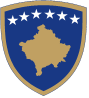 Kosova CumhuriyetiRepublika Kosova-Republic of KosovoHükümet  - Vlada – GovernmentEĞİTİM, BİLİM VE TEKNOLOJİ BAKANLIĞIMüfredat / Ders ProgramlarıOnuncu sınıfPriştine 2018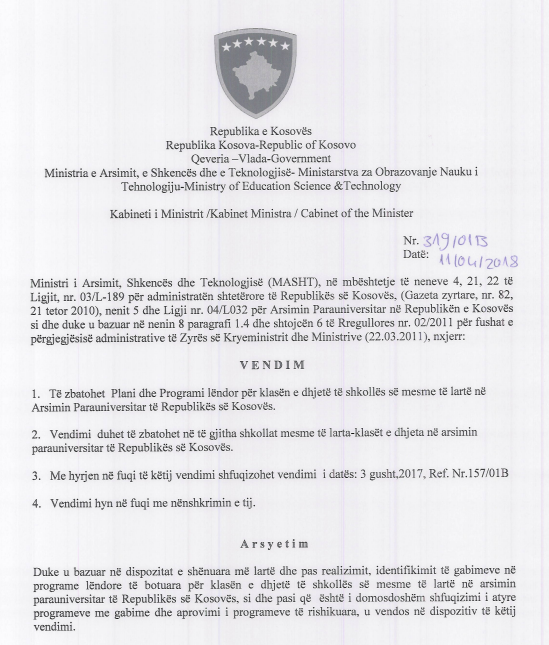 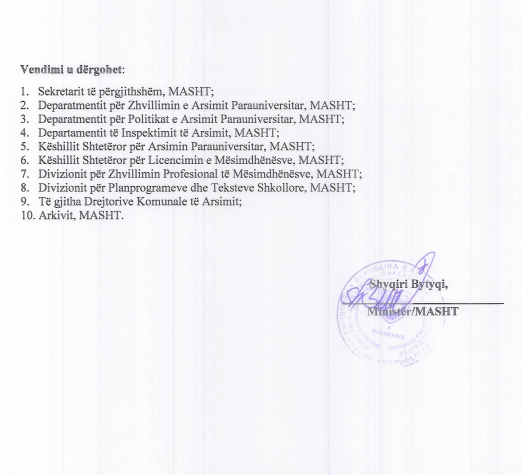 Kosova CumhuriyetiHükümetEğitim, Bilim ve Teknoloji BakanlığıBakan Kabinesi                                                                                                                                   No: 319/01BTarih: 11.04.2018Eğitim, Bilim ve Teknoloji Bakanı; Kosova Cumhuriyeti Devlet İdaresinin 03 / L-189 sayılı kanunun 4., 21., 22. maddeleri, (Resmi Gazete, Sayısı 82, 21 Ekim 2010), Kosova Cumhuriyetinde Üniversite Öncesi Eğitimin 04 / L032 sayılı kanununun 5. maddesi, Başbakanlık ve Bakanlıklar Ofisinin idari sorumluluk alanlarına ilişkin 02/2011 sayılı yönetmeliğin 6. eki ve 8. maddesinin 1.4 fıkrası  (22.03.2011) uyarınca aldığı: KARAR1. Onuncu sınıfın gözden geçirilmiş müfredatı, Kosova Cumhuriyeti üniversite öncesi eğitiminde uygulamalıdır.2. Karar, Kosova Cumhuriyeti'nin Cumhuriyeti üniversite öncesi eğitiminde tüm ortaöğretim okulları onuncu sınıflarında uygulanmalıdır.3. Bu kararın yürürlüğe girmesiyle, 3 Ağustos 2017 tarihli ve 157 / 01B sayılı referanslı karar yürürlükten kaldırılır. 4. Karar imzalandıktan sonra yürürlüğe girer.GerekçeYukarıda listelenen hükümlere göre ve Kosova Cumhuriyeti'nin ortaöğretiminde onuncu sınıfı için yayınlanan ders müfredatının hata tespiti tanımlanmasından sonra, ve bu programların hatalarını ortadan kaldırmak ve revize edilmiş programları onaylamak gerektiğinden, bu kararın yürürlüğe girmesine karar verilmiştir.Karar aşağıdaki yerlere gönderilir:Eğitim, Bilim ve Teknoloji Bakanlığı’nın Genel Sekreteri;Eğitim, Bilim ve Teknoloji Bakanlığı’ndaki Üniversite Öncesi Eğitimin Gelişimi Dairesi;Eğitim, Bilim ve Teknoloji Bakanlığı’ndaki Üniversite Öncesi Eğitim Politikaları Dairesi; Eğitim, Bilim ve Teknoloji Bakanlığı’ndaki Eğitim Teftiş Dairesi;Eğitim, Bilim ve Teknoloji Bakanlığı’ndaki Üniversite Öncesi Eğitim Devlet Konseyi;Eğitim, Bilim ve Teknoloji Bakanlığı’ndaki Öğretmen Lisanslaması Devlet Konseyi;Eğitim, Bilim ve Teknoloji Bakanlığı’ndaki Öğretmenlerin Mesleki Gelişimi Dairesi;Eğitim, Bilim ve Teknoloji Bakanlığı’ndaki Müfredat ve Ders Kitapları Anabilim Dalı; Tüm Belediye Eğitim Müdürlükleri;Eğitim, Bilim ve Teknoloji Bakanlığı’nın Arşivi Shyqiri BytyqiBakanİÇİNDEKİLER        Giriş  6        Müfredat  7MÜFREDAT ALANI: DİL VE İLETİŞİM 8Müfredat/ Ders ProgramlarıTürk Dili ve Edebiyatı (Sosyal ve Dilbilim Bilimleri Lisesi )    9 Türk Dili ve Edebiyatı (Fen Bilimler Lisesi)        19İngilizce (Sosyal ve Dilbilim Bilimleri Lisesi - Fen Bilimler Lisesi) 26Almanca (Sosyal ve Dilbilim Bilimleri Lisesi - Fen Bilimler Lisesi)     51   Fransızca (Sosyal ve Dilbilim Bilimleri Lisesi - Fen Bilimler Lisesi)     66MÜFREDAT ALANI: SANAT  77Müfredat / Ders ProgramlarıGüzel Sanatlar (Sosyal ve Dilbilim Bilimleri Lisesi - Fen Bilimler Lisesi)     78Müzik (Sosyal ve Dilbilim Bilimleri Lisesi - Fen Bilimler Lisesi)       92MÜFREDAT ALANI: SANAT  100Müfredat / Ders ProgramlarıMatematik (Sosyal ve Dilbilim Bilimleri Lisesi )    101 Matematik (Fen Bilimler Lisesi)         114DERS ALANI: DOĞA BİLİMLERİ   129Müfredat / Ders ProgramlarıBiyoloji (Sosyal ve Dilbilim Bilimleri Lisesi )    130Biyoloji (Fen Bilimler Lisesi)  139  Fizik (Sosyal ve Dilbilim Bilimleri Lisesi )  152Fizik (Fen Bilimler Lisesi)   164	Kimya (Sosyal ve Dilbilim Bilimleri Lisesi )     177   Kimya (Fen Bilimler Lisesi)        186             Coğrafya (Sosyal ve Dilbilim Bilimleri Lisesi )    197Coğrafya (Fen Bilimler Lisesi)          210                           DERS ALANI: TOPLUM VE ÇEVRE  222Müfredat / Ders ProgramlarıYurttaşlık Eğitimi (Sosyal ve Dilbilim Bilimleri Lisesi )    223 Tarih (Sosyal ve Dilbilim Bilimleri Lisesi )	       232Tarih (Fen Bilimler Lisesi)    245                                DERS ALANI: YAŞAM VE ÇALIŞMA   259Müfredat / Ders ProgramlarıBİT Teknolojisi (Sosyal ve Dilbilim Bilimleri Lisesi - Fen Bilimler Lisesi )  260 MÜFREDAT ALANI: BEDEN EĞİTİMİ, SPOR VE SAĞLIK  270Müfredat / Ders ProgramlarıBeden eğitimi, spor ve sağlık (Sosyal ve Dilbilim Bilimleri Lisesi - Fen Bilimler Lisesi)   271	GirişOnuncu sınıf ders müfredatları / ders programları, öğrencilerin hayatlarında sorumluluk almaları ve sosyal gelişmelerde aktif ve yetkin olmayabilmeleri için yetiştirmekte ve bilgi edinme ve becerilerini, değerlerini ve tutumlarını geliştirme sürecine katkı sağlamaktadır. Bu sınıftaki müfredat, öğrencilerin okumaya devam etmek için daha fazla çalışmaya ve işgücü piyasasına başarılı bir şekilde katılmaya kendilerini hazırlamalarını sağlar. Bu sınıfta öğrenciler entelektüel, sosyal, sosyo-duygusal ve fiziksel potansiyellerini geliştirerek bilgi edinme konusunda daha zorlayıcı bir sürece başlarlar.On birinci sınıf ders müfredatları / ders programları, sosyal ve dilbilim bilimleri lisesi ve doğa bilimleri lisesi olmak üzere iki tür lise okulları için hazırlanmıştır. Sosyal ve Dilbilim Bilimleri lisesi kapsamında müfredatın yedi alanının öğretim planında belirtilen ders programları tasarlanmıştır. Doğa Bilimleri lisesi kapsamında ise müfredatın altı alanı yani dil ve iletişim, matematik, doğa bilimleri, toplum ve çevre, yaşam ve çalışma ve beden eğitimi dersleri için ders programları tasarlanmıştır. Bu lise okulları kapsamında sanat dersleri öğretim planında öngörülmemiştir. Bu sınıfta, öğretim derslerle yapılsa da, öğretmenler kendi aralarında planlamayı koordine ederek entegre öğretim sağlama çabaları göstermelidir. Öğretmenler, öğrencilerin sosyal ve doğal süreçleri ve doğal çevre ve insanların bulunduğu ortamlarla olan ilişkilerini doğru bir şekilde anlamalarını sağlamak için öğretimi bağlamsal ve yaşam temelli durumlarla ilişkilendirmelidir. Ayrıca öğretmenler, seçmeli ders de dahil olmak üzere her dersin işlemesiyle öğrencilerin müfredatın beşinci düzeyinde belirtilen yetkinlikleri geliştirmeleri ve kazanmaları için çaba sarf etmelidir.Müfredat MÜFREDAT ALANI: DİL VE İLETİŞİM Müfredat/ Ders ProgramlarıTürk Dili ve Edebiyatı (Sosyal ve Dilbilim Bilimleri Lisesi )Türk Dili ve Edebiyatı (Fen Bilimler Lisesi)İngilizce (Sosyal ve Dilbilim Bilimleri Lisesi - Fen Bilimler Lisesi) Almanca (Sosyal ve Dilbilim Bilimleri Lisesi - Fen Bilimler Lisesi) Fransızca (Sosyal ve Dilbilim Bilimleri Lisesi - Fen Bilimler Lisesi) Müfredat/ Ders ProgramlarıTürk Dili ve Edebiyatı  (Sosyal ve Dilbilim Bilimleri Lisesi )İçindekilerGirişAmaçKonular ve öğrenme çıktılarıYöntemsel rehberlikMüfredatlar arası konuların uygulanması rehberliğiDeğerlendirme rehberliğiÖğretim materyalleri ve kaynakları rehberliğiTürk Dili ve Edebiyatı Dersi Öğretim ProgramıHaftalık Ders Yükü: 4 saatGiriş	Kosova Eğitim Bilim ve Teknoloji Bakanlığının (EBTB) 2011 yılında hazırlamış olduğu Kosova Cumhuriyeti Yükseköğretim Öncesi Eğitim Müfredat Çerçevesinde, yükseköğretim öncesi eğitim dört seviye şeklinde düzenlenmiştir: (1) Okulöncesi Eğitim, (2) İlköğretim, (3) Alt Seviye Ortaöğretim ve Üst Seviye Ortaöğretim. Aynı Müfredat Çerçevesinde yükseköğretim öncesi eğitimin her aşamasına yönelik Çekirdek Müfredat diye adlandırılan belgelerin çıkartılması öngörülmüştür. Çekirdek Müfredatlar 2012 yılında çıkartılmıştır. Müfredat Çerçevesinde çıkartılması öngörülmüş olan en son belge, yükseköğretim öncesi eğitim sürecinde okutulması öngörülmüş her sınıftaki derslere yönelik ayrı ayrı “ders öğretim programlarıdır”. Müfredat Çerçevesinde, yükseköğretim öncesi eğitim sürecinde okutulacak olan dersler alanlara göre gruplandırılmışlardır. Bu gruplandırmalar içerisinde “diller ve iletişim” alanı içerisinde anadili, ikinci dil ve yabancı dil dersleri kapsanmıştır. Anadili dersi Kosova’da eğitim dili olarak kullanılan dillerden biri olabilmektedir. Kosova’da yaşayan Türk topluluğunun yükseköğretim öncesi eğitimini kendi anadillerinde görme hakkı tanınmıştır. EBTB, bu haktan yararlanmak amacıyla Türkçe eğitim yapılan okullara yönelik anadili öğretim programının geliştirilmesi için bir “öğretim programı geliştirme grubu” görevlendirmiştir. Dünyada eğitim alanındaki gelişmelere paralel olarak yenilenen öğretim programlarında hedefler belirlenirken yaşamsal becerilerin yanı sıra evrensel değerler de kazandırılmak istenmektedir. Dil ve edebiyat dersi milli dil ve milli edebiyat yanında dünya dilleri ile edebiyatlarını da kapsamayı hedeflemektedir. Ancak yeni yaklaşımlar metinden hareketle iletişim becerilerinin geliştirilmesini ve bu bağlamda dil ile edebiyat bilgi ve kültürünü geliştirmeyi ön planda tutmaktadır.  Dersin Hedefleri Yükseköğretim Öncesi Eğitim Müfredat Çerçevesinde eğitimin hedefleri: milli (etnik mensubiyet), yurttaş (vatandaşı olunan ülke) ve kültürel kimliği geliştirmek; genele yönelik medeni ile kültürel değerleri teşvik etmek; kendine, başkalarına, topluma ve çevreye karşı sorumluluk duygusunu geliştirmek; çeşitli kültürel ve toplumsal bağlamlara ilişkin yaşamsal ve çalışma becerilerini geliştirmek; girişimcilik ve teknolojiyi kullanma ile yaşam boyu öğrenme becerilerini geliştirmek olarak belirlenmiştir. Modern toplumların her eğitim sisteminin buna benzer hedefleri vardır. Eğitim sisteminin önemli kısımlarından biri olan anadili dersi için, yukarıda belirtilen bu geniş kapsamlı hedefler çerçevesinde şu genel hedefler belirlemiştir:Sözlü iletişim, okuma ve yazma becerilerini geliştirmek suretiyle Türkçeyi doğru, güzel ve etkili kullanmak,Düşünme, anlama, sıralama, sınıflama, sorgulama, ilişki kurma, eleştirme, tahmin etme, yorumlama, analiz-sentez yapma ve değerlendirme becerilerini geliştirmek,Okuduğu, dinlediği ve izlediğinden hareketle, söz varlığını zenginleştirerek dil zevki ve bilincine ulaşmalarını; duygu, düşünce ve hayal dünyalarını geliştirmelerini sağlamak,Okuma ve yazma sevgisi ile alışkanlığını kazanmalarını sağlamak,Duygu ve düşünceleri ile bir konudaki görüşlerini veya tezini sözlü ve yazılı olarak etkili ve anlaşılır biçimde ifade etmelerini sağlamak,Millî, manevi, ahlaki, tarihî, kültürel, sosyal, estetik ve sanatsal değerlere önem vermelerini sağlamak; millî duygu ve düşüncelerini güçlendirmek,Türk ve dünya kültür ve sanatına ait eserler aracılığıyla millî ve evrensel değerleri tanımalarını sağlamak.Kosova’da Yükseköğretim Öncesi Eğitim sürecinde anadili dersine ilişkin genel anlam ifade eden bu hedeflerin yanı sıra onuncu sınıf Türk Dili ve Edebiyatı dersinin daha dar kapsamlı hedefleri şunlardır: Köken ve yapı bakımından yapılmış dil sınıflandırmaları içerisinde Türkçenin yerini ve özelliklerini belirleyebilmek.Tarihi seyir içerisinde coğrafya, dil temasları ve kültürel etkileşim neticesinde Türkçenin ortaya çıkmış olan değişkelerini ve onların temel özelliklerini öğrenebilmek.Bilim ile sanatın temel özellikleri ve farklılıklarının farkında olabilmek. Sanatın bir dalı olan edebiyatın insani bilim dallarıyla ilişkisini fark edebilmek.Türk edebiyatının tarihi süreç içerisinde geçirdiği evreleri açıklayabilmekKosova ve Balkanlarda Osmanlı sonrası dönemde gelişmiş olan Türk edebiyatı hakkında bilgi sahibi olabilmek.Türk ve dünya edebiyatının önemli eserleri hakkında bilgi sahibi olabilmek.Osmanlı sonrası Balkanlar ve Kosova’da gelişen Türk edebiyatı eserleri hakkında bilgi sahibi olabilmek. Metinleri dil özellikleri, konu, tür ve kompozisyon bakımından inceleyebilmek.Metinleri anlatım unsurları bakımından inceleyebilmek. Manzum metinleri şekil ve söz sanatları bakımından inceleyebilmek. Mensur metinlerde olay, kişi, zaman, mekân, bakış açısı, anlatıcı, anlatım tekniği unsurlarını inceleyebilmek. Metinlerde yorum, bilgi, betimleme, kanıtlama, ikna etme, yönlendirme gibi huşuları belirleyebilmek. Metnin, savunduğu fikir, geliştirdiği tarz ve şekil özellikleri, diğer metinlerle ilişkisi, gerçek hayatla bağlantı kurulup kurulamayacağı, kurgu, bilgi güvenirliği bakımından etkilerini değerlendirebilmek.Metin oluştururken tür, konu, olay örgüsü, bakış açısı, ana düşünce, yardımcı düşünce gibi unsurları planlayıp uygulayabilmek.Oluşturulan metinlerde duygu etkisini artırıcı üslup, imla ve dil geliştirebilmek.Temel iletişim aracı olarak dilin işlevi ve imkânlarının farkına varabilmek.Yapılacak bir konuşma için konu belirleyip, hitap edilen kitleye uygun bir konuşma planı hazırlayabilmek.  Konuşmanın hedef kitle üzerinde etkisini artırabilmek amacıyla vurgu, tonlama ve söyleyiş özelliklerini geliştirecek uygulamalar yapabilmek.Dinleme esnasında metnin konu, içerik, anlatım ve metin kurgu özellikleri ile ikna ve inandırıcılık özelliklerini tespit edebilmek.Dersler Arası KonularTürk Dili ve Edebiyatı dersinin hedefleri arasında bilim, sanat, teknoloji, insani değerler, zaman ve mekana, mantığa temas eden konular yer almaktadır. Bu açıdan bakıldığında bu dersin hedeflerinin gerçekleştirilmesi için öğretimin bu düzeyinde okutulan diğer derslerle ortak konuların olduğu kuşkusuzdur. Türkçenin konuşulduğu ve Türk edebiyatının geliştiği zaman ve mekanla ilgili olarak tarih ve coğrafya dersleri ile, Türkçe ve Türk edebiyatının ifade gücü ve güzelliğiyle ilgili orak sanat dersleri, okunan metinlerde parçalar arası ilişkiyi bulma ve kompozisyon içerisinde mantıksal bir düzen kurabilme bakımından matematik mantığı ile bir ortaklığın olduğunu tespit etmek zor değildir. Ayrıca temel iletişim aracı olan dilin sözlü ve yazılı anlatım kanalı yoluyla bilgi aktarma, görüş alma, bilgi değerlendirme faaliyetleri gerçekleşebilmektedir. Bu bakış açısıyla dil dersi ele alındığında tüm derslerle ilişkisinin olduğu söylenebilir. Öğretim YöntemleriKosova’da yükseköğretim öncesi eğitimin üç seviyesi için ayrı ayrı geliştirilen çekirdek müfredatta genel hatlarıyla öğretim yöntemlerine ilişkin öneriler verilmiştir. Yöntem seçimi yapılırken öğrencilerin sözlü iletişim, okuma ve yazma becerilerini geliştirme uygulamalarına ağırlık verilmesi önemlidir. Bu çerçevede konu alanlarına uygun metinler üzerinde çalışılmalıdır. Kosova’da yürürlükte olan müfredat çerçevesi, yeterlilikleri esas alan bir eğitim düzeni belirlemiştir. Bu yeterlilikler şu ana başlıklarda toplanmıştır: İletişimDüşünmeÖğrenmeYaşam, çalışma ve çevreBireysel ve Yurttaşlık yeterliliğidir. Öğretim yöntemleri iletişim, düşünme ve öğrenme becerisini geliştirecek; yaşam, çalışma ve çevre duyarlılığını teşvik edecek; birey ile toplum içerisinde yurttaşlık bilinci ile sorumluluğunu pekiştirecek türden olmalıdır. Değerlendirme Kosova’da zorunlu 9 yıllık temel eğitimden ortaöğretime geçişte ve orta öğretimi tamamlarken iki dış değerlendirme süreci gerçekleştirilmektedir. Bunlardan birincisi 9. sınıfın sonunda yapılan “Başarı Testi”, ikincisi ise ortaöğretimi tamamladıktan sonra Kosova genelinde yapılan “Devlet Olgunluk Sınavıdır”. Bu iki dış değerlendirmeden başka öğrencilerin her yılın sonunda bir yıllık süreçte gerçekleşen eğitimde gösterdikleri başarıyı belgeleyen karneler düzenlenmektedir. Bu karnelerde yer alan notlar okulun iç değerlendirmesini temsil eder. Dış değerlendirme EBTB’ye bağlı Standartlar, Denetim ve Değerlendirme Dairesinin yetki alanında olduğu için, öğretmenlere bu noktada verilebilecek tavsiyelerin başında bu sınavların öğretim programlarına göre hazırlandıklarının unutmamalarıdır. Başka bir deyişle, yukarıda adı geçen sınavlarda öğrencilerin başarı düzeyi, öğretmenlerin ders programına bağlı kalmalarına önemli ölçüde bağlıdır.  İç değerlendirme süreci ise öğretmenlerin kendileri tarafından yönetilir. Değerlendirme de öğretim süreci kadar önemlidir. Bu nedenle değerlendirme, Müfredat Çerçevesinde benimsenmiş olan yeterlilikler esas alınarak yapılmalıdır. Öğrencilerin sahip oldukları bilginin yanında düşünme, problem çözme, eleştirme, çözüm teklif etme, işbirliği yapma, çevreye, yaşadığı topluma ve mensubu olduğu kültüre karşı beslediği bağlılık ve sorumluluk duygusu gibi hususlar da dikkate alınmalıdır. Bu yüzden yazılı ve sözlü sınavların yanı sıra grup halinde çalışmayı ve yardımlaşmayı teşvik eden ödevler ve projeler de değerlendirmenin önemli unsurlarından olmalıdır. Ders MateryalleriKosova’da zorunlu temel eğitimde ders kitapları ücretsiz olarak dağıtılmaktadır. Onuncu sınıflara yönelik Türk Dili ve Edebiyatı dersi hazırlanmış olan kitap 2003-2004 yılında Kosova Eğitim Bilim ve Teknoloji Bakanlığının ilk geliştirdiği müfredat çerçevesi ve öğretim programına uygun olarak hazırlanmıştır. Bu nedenle yeni geliştirilen bu öğretim programına uygun yeni Türk Dili ve Edebiyatı 10 kitabı hazırlanıncaya dek söz konusu kitabın yanında ilave kaynakların da kullanılmasını gerektirir. İnternetin (genel ağ) yaygın kullanıldığı bu dönemde tek bir kaynakla sınırlı kalmak Kosova eğitim sisteminin kendine koyduğu hedeflere ters düşer. Bu noktada öğretmenlerin genel ağlardan sağlayabilecekleri çok sayıda kaynak bulmaları, öğrencilerin çoklu ortam okuryazarlık becerilerini geliştirmelerini teşvik edecek ödev ve projeler yaptırmalarında fayda vardır.  	Müfredat/ Ders Programlarıİngilizce (Sosyal ve Dilbilim Bilimleri Lisesi - Fen Bilimler Lisesi)İçindekilerGirişAmaçKonular ve öğrenme çıktılarıYöntemsel rehberlikMüfredatlar arası konuların uygulanması rehberliğiDeğerlendirme rehberliğiÖğretim materyalleri ve kaynakları rehberliğiIntroductionLearning is a complex process of discovery, collaboration, and inquiry facilitated by language. Composed of interrelated and rule/governed symbol systems, language is a social and uniquely human way of representing, exploring, and communicating meaning. Language is essential for forming interpersonal relationship, understanding social situations, extending experiences, and reflecting on thought and action. Language is the primary basis of all communication and the primary instrument of thought.It is an essential tool in the development of all six competenciesforeseen in the Kosovo Curriculum Framework.Consequently,the program of English language will emphasize the importance of experiencing language in context. Learners’ background knowledge, skills and attitudes will be used as a means of developing communicating abilities: interpreting, expressing and negotiating meaning through oral and written texts. As the learners develop communication skills, they also increase their linguistic accuracy and develop language learning strategies.In the English language program learners will acquire various kinds of knowledge, skills and attitudes about:interpreting, expressing and negotiating meaning (communication).patterns of ideas, behaviours, manifestations, cultural artefacts and symbols (culture).sounds, written symbols, vocabulary, grammar and discourse (language).cognitive, socio-affective and meta-cognitive process (general language education).Learners will learn to communicate in English through the process of ‘comprehension’, ‘production’ and ‘negotiation’. Comprehension involves deriving meaning or significance from an oral or written text. Production is expressing meaning by creating oral and written texts to suit different participants, topics, purposes, and reasons for communication. Negotiation is the interaction process: participants in the communication process must adjust to the needs and intentions of others. Integral to all three processes are the communicative intents or functions of communication, reporting or describing, persuading, or advocating and so on, which are developed in the experience / communication component. Learners will also learn about the language and how to use it: the sound – symbol system, vocabulary, grammar and discourse elements that are required to convey ideas and enhance communication in an oral or written context.GoalsThe long–term goals in the study of English language are cultural understanding and effective communication with representatives of various cultures worldwide. The development of cultural understanding and linguistic proficiency is a complex process involving a variety of language experiences and exposure to the culture of the people whose language is being studied. At this particular stage and grade learners should:reinforce, develop and deepen their language proficiency and language learning skills, gained at previous level, and should broaden them gradually, aiming at increasing language awareness and broadening their communicative ability.Develop an appreciation of the social, economic, political and linguistic factors that characterize the human experience across cultures.deepen the level of understanding of their own culture and other cultures, where English is spoken as a first, second, or an international language.apply the gained knowledge and skills in real-life circumstances, being aware of the world around them, interacting with people of their own and representatives of other cultures in a manner accepted in a civilised society. Topical content and learning outcomesUidelines for using the syllabusAll the learning outcomes in the syllabus are written based on four concepts: Literary and non-literary texts, Figurative and non-figurative language, Criticism, theory and history, and Language system. Each topic in this syllabus should integrate all four concepts; therefore concepts should not be developed as separate, but interconnected with one another within one topic since each concept helps the development of student’s knowledge, skills, values and attitudes. In the syllabus there are all the topics that will be developed during one school year, with teaching contents for each topic. Teachers should develop the topic which is based on four concepts, laying out teaching units in logical order.	                                                 Teaching Units		   TopicThe learning outcomes in the syllabus are expectations of each student’s knowledge, skills, values and attitudes in the end of this school year. Teacher’s role is to develop all students’ communicative skills: listening, speaking, reading, and writing. In the syllabus there are learning outcomes based on these skills which are measurable and which affect directly student’s success. There are also some immeasurable outcomes which are important because through them students develop their values and attitudes.Methodological guidelinesIn order to achieve the targeted aims and learning outcomes and equip learners with required competencies, Grade Ten English Language Sylabuspromotes the most contemporary approaches in language teaching and learning. First and foremost, it promotes communicative approaches, task-based and project-based learning in order to facilitate learner interaction and collaboration, as well as develop learnerautonomy and creativity. Thus, learning--centred approaches are favoured over the traditional approaches. Below are some brief guidelines regarding the methodology to be used by the teachers in their classrooms in order to motivate learners, as well as to facilitate their learning.The Communicative Approach and Task-Based LearningThe overall aim of the English Language Curriculum is to enable learners to communicate successfully. Successful communication means getting our message across to others effectively. The Communicative Approach to language learning aims at facilitating genuine interaction with others, whether they live in the neighbourhood, in a distant place, or on another continent.In language learning, the attention of the learners may be focused on particular segments, or on the language as a whole. In cases when we want to focus learners’ attention on particular segments, then a segment may be a grammatical structure (a tense), a language function (expressing gratitude), a vocabulary area (food and drinks), or a phonological feature (stress or particular sounds).Since communication basically means sending and receiving messages, learners should develop the four language skills, which are the core of communication. Development of receptive skills, that is listening and reading skills, will enable learners to receive messages and, depending on tasks they are expected to fulfill, select essential information. However, since language skills do not occur in isolation, but are normally integrated for communicative purposes, after having received a message, learners should be able to make decisions, and respond appropriately. In a situation which involves language, their response is a communicative function, which is performed by one of the productive skillseither by speaking or by writing.The Learning – Centred ClassroomThe objective of learning-centred teaching is to make teachers aware of the importance of learner autonomy in the classroom. The teacher has a role, to support and help learners. The learners learn more actively and with enjoyment. The environment requires a learning-centred approach that relies on participant’s share in the learning, and responsibility for furthering discussion. In all cases learners need clear guidelines and preparation for effective discussion and participation.The major aim, or set of aims will relate to the development of learning skills. Such aims may include the following:To provide learners with efficient learning strategies;To assist learners identify their own preferred ways of learning;To develop skills to negotiate the curriculum;To encourage learners to adopt realistic goals and a timetable to achieve these goals;To develop learners’ skills in self-evaluation.The use of the mother tongue in the classroomContrary to the principles of the direct method and natural approach in language learning, which favour exclusive use of the target language, excluding the mother tongue completely from the classroom, most recent approaches today suggest that the use of the mother tongue at particular stages of foreign language learning may prove useful.While there is clearly a place for the mother tongue in the classroom, teachers should make efforts to keep the use of the mother tongue to a minimum. Instead of translating words and/or asking learners to translate, they should demonstrate, act, use simple drawings and/or pictures, explain, give simple definitions. If teachers readily intervene with translation, as soon as learners are provided with an ‘equivalent’ word or expression, as soon as their curiosity is satisfied, they may lose interest in that particular item. In consequence, the English word or expression is easily forgotten and cannot be easily recalled. This method is easiest for teacher and learner, but may be the least memorable.Vocabulary learningVocabulary teaching and learning is central to learning English. Words have a central place in culture, and learning words is seen by many as the main task in learning another language.At level 3 learners know how to express themselves using a range of vocabulary and expressions.The Role of Grammar If we see language as a building, the words as building blocks or bricks, and grammar as the architect’s plan, than we must admit that without a plan, even a million bricks do not make a building. Similarly, one may know a million English words, but if s/he does not know how to put them together, s/he cannot speak English (Sesnan, 1997).In the light of this statement, the question is not whether to teach grammar or not, but how to teach it. We should consider which approach to adopt in teaching grammar, whether to teach form before meaning, or meaning before form, and what strategies and techniques to use in order to enable learners to put their knowledge of grammar into use and communicate effectively. It is the teacher’s responsibility to estimate which approach would yield best effects at a particular stage of learning, or with a particular class.At this level of education, learners should be ready not only to notice the regularities in language, but also to make a conscious effort to work out the rules. They should be ready to deal with more complex sentences, including coordinated and subordinated clauses. Therefore, teachers should increase the learners’ awareness about their progress in learning, as well as to encourage them to work independently and keep record of their own learning.Teachers should always bear in mind that grammar is not an aim on its own, but is closely connected with communication. It should not be used as a driving force, but should arise out of other classroom activities. Cross-curricular issuesSince English Language is not taught and learnt for its own sake, but is seen as aim and vehicle, the Grade Ten English Language Syllabus integrates topics that directly relate to other subjects, such as: arts, culture, technology, history, geography, media literacy, civic education, and similar. All these are in the function of equipping learners with first of all the communicative competence, as well as other competencies foreseen in the Level Three Core Curriculum. Teachers are encouraged to use a range of oral and written texts, media excerpts, and documentariesfrom different disciplines in order to scaffold learners’ interest in exploring cross-curricular issues, either guided by the teacher, or collaborating with their peers, or autonomouslyin order to enable them to develop their critical thinking, as well as their problem-solving skills. By doing so, teachers will provide plenty of opportunities for learners to develop their creativity using different forms of expressing themselves individually, or with their peers.Assessment and evaluation guidelinesGenerally speaking, there are two types of assessment: formative assessment and summative assessment. Formative assessment is applied when we want to see where our learners stand, and what needs to be done in order to support them further in their learning. We do not conduct formative assessment in order to grade our students. Summative assessment is usually administered at the end of the unit, or term, or year in order to grade learners. However, the grade should not be based on the final test, or exam only. Rather, the grade should include the sum of all assessments undertaken by the teacher throughout the process. There are many reasons for assessing learners. Some of them are:to compare learners with each other;to see if learners have reached a particular standard;to help the learners’ learning;to check if the teaching programme is successful.Teaching means changing the learner. Teachers will always want to know how effective their teaching has been- that is, how much their learners have changed.This change can be observed in: the amount of English learners know; the quality of the English they use; and their ability to use English.The general word for measuring the change is assessment. Naturally if we want to assess how much learners have changed, we have to know exactly what they already know and what they can already do, which means that we do not only assesstheir knowledge, but their skill as well.There are different types of assessment (or evaluation) and teachers need to use them in different circumstances:Self-assessment (self-evaluation) is used when we want to encourage the learners to monitor their own progress (also guide them in doing so)  Group assessment (group-evaluation) is effective when we want to develop the spirit of team work, in which learners need to take responsibility for their share of work, as well as for the responsibility for the success of the team as a whole.Individual assessment (evaluation) is used when we want to sum up all the Combination of group and individual assessmentThe use of work samples, portfolios and projects. If teachers want to find out how effective their teaching has been, or if they want to evaluate the learners’ progress, then tests are used. Tests are conducted in class by the teacher. They measure the results of learners’ performance. Teaching and testing always go hand-in-hand. Questions are often asked to check if the learners have understood what has been said. Equally, they may be asked to find out whether a particular point needs to be taught. We instinctively know why we ask a question: whether it is to teach or to test something.Some major reasons for testing are:To diagnose learners’ standard on arrival at a particular stage or grade;To measure learners’ progress during the course;To find out how much pupils have learned;To find out the quality of learning, as well as of teaching;To find out how many of the class have learned what they were supposed to learn;To motivate pupils;To show the teacher what to teach next and how to teach it.There are different kinds of tests, such as:Diagnostic tests Placement tests Proficiency tests Achievement tests Evaluationis definitely a wider concept and process than testing. Testing may be a successful tool in evaluation, but we also think there are other criteria for assessing someone’s performance.Evaluation is not limited to numbers or just giving learners marks. Instead of trying to count or measure learner’s ability to make useful contribution to the class, we can simply judge whether s/he makes a contribution or not, and sometimes we will have to justify, negotiate, and possibly modify our opinions.With the evaluation we are making attempts to help the learner to learn, so it is not an assessment, in fact it is aid to learning. In other words, we can use assessment procedure to develop and improve, not only the learner, but also the teaching programme and even the school. Consequently, teachers are strongly encouraged to apply formative assessment whenever possible, in order to ensure the learning to happen and develop learners’ competencies as envisioned in the Core Curriculum for this level.Guidelines for teaching materials, tools and resourcesIn order to achieve the targeted aims and learning outcomes, and cover the topical content of the grade ten syllabus teachers should select teaching materials from course book(s) of pre-intermediate level. These materials and aids should primarily be age-appropriate, which means that they should be dedicated to teenagers and/or young adults. Apart from this, teachers are encouraged to use supplementary materials to suit the learners’ needs, that is, their background knowledge their interests, and motivation. Supplementary materials (video tapes, documentary films, drama activities, projects, contests and quizzes, and similar), may be used either within regular English classes, or within additional activities planned by the school curriculum (choice subjects, extra-curricular activities, and similar).Suggested online resourceshttps://www.youtube.com/watch?v=NG2zyeVRcbs&list=PLFT01amlq1Qtr0qd-hvp5oAVpAVlIECE1https://www.youtube.com/watch?v=NG2zyeVRcbs&list=PLFT01amlq1Qtr0qd-hvp5oAVpAVlIECE1 http://www.englishforeveryone.org/http://www.eslcafe.com/quiz/http://www.manythings.org/vocabulary/games/l/words.php?f=body-1http://www.englishclub.com/esl-quizzes/http://www.cdlponline.org/index.cfm?fuseaction=stories&topicID=1http://www.esl-lab.com/http://www.bbc.co.uk/worldservice/learningenglishhttp://iteslj.org/ESL.htmlhttp://www.manythings.org/http://a4esl.org/http://www.english-at-home.com/http://foreignborn.comhttp://www.bbc.co.uk/worldservice/learningenglishhttp://www.britishcouncil.org/learnenglishhttps://ed.ted.com/lessonshttps://lyricstraining.com/https://www.ted.com/talkshttp://learnenglishteens.britishcouncil.org/https://www.teachingenglish.org.uk/teaching-teenshttps://www.ted.com/watch/ted-edhttps://americanenglish.state.gov/search/solr?f%5B0%5D=bundle%3Aresourcehttps://busyteacher.org/atoz/https://www.k12reader.com/grade-level/grades-k-12/   Mediawww.cnn.comwww.bbc.co.uk/BBC English Radio. BBC World Service.http://www.mirror.co.ukhttp://www.thebigproject.co.uk//news/Müfredat/ Ders ProgramlarıAlmanca (Sosyal ve Dilbilim Bilimleri Lisesi - Fen Bilimler Lisesi) İçindekilerGirişAmaçKonular ve öğrenme çıktılarıYöntemsel rehberlikMüfredatlar arası konuların uygulanması rehberliğiDeğerlendirme rehberliğiÖğretim materyalleri ve kaynakları rehberliğiGirişYabancı dil bilme, daha fazla alan ve hareket serbestisini sağlamakla birlikte kendine güven kazanmakta ve dünya işgücü piyasası için en önemli şartlardan biridir. Aynı zamanda diğer kültürlerle tanışmanın ön şartıdır.Alman dili, Avrupa Birliği içinde en çok konuşulan dil olduğundan, öğrenmesi de içinde yaşadığımız dönem için çok önemlidir. Ayrıca, Almanca konuşulan ülkelere yapılan sayısız göç nedeniyle, Alman dili ve kültürüyle bağlantılar bir şekilde kurulmuştur. Bu, okullarımızda öğrencilerin farklı nitelikleri kazanmalarının ve Almanca öğrenmelerinin ihtiyacını yarattı ve arttırdı. Ayrıca, Almanca konuşulan ülkelerde gençlerimizin mesleki eğitim almaları fırsatı, diğer ülkelere göre çok daha fazladır. Nedenleri de malumdur.Bu nedenlerle yabancı dillerin modern öğretiminin gençlere anadillerinin sınırlarının dışında çalışabilmelerini sağlayacak çok dilli bir dünya için gerekli olan becerileri ve bilgileri sağlaması gerekmektedir. Almanca 10. sınıfta haftada 2 saat olarak verilmektedir. Alman Kültür Bakanlığı tarafından Diller için Avrupa Ortak Öneriler Çerçevesi’ne göre düzenlenen konferansın “Yabancı Dil Olarak Almanca Çerçeve Programına”  göre, bu ders saatleriyle A1/1 seviyesine ulaşması gerekmektedir.Amaçlar 10. sınıfta Almanca öğretmenin temel amaçları:Öğrencinin dört temel dil becerisini geliştirmesi;Okul içinde ve dışındaki Alman kültürü ve dilini bilen insanlarla basit konuşmalarını anlmasını sağlaması;Öğrencilerin Alman kültürünü kendi kültür ve gelenekleri ile karşılaştırmalarını ve bu görüşleri kendi seçtikleri eğitim profillerinde kullanmalarını sağlaması;Öğrencilerin anadili daha bilinçli kullanmaları için Alman dilinin kurallarını ve gramer yapılarını kullanmalarını sağlaması;Öğrencilerin Almanca dersinde edindikleri bilgilerini gelecekteki mesleklerine uygulayabilmek için bağımsız bir şekilde geliştirebilmelerini sağlaması;Kosova’da Almancanın öğretilmesi öğrencileri Goethe Enstitüsü tarafından düzenlenen ve uluslararası alanda kabul edilen Almanca sınavlarına da hazırlar. Bu sınavlar gelecekte öğrencilere Almanca konuşulan ülkelerde okuma ve çalışma imkanı sunar.İletişim becerileriAlgılayıcı beceriler        - Dinleme ve okumaÜretken beceriler        - Konuşma ve yazmaKonular ve Öğrenme ÇıktılarıYöntemsel rehberlikİletişimsel öğretim şekliÇağdaş öğretimde iletişime özel bir dikkat gösterilmektedir. Öğrencilerin belirli dil durumlarında uygun bir şekilde ifade etmesi ve davranması için hangi dil araçlarına ihtiyaç vardır? İletişim, belirlenen hedeflere ulaşmanın en kabul edilebilir yoludur. Böyle bir öğretimin başlangıç noktası dilbilgisi kuralı değil, farklı dilsel durumlar olacaktır. Bu, dilin kurallarının dil durumlarından kaynaklandığı ve bunun tersi olmadığı anlamına gelir. Dil öğrenimi ile ilgili özellikle psikoloji ve nörodidaktik öğrenmenin üç bulguları şunlardır:1. İlgi ve duygular en iyi şekilde hikayeler aracılığıyla uyandırılır.2. Hafızamız görüntülerle çalışır.3. Tekrarı ve motivasyonu güçlendirilmeli.
İnsan tüm duyuları ile öğrenir. Bu nedenle öğretim materyali birden fazla kanaldan iletilmeli ve en iyi şekilde birbirine bağlanmalıdır. Bu sunum türü daha uzun vadeli dikkatini çeker.Farklı öğrenme biçimleri şarkılarla, farklı oyunlarla mükemmel bir ağ oluşturur; dil öğreniminin başarısını arttırmayı hedefleyen bir ağ olarak karşımıza çıkmaktadır.1.  Açıkça dil düzlemleri artması Kelime hazinesi, metin ve dil yapıları gibi farklı dilsel alanlara - özellikle başlangıç seviyesinde - özel önem verilmelidir. Bu, önceliklerin bir öğretim birimi içerisinde belirlenmesi gerektiği anlamına gelir; Aynı zamanda yeni bir kelime hazinesi ve yeni bir dil yapısı geliştirmek mümkün değildir. En doğru yol, ilk önce belirli derslerde sunulan kelime bilgisini işlemektir. Daha sonra, işlenen kelime hazinesi yeni sözdizimsel yapılara tanıtılmaktır.Öğretmen, iletişimsel öğretim içinde, günlük hayatına yakın olan dilsel durumları seçer, böylece uygulanan yapılar yapay değil doğaldır.3. Hedefler aracılığıyla bir ders saati gerçekleştirmekAmaçların açıkça tanımlanması, öğretmenin çalışmasının kolaylaştırıcısıdır ve daha spesifik hedefler tanımlamasına yardımcı olur. Hedefe ulaşıldığında -bu, öğrencilerin işlenen konularak hakım oldukları anlamına gelir- öğretmen bundan mutlu olmalıdır. Eğer ders saati henüz bitmediyse, sınıfa yeni içerik eklemenin bir mantığı yoktur. Bu durumda, çeşitli alıştırmalar yoluyla öğrenilenleri pekiştirmek, ders sırasında bir şarkı hazırlamak ya da hedefe ulaşmak için bir oyun tertip etmek daha anlamlı olacaktır."Yeni bir konunun duyurulması (Sprachbegegnung)" aşamasında hedefe ulaşmak için bir motivasyon ile hızlı bir şekilde "sorunun" merkezine gidilmesi ve dersin amacının gerçekte ne olduğu konusunda öğrencileri şaşırtacak yan yollara gidilmemesi önemlidir.4. Hedeflerin doğru belirlenmesiÖğrencileri tanıyarak ve daha önce belirlenmiş hedeflerini net olarak göz önünde bulundurarak öğretmen bir ders için gereğinden fazla hedefler koyma hatasına düşmemeli, eğer bunu yaparsa sonra neden hedefler ulaşılamadı diye şaşırılmaması gerekir.  Bu nedenle, öğretmen bir derste ulaşmak için çaba göstereceği özel bir hedef belirlemelidir. Bir saat içinde birçok hedefin belirlemesi şunu etkileyecek: alıştırma ve uygulama için çok az zaman kalıp, böylece öğrenciler o konuda yeterince ustalaşamazlar.Bir sonraki derste, konu tekrarlanmalı ve netleştirilmelidir, çünkü öğretmen ve öğrencinin başarısız olmasına neden olan ve düzeltilebilmesi zor olan hatalar olabilir. Hesap basittir: aşırı yüklenmiş bir ders saati ve tekrarlamak için bir saat toplam iki eder. Bu durumda, konuyu baştan iki saate bölmek daha mantıklı olacaktır. Araştırmaya göre bir öğrenci bir sınıftaki ortalama on yeni ifadeyi hatırlayabilir (aklında tutabilir). Bu gerçek göz ardı edilmemelidir.5. Sıralama: dinleme / anlama, konuşma, okuma, yazmaÖzellikle ilk öğretimde dört becerinin sırası korunmalıdır, yani:Öğrenciler daha önce duymadıkları hiçbir şeyi konuşmamalıdırlar.Daha önce hiç duymadıkları veya konuşmadıkları hiçbir şeyi okumamalıdırlar.Daha önce duymadıkları, konuşmadıkları veya okumadıkları hiçbir şeyi yazmamalıdırlar.Bu sıralamaya uymak için, özellikle yeni başlayanlar için, aşağıdaki sebepler geçerlidir:Yeni bir kelime söylenirse, mantıksal olarak ilk önce duyulması gerekirdi. Öte yandan, daha önce duyulmuşsa ya da konuşulmuşsa yeni bir kelime okumak daha kolaydır. Bu kelime daha önce duyulmuşsa, konuşulmuşsa veya okunmuşsa yazmak daha kolay olmalıdır.Alman ve Arnavut grafemler (harfler) her zaman eşleşmeyebilir. Öğrenciler Arnavut alfabesine alışkın olduklarından dolayı Almanca yazı yazmaya erken başlarlarsa "genelleme" yapabilirler. Eğer ders ilk olarak dinlemeyle başlarsa ve ardından konuşma ve okuma istasyonlardan geçerek yazıya taşınırsa bu önlenebilir.6. Aktif ve somut çalışmaAlmanya'da ve Kosova'da Almanca öğrenmek -ana dil olarak Almanca mı yoksa ikinci bir yabancı dil olarak Almanca mı fark etmeksizin- arasındaki fark, Kosova ortamının Almanya hakkında çok az bilgi vermesi veya hiç bilgi vermemesidir ve sınıf dışında öğrenilenleri uygulama şansı neredeyse yoktur. Bu nedenle okulda öğrenilenleri, geziler, röportajlar yapma vb. sınıf dışında derinleştirmek mümkündür. Bu bağlamda, televizyonun fazla abartılmaması veya küçümsenmemesi gerekmektedir.Afiş, mozaik, poster, küçük el sanatları üretimi de önemlidir.Bu tür faaliyetlerin bir başka nedeni de öğrenme psikolojisi bilgisidir: ona göre, dilsel eylemler ne kadar somut eylemlerle desteklenirse, sonuç o kadar büyük olur.7. Egzersiz ve uygulanmalar için yeterli zamanBir dili öğrenmek genellikle üç şey gerektirir: zaman, zaman ve yine zaman.Biz 3 farklı öğrenci türü olduğunu biliyoruz.:Akustik Tipler: Dinleme ile dili daha hızlı öğrenirler;Görsel türler: Dili ilk önce gözleriyle öğrenirler;Motor tipleri: Dili en hızlı bir şekilde yazı yoluyla öğrenirler.Bu nedenle, bu perspektiften egzersizlerin seçilmesi de önemlidir; dilin birçok kanaldan aynı anda öğrenilebilmesi önemlidir çünkü çoğu öğrenci karışık tip olarak adlandırılan tiplerdendir. 8. Egzersiz aşamalarında çeşitlilikHer öğretmen, dil sınıfında cümle yapısını analiz etmek, amaçlarını elde etmekten çok olumsuz bir etkiye sahip olduğunu kesin olarak bilir.Öğrenciler öğrenmeye ilgilerini kaybedecek ve aktif olarak katılmayacaklar. Diğer tarafta hedefli motivasyon ve ilginç ödevlerin öğrenme arzusunu ve çalışma isteğini artırabileceğini biliyoruz. Değişen çalışma biçimleri (bireysel iş, çift ya da grup çalışması) çok daha üretkendir, ancak oyunların, şarkıların ve şiirlerin yanı sıra hikayelerin de dersle bütünleştirilmesi gerekir.9. Öğrenci ifadelerinin düzeltilmesiÖğrencilerin hatalarını düzeltme yolları, öğretim ortamında sık sık ve tartışmalı olarak tartışılır. Bazıları hataları öğretme sürecine engel olarak görüyor, bazıları ise yabancı dil öğrenmeye yardımcı olduğunu görüyor. Bazıları tekrar etmemek için derhal düzeltilmeleri gerektiğini düşünürken, diğerleri ne pahasına olursa olsun düzeltilmemesi gerektiğini düşünür.Düzeltme sırasında makul bir uzlaşma yapılabilir ve şöyle görünecektir:Yeni konuyla ilk temas aşamasında -örneğin bir fotoğraf aracılığıyla- öğretmenler öğrencilerinin özgür ifadesini beklerler.Eğer dersin bu aşamasında büyük bir düzeltme yapılarsa, öğrenciler muhtemelen geri çekilirler ve sonunda tamamen sessizleşirler.Bu aşamada, düzletme bu şekilde ifade edilmesi doğru olabilir örneğin, yanlış bir söylenen bir kelime öğretmen tarafından bir kez daha tekrarlanır ama doğru şekilde sunması gerekir.Uygulama ve egzersiz aşamasında durum farklıdır. Burada sözlük çalışası yani kelime çalışması olduğu için burada düzeltme elbette koşulsuzdur.Öğrencilerin sınıfın önünde onları utandırmamalı, pedagojik bir davranış gösterilmelidir.10. FarklılaştırmaSınıfta öğrencilerin farklı öğrenme sonuçlarına sahip olurken bu durum çoğu zaman sorun yaratmaktadır. Öğrenci bazen ödevini erken bitirirken diğerler yeterince zaman varken bile bitiremezler bu da öğrencinin sıkılmasına neden olur ya da diğerlerini meşgul etmeye neden olmaktadır. Burada öğretmenler için iki seçenek var: birincisi sonuçlarda farklılık olmadığını iddia etmek, ancak daha sonra küçük veya büyük yüklerimizden (taleplerden) kaynaklanan zorlukların er ya da geç ortaya çıkacağı da göz önüne alınmalıdır.   Diğer seçenek, içsel farklılaşma önlemlerinin uygulanmasına dayanır ve bu kesinlikle öğrenci için daha fazla çalışmak anlamına gelir. Farklı farklılaşma biçimleri vardır; bunlar zaten bilindiği için burada tartışılmayacaktır.Sadece iki formun daha yakından incelenmesi gerekir:Nitel ve nicel farklılaşmaNicel farklılaşma, ödevlerin niceliklerinde farklılık gösterdiği anlamına gelir. Bu, "hızlı" öğrenicilerin ek ödevler üstlenmesinden başka bir şey ifade etmez. Bu önlem kolayca uygulanır, çünkü öğretmenler yalnızca gerektiğinde bazı öğrencilere verecekleri ek işler hakkında düşünmek zorundadır. Bununla birlikte, bu tür farklılaşma da sakıncaları vardır, çünkü ek görevlerde öğrencilerin daha fazlasını yapmaları gerekir ki onlar daha iyi olurlar. Başka bir deyişle: İyi ile daha az iyi olanla arasındaki fark çok daha büyük olur. Ayrıca soru sorulması gerekir, belki daha yaşlı öğrenciler bu ekstra görevleri daha hızlı yaptıkları için bir tür ceza olarak görebilirler mi?Niteliksel farklılaşma daha fazla talep doğurmaktadır. Bu durumda ortak temayı ihmal etmeden değişik derecelerde zorluk içeren ödevler verilir. Bir sınıf içinde A-B- ve C- olmak üzere üç farklı puan setiyle işlem yapılır: A grubu ile en yüksek başarı grubu, B grubu orta başarı grubu ve C grubu zayıf başarılar grubunu temsil etmektedirler.  Bir ders akış şeması aşağıdaki gibi görünebilir:Genellikle bu farklılaşma biçimine karşı çıkan bir argüman vardır;Bu öğrenme şeklinde bütün öğrenciler aynı şeyi öğrenmez, çünkü bu üçüz durumunda gereksinim profili farklıdır.Bu argümanın analizi bunun her zaman böyle olamayacağını göstermektedir, çünkü öğrenciler asla bir dersin hedefini aynı hızla ve aynı derecede gerçekleştiremezler.Bu işlemle elde edilen şey, fazla veya az talepten kaçınmak çünkü öğrencilerin öğrenme yetenekleri, farklılaşma önlemlerinin uygulanıp uygulanmadığına bakılmaksızın farklılık gösterir.11. Bir ders saati düzenlenmesiBir dersin akışı aşağıdaki gibi görünebilir: Alman Kültür Bakanlığı Konferansı’nın “Tavsiye Edilen Avrupa Çerçevesi” ne odaklanan “Yabancı Dil Olarak Almanca Müfredat Çerçevesi” tarafından önerilen alanlardan konuların seçilmesi önerilir:Değerlendirilme rehberliği1. Pratik fırsatlarÖğretmenin değerlendirme için bazı fırsatları vardır. Değerlendirme yapmadan önce, öğretmen hangi değerlendirme türünü kullanacağını düşünmelidir, çünkü her değerlendirme yöntemi öğrencinin bilgisini doğrulamak için aynı derecede uygun değildir. Genel olarak değer verilen üç ana eylem alanı vardır:Ortaya çıkarması- öğrencinin daha önce öğrenilmiş olanı çoğaltması anlamına gelir.Yeniden düzenleme- benzer durumlarda öğrenmenin aktarılması anlamına gelir (örneğin, öğrencinin fiili yerine alt cümlelerde öğretilmesi durumunda, fiili diğer alt cümlelerde uygulayabilmesi gerekir).Aktarma- öğrenmenin tamamen yeni durumlara aktarılması anlamına gelir.Genel olarak üç ana değerlendirme alanını biliyoruz: Yazılı değerlendirme: öğrencilerden yazılı bir cevap alınması beklenir.Sözlü değerlendirme: öğrencilerden sözlü bir cevap alınması beklenir.Eylemleri değerlendirme: öğrencilerin etkin bir eylemde bulunmaları beklenir; örneğin: uyumun gerekli olduğu alıştırmalaraAşağıda, sadece yazılı değerlendirme yöntemleri sunulacaktır. En objektif yollardır ve okulda en yaygın şekilde uygulanmaktadır. Seçici cevaplarAdından da anlaşılacağı gibi, bir soruya cevap veren öğrenci, verilen cevapların doğru ile yanlış arasında seçim, ayırt etme veya seçme seçeneğine sahiptir. Burada da farklı seçenekler var.Alternatif cevaplarÖğrencilere iki cevap seçeneği sunulur. Bir cevabı doğru olarak tanımlamalı ve işaretlemelidir.Örnek: doğru cevabı işaretle.Verilen cümle açıkça ifade edilmiştir.Öğrencinin tüm kavramları anladığını varsayarsak, cümle doğru olarak işaretlenir. Alternatif cevapların avantajı açıktır: Hızlı ve kolay bir şekilde formüle edilir, uygulanır ve değerlendirilir.Dezavantajları açıktır:Doğru çözümü alma şansı% 50 kesindir, çünkü çözümlerden sadece biri doğrudur.• Çoktan seçmeli cevaplarAlternatif cevaplara rağmen, çoktan seçmeli cevaplar, öğrenciye doğru olanı bulması gereken daha fazla seçenek sunar.Örnek: doğru cevabı işaretle.Öğrenci, doğru cevabı işaretlemek için örnekte kullanılan kelimeleri bilmelidir. Onları ayırt etmeli ve karşılaştırmalı. Alternatif cevaplarla karşılaştırıldığında, doğru cevabı alma olasılığı azalır; Bu örnekte% 25'tir.Çoktan seçmeli soruları cevaplarken dikkat edilmesi gereken birkaç nokta var: soru ve cevap sormanın mantıklı bir bağlantısı olmalıdır.Örnek: doğru cevabı işaretle.Bu durumda, öğrenci doğru cevabı bulmakta problemler yaşayabilir. Belki de Almanca konuşan bir kişi bile hangi çözümün en iyi olacağını bilmiyebilir, çünkü verilen örnek bir dil tarzı sorunudur.Doğru cevaplara yakın verilen yanlış cevaplar, soru ile makul bir bağ sahip olmalıdır. Aksi halde, bu şartlar altında çoktan seçmeli ödev, alternatif cevaplarla ödev haline gelecektir. Bu, öğrenciler ilk bakışta alternatif bir cevap olarak yanlış cevaplar bulursa olmaktadır.Örnek: doğru cevabı işaretle.Bu durumda, öğrenci ilk üç seçeneği derhal yanlış olarak kaldıracaktır. Birden fazla seçenekle cevaptan geriye hiçbir şey kalmayacak. Yapı ve formülasyon, öğrencilerin çözmelerini kolaylaştırmamalı.Bu durumda, öğrenci üçüncü seçeneği çok hızlı bir şekilde tek doğru olanı seçebilecek, çünkü sadece bu seçenekte tekil yüklem aynı zamanda tekil içinde duran zarfa karşılık gelecektir.1.2. Düzenleyici cevaplarDüzenleyici cevapların özelliği, öğrencinin verilen bir sistemi ayarlaması gerektiğidir. Burada iki olasılık var:Sınıflandırma SıralamaSınıflandırılmış cevaplar Öğrencilere iki grup kelime veya cümle verilir. Birinci grubun bir bölümünü ikinci grubun karşılık gelen kısmına eklemek zorundadırlar.Örnek: Sınıflandır.Örnek: Ne uyuyor? sınıflandır.Cevapların sınıflandırılması öncelik taşır çünkü öğretmen öğrencinin problemi mantıklı bir şekilde anlayıp anlamadığını çok iyi belirleyebilmektir. • Sıralı cevaplarCümleleri, harfleri ve kelimeleri doğru sıraya koymak öğrencilerin görevidir.Örnek: Cümleleri doğru sıraya koy.Bu ödevin doğru çözülmesi bir fotoğraf dizisi ile kolaylaştırılabilir.Örnek: harfleri sırala.Bu ödevin de doğru çözülmesi bir fotoğraf dizisi ile kolaylaştırılabilir.Örnek: kelimeleri sırala.Örnek: İlk sıranın kutularında harfleri doğru sırala.Uygun olmayan kelimenin harfini kutuya yazın.a) Der  b) bremst  c) Autofahrer  d) groß  e) scharfBu örnek sorunu göstermektedir. İki öğrencinin bu çözümleri yazarlarsa değerlendirilir:Öğrenci 1: Der Autofahrer scharf bremst.Öğrenci 2: Der Autofahrer bremst groß.İki çözümden hiçbiri doğru değil. Birinci öğrencide kelime sırası yanlış 2. Öğrencide ise yanlış kelime seçmiştir. İkisi puan alamaz mı? Yoksa birinde "daha doğru" ve diğer "daha az doğru" olduğunu söyleyebilir mi?Eğer öğretmen cümle içinde doğru kelime sırasını test etmek istiyorsa: ikinci öğrenci iki puandan birini alabilir mi?1.3. serbest cevaplarSerbest cevap, öğrenicinin, öğretmenin verilen görevine, seçim yapmadan yanıt vermesi gerektiği ile karakterize edilir.Tamamlayıcı cevaplarKısa cevaplar olarak da adlandırılan tamamlayıcı cevaplar genellikle okulda uygulanmaktadır.Örnekler:Viele Dinge sind schneller, schöner usë. als andere. Setze die richtige Form ein.Trage das Gegenteil in die Lücke ein.Setze die richtige Zeit in die Lücke ein.Kısa taslak cevaplarıBu kavram yanlış anlamalara yol açabilir. Bu, öğrencilerin öğretmenin yönlendirdiği ve önceden açıkça yanlış veya yanlış olarak değerlendirilemediği talimatlara cevap vermeyi amaçlar. Örnek:Bu iki cümleden bir cümle oluşturun.Bu örnek değerlendirme sırasında önemli sorunlarla karşılaşmamaktadır. Kısa taslak yanıtları olarak da sayılan resimlerle hikayeler anlatmak daha zordur. Tüm öğrenciler için bu görev aynıdır çünkü herkes aynı resimlere sahiptir. Bununla birlikte, yalnızca bilgi sayısı tahmin edilemez, çünkü diğer kriterler önemli bir rol oynar, örn. sıra, kelime seçimi, bağlantılar vb. Bunlar objektif değerlendirmeyi zorlaştırır.Programlar arası ve müfredatlar arası yaklaşımlarAyrıntılı sınıf planına başlamadan önce, dört yıl boyunca kaba bir “küresel” plan hazırladık, böylece dört sınıfı tamamladıktan sonra nereye gitmek istediğimizi biraz netleştirdik), yani altı -dokuz veya on- on iki (on üç) sınıflar.Diğer bir sebep ise, sınıf planlarının programatik bir arayüze sahip olması ve yaklaşık bir önceki yılın kesintiye uğradığı yerde devam etmesidir, örtüşen veya sert bir geri dönüş yoktur.Bu plan Bloom'un taksonomisine göre hazırlanmıştır ve dikey olarak (bir okul yılı için taksonomi gelişimi) ve yatay olarak okunabilecek şekilde tasarlanmıştır. Hedefi bir yıldan yıla daha yüksek oranda iletmek.Aşağıdaki tablo daha net göstermek içindir:Bir iletişim aracı olarak hizmet veren dil, sadece dil derslerinde değil, aynı zamanda tüm öğretim derslerinde – o derslerde farklı yetenekler, görüşler ve bilgiler dilsel yollarla geliştirildiği sürece- bir biçimde öğretilir. Dil, diğer derslere yardımcı olduğu kadar, diğer dersler de Almanca öğretimindeki hedeflere ulaşmada yardımcı olabilirler. Ne de olsa, seçilen konular bile yaşamın birçok alanı ile ilgilidir ve bu nedenle bilgisi Almanca öğrenmemize yardımcı olan birçok konuyla ilgilidir.Dil sanatla ilgilidir çünkü her yeni kelime veya kavram şarkı, çizim, fotoğrafçılık veya oyun (çocuklardaki (seviye II) veya gençlerde (seviye III)) ile açıklanabilir. Bilimdeki bilgiler -ister doğal ister sosyal olsun- yedinci sınıfta öngörülen çeşitli konuları ele alırken kullanmalıyız.Bu bilgi, özellikle dersin ilk aşamasında kullanılır; burada ele alacağımız konulara bağlı olarak, diğer konulardaki bilgileri kullanırız (öğrencileri konu için önceden hazırlarız). Öğrencileri birçok yaşam sorunundan haberdar eden ve doğru yaşamı kazanmalarına yardımcı olan ve aynı zamanda sosyal bilimlerle bağlantılı yedinci sınıftaki birçok konu (özellikle sivil eğitim) bulunmaktadır. Cinsiyet eşitliği konusu gibi hassas konulara da özel dikkat gösterilmelidir. Doğa bilimleriyle, özellikle çevre, çevrenin korunması, sağlık, beslenmek vb. ile ilgili bağlantılar da bulunmaktadır. Öğretim materyalleri ve kaynakları için rehberliğiMesleki eğitimin özellikleri nedeniyle, uzman grubu ders kitaplarının seçiminin çalıştıkları profile göre öğretmenlere bırakılması gerektiğini düşünmektedir.Ancak, aşağıdaki ders kitapları alternatif olarak önerilmektedir:MENSCHEN, A1/1, Kursbuch/Arbeitsbuch, HUEBER Verlag, Ismaning, 2016SCHRITTE International, A1/1, Kursbuch/Arbeitsbuch, HUEBER Verlag, IsmaningMüfredat/ Ders ProgramlarıFransızca (Sosyal ve Dilbilim Bilimleri Lisesi - Fen Bilimler Lisesi) İçindekilerGirişAmaçKonular ve öğrenme çıktılarıYöntemsel rehberlikMüfredatlar arası konuların uygulanması rehberliğiDeğerlendirme rehberliğiÖğretim materyalleri ve kaynakları rehberliğiGirişBM'nin, diplomasi, kültür, sanat, moda, vb., resmi dili olarak Fransızca dünyanın en önemli dillerinden biridir ve hala dünyanın her yerinden öğrenilmeye ilgi duymakta dolaysıyla Kosova’da da ilgi duymaktadır. Ülkemizdeki büyük değişikliklerden sonra (politik-sosyal, eğitim vb.) bugün ve gelecek kuşaklarımıza ilgi sadece bu dilde dünyadaki bir iletişim fırsatı değil, aynı zamanda istihdam, çalışmalar, kariyer geliştirme vb., fırsatı olarak da ilgi çekici bir dildir. Yüksek Ortaokul için Çekirdek Müfredat'a (ÇM) göre, ikinci bir yabancı dil olarak Fransızca, isteğe bağlı olarak 10. sınıfta haftada sadece 2 ders olarak verilecektir. Fransızca öğrenerek, bu sınıftaki öğrenciler iletişim için gerekli olan bu yabancı dilin ilk sözlüğünü kazanacaklar; Ana dil becerilerini (dinleme, konuşma, okuma ve yazma) daha da geliştirecek ve bu alandaki entelektüel kapasitelerini daha da geliştirecektir. Bu yabancı dilde öğrencilerin bu sözlüğü, zaman içinde, bu konuyu diğer derslere öğretmek için disiplinler arası bir yaklaşımla yavaş yavaş zenginleşecektir. Bu amaç, sınıfta olumlu ve rekabetçi bir atmosfer yaratmaya ve öğrenme yollarını ve stratejilerini belirlemeye dayanır.Amaçlar10. sınıfta Fransızca öğretimiyle Avrupa Ortak Dil Referans Çerçevesine göre haftada bu alandaki ilgili kurumlar tarafından ölçülen ders sayısına göre belirlenen (A1.1 - A1 seviyesinin 1/2) dil seviyesinin kazanılması gerekmektedir. Bu derste öğrenciler başlangıç seviye bir Fransızca sözlüğü edinmeleri ve bu sözlüğü kişisel ihtiyaçları için kullanmaları; dilbilgisi kurallarını (fonetik, morfoloji, sözdizimi) tanımaları ve ayırt etmeleri; alıcı dil becerilerini (dinleme ve okuma) ve üretken becerilerini (konuşma ve yazma) daha çok geliştirmeleri; entelektüel kapasitelerini arttırmaları; bilgilerini pekiştirmeleri ve kullanmaları; eleştirel ve yaratıcı düşüncelerini oluşturmaları; kendileri için yeni bir kültür keşfetmeleri ve dünya hakkında iyi fikirlere sahip olmaları; hoşgörülü, saygılı, işbirliğine dayalı ve insancıl bir kişilik oluşturmaları ve toplum için faydalı ve sorumlu bir vatandaş olmaları gerekmektedir.Konular ve öğrenme çıktılarıHaftada 2 saat, yılda 68 saatYöntemsel rehberlikDiller ve İletişim alanındaki öğretim süreci, bireyselliklerini ve yaratıcılıklarını geliştirmek için öğrencilerin ihtiyaçlarına ve ilgi alanlarına dayanmalıdır. Fransızca öğrenen bu sınıfın öğrencileri, yeterliklerini bütünleşik öğrenme yoluyla kazanmalıdır. Başarıları, müfredatın alanı ile elde edilir. Yöntemler, formlar, araçlar, içeriğin yanı sıra öğretme ve öğrenme stratejileri ve teknikleri bu yetkinliklere ulaşmak için anahtardır. Sivil eğitimi, barış eğitimi, karşılıklı dayanışma, medya eğitimi, sürdürülebilir gelişim eğitimi gibi bazı müfredatlar arası konularda sonuçlar elde etmek için öğretmen uygun yöntem, form ve stratejiyi seçmelidir.Didaktik-metodik prensipleriFransızcayı yabancı dil olarak öğrenmek, belli bilgileri edinme ve gerçek yaşam koşullarında kullanabilme anlamına gelir. Bu amaçla, iki ana prensip izlenmelidir:1) şimdiye kadar dil üzerinde değil, iletişimde yoğunlaşmak;2) öğrenciye ve öğrenmesine odaklanmak. Dil becerilerinin kazanılması, yabancı dillerin öğretilmesinde en başta yer almaktadır.İletişimsel öğretim şekliBu yabancı dilin en iyi öğretimi iletişimsel bir biçimde yapılır, bu nedenle iletişime özel bir önem verilir. Bu öğretim şekli, öğrencilerin kendilerini sınıfta ve daha sonra da günlük yaşamın belli konularında kendilerini ifade etmeleri için ihtiyaç duydukları dil araçlarını edinmelerini sağlar. İletişim, belirlenen hedeflere ulaşmanın en kabul edilebilir yoludur. Böyle bir öğretimin başlangıç noktası dilbilgisi kuralı değil, farklı dilsel durumlar olacaktır. Bu, kuralların dil durumlarından çıkarıldığı anlamına gelir tersi değil.Öğretim YöntemleriFransızca öğretmek için, öğretmen çağdaş yöntemleri kullanmalıdır çünkü geleneksel yöntemden ziyade (öğretiminin ilk aşamasında yardımcı bir yöntem olarak kalmasına rağmen) bu dilde doğrudan iletişimi teşvik etmektedir. Gruplar halinde veya çiftler halinde çalışmak, kısa diyaloglar, rol yapma oyunları, kısa metinler, görsel materyaller ve bağımsız çalışma, yaratıcılık ve sınıftaki öğrencilerin rekabetçi ruhunu teşvik eden çalışma biçimleri de çok önemlidir. Öğrencilerin üretkenlik faaliyetlerini teşvik eden iş metodolojileri kullanılmalıdır.Eylemlerin sıralanması Fransızcayı ikinci bir yabancı dil olarak etkili bir şekilde öğretmek için bu dil becerilerin sıralamasına önem gösterilmeli: dinleme ve anlama, konuşma, okuma, yazma. Aktif ve somut iş: öğretmenler, Fransa veya bir başka Fransızca konuşulan ülkesinden farklı olan çalışma koşullarını akılda tutmalıdır. Egzersizler türlerine bağlı olarak değer göstermelidir. Dinlemeye, izlemeye ve yazmaya dayanabilirler.Öğrencilerin hatalarını düzeltmeÖğrencilerin hatalarını düzeltme yolları, öğretim ortamında sık sık ve tartışmalı olarak tartışılır. Bazıları hataları öğretme sürecine engel olarak görüyor, bazıları ise yabancı dil öğrenmeye yardımcı olduğunu görüyor. Bazıları tekrar etmemek için derhal düzeltilmeleri gerektiğini düşünürken, diğerleri ne pahasına olursa olsun düzeltilmemesi gerektiğini düşünür. Ancak, öğrenciler hatalarından dolayı cezalandırılmamalı, kınanmamalı veya eleştirilmemelidir.Öğretim / farklılaşmış öğrenmeHiçbir sınıf, Fransızcayı önceden bilmediği ve psikofiziksel ve entelektüel yetenekleri bakımından homojen bir öğrenci bileşimine sahip olmadığı için öğretmenler sınıfı bu temelde düzenlemelidir. Bu, daha hızlı öğrenme becerisine sahip öğrencilere diğerlerinden farklı şekilde davranıldığı anlamına gelir; böylece Fransızca dilinin öğrenilmesi, her öğrencinin bireysel yetenekleri ile uyumlu olması gerekir anlamına gelir.Çalışma TeknikleriYabancı dilde öğretimin görevlerinden biri, öğrencilerin bireysel öğrenme için hazırlık yapma ve sorumluluk almalarını sağlamaktır. Fransızca öğrenim süreçleri hakkında düşünme ve grup öğrenme sürecini organize etme şansına sahip öğrenciler genellikle daha iyi başarılar elde ederler. Bu yolla, diğer şeylerin yanı sıra, ders dışı durumlara bağımsız olarak yanıt vermeye ve dil öğrenme süreçlerini sürdürmeye hazırlanabilirler.Medyayı kullanmaBilgisayar ve internet hem öğretmenler hem de öğrenciler tarafından kullanılacak çok faydalı ve kalıcı bir araçtır. Fransız dili veya kültürüne adanmış okul şovları, film ve drama programları ve Fransız dilindeki çeşitli yabancı televizyon programları, öğrencilerimiz tarafından edinilmesine yardımcı olacak ve hız kazandıracak güçlü bir araçtır.Film, tiyatro ve müzik, Fransızcayı edinmede en iyi sonuçları elde etmek için önemli motive edici araçlardır. Resimler yaratıcı ve açıklayıcı metinler oluşturmanıza yardımcı olur. Resmin başlangıcını veya sonunu tanımlayan bir olayı belirtirler. Video projektörü öğrencilerin öğrenmeye ilgisini arttırır. Bu, şunları başarır: konuşmacılar ve projektörler vasıtasıyla fotoğraflar, çizimler, resimli öyküler ve metinler sunmak. İşitsel materyal, standart Fransızca ile başa çıkmanıza olanak tanır ve öğrencilerin dinleme yoluyla anlamalarını arttırır. Video materyali, öğrencilere yazılı ve sözlü metinler yazma konusunda birçok fırsat sunar. Bir filmin bir hikâye veya masal temelli gösterilmesi, okunan veya duyulan hikâye veya masalla karşılaştırmayı teşvik eder.Müfredatlar arası konuların uygulanması rehberliğiYabancı bir dil öğrenmek, her düzeyde dersler arası ve müfredatlar arası bağlantılar için birçok fırsat sunar. Bu bağlantılar özellikle dilleri (ana dili ve ilk yabancı dil ve ikinci yabancı dil); sosyal bilimler (sivil toplum, tarih, coğrafya vb.); çeşitli sanatlar, aynı zamanda doğa bilimleri içerir. Bu şekilde, bir yandan, diğer konuların bilgisi sayesinde, öğrencilerin Fransızca dilini daha başarılı bir şekilde öğrenmelerine yardımcı olurken, diğer yandan, Fransızca dilini öğrenerek, konuyla ilgili önceki bilgilerini daha da güçlendireceklerdir. Müfredatlar arası konuların içeriği barış, insan hakları, medya gelişimi, cinsiyet eşitliği, yaşam becerileri, çevre bakımı, sağlık ve refah vb. konulardan oluşuyor. Müfredatlar arası konular, farklı nitelikteki projeler, belirli konular üzerine tartışmalar, çocuk haklarının ihlaliyle ilgili araştırmalar, sağlık kurumlarına ziyaretler vb. Bu, Fransızcaya farklı konular, yönler ve farklı konu alanları ile öğretmek için bütünleşmiş bir yaklaşımla sağlanacaktır. Bu yaklaşım, bu dilden bilgi edinmeyi daha kolay ve daha hızlı hale getirir ve aynı zamanda bütünleşip daha tutarlı hale gelir. Bu nedenle, yıllık planın hazırlanmasında tüm konulara uygun öğretim konuları belirlenmiştir. Buna yardımcı olmak için yıllık planların, alanlar ve konular arasındaki bağlantının işleyişine yardımcı olacak korelasyonun belirtildiği aynı formatta olması gerekir.Değerlendirilmesi için kılavuzDil ve İletişim alanında, öğrenme süreci boyunca öğrencinin başarı verilerini toplamak, harmanlamak, kaydetmek ve raporlamak amacıyla değerlendirme yapılır. Öğrencilerin Fransızca öğrenmedeki başarılarını değerlendirme, öğrencilere edinim düzeyi ve yeterliliklerin kazanılması hakkında bilgi sağlar. Değerlendirme, Fransızca kelime bilgisine, belirli bir bağlamdaki anlayışına ve günlük iletişimde kullanılmasına, fonetik, dilbilgisi ve dil iletişiminde önceki İngilizce tecrübelerine ilişkin uygulamalarına odaklanmalıdır. Yazım ve sözlü anlatım sırasında doğru yazım ve telaffuzu değerlendirilir. Elbette öğrencilerin dil bilgi ve becerilerinin değerlendirilmesinde değerlendirme amacına, kalitatif değerlendirme bilgilerine, dengeli değerlendirmeye ve yeterli değerlendirme araçlarının kullanılmasına (gözlem, anket, sözlü anlatım, yazılı anlatım, ölçüt temelli ve objektif sınav ve talep sınavında başarı) dayanmasına gerekmektedir.Değerlendirme Türleri: Aşağıdakiler gibi farklı öğrenci bilgi değerlendirme türleri vardır tanısal değerlendirme (öğrencilerin öğrenme yeteneklerini ve zorluklarını belirleme); dış değerlendirme (kazanılan bilginin öğrencinin bir sonraki sınıfa geçmesi için yeterli olup olmadığının değerlendirilmesi); biçimlendirici değerlendirme (öğrenme için değerlendirme); öngörücü değerlendirme (öğrenci olası başarısızlıklarını ve başarıları önceden tahmin etmek); son değerlendirme (öğrenci gelişimi ve öğrenme çıktıları); seçici değerlendirme (öğrencilerin başarıları ve öğrenme problemlerini öz değerlendirmesi); somatik değerlendirme (öğrencinin bir okul yılının sonunda edindiği bilgi ve yetkinliklerin değerlendirilmesini sağlar, öğrencileri sınıflandırır ve öğrencinin bir sonraki sınıfa geçme yetkinliklerine ulaşıp ulaşmadığını tespit eder); biçimlendirici değerlendirme (öğrencilerin başarılarını ve öğrenmedeki ilerlemelerini veya eksikliklerini gösteren etkileşimli değerlendirmelerden oluşur).Ne değerlendirilmesi gerekir? Kazanılan bilgiyi; öğrenci gelişimi; öğrenme gelişim derecesi; Fransız dil seviyesi; kazanılan bilginin entegrasyon derecesi; ders dışı etkinlikler kontrol edilmelidir.Değerlendirme Yöntemleri: sürekli kontrol; doğrudan değerlendirme (tablo ile); dolaylı değerlendirme (test ile); objektif değerlendirme (tablo ile); öznel değerlendirme (tablosuz); öğrenci değerlendirmesi (birbirinin değerlendirilmesi); sınıf içindeki öğrenci gruplarında değerlendirme (tablo ile); öğrencinin öz değerlendirilmesi (her öğrenci kendini değerlendirir).Değerlendirme Kriterleri: Anlatım faaliyetleri; sözlü ifade; yazılı ifade; alıcı etkinlikler (sözlü anlama ve yazılı anlama); Üreme faaliyetleri (sözlü ve yazılı). Dil becerilerine göre sayısal notlar verilir: dinleme; konuşma; okuma; yazma (5, 4, 3, 2, 1).Öğrenme materyalleri ve kaynakları için kılavuz10. sınıf öğrencilerinin Fransızca sonuçlarına ulaşmak için, önce bu yabancı dilin (Arnavutça ve Fransızca) çeşitli didaktik materyallerden çevrimiçi olarak öğretme ve öğrenme için çeşitli didaktik materyallerin didaktik-metodik literatürünü kullanmak önemlidir. Saha sonuçlarının gerçekleştirilmesi ve ders sonuçlarının başarılı bir şekilde başarılması için, tüm öğretim yardımları ve materyalleri bu sonuçların gereklerine uymalıdır. Çağdaş Fransız Dili Öğretimi için Fransız Metodu, Kosova Cumhuriyeti'nin Lise okullarında kullanım için Eğitim, Bilim ve Teknoloji Bakanlığı tarafından onaylanan "Merci" (4 eşit bölümün ilk kısmı), kurucu kısımlarıyla birlikte, Ana çalışma aracını ve temel öğretme ve öğrenme bilgisini oluşturur, ancak bu yabancı dilin öğretmeni ve öğrencilerinin kullanabileceği ve kullanması gereken tek araç ve kaynağı değildir. Birimin amacına, öğrencilerin yaşlarına ve zamanında da kullanılan önceki bilgilere bağlı olarak dikkatlice seçilmeleri şartıyla, bilgi edinmek için ve ayrıca öğrenciler için uygun çeşitli kaynaklardan zengin öğrenme kaynakları sağlama konusunda geniş fırsatları vardır.  MÜFREDAT ALANI: SANATMüfredat / Ders ProgramlarıGüzel Sanatlar (Sosyal ve Dilbilim Bilimleri Lisesi - Fen Bilimler Lisesi)Müzik eğitimi (Sosyal ve Dilbilim Bilimleri Lisesi - Fen Bilimler Lisesi)  Müfredat / Ders ProgramlarıGüzel Sanatlar (Sosyal ve Dilbilim Bilimleri Lisesi - Fen Bilimler Lisesi)İçindekilerGirişAmaçKonular ve öğrenme çıktılarıYöntemsel rehberlikMüfredatlar arası konuların uygulanması rehberliğiDeğerlendirme rehberliğiÖğretim materyalleri ve kaynakları rehberliğiGirişOnuncu sınıfta "Görsel Sanat" dersi Sanat alanındaki en önemli konulardan biridir ve bu alandaki diğer derslerle birlikte öğrencilerin eğitiminde önemli bir etkiye sahiptir ve aynı zamanda sanatsal, entelektüel, manevi ve duygusal kültürü besler.Sanat aracılığıyla, sosyal değerler, kişisel ve kültürel kimliğin oluşumu geliştirilir ve bu da Çekirdek Müfredatın yeterliliklerin kazanılmasına ve öğrenilmesine katkıda bulunur.10 sınıf Görsel Sanatlar dersin amacı öğrencilerin sanat konusundaki bilgi ufuklarını daha çok genişletmek ve yaratıcılıkları, hayal güçleri, eleştirel düşünmeleri ve estetik tatlarını geliştirerek sanatsal becerilerini pekiştirmek ve onları sanat alanında kullanmaktır.Güzel Sanatlar dersi sanat yoluyla öğrencilere fikirlerini ve tutumlarını sanat eserleri aracılığıyla yansıtmaları için ifade etme ve iletişim kurma fırsatlarını sunmaktadır. Sanat dersi, sanatın genel olarak insan toplumundaki rolünü ve önemini ortaya çıkarmayı ve sanatsal ve mesleki kimliklerini oluşturmaya yönelik çalışmalarını daha ileriye götürmek için bir fırsat olarak sanatsal becerilere sahip öğrencilerin yaratıcılık ve sanatsal becerilerini geliştirmeyi amaçlamaktadır.Amaç Güzel Sanatlar dersi, 10. sınıfta konulara göre belirlenen içeriğiyle aşağıdaki sonuçları elde etmeyi amaçlamaktadır: Görsel sanatta bilgi ve kavramların daha da genişlemesi;Öğrencilerin estetik, sanatsal, kişisel, entelektüel, sosyal ve kültürel gelişimi;Sanatın birey ve toplum için rolünü ve önemini tanımak;Sanat aracılığıyla duygu, düşünce ve düşünceleri iletmek için yaratıcı ve sanatsal beceriler geliştirmesi;Sanat unsurlarını ve ilkelerini sanatta kullanabilmesi;Çeşitli sanatsal malzeme, teknik ve araçların bilgisi ve seçimi ve sanatta kullanımı;Sanat eserlerinin lezzetini ve estetik deneyimini geliştirmesi;Sanat eserini değerlendirmek ve analiz etmek için eleştirel düşünme ve becerilerini geliştirmek;Sanat eserlerini dönemler, içerikler, temalar, stiller, yöntemler, teknikler ve materyallerle tanıma yeteneğinin geliştirilmesi.Konular ve öğrenme çıktılarıYöntemsel rehberlikBaşarılı bir öğretme ve öğrenme süreci için öğretim sürecini daha iyi organize etmek ve görsel sanatlar alanındaki müfredatın gerçekleştirilmesi için farklı öğretim metodolojileri kullanılmalıdır. Bu metodolojiler, öğrencilerin kendi içlerinde sahip oldukları yaratıcı / sanatsal potansiyeli gösterme ve geliştirme fırsatını sağlayarak, öğrencilerin öğrenme başarılarının ve başarılarının kalitesini arttırmaya hizmet eder.Metodolojiler tamamen, daha hızlı ve daha doğru bilgi edinme ve bilgi, kavram ve becerilerin kullanımına hizmet etmelidir ve aynı zamanda Güzel Sanatlar dersini öğrenme çıktıları (DÖÇ), sanat alanı öğrenme çıktıları (AÖÇ) ve Çekirdek Müfredatın temel yeterlilikleri ile uyumlu olmalıdır.Metodolojilerin seçimi, öğretmenin sorumluluğundadır ve öğrencilerin ihtiyaç ve gereksinimlerine, öğretim konusunun içeriğinin niteliğine, didaktik temele ve öğrenci öğrenim seviyesine göre seçilir.Öğrencilerin farklı sanatsal çalışmalar yaptıkları pratik bir etkinlik olan görsel sanatlar konusunun niteliği göz önüne alındığında, öğrenciler bu etkinliklere aktif olarak katılmak için motive olacakları metodolojiler de seçilmiştir ki bunlar farklı sanatsal araçların kullanımıyla fikirlerini, tutumlarını ve düşüncelerini yansıtma bir fırsat olarak değerlendirilebilir. Faaliyetlere, keşiflere, yaratmalara veya bilgi simülasyonlarına, yorumlara, tutumlara ve yargılamalara dahil olduklarında aktiftirler. Öğrencilerin bu aktif katılımını sağlamak için, öğretmen figüratif sanat bilgilerini geliştirmek için kendilerini özgür ve çok yönlü hissettiren bir atmosfer yaratmalıdır.Görsel sanatlar öğretimi, yetkinlik temelli öğretme ve öğrenmenin tüm yönlerinde kapsayıcılık, motivasyon, eşitlik, öğrenci merkezli öğretim ve bütünleşik öğrenmeyi amaçlar.Görsel sanatların öğretiminde öğretme stratejileri ve yöntemlerinin planlanması ve seçiminde şunlar dikkate alını:Güzel sanatların temel bilgi ve becerilerini önceki tecrübeye dayalı geliştirmek ve güçlendirmek;Görsel sanatlarda anahtar öğrenme becerileri;Eleştirel, yaratıcı ve problem çözme düşüncesini teşvik etmek;Yaratıcı çalışma ve serbest çalışma için öğrencileri motive etmekGörsel sanatlarda uygulamalı etkinliklerin sınıf içi ve dışı önemiSomut didaktik araç ve teknolojiyi kullanmanın önemi;Bireysel ve grup etkinliklerinin özellikleri;Bireyin yaşam boyu öğrenmeye ihtiyacı;Figüratif sanat konusuna yönelik olumlu tutumun önemi ve kapsamlı kullanımının takdir edilmesi;Öğretmen-öğrenci etkileşimini öğretme sürecinde teşvik etmekSanat kurumlarını ziyaret etme deneyimleri (galeriler, müzeler)Her metodoloji, öğrencilerin ilgi alanlarına ve ihtiyaçlarına hizmet etmeli ve sanat alanında başarıya ulaşmada güven duymalarını teşvik etmelidir.Öğretme sürecini başarılı bir şekilde geliştirmek için öğretmenlerin uygun bir sınıf ortamı oluşturmaları, öğrencilerin mümkün olduğunca fazla araştırma yapma imkânı buldukları çeşitli etkinlikler, materyaller, teknikler ve bilgileri planlayarak öğrencileri farklı etkinliklere katılmaları için teşvik etmek gerekir. Kaliteli öğrenmenin gerekliliklerini yerine getirmek için, aşağıdakiler gibi birkaç farklı yöntem, form ve teknik önerilmektedir:Proje sunumları, tartışmalar, gerçekleşmeleri sırasındaki tartışmalar figüratif yeterliliklerin gerçekleştirilmesi için çok iyi fırsatlardır.Görsel Sanatlar Konusunda Çalışma BiçimleriGörsel sanatlar sanatının program içeriğinin gerçekleştirilmesi öğretme sürecinde farklı çalışma biçimleri uygulanmaktadır:BireyselÇiftler halindeGruplar halindeBütün sınıflaMüfredatlar arası konuların uygulanması rehberliğiEğitim sisteminde müfredatlar arası konular, öğrencilerin gelecekte yaşam ve çalışmaya hazırlanmak ve yaşamın zorluklarını kolayca karşılamak ve üstesinden gelmek için belli beceriler ve bilgiler edinmeleri, geliştirmeleri için önemli konulardır.Müfredatlar arası konular, öğrencilerin bireysel ve bağımsız kimliğinin ve kişiliğinin oluşumuna katkıda bulunan belirli sosyal, insan ve insan değerlerini yaratmayı ve geliştirmeyi amaçlayan ve aynı zamanda insan toplumunun sürekli olarak karşı karşıya olduğu konulardır. Müfredatlar arası konular, tüm müfredat alanlarının bütünleştiği ve farklı biçimlere katkıda bulundukları alanların sonuçlarıyla ilgili olan konulardır. Bu konular öğrencilerin dünyayı daha iyi anlamalarını ve yorumlamalarını, toplumdaki olayları, süreçleri, ilişkileri ve eğitimin yaşamla ve ilgi alanlarıyla olan ilişkilerini arttırmalarını sağlayan konularla birlikte sanat alanını da içerir.Öğretmenin planlama aşamasında, alanın sonuçlarını, ders konularını ve çalışma birimlerini analiz etmesi ve hangi müfredatlar arası konuların ilişkili olduğunu öngörmesi gerekmektedir. Bu şekilde, bütünleşmiş öğretimi hesaba katarak bu sorunların en iyi şekilde ele alınmasını sağlar.Görsel sanat konusunda birbirine bağlanabilecek ve ele alınabilecek müfredatlar:Demokratik yurttaşlık eğitimiBarış İçin EğitimKüreselleşme ve karşılıklı bağımlılıkMedya eğitimi,Sürdürülebilir gelişmeSanat müfredatında öngörülen konuları ele alırken bu konular birbirine bağlanabilir ve ele alınabilir. Demokratik yurttaşlık eğitimiSanat yoluyla Demokratik Vatandaşlık Eğitimi konusunda öğrenciler medeniyet ve demokrasi ile ilgili konuları ele alabilir ve böylece kendi refahları ve toplumları için aktif bir vatandaş olarak kendi sivil ve kültürel kimliklerini oluşturabilirler.Barış için EğitimSanat öğrencileri barış, insanlık onuruna saygı, kültürel çeşitlilik, hoşgörü, insanlık, uyum ve bir arada yaşama ile ilgili konuları ele alabilir ve takip edebilirler. Küreselleşme ve karşılıklı dayanışmaÖğrenciler, sanat, kültür, ekonomi, eğitim ve benzeri gibi çeşitli sosyal alanlarda küreselleşme dönemi ile ilgili konuları ele almaktadır. Farklı sosyal kültürlerin gelişimlerinin karşılıklı bağımlılığı ve ilişkileri, bu deneyimler ve kültürler üzerinde olumlu ve kabul edici bir görünüm yaratır.Medya eğitimiMedya kullanımı eğitimi, medya sorunları ile uğraşmak için araştırma becerilerini ve kültürünü geliştirerek, sanat, yazar, sanat eserleri, teori ve sanatsal sorundaki tarihsel gelişmeler hakkındaki bilgilerini genişletmek için bilgi sağlayan bir zorunluluktur. Medya, çeşitli sanat projelerinin sanatsal yaratımı ve sunumu için de kullanılabilir. Sürdürülebilir gelişimSürdürülebilir gelişim, öğrencileri daha iyi bir yaşam için fırsatlar sağlayan sürdürülebilir becerilere sahip hazırlayan bir süreçtir. Öğrencilerin, sürdürülebilir kalkınmanın zorluklarını, insan faaliyetlerinin toplum üzerindeki etkileriyle, kültürel, sanatsal, sosyal, ekonomik ve çevresel açıdan ele alarak, farklı açılardan keşfetmeleri gerekir. Değerlendirme rehberliğiDeğerlendirme, öğrenme sürecinde öğrencinin başarısı hakkında sistematik, niteliksel ve niceliksel bilgi toplama sürecidir. Değerlendirme, tüm aktiviteyi kapsar ve öğretmenlerin sınıfta ve okul düzeyinde öğrenci öğrenme çıktılarının elde edilmesinde ve yeterliliklerin kazanılmasında elde edilen kademeli gelişimi takip etmelerine yardımcı olan bir öğretim öğesi olarak kabul edilir. Değerlendirme sırasındaki öğretmen, bu seviyeye atanan öğrenme çıktılarına ve yeterliliklere ulaşmada program içeriğini dikkate almalıdır. Ayrıca, öğretme ve öğrenme metodolojisi, herhangi bir öğrenme aktivitesinde mevcut olan bir unsur olduğu için öğrenci değerlendirme süreciyle yakından bağlantılıdır.Bu değerlendirme süreci, çeşitli sanatsal tekniklerle yapılan öğrenci çalışmalarını, sanatsal çalışma portföyünü, sözlü ve yazılı sunum, test etme, bir müfredat projesine katılımını değerlendirme ve kendi kendini değerlendirme sürecini kapsar.Görsel sanatlarda değerlendirme, her öğrencinin sanatsal ifade biçimleri için farklı eğilimleri olduğu için başarılar daha bireysel olduğu için bireyselleştirme ilkesine dayanır.Cesaret, hayal gücü, özgün, yaratıcı anlatım, ilgi, sanatsal deneyim, sanat eserlerinin yorumlanması ve sunumu, öğrencilerin sanattaki yaratıcı çalışmalarını değerlendirmeye yardımcı olan formlardır.Ayrıca, sınıfta, okulda ve toplumda düzenlenen çeşitli sanatsal etkinliklere bireysel ve grup katılımı değerlendirme sürecinin bir parçasıdır.Bireysel değerlendirme, öğrencinin öğrenme sürecinde, tek başına veya bir grup içinde geliştirebileceği sanatsal etkinlikleri, pratik etkinlikle, yani sanat eserlerinin yaratılması, gözlemlenmesi ve analizi vb. yoluyla ölçmek için yapılır. Öğrenciler, farklı etkinlikler ve ürünler aracılığıyla başarı gösterdikleri için değerlendirilir. Yaratımlar, yazma, sunumlar ve testler portföyü, görsel sanatlar konusundaki yeterliliklere göre değerlendirmeye cevap verdiğinden, öğrencinin öğrenmesinin nesnel bir değerlendirmesidir. Değerlendirmenin amaçları:Öğrencinin ilerlemesini tanımlamak ve onlara yeterli veri sağlamak.Öğrencileri iş için motive etmekYetkinliklere ulaşma derecesi hakkında bilgi vermekÖğrencilerin zayıf ve güçlü yanlarını teşhis etmek.Öğrenmeyi ve öğretmeyi geliştirmekBireysel yeteneklere göre görevleri öğrenci seviyesine göre atamak.Sınıf seviyesine göre uygun öğretim yöntemlerini seçmek.Gelecekteki yönelimleri için öğrencinin gelişimi hakkında bilgi vermekDeğerlendirmenin çeşitli formları ve araçlarıDeğerlendirme sürecinde öğretmenlerin, amaçladıkları başarıları somut bir şekilde anlamalarını sağlamak amacıyla, öğrencilere sadece yazılı kriterleri değil, diğer değerlendirme türlerini de sağlayarak farklı değerlendirme formlarını ve araçlarını kullanmaları önerilmektedir. Değerlendirme araçları, değerlendirmenin amacına bağlı olarak her zaman uygun olmalıdır. Değerlendirmenin şekli ve türü ve özellikle sonuçların bildirilme şekli her zaman değerlendirmenin amacını yansıtmalıdır. Değerlendirmenin oluşturulmasının yolu her zaman şeffaf ve adil olmalıdır. Değerlendirme her zaman en yüksek etik standartlara göre yapılmalıdır. Öğrenci değerlendirmesi motive edici ve objektif olmalıdır. Değerlendirme YöntemleriSözlü değerlendirme: Kısa sorular kullanmak, bireysel öğrencilerle, gruplarla ya da bütün sınıfla öğrencilerin kavram, görsel sanatlar bilgisi, sanat eserleri hakkında birbirleri ile yaptıkları tartışmaları dinleyerek öğretme materyali veya belirli bir görev hakkında konuşmak.Yazılı Değerlendirme veya Sınav: Öğrenci grupları için özel ödevler, bir kavram, konu veya konu grubu için kısa sınavlar, belirli bir yarıyıl ve yıl için yapılan testlerin yanı sıra bir kompozisyon için kısa sınavlar.Tamamlanmış görevlerin değerlendirilmesi: kavramsallaştırmadan organizasyon ve uygulamaya kadar, sanat görevlerinin adım adım izlenmesi: somut işlerde başarıların gösterilmesi (iki ve üç boyutlu eserlerin gerçekleştirilmesi, toplumda sanatsal yaşamın sürdürülmesine ilgi, tutku, bu konuda takdir ve özveri, vb.)Farklı projeleri değerlendirme: öğrencileri okul veya ilçe merkezli bir proje üzerinde işbirliği Sanat eserinin değerlendirilmesi: okul tarafından düzenlenen çeşitli sanatsal etkinliklere katılmak, ülke çapında veya ötesinde yarışmalar, sergiler gibi ulusal etkinliklere katılmak.Portföy (dosya) Değerlendirmesi- Bir değerlendirme fırsatı olarak öğrenci portföyü, bir akademik yılı boyunca çalışmalarının bir koleksiyonudur. Resim, heykel, bilgisayar, müfredat etkinlikleri, ürünlerde kreasyonlar olabilen tematik ödevler, bir yıl içinde gerçekleştirilen çeşitli iki ve üç boyutlu kreasyonları içerebilir. Portföy seçimleri öğrenciler tarafından yapılır, öğretmen önerir. Değerlendirme sürecin araçlarıTest (çoktan seçmeli, doğru yanlış, uyumluluk, tamamlama, kısa cevap);Yapılandırılmış sözlü sınav; Kontrol listesi;Anket;Görüşme sayfaları;Anket; Deneme;Proje;Dosya / portföy.Öğrenme materyalleri ve kaynaklarıEğitim ve öğretim araçlarının seçimi ve kullanımı, öğretme sürecinin ayrılmaz bir parçasıdır ve yeterliliklerin kazanılması ve gerçekleştirilmesinde özel bir öneme sahiptir.Bu araçlar, sanat alanında ele alınan konuların ve öğretim birimlerinin gösterilmesi ve somutlaştırılması için var ve öğrenciler için çok etkili, somut ve pratik olmaları gerekir.Teknoloji, Güzel Sanatlar konusundaki en yaygın kullanılan araçlardan biridir ve öğrencilerin çeşitli sanat eserlerini, kültürel miras nesnelerini, tasarım nesnelerini vb. bu da sanat dersinde araştırmacı öğrenci tipini yaratarak mümkün olur.Bir eğitim kurumu olarak okul, belirli derslerin yeterliliklerinin gerçekleştirilmesinde, bu konuda sanatta da, yeterli veya alternatif teknik ve teknolojik koşullar ve fırsatlar sağlamalıdır.Bu formda öğrencilere teknolojik ortamlar aracılığıyla farklı görev ve projeleri gösterme veya sunma fırsatı verir.Öğretmen, öğrencilerin açık, kesin, anlamlı ve kavramsal kelimeler ve cümleler içeren zengin bir sanatsal dilde kullanılan kelimeleri kullanarak, sanat konularının etkinliklerini ve ilgilerini teşvik eder.Öğretmen, sanat bilgisinin öğrencilere, onların yaşlarına ve öğrenme becerilerine uygun kaynakları, materyalleri ve ders kitaplarını kullanmalarını teşvik ederek öğrencilere yayılmasını teşvik eder. En kullanışlı öğretim araçlardan bazıları şunlardır:Ders kitapları: ders kitapları, çalışma kitapları, sanat katalogları, albümler, meslek rehberleri, sözlükler, gazeteler, dergiler, pedagojik materyaller, ansiklopediler, vb.Görsel- işitsel araçları: yazı tahtaları, fotoğraflar, resimler, hamuru, kil, desenler, modeller, vazolar, sanat eserlerinin ve posterlerin çoğaltılması, şemalar, grafik araçları vb..Görsel-işitsel araçlar: televizyon, film, video projektör, bilgisayar, internet, teletekst, CD, DVD, e-posta Öğrenme ortamı (sınıf, atölye, kabine, doğa, galeri, müze vb.) Müfredat / Ders ProgramlarıMüzik (Sosyal ve Dilbilim Bilimleri Lisesi - Fen Bilimler Lisesi)İçindekilerGirişAmaçKonular ve öğrenme çıktılarıYöntemsel rehberlikMüfredatlar arası konuların uygulanması rehberliğiDeğerlendirme rehberliğiÖğretim materyalleri ve kaynakları rehberliğiGirişMüzik, evrensel bir dilde, insan toplumunun tarihi gelişimi boyunca insanın deneyimlerinin entelektüel, duygusal ve manevi yönlerini ifade eden sesleri kulağa hoş gelecek biçimde düzenleme sanatıdır. Müzik sanatı uygulamada her zaman edebiyat, şiir, dans ve diğer sanatsal anlatım biçimleriyle birleştirilmiştir. Müzik, günlük hayatımızın her yerinde (okul, ev, TV, film, konser, tiyatro, aile etkinlikleri, okul içi ve dışındaki etkinlikler) bulunduğundan, insan kişiliğinin ve özellikle de gençlerin kişiliğinin oluşumunda etkin olmuştur. Bu yüzden gençlerin estetik-müzikal zevki oluşturma ilgilerini ve aynı zamanda müzik konusunda ilgilerini dikkate alarak onlara hangi müzik türlerini sunduğumuza her zaman özel bir dikkat göstermeliyiz. Öğrenciler, yetişmiş, kültürlü ve estetik-müzikal hakkında zevk ve bilgilere sahip olan bir kişilik oluşturmak için, lise türlerine göre, 10. sınıftan 11. veya 12. sınıfa kadar farklı tarihi dönemlerde müzik sanatının tarihsel-kronolojik gelişimi hakkında bilgi sahibi olmaları gerekmektedir. Bilgiler, gerçekler, görseller ve diğer kaynaklara göre ve müzikal içerikler ve tecrübeler yoluyla müzikal yaratıcılığı tarih bağlamında ele almaları gerekmektedir. Bu düzeyde (10.-12. sınıfta) derste esas olarak 3. konu (Müzik ve Toplum) hakimdir, ancak aşağıdaki gibi diğer üç konu ile bu ders tamamlanmaktadır: 1. yaratıcılık ve sanatsal performans, 2. dil ve sanatsal iletişim ve 3. estetik-sanatsal değerlendirme.Dersin AmacıMüzik sanatının amacı, öğrencilerin müzik eserlerini dinleyerek dünya ve ulusal müziğin değerlerini öğrenmelerine ve takdir etmelerine yardımcı olmak; yerel, ulusal ve ötesinde müzikal-sanatsal gelişmelere kişisel katkı sağlamak ve sınıf, okul ve topluluktaki kültürel organizasyonlara aktif olarak katılmalarını sağlamaktır. 10. sınıftaki müzik dersi, dört ana konu aracılığıyla bu amaçlara ulaşmayı; müzikal, estetik ve kültürel oluşum için daha fazla bilgi ve kavram geliştirmeyi ve müzik yorumlama becerilerini ve farklı dönemlerden dünya müzik eserlerinin yanı sıra ulusal müzik mirasımızı temsil eden müzik eserlerini duyma, deneyimleme ve değerlendirme becerilerini geliştirmeyi amaçlamaktadır. Müzik sanatı, eğitimin üçüncü düzeyinde ve özellikle de 10. sınıfta aşağıdaki temel hususları yerine getirmeyi amaçlamaktadır:Öğrencilerin, farklı tarihsel dönemlerde sanatın gelişimini farklı sosyal ve kültürel bağlamlarda belirlemeleri ve anlamalarını sağlamak;Öğrencilerin, yetenekleri ve ilgi alanlarına göre müzik etkinliklerine (şarkı söyleme, müzik aleti çalma ve müzik eserleri yazma) aktif olarak katılmalarını teşvik etmek;Öğrencilerin, çağdaş teknoloji ve müzik teknolojisi dahil olmak üzere çeşitli medya araçları kullanarak daha gelişmiş ve entegre edilmiş veya sentezlenmiş sanatsal dil unsurlarını ve sanatsal iletişim kurallarını kullanmalarını sağlamak;Öğrencilerin sanatın güzelliğini ve öğrencileri çevreleyen günlük ortamı anlama, yaşama ve değerlendirme becerilerini güçlendirmek ve estetik ve eleştirel değerlendirme becerilerini ve yapıcı eleştiri kültürlerini geliştirmek;Çok sayıda (kişisel, yerel, ulusal, küresel vb.) kimliğin bir parçası olarak halkın maddi ve manevi sanatına ve kültürüne karşı olumlu bir tutum geliştirmektir. Konular ve öğrenme çıktılarıMetodik ve metodolojik rehberlik Aktif öğrenmeyi uygulamak, müzik kayıtlarının seçilmesi, öğretim yöntemlerinin birleştirilmesi, grup çalışmasının düzenlenmesi, soruları doğru şekilde hazırlamak gibi müzik öğrenme sürecinin kalitesini artırmanın bir koşulu olan etkin öğrenme yöntemlerinin kullanılmasını ve müzik öğrenme sürecinin iyi organize edilmesini gerektirir. Ders içeriği dört tematik küme temelinde sunulmaktadır:Yaratıcılık ve sanatsal performansDil ve sanatsal iletişimMüzik ve toplumEstetik-sanatsal değerlendirmeMüzik Sanatı dersi için ayda 4 ders bulunur, öğretmen bu derslerde her bir derste dört farklı içeriğinden birini atayabilir.Yaratıcılık ve sanatsal performans- Bu tematik set, yıl boyunca öğretilecek tüm şarkıları içerir ve ayın bir saatinden yeni bir şarkıya veya müzik aletlerinde (doğaçlamalar ve orijinal eserler de dahil olmak üzere) yapılan melodilere göre planlanan enstrümanda da çalınacaktır. ilke olarak, yılda 10 saat, şarkı söylemek ve müzik aleti çalmak gibi pratik çalışmalara ayrılmıştır. Müzik okuryazarlığı becerileri geliştirmiş olan öğrenciler bu etkinliği müzik notaları, noter metinleri ve diğerleri ile taklit edebilir (ya da kulak yoluyla) yapabilirler.Dil ve sanatsal iletişim– Bu tematik set, öğrencilerin sanatsal iletişim amacıyla onları tanımayı, anlamayı ve uygulamayı öğrendikleri müzikal unsurları ve ilkeleri (sesler, ritim, melodi, uyum, kitleler) içerir. Tarihsel olarak bu sınıfta ele alınacakları için öğretmenlerin, PPT'nin tanıtımı yoluyla farklı atlasların -materyaller veya video belgeseller ve daha fazlası- görsel temsilini sağlayarak müzik dilinin ve müzik okuryazarlığı öğelerinin kronolojik evrimini ele almaları teşvik edilir. Öğretmenlerin, her tarihsel dönem için, müzikal dilin bu unsurlarının tarihsel gelişimini ve yaratıcıların veya müzisyenlerin ulusal ve uluslararası bağlamlarda, örneğin ve önceki dönemlerden Jan Kukuzelin, Niketa Dardanin başlayarak şimdiki müzik öğretim görevlilerine kadar katkılarını belirlemeleri teşvik edilmektedir. Müzik ve toplum- Bu tematik set, müzikal kültür ve onun tarihsel ve kronolojik bağlamdaki gelişimi ile ilgili konuları kapsayacaktır, öğrencilerin müzik türlerini, stillerini farklı tarihsel dönemlerde dinleyerek çalışmaları öğrenip deneyimleyeceklerini, olayları, ele alınan her tarihsel dönemde sanatsal kurumları tanır ve daha geniş bir toplumsal perspektiften analiz eder. Bu müzik çalışmaları ve gelişmeler sayesinde öğrenciler, farklı stilistik müzik dönemlerinin en önde gelen yaratıcılarından ve sanatçılarından ve toplumda her zaman öğrencilerin fırsatlarına ve yaşlarına uygun olarak toplumda iz bırakmış olan sanatsal gelişmelere katkılarını da öğrenirler. Örneğin, Barok'u üslup dönemi olarak ele alırken, o zamanın sosyo-ekonomik ve tarihi sosyal koşulları analiz edilir (Edebiyat, Tarih, Coğrafya vb. Gibi diğer konularla da ilgilidir) ve o dönemde gerçekleşen müziksel gelişmelere odaklanılır (müzikal dil, enstrümanlar, müzik formları, kurumlar ve o zamanın müzikal yaşamı nasıl değişti) ve aynı zamanda öğrenciler bu dönemin başlıca temsilcilerini (Bach ve Handel) sınıfta duydukları müzik eserleriyle çeşitli görsel-işitsel araçlar ile hatırlayacaklardır. Bu önde gelen yaratıcılarla ilgili ve bu dönem hakkında daha fazla araştırma yapmaya teşvik edilen öğrencilerle ve bu yaratıcılar için grup çalışmasının önünü açmak için belgesel filmler de kullanılabilir. Örneğin, Bir grup dönemin genel koşullarını analiz ederken, diğer grup müzikal kurumların (opera binaları, konser salonları vb.) gelişimlerini, başka bir grup ise yaratıcıları ve katkılarını, bir diğerinde o dönemde hangi araç ve yorumların bulunduğunu analiz eder, başka bir grup ise, bu dönemin en temsili çalışmalarını analiz yoluyla seçer. Bu şekilde, bütün öğrenciler "Barok" dersi konusunun gerçekleştirilmesine katılırlar, örneğin: öğretmenin onu nasıl planladığına bağlı olarak, iki, üç veya dört ayrı öğretim birimi olabilir. Metodolojiyi ve öğretmeyi planlama ve farklı dönemlerde derinleştirme yolu, farklı türlerdeki Liselerde müzik için ayrılmış saatlere bağlıdır. Müziğin sadece bir veya iki yıl boyunca öğretildiği lise tiplerindeki konular seçmeli öğretim yoluyla genişletilebilir ve derinleştirilebilir. Müziğin 10-12. Sınıflara öğretildiği liselerde, öğretmen uygun gördüğü şekilde Arnavut müzikal yaratıcılığını da içeren özel bir öğretim konusu olarak ve tüm tarihsel-stilistik dönemlere ulaşmak için kademeli olarak ilerler.Estetik-sanatsal değerlendirme– Bu tematik küme içinde öğrenciler, farklı dönemlerin müzik eserlerini duyacak ve bu değerlendirme sırasında uygun terminolojiyi kullanarak duydukları işleri takdir edeceklerdir. Ayrıca, bireysel olarak veya organize bir şekilde ziyaret ettikleri müzik etkinliklerini takdir etmeleri ve genel ve müziksel izlenimlerini ifade etmeleri için teşvik edilirler.Değerlendirilmesi için kılavuzSanat müfredatı alanındaki değerlendirme özel bir özen gerektirir ve her öğrencinin farklı sanatsal anlatım biçimleri için farklı eğilimleri ve eğilimleri olduğu için bireyselleştirme ilkesine dayanır. Bu nedenle, değerlendirme, öğrencinin belirli ifade biçimleri, cesaret, hayal gücü, özgün ve yaratıcı ifade, ilgi, sanatsal deneyim, yorumlama vb. Gibi ilgilerini ve eğilimlerini içermelidir. Sanat alanındaki kazanımlar bireyseldir, bu nedenle, motivasyona değer veren ve yaratıcı yeteneklerinin gelişimini teşvik eden şekilde değerlendirilmelidir.Sanatta, sınıfta, okulda ve toplumda düzenlenen çeşitli sanatsal etkinliklere ilgi ve aktif katılım (birey ve grup) takdir edilmelidir. Okul performanslarına katılan çeşitli müzik, tiyatro, vb. Gruplar, kişisel ve grup sergileri en yetenekli öğrencilerin değerlendirmesinde yer almalıdır. Daha az yetenekli öğrencilerin, sanatsal ifadelerin farklı biçimlerinden birine katılımlarını denemek için ilgi ve cesaretlerini takdir etmeleri gerekir. Sanatsal dil öğelerinin tanınması ve uygulanması, yaratıcılar, eserler, müzik eserleri portföyü, sözlü sunum veya farklı bestecilerin PPT'si hakkındaki gerçeklerin tanınması da takdir edilmektedir.Örneğin, müzik eserlerini dinlerken ve değerlendirirken, öğretmen öğrenciyi dört açıdan değerlendirebilir; Besteci (Moxart, Bach, Beethoven, Gluck) farklı dönem bestecileriMüzikal formlar (süit, sonat, konserler, operalar, oratoryo)Çalgılar (vurmalı, flüt, obo, orkestra, senfoni, orkestrası)Tarzlar (Barok, Klasikleşme, Romantizm, Empresyonizm (İzlenimcilik))Görsel-işitsel araçlarla ilgili sorular (müzik), ilgili gruplarda, belirli bir grup için duyulan kısmın ismini, eserin bestecisini, bunu yapan sanatçısını, eserin kime ait olduğu tarza veya stili isimlendirmeyi ya da işaretlemeyi isteyen derecelendirme notlarında verilmektedir.  Öğretim materyalleri ve kaynakları rehberliğiSanatın, bu müfredat alanından içeriğin gerçekleştirilmesi için farklı malzemelerin kullanımını şart koşan kendi ifade araçları, özel teknikleri ve prosedürleri vardır. Örneğin, Müzik sanatında ana malzeme, insan sesi veya müzik aletleri tarafından üretilen müzik sesinin kendisidir. Müzik sanatındaki kaynakları öğretmek, ders kitaplarını, müzik aletlerini ve ses kaynaklarını (ilgili cd, müzik cd, dvd, internet kayıtları, televizyon programları, müzik video sunumları, halka açık konserler, vb.) İçerir; doğru koşullar (dizüstü bilgisayarlar, projektörler, internet bağlantısı, galeri ziyaretleri, müzeler, derslikler ve müzik dolapları vb.), böylece bu alandaki öğretmenler dersi somutlaştırmak için mümkün olduğunca çok kaynak kullanabilirler. Teknoloji, öğrencilere farklı temalara sahip şarkıları bulmalarına yardımcı olarak, gençler için, farklı müzik çalışmaları, müziği daha iyi tanıma becerilerini geliştirmeleri üzerine büyük bir etkiye sahiptir.  Arnavutça Dilinde ders kitaplarının yanı sıra 10. sınıf için (bir yardım olarak) çeşitli müzik eserlerinin video kayıtları youtube kanalı, farklı yaratıcılar için video belgeselleri, yaratıcıların fotoğrafları, çevrimiçi süreli yayınlar, müzik aletleri, müzik kurumları vb. kullanılabilir. Bu seviye için biraz daha uygun olan:https://www.pinterest.com/kimmd123/music-class-resources/http://musiced.about.com/od/historyofmusic/https://www.youtube.com/watch?v=rgRmnmyNKaU (Antik Roma müziği üzerine belgesel)https://www.youtube.com/watch?v=a1z0zaGDzlQ&list=PLBDmEXWn6beQx70ahADc9AuWWYovccYEI (Ortaçağ'a kadar eski müzikle ilgili belgesel)https://www.youtube.com/watch?v=I0Y6NPahlDE (genel anlamda müzik üzerine bir belgesel)http://musiced.about.com/od/classicaltraditions/a/Music-Forms-Of-The-Classical-Period.htmhttp://www.baroquemusic.org/http://baroque-music.com/https://www.youtube.com/watch?v=MkKd1fjgqKI   (Bach hakkında belgesel)https://www.youtube.com/watch?v=byCGtCTwLwQ  (Beethoven hakkında belgesel)http://www.classical.net/music/composer/http://www.classicfm.com/discover/periods/romantic/romantic-music-beginners-guide/https://www.youtube.com/watch?v=28Jc8qVYu-0 (Beethoven)MÜFREDAT ALANI: MATEMATİK Müfredat / Ders ProgramlarıMatematik (Sosyal ve Dilbilim Bilimleri Lisesi )Matematik (Fen Bilimler Lisesi)Müfredat / Ders ProgramlarıMatematik (Sosyal ve Dilbilim Bilimleri Lisesi )İçindekilerGirişAmaçKonular ve öğrenme çıktılarıYöntemsel rehberlikMüfredatlar arası konuların uygulanması rehberliğiDeğerlendirme rehberliğiÖğretim materyalleri ve kaynakları rehberliğiGirişMatematik bir ders olarak doğal ve teknik olayların araştırmasında önemli rol oynar ve bu dersin öretilmesi bir öğrencinin kişiliğinin gelişmesi, topluma entegre edilmesi, eleştirel düşünmesi ve bağımsız ve sürekli çalışma becerisinin geliştirilmesi için çok önemlidir. 10. sınıfta matematik dersi, öğrencilerin matematiksel becerileri ve yeteneklerini geliştirme becerisini sağlamak ve hayattaki zorluklarla karşıladıklarında başarılı olmaları için entelektüel olarak gelişmeleri ve kişiliklerini oluşturmalarını sağlamaktadır. Matematik dersinin en önemli özelliklerinden biri, öğrencilere temel yetkinliklere hakim olma fırsatını sunmak amacıyla diğer tüm bilim alanları ve müfredatlar arası konularla bütünleşmesidir. Öğrenci, matematik yoluyla sayılar ve cebir kullanarak miktarları yorumlayabilir, geometri ve ölçümleri kullanarak formları, alanı ve ölçüm birimlerini yorumlayabilir ve istatistik ve olasılık kullanarak olasılık içeren olayları yorumlayabilir. 10. sınıfta matematik dersini şunları sağalar: Öğrencilerin gelecekte başarılı vatandaş olabilmeleri için yaşam boyu öğrenme ve matematik becerilerini geliştirmeleri sağlamak;Öğretmenlerin sınıfta ve sınıfın dışında etkinliklerini planlamaları, uygulamaları ve değerlendirmelerini sağlamak;Ebeveynlerin belirli zamanlarda çocuklarının öğrenme çıktılarını ve değerlendirme kriterlerini bilmelerini sağlamak;Öğretmenler ve öğrenciler için ders kitaplarını ve öğretim materyallerini hazırlayana yardım etmektir. İçeriği, öğrencinin temel ve alan yeterliliklerinin kapsamında bilgilerini, becerilerini, tutumlarını ve değerlerini oluşturma ve kullanma koşullarını oluşturan ders konularına yönelik öğrenme çıktıları;Öğrencilere uygun yetkinlikleri kazanmalarını sağlayan ve her öğrenciye kendi içindeki potansiyeli gösterme ve geliştirme fırsatı veren programın uygulanması için metodolojik kurallar;Matematik öğretiminin bir bütün olarak topluma sağladığı katkıyı bize bildiren müfredatlar arası sorunların uygulanmasına ilişkin kurallar;10. sınıftaki öğrencinin başarısını değerlendirme kuralları;Didaktik materyaller ve öğretim araçları için kurallar.Amaç10. sınıfta matematik dersinin amacı, öğrencinin entelektüel gelişimi, kuralları uygulaması, değerleri geliştirmesi ve ileri eğitim için sağlam bir temel hazırlamasını sağlamaktır. Matematik programı, öğrencileri matematiksel yapılar için temel fikirler ve matematiksel düşünme modelleri ile donatmayı ve günlük hayattaki hesaplama ve problem çözme becerilerini geliştirmeyi amaçlamaktadır. 10. sınıfta matematik programının uygulaması sırasında öğrenciye şunları sağlar:Problem çözme stratejilerini seçer ve uygular;Bilgiyi anlamaya ve matematiksel becerileri geliştirmeye yardımcı olan gözlemler ve çözümler yapar;Matematiksel düşünmesini matematiksel semboller ve dil aracılığıyla gösterir;Matematik kavramlarını tanıtır, ilişkilendirir ve problem çözmeye uygular.10. sınıfta matematik programı, aşağıdakiler aracılığıyla genel gelişimi ve sağlamlaştırmayı teşvik eder:Günlük yaşam bağlamında bütünleşik öğrenmeTemel kavramların kazanılması ve yeni kavramların oluşturulmasıKonular ve öğrenme çıktılarıÖğrencinin program içeriğini kazanması, yaşla ilgili olarak kendisine verilen bilgiyi gösterir. Öğrencinin gösterdiği beceriler, bu sınıfa ilişkin konular için planlanan öğrenme çıktılarına ulaşmak için bilgiyi uygulama becerilerini, yeteneklerini, tekniklerini ve yöntemlerini içerir.10. sınıf için Matematik konusunda, aşağıdaki genel matematiksel kavramlar geliştirilir ve kabul edilir:Sayılar, Cebir ve İşlevŞekil, uzay, ölçümler ve geometriVerilerin ve olasılıkların işlenmesiGenel kavramlar temalara bölünmüştür, her konu için, öğrencinin bu konularla ilgili göstermesi gereken bilgi, beceri, tutum ve değerleri sunan derece alanının öğrenme çıktılarından destek sağlayan öğrenme çıktıları sunulmaktadır.On birinci sınıf öğrencileri için matematik müfredatı, genel ders öğrenme çıktıları ve belirli ders öğrenme çıktıları ve tematik birimler açısından vurgulanmaktadır.Öğrenme Çıktıları: Sosyal ve Dilbilim Bilimleri Lisesi Yöntemsel rehberlik10 sınıftaki matematik öğretimi metodolojileri "Çekirdek Müfredat III" de belirtilen öğretim ilkelerine dayanmakta ve öğrenme yetkinlikleri geliştiren bir öğretme sağlamaktadır. 10 sınıf programında sunulan konular ayrı ayrı geliştirilemez ancak diğer alanlara bağlanır. Onuncu sınıf müfredatında sunulan konular, konu için tasarlanan ve yaşam bağlamında gösterilen diğer müfredat alanları ile ilgili sonuçlar yoluyla geliştirilmiştir. Öğretmen ağırlıklı aşağıdaki yönlerine odaklanır:Temel yetkinlik öğrenme çıktıları ile alan yetkinliği öğrenme ve sınıf konusu çıktılarının ilişkilendirilmesi;Yetkinlik temelli öğretme ve öğrenme;Çocuğu merkezli öğretme;Bütünleşik öğretme ve öğrenme.Müfredatlar arası konular geliştirmek;Sürdürülebilir eğitim ile faaliyetlerin geliştirilmesi.Öğretmenler çalışmalarını aşağıdakiler üzerine inşa etmeye önerilir: geliştireceği konuyu belirlemek; etkileşimini temellendirdiği yöntem, teknik ve stratejileri listelemek; öğrencilerin ihtiyaç duyduğu tüm gerekli araçlara erişim; kalıcı motivasyon, öğrencilerin cesaretlendirilmesi ve övülmesi; ebeveynleriyle öğrencilerinin gelişimi hakkında bilgi vermek ve iletişim halinde olmak.Öğrenciler serbest çalışma, çift çalışması, küçük ve büyük gruplar konusunda eğitilmelidir, çünkü bu onlara yeni ve yabancı keşifler keşfetme, kuralları, değerleri, kişisel tutumları ve diğerlerini gözlemleme cesaretini gösterme ve iletişim becerilerini ve ekip çalışmasını geliştirmek fırsatını verir.Yetkinlik temelli bir öğrenme yaklaşımıyla öğretmen, sınıftaki öğrenciler arasındaki farkları göz önünde bulundurarak, öğrencilerin deneyimlerinin yanı sıra gelişmelerini sağlayan bilgi ve bakış açılarının araştırılmasını ve tanımlanmasını sağlar ve kolaylaştırır. Öğrenme sürecinde etkili metodolojilerin kullanılması, her öğrenciye kendi içinde sahip oldukları potansiyeli gösterme ve geliştirme fırsatını verdiği için öğrencilerin başarma kalitesini artırmak için bir önkoşuldur.Müfredatlar arası konuların uygulanması rehberliğiMatematik, günlük yaşamda çeşitli uygulamalara sahiptir ve bu konuların gerçekleşmesine katkıda bulunan bileşenlerin birçoğuyla yakından ilgilidir: küresel ısınma, kalıcı ve sonsuz kaynaklar, kültür bilgisi, sürdürülebilir kalkınma, barış içinde bir arada yaşama, Bütçe planlaması vb., öğrencinin gerçekleştirilmesi ile ilgili çeşitli konuları netleştirmek ve açıklamak için matematiksel akıl yürütme ve matematiksel dil öğelerini çözmesi, kullanması gerekir. Müfredatlar arası konularda sunulan durumlar yoluyla, öğrenci matematiksel yeterlilikler arasında bu konuların gerçekleştirilmesine verilen görevlerle bağlantılar kurabilir. Onuncu sınıf öğrencileri problem ya da problemli bir durumunu çözmeyi öğrenir ve toplumdaki yerlerini bulmalarına yardımcı olacak kişisel gelişimine katkıda bulunma konusunda uzmanlaşır. Böylece sınıfta ve okulda sosyal hayata katılmayı, çeşitliliğe saygı duyarak dünyaya karşı açık bir tutum geliştirmeyi öğrenirler. Öğrenciler, matematiksel düzeneği, alınan kararları özümsemek ve tartışmak, çevrelerinde aktif ilişkiler geliştirmek, sürdürülebilir eğitime ve müfredatlar arası konulara yönelik eleştirel bir tutum uygulamak suretiyle kullanırlar.Program ve kendi içinde yorumlanması, örnekler ve problemlerle matematiğin diğer alanlara bir bağlantısını içerir, böylece temel eğitim müfredatı, öğrencinin öğrenmesinin temel amacının gerçekleştirilmesi için bir bütün olarak görülür.Değerlendirilme kılavuzuBir süreç olarak değerlendirme öğretme ve öğrenmenin bir parçasıdır, bu nedenle değerlendirme öğrenme başarısının derecesini, programın geçerliliğini ve öğretim metodolojisini değerlendirir. Yetkinlik temelli öğrenme yaklaşımının ilkeleri doğrultusunda, değerlendirme, yetkinlik kazanma seviyesine odaklanan bir öğretim öğesi olarak kabul edilir. İçerik değerlendirme, öğrencinin ilerlemesinin güvenilir göstergeleri ile bilginin ustalaşması ve matematiksel becerilerin gösterilmesi ile ilgilidir. Öğretmen değerlendirilirken, sınıf sonuçlarına yönelik öğrenme çıktıları, derece sonuçlarına odaklanarak dikkate alınmalıdır. Onuncu sınıf öğrencilerinin matematiğe yönelik başarı değerlendirmeleri, sürekli değerlendirme kanıtı, sınıf içi gözlem, periyodik özet testleriyle değerlendirme, öğrenci başarılarının raporlanması öğretmen kitabında yer alan yapıcı yorumlarla yapılan açıklamalarla yapılır ve sınıf defterine sayısal işaretler koyarak (1-5) yapılır.Değerlendirme prosedürünün resmi değerlendirme dokümanlarıyla uyumlu olması tavsiye edilir. Değerlendirme türleri, konunun öğrenme hedefleri ve sonuçları, öğrenme stratejileri, yaş ve öğrencinin gereksinimleri doğrultusunda kullanılmalıdır. Matematik için değerlendirme aşağıdakilere dayanır: sözlü cevapların değerlendirilmesi; takım çalışması, sınıf tartışmalarında etkinlik; ödev yapmak; verilen konular için test sonuçları; öğretim yılı sonunda test sonuçları vb.Eğitim materyalleri ve kaynakları için yönergelerMatematik öğretimi sırasında öğretmen eğitim ve öğretim materyalleri ve gerekli kaynakları kullanarak bilgi ve performans becerilerini üretir, öğrenci ise bilgi üretirken, görme, duyma, dokunma ve diğer formlar yoluyla öğrenmeye erişerek becerilerini şekillendirir ve geliştirir.Ortaöğretim ikinci seviye eğitiminin altıncı sınıfa yönelik yeterliliklerinin farkına varmak için, öğretmen yaşa uygun materyallerin kullanımı ve bir öğrenme düzeyi olasılığı ile erişim sağlar.Öğretmen, gerekli didaktik materyal ve araçlara ek olarak, matematiksel çizim ve modelleme yapar, özel yardım sağlar, çeşitli türlerin örneklerini uyarlar, alternatif etkinlikler için bir ortam ve iklim oluşturur. Ayrıca doğal, yapay, görsel-işitsel, işitsel, sözlü, ders kitapları vb. Matematik öğretimindeki becerilerini geliştirmek için teknik ve teknolojik araçlar sunmaktadır. Öğretmen, öğrencilerin farklı görevleri ve projeleri göstermelerini veya sunmalarını sağlar.Müfredat / Ders ProgramlarıMatematik (Fen Bilimler Lisesi)İçindekilerGirişAmaçKonular ve öğrenme çıktılarıYöntemsel rehberlikMüfredatlar arası konuların uygulanması rehberliğiDeğerlendirme rehberliğiÖğretim materyalleri ve kaynakları rehberliğiGirişMatematik bir ders olarak doğal ve teknik olayların araştırmasında önemli rol oynar ve bu dersin öretilmesi bir öğrencinin kişiliğinin gelişmesi, topluma entegre edilmesi, eleştirel düşünmesi ve bağımsız ve sürekli çalışma becerisinin geliştirilmesi için çok önemlidir. 10. sınıfta matematik dersi, öğrencilerin matematiksel becerileri ve yeteneklerini geliştirme becerisini sağlamak ve hayattaki zorluklarla karşıladıklarında başarılı olmaları için entelektüel olarak gelişmeleri ve kişiliklerini oluşturmalarını sağlamaktadır. Matematik dersinin en önemli özelliklerinden biri, öğrencilere temel yetkinliklere hakim olma fırsatını sunmak amacıyla diğer tüm bilim alanları ve müfredatlar arası konularla bütünleşmesidir. Öğrenci, matematik yoluyla sayılar ve cebir kullanarak miktarları yorumlayabilir, geometri ve ölçümleri kullanarak formları, alanı ve ölçüm birimlerini yorumlayabilir ve istatistik ve olasılık kullanarak olasılık içeren olayları yorumlayabilir. 10. sınıfta matematik dersini şunları sağalar: Öğrencilerin gelecekte başarılı vatandaş olabilmeleri için yaşam boyu öğrenme ve matematik becerilerini geliştirmeleri sağlamak;Öğretmenlerin sınıfta ve sınıfın dışında etkinliklerini planlamaları, uygulamaları ve değerlendirmelerini sağlamak;Ebeveynlerin belirli zamanlarda çocuklarının öğrenme çıktılarını ve değerlendirme kriterlerini bilmelerini sağlamak;Öğretmenler ve öğrenciler için ders kitaplarını ve öğretim materyallerini hazırlayana yardım etmektir. İçeriği, öğrencinin temel ve alan yeterliliklerinin kapsamında bilgilerini, becerilerini, tutumlarını ve değerlerini oluşturma ve kullanma koşullarını oluşturan ders konularına yönelik öğrenme çıktıları;Öğrencilere uygun yetkinlikleri kazanmalarını sağlayan ve her öğrenciye kendi içindeki potansiyeli gösterme ve geliştirme fırsatı veren programın uygulanması için metodolojik kurallar;Matematik öğretiminin bir bütün olarak topluma sağladığı katkıyı bize bildiren müfredatlar arası sorunların uygulanmasına ilişkin kurallar;10. sınıftaki öğrencinin başarısını değerlendirme kuralları;Didaktik materyaller ve öğretim araçları için kurallar.Amaç10. sınıfta matematik dersinin amacı, öğrencinin entelektüel gelişimi, kuralları uygulaması, değerleri geliştirmesi ve ileri eğitim için sağlam bir temel hazırlamasını sağlamaktır. Matematik programı, öğrencileri matematiksel yapılar için temel fikirler ve matematiksel düşünme modelleri ile donatmayı ve günlük hayattaki hesaplama ve problem çözme becerilerini geliştirmeyi amaçlamaktadır. 10. sınıfta matematik programının uygulaması sırasında öğrenciye şunları sağlar:Problem çözme stratejilerini seçer ve uygular;Bilgiyi anlamaya ve matematiksel becerileri geliştirmeye yardımcı olan gözlemler ve çözümler yapar;Matematiksel düşünmesini matematiksel semboller ve dil aracılığıyla gösterir;Matematik kavramlarını tanıtır, ilişkilendirir ve problem çözmeye uygular.10. sınıfta matematik programı, aşağıdakiler aracılığıyla genel gelişimi ve sağlamlaştırmayı teşvik eder:Günlük yaşam bağlamında bütünleşik öğrenmeTemel kavramların kazanılması ve yeni kavramların oluşturulmasıKonular ve öğrenme çıktılarıÖğrencinin program içeriğini kazanması, yaşla ilgili olarak kendisine verilen bilgiyi gösterir. Öğrencinin gösterdiği beceriler, bu sınıfa ilişkin konular için planlanan öğrenme çıktılarına ulaşmak için bilgiyi uygulama becerilerini, yeteneklerini, tekniklerini ve yöntemlerini içerir.10. sınıf için Matematik konusunda, aşağıdaki genel matematiksel kavramlar geliştirilir ve kabul edilir:Sayılar, Cebir ve İşlevŞekil, uzay, ölçümler ve geometriVerilerin ve olasılıkların işlenmesiGenel kavramlar temalara bölünmüştür, her konu için, öğrencinin bu konularla ilgili göstermesi gereken bilgi, beceri, tutum ve değerleri sunan derece alanının öğrenme çıktılarından destek sağlayan öğrenme çıktıları sunulmaktadır.Onuncu sınıf öğrencileri için matematik müfredatı, genel ders öğrenme çıktıları ve belirli ders öğrenme çıktıları ve tematik birimler açısından vurgulanmaktadır.Öğrenme Çıktıları: Fen Bilimler Lisesi Yöntemsel rehberlik10 sınıftaki matematik öğretimi metodolojileri "Çekirdek Müfredat III" de belirtilen öğretim ilkelerine dayanmakta ve öğrenme yetkinlikleri geliştiren bir öğretme sağlamaktadır. 10 sınıf programında sunulan konular ayrı ayrı geliştirilemez ancak diğer alanlara bağlanır. Onuncu sınıf müfredatında sunulan konular, konu için tasarlanan ve yaşam bağlamında gösterilen diğer müfredat alanları ile ilgili sonuçlar yoluyla geliştirilmiştir. Öğretmen ağırlıklı aşağıdaki yönlerine odaklanır:Temel yetkinlik öğrenme çıktıları ile alan yetkinliği öğrenme ve sınıf konusu çıktılarının ilişkilendirilmesi;Yetkinlik temelli öğretme ve öğrenme;Çocuğu merkezli öğretme;Bütünleşik öğretme ve öğrenme.Müfredatlar arası konular geliştirmek;Sürdürülebilir eğitim ile faaliyetlerin geliştirilmesi.Öğretmenler çalışmalarını aşağıdakiler üzerine inşa etmeye önerilir: geliştireceği konuyu belirlemek; etkileşimini temellendirdiği yöntem, teknik ve stratejileri listelemek; öğrencilerin ihtiyaç duyduğu tüm gerekli araçlara erişim; kalıcı motivasyon, öğrencilerin cesaretlendirilmesi ve övülmesi; ebeveynleriyle öğrencilerinin gelişimi hakkında bilgi vermek ve iletişim halinde olmak.Öğrenciler serbest çalışma, çift çalışması, küçük ve büyük gruplar konusunda eğitilmelidir, çünkü bu onlara yeni ve yabancı keşifler keşfetme, kuralları, değerleri, kişisel tutumları ve diğerlerini gözlemleme cesaretini gösterme ve iletişim becerilerini ve ekip çalışmasını geliştirmek fırsatını verir.Yetkinlik temelli bir öğrenme yaklaşımıyla öğretmen, sınıftaki öğrenciler arasındaki farkları göz önünde bulundurarak, öğrencilerin deneyimlerinin yanı sıra gelişmelerini sağlayan bilgi ve bakış açılarının araştırılmasını ve tanımlanmasını sağlar ve kolaylaştırır. Öğrenme sürecinde etkili metodolojilerin kullanılması, her öğrenciye kendi içinde sahip oldukları potansiyeli gösterme ve geliştirme fırsatını verdiği için öğrencilerin başarma kalitesini artırmak için bir önkoşuldur.Müfredatlar arası konuların uygulanması rehberliğiMatematik, günlük yaşamda çeşitli uygulamalara sahiptir ve bu konuların gerçekleşmesine katkıda bulunan bileşenlerin birçoğuyla yakından ilgilidir: küresel ısınma, kalıcı ve sonsuz kaynaklar, kültür bilgisi, sürdürülebilir kalkınma, barış içinde bir arada yaşama, Bütçe planlaması vb., öğrencinin gerçekleştirilmesi ile ilgili çeşitli konuları netleştirmek ve açıklamak için matematiksel akıl yürütme ve matematiksel dil öğelerini çözmesi, kullanması gerekir. Müfredatlar arası konularda sunulan durumlar yoluyla, öğrenci matematiksel yeterlilikler arasında bu konuların gerçekleştirilmesine verilen görevlerle bağlantılar kurabilir. Onuncu sınıf öğrencileri problem ya da problemli bir durumunu çözmeyi öğrenir ve toplumdaki yerlerini bulmalarına yardımcı olacak kişisel gelişimine katkıda bulunma konusunda uzmanlaşır. Böylece sınıfta ve okulda sosyal hayata katılmayı, çeşitliliğe saygı duyarak dünyaya karşı açık bir tutum geliştirmeyi öğrenirler. Öğrenciler, matematiksel düzeneği, alınan kararları özümsemek ve tartışmak, çevrelerinde aktif ilişkiler geliştirmek, sürdürülebilir eğitime ve müfredatlar arası konulara yönelik eleştirel bir tutum uygulamak suretiyle kullanırlar.Program ve kendi içinde yorumlanması, örnekler ve problemlerle matematiğin diğer alanlara bir bağlantısını içerir, böylece temel eğitim müfredatı, öğrencinin öğrenmesinin temel amacının gerçekleştirilmesi için bir bütün olarak görülür.Değerlendirilme kılavuzuBir süreç olarak değerlendirme öğretme ve öğrenmenin bir parçasıdır, bu nedenle değerlendirme öğrenme başarısının derecesini, programın geçerliliğini ve öğretim metodolojisini değerlendirir. Yetkinlik temelli öğrenme yaklaşımının ilkeleri doğrultusunda, değerlendirme, yetkinlik kazanma seviyesine odaklanan bir öğretim öğesi olarak kabul edilir. İçerik değerlendirme, öğrencinin ilerlemesinin güvenilir göstergeleri ile bilginin ustalaşması ve matematiksel becerilerin gösterilmesi ile ilgilidir. Öğretmen değerlendirilirken, sınıf sonuçlarına yönelik öğrenme çıktıları, derece sonuçlarına odaklanarak dikkate alınmalıdır. Onuncu sınıf öğrencilerinin matematiğe yönelik başarı değerlendirmeleri, sürekli değerlendirme kanıtı, sınıf içi gözlem, periyodik özet testleriyle değerlendirme, öğrenci başarılarının raporlanması öğretmen kitabında yer alan yapıcı yorumlarla yapılan açıklamalarla yapılır ve sınıf defterine sayısal işaretler koyarak (1-5) yapılır.Değerlendirme prosedürünün resmi değerlendirme dokümanlarıyla uyumlu olması tavsiye edilir. Değerlendirme türleri, konunun öğrenme hedefleri ve sonuçları, öğrenme stratejileri, yaş ve öğrencinin gereksinimleri doğrultusunda kullanılmalıdır. Matematik için değerlendirme aşağıdakilere dayanır: sözlü cevapların değerlendirilmesi; takım çalışması, sınıf tartışmalarında etkinlik; ödev yapmak; verilen konular için test sonuçları; öğretim yılı sonunda test sonuçları vb.Eğitim materyalleri ve kaynakları için yönergelerMatematik öğretimi sırasında öğretmen eğitim ve öğretim materyalleri ve gerekli kaynakları kullanarak bilgi ve performans becerilerini üretir, öğrenci ise bilgi üretirken, görme, duyma, dokunma ve diğer formlar yoluyla öğrenmeye erişerek becerilerini şekillendirir ve geliştirir.Ortaöğretim ikinci seviye eğitiminin altıncı sınıfa yönelik yeterliliklerinin farkına varmak için, öğretmen yaşa uygun materyallerin kullanımı ve bir öğrenme düzeyi olasılığı ile erişim sağlar.Öğretmen, gerekli didaktik materyal ve araçlara ek olarak, matematiksel çizim ve modelleme yapar, özel yardım sağlar, çeşitli türlerin örneklerini uyarlar, alternatif etkinlikler için bir ortam ve iklim oluşturur. Ayrıca doğal, yapay, görsel-işitsel, işitsel, sözlü, ders kitapları vb. Matematik öğretimindeki becerilerini geliştirmek için teknik ve teknolojik araçlar sunmaktadır. Öğretmen, öğrencilerin farklı görevleri ve projeleri göstermelerini veya sunmalarını sağlar.DERS ALANI: DOĞA BİLİMLERİMüfredat / Ders ProgramlarıFizik (Sosyal ve Dilbilim Bilimleri Lisesi )Fizik (Fen Bilimler Lisesi)Biyoloji (Sosyal ve Dilbilim Bilimleri Lisesi )Biyoloji (Fen Bilimler Lisesi)Kimya (Sosyal ve Dilbilim Bilimleri Lisesi )Kimya (Fen Bilimler Lisesi)Coğrafya (Sosyal ve Dilbilim Bilimleri Lisesi )Coğrafya (Fen Bilimler Lisesi)Müfredat / Ders ProgramlarıBiyoloji (Sosyal ve Dilbilim Bilimleri Lisesi )İçindekilerGirişAmaçKonular ve öğrenme çıktılarıYöntemsel rehberlikMüfredatlar arası konuların uygulanması rehberliğiDeğerlendirme rehberliğiÖğretim materyalleri ve kaynakları rehberliğiGirişBiyoloji müfredatının tasarımı Çekirdek Müfredatın III. seviyesine dayanmaktadır ve sosyal bilimler ile fen bilimleri lisesinin X. Sınıfı öğrencilerine yöneliktir (aralarındaki fark, konuların kapsamı ve derinliği ile ilgilidir). Programın tasarımı, ders içeriğinin şekli, metodolojik yaklaşımı, organizasyon içeriğinin düzenlenmesi ve oluşturulması, ayrıca öğrenme çıktılarının, değerlendirme yöntemlerinin ve araçlarının sunumu için sağlam bir bilimsel usule dayanmaktadır.Bu müfredatın tasarlanmasını, çekirdek müfredatla planlanan ilk yeterliliklere, ders -biyoloji- çıktılarına ulaşma hedefiyle başladık.Biyoloji müfredatının içeriği, metodolojileri, yaklaşımı, farklı öğretim kaynaklarının kullanımı, öğretmenin esnekliği ve yaratıcılığının yanı sıra okulun özerkliği (özel öğrenme çıktılarının tasarlanması), öğrenci için farklı yeterliliklerin geliştirilmesine katkıda bulunmaktadır.Bu program, ilk üniversite öncesi eğitim seviyesinden kavramların sürdürülmesine, ancak Alan Sonuçlarında (AÖÇ) özetlenen -buradan konu öğrenme çıktıları ile ele alınan belirli temaları türetilir ve aynı zamanda öğretmenin okul ve sınıf bağlamında öngördüğü konu öğrenme çıktıları ile hangi sonuçlara ulaşılması gerektiği (öğrencinin ne ve ne tür sonuçlara ulaşması gerektiği ve öğretmenin yapması gerekenler)-, bilimsel konuların dikey gelişimi yoluyla yeterlilik seviyesinin ilerletilmesine odaklanmıştır.Burada MÇ felsefesi uygulanmakta, öğretmen öğrenciye bilgi iletmek yerine destekleyici bir rol oynar, öğrencilerde ise yeni bilgi üretme becerileri, bilgi kaynaklarının bağımsız araştırılması, bağımsız çalışma vb. beceriler geliştirilmektedir.  Öğrenme sürecindeki değişikliklerin taşıyıcısı olarak öğretmen öğrencilere eleştirel düşünmelerini, gözlemlemelerini, ölçmelerini, sınıflandırmasını, modellemesini, hipotezleştirmesini, biyolojik laboratuvarlardaki enstrümanlar, deney tasarlama, veri kaydetme ve sunma, aynı zamanda problem çözmesini ve aracın doğru ve güvenli kullanımı konusunda eğitilmelerini sağlar. Öğretmen ayrıca ergenlikle ilgili konular ve öğrencilerin yaşının fizyolojik, psikolojik ve duygusal değişimleri ile ilgili destekleyici ve motive edici bir rol oynamaktadır.Başka bir deyişle, biyoloji öğretimi, öğrenenlerin edindikleri bilgi ve becerilerini yaşadıkları çevreye uygulayabilmelerine, böylece kendilerini ve toplumu dönüştürmeye katkıda bulunmaktadır.Amaç   10. sınıfta biyoloji dersinin müfredatı beşinci fıkradaki (seviyedeki) yetkinliklerin (elde edilen bilgilerin derinleşmesi ve becerilerin, değerlerin ve tutumların gelişmesi, vb.) elde edilmesini amaçlamaktadır. 10. Sınıfta biyoloji dersi, öğrencilerin aşağıdakiler konularda daha fazla geliştirilmesini amaçlamaktadır:Biyolojik kavramlar ve yasalar hakkındaki bilginin derinleştirilmesi,Fikirler, olaylar ve yaşam süreçlerini yorumlamak için akademik dili kullanarak iletişim becerileri ve alışkanlıklarının edinilmesi,Gruplarda ve çalışma gruplarında çalışma alışkanlıklarının ve görevleri seçmede yapıcı bir işbirliği yürütmek için gerekli olan sosyalleşme duygusu ve diğer olumlu kişilik özelliklerinin edinilmesi,Araştırma becerileri (grup çalışması sırasında deneysel öğrenme, gözlemleme, ölçme ve analiz etme yoluyla yaratıcı beceriler, analitik düşünme ve kendi ve grup hakkında objektif değerlendirme yapmasının geliştirilmesi),Yaratıcı çalışmalarıyla bilimsel çalışmalarda teknolojik gelişmelerin sonuçlarını kullanma becerileri,Endüstriyel, etik ve çevresel konulardaki bilimsel gerçeklere yönelik tutumlar,Ergenlik çağında duygusal davranışlara yönelik tutumlar,Kişisel cinsel sağlığın korumasının önemi,Öğrencilerin, canlıların evrimsel gelişiminin tam vizyonlarını oluşturmalarını sağlayarak diğer bilimlerle bütünleşmenin önemi.Konular ve öğrenme çıktılarıSosyal ve Dilbilim Bilimleri Lisesi Ders içeriği düzenlenmesi, konunun temellerini içeren temalar ve sonuçlar yoluyla düzenlenen doğa bilimleri kavramını kapsar.Ders içeriği, kavramlar ve öğrenme konularına dengeli bir şekilde odaklanmayı gerektirir ve öğrenme çıktılarını, öğrencinin ilgisini çeken içerikle, konunun öğrenme çıktılarını dersin öğrenme çıktılarıyla dengelemenin sorumluluğunun bulunduğu konularla dengelemektedir.Metodolojik kılavuzuDoğa bilimleri (biyoloji) eğitim planlamasının pratik uygulama için ayrıca müfredat ve müfredat dışı etkinlikler gerçekleşmesi için, öğretmen Müfredat Çerçeveleri (MÇ) felsefesi ve ilkeleri bağlamında beklenen sonuçların elde etme ve ayrıca öğrencilerin ihtiyaçları ve fırsatlar doğrultusunda yöntem, teknik ve gerekli formları seçer.Yöntem seçimi dersin öğretmeninin sorumluluğundadır. Öğrencilerin ihtiyaçlarına ve gereksinimlerine, dersin içeriğinin niteliğine, didaktik temele, öğrencinin öğrenim düzeyine, vb. göre uyarlanmıştır.Doğa bilimleri deneysel bilimdir, bu nedenle, mümkünse, mümkünse, öğrencilerle işbirliği içinde deneme, gösterme veya deneylerle açıklanması tercih edilir, ve öğretmen liderlik rolü üstlenmelidir. Fen bilimleri derslerinde öğrencilerin başarısı, öğretmenlerin ve öğrencilerin çalışmalarına ve bağlılıklarına bağlıdır. Bu etkileşimli ve kapsayıcı yaklaşımlar kullanılarak elde edilir.Kaliteli öğrenmenin gerekliliklerini yerine getirmek için aşağıdaki metodolojik yaklaşımlar önerilmektedir:Doğrudan öğretim (açıklama, pratik alıştırmalar ve örnekler);Dolaylı öğretim (gözlem, araştırma, problem çözme);Sorgulayarak öğretim (çocuklara sorma tekniği);İşbirlikçi tartışma ve öğrenme (küçük gruplarda, büyük gruplarda ve tüm çocuklarla birlikte);Eleştirel, yaratıcı düşünme ve problem çözmeyi teşvik eden öğretim;Gözlem, gösteri ve deneme yoluyla öğretim;Multimedya araçlarıyla öğretme ve öğrenme;Projeler, alan araştırması yoluyla bağımsız araştırmaları teşvik eden öğretim;Bağımsız araştırmaları teşvik eden öğretim;Açık hava öğretme ve öğrenme ve sanayi bölgelerine ziyaretlerÇalışma biçimleri• Bireysel,• çiftler halinde,• küçük gruplar halinde,• tüm öğrencilerle.Öğretmen çocuklara sınıfta, okulda, doğadaki etkinlikleriyle rehberlik ederek: tanıyabilir, gözlemleyebilir, sıralayabilir, ölçebilir, işaretleyebilir, veri toplayabilir, deneyimleyebilir, bağımsız düşünebilir ve fikirlerini verebilir hale gelirler ancak her zaman didaktik prensiplerden başlayarak: bilinenden bilinmeyene, yakından uzağa, basitten karmaşığa, somuttan soyuta, özelden genele doğru.Müfredatlar arası konuların uygulanması için kılavuz Müfredatlar arası konular, yalnızca bir konuya ait olmayan önemli müfredat içeriğini temsil eder. Farklı müfredat dersleri aracılığıyla sunulurlar ve yeterliliklerin geliştirilmesi ve müfredat için öğrenme çıktılarının elde edilmesi amaçlanır. İçerikleri barış eğitimi, insan hakları, kültürlerarası eğitim, iletişim becerileri, cinsiyet sorunları ve çevre bilinci ve bakımı, kariyer eğitimi ve yaşam becerileri ve sivil eğitimden oluşmaktadır.Müfredatlar arası konular nasıl başarılır?Müfredatlar arası konular öğrenme birimleri aracılığıyla, uygulamalı sınıf etkinlikleri yoluyla, ayrıca müfredat alanlarını birbirine bağlayan ortak projeler aracılığıyla Müfredata entegre edilebilir. Bu müfredat seviyesi için Doğa Bilimleri Ders Programına dahil edilebilecek müfredatlar arası konular şunlardır:Medya eğitimi;Sürdürülebilir gelişim için eğitimMedya eğitimi- Güncel ve doğru bilgi sağlamak için medyanın kullanılmasını ifade eder ayrıca yeni bilimsel araştırma ve keşifler için bilgi oluşturmayı ve kullanmayı ifade eder. Medya eğitimi konusu, yayınlarla ilgili içerikleri, ulusal ve uluslararası düzeyde fen bilimleriyle ilgili ödülleri içerir. Ayrıca medya bilgilerinin avantajlarını, dezavantajlarını ve risklerini de içermeli ayrıca medya manipülasyonu vakalarına eleştirel bir yaklaşım benimsemek ve her zaman kamu yararına hareket etmek için kullanımlarını içermelidir.Sürdürülebilir gelişim için eğitim- Öğrencilerin farkındalığını etkileyen genel öneme sahip konuları ifade eder. Öğrencilerin yerel ve dünya genelinde doğal kaynakların ve aynı zamanda insan tarafından yapılan ve doğal çevreyi korunmasında sorunlara etkin bir yaklaşım sergilemesini ifade eder. Sosyal yönü, ekonomik gelişme, sağlıklı bir çevre, doğal ve insan kaynaklı felaketlerle başa çıkma kapasitesi, çevresel kaynakların gelecek nesillerin mirası olarak kullanılması gibi konuları içerir.Değerlendirilme için kılavuzDeğerlendirme, öğrenme sürecinde öğrencinin başarısı hakkında bilgi toplama, sistematik, niteliksel ve niceliksel bir süreçtir ve onlar hakkında yargılarda bulunmaktır.Değerlendirme bunların içerir:Öğrencinin ilerlemesi ve öğrenmesi için motivasyon için gerekli bilgilerin sağlanması;Uygulama ve gösteri çalışmasının değerlendirilmesi;Öğrenme sürecinde zorlukları belirlemek;Öğrenme sürecinde öğrencilerin başarıları hakkında sonuçlar çıkarmak;Öğrenci öz değerlendirmesiÖğretmeyi ve öğrenmeyi geliştirmesi.Öğrenci değerlendirmesi sözlü ve yazılı cevaplarla, ödevlerle, yalnız ve takım halinde çalışabilme becerileriyle, provalarla, proje çalışmasıyla, stajlarla, saha çalışmasıyla, araştırmalarla, çeşitli testlerle vb. yapılır. Değerlendirme biçimleri, farklı öğrenme stilleriyle tutarlı olmalıdır. Öğretmen, değerlendirme yöntemlerinin, tekniklerinin ve araçlarının seçiminde özgürdür. Değerlendirme, öğrencilere, velilere ve topluma karşı şeffaf olmalıdır.Doğa bilimleri- fizik öğretmenleri, konunun özellikleri nedeniyle mümkün olduğu kadar çok değerlendirme aracı kullanmalı, her değerlendirme aracı bir standarda sahip olmalı ve öğretmenler tarafından geliştirilen kriterler tarafından belirtilmelidir ve bunlar Belediye Eğitim Düzeyinde değerlendirme planından türetilen okul değerlendirme planına ve EBTB tarafından kabul edilen İdari Talimatlara uygun olmalıdır.Değerlendirmenin çok karmaşık bir sorun olduğu göz önüne alındığında, öğretmen sürekli olarak mesleki gelişim fırsatları, durum araştırması, kullanılan değerlendirme aracı için kriterleri gözden geçirmelidir ve ayrıca her paydaşa karşı hesap vermeye hazır olmalıdır. Öğretmen, tüm paydaşların (okul yönetimi, öğrenciler ve veliler) onaylaması gereken ve tüm paydaşlara şeffaf ve yaygın olması gereken yıllık bir öğrenci değerlendirme planı geliştirir.Yetkinlik temelli bir yaklaşımdan türetilen yeni Kosova Müfredatının amacına ulaşmak, müfredat felsefesini yerine getirmek ve özellikle doğa bilimlerinden elde edilen sonuçları elde etmek için İdari Talimatta belirtilen değerlendirme sisteminin Müfredat Çerçevesi şartlarına dayanması zorunludur.Öğretim materyalleri ve kaynakları için kılavuzDoğa bilimlerinde temel yeterliliklerin ve kavramların başarılı bir şekilde gerçekleştirilmesi için şartların oluşturulması, öğretim araçları ve uygun bir öğrenme ortamı sağlanması gerekmektedir.Kitapları: ders kitapları, çalışma kitapları, öğretmen kitapları, meslek rehberleri, sözlükler, gazeteler, dergiler, psikoeğitim materyalleri, ansiklopediler, vb .;Görsel araçlar: yazı tahtaları, resimler, ablolar, modeller, diyagramlar, grafik araçlar vb.İşitme cihazları: radyo, kayıt cihazı, telefon, kaset çalar vb;Görsel-işitsel: televizyon, film, video projektör, kaset çalar, bilgisayar, internet, teletekst, CD, e-posta;Öğrenme ortamı (sınıf, laboratuvar, atölye, doğa, çiftlik vb.) Müfredat /Ders ProgramlarıBiyoloji (Fen Bilimler Lisesi)İçindekilerGirişAmaçKonular ve öğrenme çıktılarıYöntemsel rehberlikMüfredatlar arası konuların uygulanması rehberliğiDeğerlendirme rehberliğiÖğretim materyalleri ve kaynakları rehberliğiGirişBiyoloji müfredatının tasarımı Çekirdek Müfredatın V. seviyesine dayanmaktadır ve sosyal bilimler ile fen bilimleri lisesinin X. Sınıfı öğrencilerine yöneliktir (aralarındaki fark, konuların kapsamı ve derinliği ile ilgilidir). Programın tasarımı, ders içeriğinin şekli, metodolojik yaklaşımı, organizasyon içeriğinin düzenlenmesi ve oluşturulması, ayrıca öğrenme çıktılarının, değerlendirme yöntemlerinin ve araçlarının sunumu için sağlam bir bilimsel usule dayanmaktadır.Bu müfredatın tasarlanmasını, çekirdek müfredatla planlanan ilk yeterliliklere, ders -biyoloji- çıktılarına ulaşma hedefiyle başladık.Biyoloji müfredatının içeriği, metodolojileri, yaklaşımı, farklı öğretim kaynaklarının kullanımı, öğretmenin esnekliği ve yaratıcılığının yanı sıra okulun özerkliği (özel öğrenme çıktılarının tasarlanması), öğrenci için farklı yeterliliklerin geliştirilmesine katkıda bulunmaktadır.Bu program, ilk üniversite öncesi eğitim seviyesinden kavramların sürdürülmesine, ancak Alan Sonuçlarında (AÖÇ) özetlenen -buradan konu öğrenme çıktıları ile ele alınan belirli temaları türetilir ve aynı zamanda öğretmenin okul ve sınıf bağlamında öngördüğü konu öğrenme çıktıları ile hangi sonuçlara ulaşılması gerektiği (öğrencinin ne ve ne tür sonuçlara ulaşması gerektiği ve öğretmenin yapması gerekenler)-, bilimsel konuların dikey gelişimi yoluyla yeterlilik seviyesinin ilerletilmesine odaklanmıştır.Burada MÇ felsefesi uygulanmakta, öğretmen öğrenciye bilgi iletmek yerine destekleyici bir rol oynar, öğrencilerde ise yeni bilgi üretme becerileri, bilgi kaynaklarının bağımsız araştırılması, bağımsız çalışma vb. beceriler geliştirilmektedir.  Öğrenme sürecindeki değişikliklerin taşıyıcısı olarak öğretmen öğrencilere eleştirel düşünmelerini, gözlemlemelerini, ölçmelerini, sınıflandırmasını, modellemesini, hipotezleştirmesini, biyolojik laboratuvarlardaki enstrümanlar, deney tasarlama, veri kaydetme ve sunma, aynı zamanda problem çözmesini ve aracın doğru ve güvenli kullanımı konusunda eğitilmelerini sağlar. Öğretmen ayrıca ergenlikle ilgili konular ve öğrencilerin yaşının fizyolojik, psikolojik ve duygusal değişimleri ile ilgili destekleyici ve motive edici bir rol oynamaktadır.Başka bir deyişle, biyoloji öğretimi, öğrenenlerin edindikleri bilgi ve becerilerini yaşadıkları çevreye uygulayabilmelerine, böylece kendilerini ve toplumu dönüştürmeye katkıda bulunmaktadır.Amaç  10. sınıfta biyoloji dersi doğa bilimleri müfredatı beşinci fıkradaki yetkinliklerin (elde edilen bilgilerin derinleşmesi ve becerilerin, değerlerin ve tutumların gelişmesi, vb.) elde edilmesini amaçlamaktadır. 10. Sınıfta biyoloji dersi, öğrencilerin aşağıdakiler konularda daha fazla geliştirilmesini amaçlamaktadır:İnsan metabolizması süreci, dünyanın gelişiminde kalıtımın rolü, bitkiler ve hayavanlarda genetik mühendisliğin rolü, klonlama işlemi de dahil olmak üzere gen terapisi, biyoteknolojinin insan yaşamında uygulanmasının rolü ve önemi hakkında bilgilerinin derinleştirilmesi,Fikirler, olaylar ve yaşam süreçlerini yorumlamak için akademik dili kullanarak iletişim becerileri ve alışkanlıklarının edinilmesi,Gruplarda ve çalışma gruplarında çalışma alışkanlıklarının ve görevleri seçmede yapıcı bir işbirliği yürütmek için gerekli olan sosyalleşme duygusu ve diğer olumlu kişilik özelliklerinin edinilmesi,Araştırma becerileri (grup çalışması sırasında deneysel öğrenme, gözlemleme, ölçme ve analiz etme yoluyla yaratıcı beceriler, analitik düşünme ve kendi ve grup hakkında objektif değerlendirme yapmasının geliştirilmesi),Yaratıcı çalışmalarıyla bilimsel çalışmalarda teknolojik gelişmelerin sonuçlarını kullanma becerileri,Endüstriyel, etik ve çevresel konulardaki bilimsel gerçeklere yönelik tutumlar,Ergenlik çağında duygusal davranışlara yönelik tutumlar,Kişisel cinsel sağlığın korumasının önemi,Öğrencilerin, canlıların evrimsel gelişiminin tam vizyonlarını oluşturmalarını sağlayarak diğer bilimlerle bütünleşmenin önemi.Konular ve öğrenme çıktılarıFen Bilimler LisesiDers içeriği düzenlenmesi, konunun temellerini içeren temalar ve sonuçlar yoluyla düzenlenen doğa bilimleri kavramını kapsar.Ders içeriği, kavramlar ve öğrenme konularına dengeli bir şekilde odaklanmayı gerektirir ve öğrenme çıktılarını, öğrencinin ilgisini çeken içerikle, konunun öğrenme çıktılarını dersin öğrenme çıktılarıyla dengelemenin sorumluluğunun bulunduğu konularla dengelemektedir.Yöntemsel rehberlikDoğa bilimleri (biyoloji) eğitim planlamasının pratik uygulama için ayrıca müfredat ve müfredat dışı etkinlikler gerçekleşmesi için, öğretmen Müfredat Çerçeveleri (MÇ) felsefesi ve ilkeleri bağlamında beklenen sonuçların elde etme ve ayrıca öğrencilerin ihtiyaçları ve fırsatlar doğrultusunda yöntem, teknik ve gerekli formları seçer.Yöntem seçimi dersin öğretmeninin sorumluluğundadır. Öğrencilerin ihtiyaçlarına ve gereksinimlerine, dersin içeriğinin niteliğine, didaktik temele, öğrencinin öğrenim düzeyine, vb. göre uyarlanmıştır.Doğa bilimleri deneysel bilimdir, bu nedenle, mümkünse, mümkünse, öğrencilerle işbirliği içinde deneme, gösterme veya deneylerle açıklanması tercih edilir, ve öğretmen liderlik rolü üstlenmelidir. Fen bilimleri derslerinde öğrencilerin başarısı, öğretmenlerin ve öğrencilerin çalışmalarına ve bağlılıklarına bağlıdır. Bu etkileşimli ve kapsayıcı yaklaşımlar kullanılarak elde edilir.Kaliteli öğrenmenin gerekliliklerini yerine getirmek için aşağıdaki metodolojik yaklaşımlar önerilmektedir:Doğrudan öğretim (açıklama, pratik alıştırmalar ve örnekler);Dolaylı öğretim (gözlem, araştırma, problem çözme);Sorgulayarak öğretim (çocuklara sorma tekniği);İşbirlikçi tartışma ve öğrenme (küçük gruplarda, büyük gruplarda ve tüm çocuklarla birlikte);Eleştirel, yaratıcı düşünme ve problem çözmeyi teşvik eden öğretim;Gözlem, gösteri ve deneme yoluyla öğretim;Multimedya araçlarıyla öğretme ve öğrenme;Projeler, alan araştırması yoluyla bağımsız araştırmaları teşvik eden öğretim;Bağımsız araştırmaları teşvik eden öğretim;Açık hava öğretme ve öğrenme ve sanayi bölgelerine ziyaretlerÇalışma biçimleri• Bireysel,• çiftler halinde,• küçük gruplar halinde,• tüm öğrencilerle.Öğretmen çocuklara sınıfta, okulda, doğadaki etkinlikleriyle rehberlik ederek: tanıyabilir, gözlemleyebilir, sıralayabilir, ölçebilir, işaretleyebilir, veri toplayabilir, deneyimleyebilir, bağımsız düşünebilir ve fikirlerini verebilir hale gelirler ancak her zaman didaktik prensiplerden başlayarak: bilinenden bilinmeyene, yakından uzağa, basitten karmaşığa, somuttan soyuta, özelden genele doğru.Müfredatlar arası konuların uygulanması rehberliğiMüfredatlar arası konular, yalnızca bir konuya ait olmayan önemli müfredat içeriğini temsil eder. Farklı müfredat dersleri aracılığıyla sunulurlar ve yeterliliklerin geliştirilmesi ve müfredat için öğrenme çıktılarının elde edilmesi amaçlanır. İçerikleri barış eğitimi, insan hakları, kültürlerarası eğitim, iletişim becerileri, cinsiyet sorunları ve çevre bilinci ve bakımı, kariyer eğitimi ve yaşam becerileri ve sivil eğitimden oluşmaktadır.Müfredatlar arası konular nasıl başarılır?Müfredatlar arası konular öğrenme birimleri aracılığıyla, uygulamalı sınıf etkinlikleri yoluyla, ayrıca müfredat alanlarını birbirine bağlayan ortak projeler aracılığıyla Müfredata entegre edilebilir. Bu müfredat seviyesi için Doğa Bilimleri Ders Programına dahil edilebilecek müfredatlar arası konular şunlardır:Medya eğitimi;Sürdürülebilir gelişim için eğitimMedya eğitimi- Güncel ve doğru bilgi sağlamak için medyanın kullanılmasını ifade eder ayrıca yeni bilimsel araştırma ve keşifler için bilgi oluşturmayı ve kullanmayı ifade eder. Medya eğitimi konusu, yayınlarla ilgili içerikleri, ulusal ve uluslararası düzeyde fen bilimleriyle ilgili ödülleri içerir. Ayrıca medya bilgilerinin avantajlarını, dezavantajlarını ve risklerini de içermeli ayrıca medya manipülasyonu vakalarına eleştirel bir yaklaşım benimsemek ve her zaman kamu yararına hareket etmek için kullanımlarını içermelidir.Sürdürülebilir gelişim için eğitim- Öğrencilerin farkındalığını etkileyen genel öneme sahip konuları ifade eder. Öğrencilerin yerel ve dünya genelinde doğal kaynakların ve aynı zamanda insan tarafından yapılan ve doğal çevreyi korunmasında sorunlara etkin bir yaklaşım sergilemesini ifade eder. Sosyal yönü, ekonomik gelişme, sağlıklı bir çevre, doğal ve insan kaynaklı felaketlerle başa çıkma kapasitesi, çevresel kaynakların gelecek nesillerin mirası olarak kullanılması gibi konuları içerir.Değerlendirilme için kılavuzDeğerlendirme, öğrenme sürecinde öğrencinin başarısı hakkında bilgi toplama, sistematik, niteliksel ve niceliksel bir süreçtir ve onlar hakkında yargılarda bulunmaktır.Değerlendirme bunların içerir:Öğrencinin ilerlemesi ve öğrenmesi için motivasyon için gerekli bilgilerin sağlanması;Uygulama ve gösteri çalışmasının değerlendirilmesi;Öğrenme sürecinde zorlukları belirlemek;Öğrenme sürecinde öğrencilerin başarıları hakkında sonuçlar çıkarmak;Öğrenci öz değerlendirmesiÖğretmeyi ve öğrenmeyi geliştirmesi.Öğrenci değerlendirmesi sözlü ve yazılı cevaplarla, ödevlerle, yalnız ve takım halinde çalışabilme becerileriyle, provalarla, proje çalışmasıyla, stajlarla, saha çalışmasıyla, araştırmalarla, çeşitli testlerle vb. yapılır. Değerlendirme biçimleri, farklı öğrenme stilleriyle tutarlı olmalıdır. Öğretmen, değerlendirme yöntemlerinin, tekniklerinin ve araçlarının seçiminde özgürdür. Değerlendirme, öğrencilere, velilere ve topluma karşı şeffaf olmalıdır.Doğa bilimleri- fizik öğretmenleri, konunun özellikleri nedeniyle mümkün olduğu kadar çok değerlendirme aracı kullanmalı, her değerlendirme aracı bir standarda sahip olmalı ve öğretmenler tarafından geliştirilen kriterler tarafından belirtilmelidir ve bunlar Belediye Eğitim Düzeyinde değerlendirme planından türetilen okul değerlendirme planına ve EBTB tarafından kabul edilen İdari Talimatlara uygun olmalıdır.Değerlendirmenin çok karmaşık bir sorun olduğu göz önüne alındığında, öğretmen sürekli olarak mesleki gelişim fırsatları, durum araştırması, kullanılan değerlendirme aracı için kriterleri gözden geçirmelidir ve ayrıca her paydaşa karşı hesap vermeye hazır olmalıdır. Öğretmen, tüm paydaşların (okul yönetimi, öğrenciler ve veliler) onaylaması gereken ve tüm paydaşlara şeffaf ve yaygın olması gereken yıllık bir öğrenci değerlendirme planı geliştirir.Yetkinlik temelli bir yaklaşımdan türetilen yeni Kosova Müfredatının amacına ulaşmak, müfredat felsefesini yerine getirmek ve özellikle doğa bilimlerinden elde edilen sonuçları elde etmek için İdari Talimatta belirtilen değerlendirme sisteminin Müfredat Çerçevesi şartlarına dayanması zorunludur.Öğretim materyalleri ve kaynakları için kılavuzDoğa bilimlerinde temel yeterliliklerin ve kavramların başarılı bir şekilde gerçekleştirilmesi için şartların oluşturulması, öğretim araçları ve uygun bir öğrenme ortamı sağlanması gerekmektedir.Kitapları: ders kitapları, çalışma kitapları, öğretmen kitapları, meslek rehberleri, sözlükler, gazeteler, dergiler, psikoeğitim materyalleri, ansiklopediler, vb .;Görsel araçlar: yazı tahtaları, resimler, ablolar, modeller, diyagramlar, grafik araçlar vb.İşitme cihazları: radyo, kayıt cihazı, telefon, kaset çalar vb;Görsel-işitsel: televizyon, film, video projektör, kaset çalar, bilgisayar, internet, teletekst, CD, e-posta;Öğrenme ortamı (sınıf, laboratuvar, atölye, doğa, çiftlik vb.) Müfredat / Ders ProgramlarıFizik (Sosyal ve Dilbilim Bilimleri Lisesi )İçindekilerGirişAmaçKonular ve öğrenme çıktılarıMetodolojik kılavuzu Müfredatlar arası sorunları uygulama kılavuzu Değerlendirme kılavuzuÖğretim materyalleri ve kaynakları için kılavuzuGiriş 10. sınıfta Fizik dersi, öğrencilerin bilimsel kavramlar ve süreçleri, bilimsel bilgileri geliştirmek için insanlar tarafından kullanılan uygulamaları, bilimin topluma katkıları ve günlük yaşamdaki uygulamalarını anlamalarını sağlamaktadır.Üniversite öncesi V düzeyinin III. Seviyesindeki “Doğa Bilimleri” müfredat alanı, fizik konusuyla bütünleştirildiği üzere, doğa bilimleri alanında II. Seviyede neyin başarıldığının devamını temsil eder. Öğretim konularının entegrasyonu, fen alanı kavramları ile gerçekleştirilir.Kavramlar, öğrenme konularını tanımlama referansını temsil eder.Bundan anlıyoruz ki doğa bilimleri alanıyla ilgili belirli bir kavram bir konu ile sınırlı değildir.Üçüncü seviye müfredatta, öğretim dersler (Biyoloji, Kimya ve Fizik) olarak düzenlenmiş olsa bile, entegrasyon tekrar sürdürülür Ders Fiziği 10, çoğunlukla müfredat alanı kavramına - "fiziksel süreçler" kavramına ve aynı zamanda diğer kavramlara da katkıda bulunur.“Fiziksel süreçler” alanı kavramı şu kısımlara ayrılır: Alanlar: I. Hareket; II. Madde yapısı; III. Etkileşimi; IV. Enerji.Fizik dersi boyunca öğrenciler, doğa fenomenlerini değiştirme, kullanma ve ustalaşmada insan rolünü tanıtırlar.Fizik öğretiminin görevi: gerçekte karmaşık bir düşünme biçimi olan bilişsel, aktif ve etkileşimli süreç, bilimsel araştırma sırasında teknolojik araçların kullanımı olan gözlemsel ve eleştirel düşünme becerilerini geliştirmektir.Konu sonuçları, referans noktası aşağıdaki başlıklara sahiptir: hareketin kinematiği için fizikte araştırma, yerçekimi elektromanyetik etkileşimler, korunma, işçilik, enerji ve uygulama yasaları. AmaçFen bilimlerindeki program, teorik öğrenmeyi (laboratuvar veya sahada deneylerinin doğrudan gözlemlenmesi, çeşitli öğretim kaynaklarının kullanılması, bilgilerin işlenmesi ve bulguların sunulması vb.) araştırma yöntemleriyle birleştirerek öğrencinin yetkinliklerini geliştirmeyi amaçlamaktadır. Bu, öğrencilerin yetkinlerini aktif bir şekilde geliştirmelerini ve araştırma yaparak hayatın doğa ile olan bağlantılarını anlamalarını, açıklamalarını ve onlara müdahale etmelerini sağlamaktadır. Çok fazla bilgi üreten öğrenciler, problemin özünü araştırır, eleştirel düşünme geliştirir ve uygular, bilimsel veri ve bilgileri işler ve sunar.Verileri analiz edebilme, tartışabilme ve genelleştirebilme için eğitilirler.Fizik dersi öğrenilmesi, fizik alanındaki bilimsel eğitim için temel bilgi ve kavramları geliştirmeyi amaçlar:Fen bilimleri alanının amaçları, yaşam boyu öğrenmenin bir işlevi olarak düşünülmektedir. Öğrenciler 10. sınıfta Fizik Dersi sayesinde:Fizik alanındaki bilimsel eğitim için temel bilgi ve kavramları geliştirirler;Çözüm gerektiren sorunlarda ve karar vermede bilimsel bilgi ve becerileri analitik, eleştirel ve yaratıcı bir şekilde uygulayabilecekler;Bilim ve teknolojinin insan ve toplumun iyiliğine olan katkılarını değerlendirirler;Süreçleri dört etkileşim (yerçekimi, elektromanyetik, nükleer ve zayıf etkileşim) aracılığıyla açıklarlar;Bilgi ve iletişim teknolojilerini bilgi sağlama ve iletme aracı olarak kullanırlar;Bilimin sürdürülebilir kalkınmanın yanı sıra çevrenin korunmasındaki rolünü açıklarlar.Dersin içeriğini düzenlemesi Fizik dersi içeriği, kavramlara, konulara ve alan öğrenme çıktılarına (AÖÇ) göre düzenlenir. Ders içeriği oluşturma altı kavram içerir; bilim temelini konuya dahil eden belirli kavramlar, temalar ve öğrenme çıktıları haline getirildi.Konular ve öğrenme çıktılarıAlanlar: I. Hareket; II. Madde yapısı; III. Etkileşimi; IV. Enerji.Metodolojik kurallarDoğa bilimleri (fizikte) eğitim planlamasının pratik uygulaması -ders içinde ve dışında- için ayrıca müfredat ve müfredat dışı etkinlikler gerçekleşmesi için, öğretmen Müfredat Çerçeveleri (MÇ) felsefesi ve ilkeleri bağlamında beklenen sonuçların elde etme doğrultusunda yöntem, teknik ve gerekli formları seçer.Yöntem seçimi dersin öğretmeninin sorumluluğundadır. Öğrencilerin ihtiyaçlarına ve gereksinimlerine, dersin içeriğinin niteliğine, didaktik temele, öğrencinin öğrenim düzeyine, vb. göre uyarlanmıştır.Doğa bilimleri deneysel bilimdir, bu nedenle, mümkünse, mümkünse, öğrencilerle işbirliği içinde deneme, gösterme veya deneylerle açıklanması tercih edilir, ve öğretmen liderlik rolü üstlenmelidir. Fen bilimleri derslerinde öğrencilerin başarısı, öğretmenlerin ve öğrencilerin çalışmalarına ve bağlılıklarına bağlıdır. Bu etkileşimli ve kapsayıcı yaklaşımlar kullanılarak elde edilir.Kaliteli öğrenmenin gerekliliklerini yerine getirmek için aşağıdaki metodolojik yaklaşımlar önerilmektedir:Doğrudan öğretim (açıklama, pratik alıştırmalar ve örnekler);Dolaylı öğretim (gözlem, araştırma, problem çözme);Sorgulayarak öğretim (çocuklara sorma tekniği);İşbirlikçi tartışma ve öğrenme (küçük gruplarda, büyük gruplarda ve tüm çocuklarla birlikte);Eleştirel, yaratıcı düşünme ve problem çözmeyi teşvik eden öğretim;Projeler ve alan araştırması yoluyla öğretimGözlem, gösteri ve deneme yoluyla öğretim;Multimedya araçlarıyla ve özellikle bilgisayar aracılığıyla öğretme ve öğrenme;Bağımsız araştırmaları teşvik eden öğretim;Açık hava öğretme ve öğrenme ve sanayi bölgelerine ziyaretlerFizik dersinde yöntemler, teknikler, öğrenme stratejileri, öğrencilerin ilgisini, kapsayıcılığını, etkileşimini ve araştırmasını teşvik eden başarılı bir öğrenme için önemli faktörlerdir. Öğretmenler tarafından seçilmesi ve kullanılması, farklı öğrenme stillerini de göz önünde bulundurarak, öğrencilerin yeterliliklerinin geliştirilmesinde önemli bir rol oynarlar. Fizik dersinde, bilimsel araştırma yeterliliklerin temelidir. Fizikte kullanılabilecek yöntemler şunlardır:Gözlem,ModellemeDeneysel ve ampirik yöntemler,Fikir oluşturma (hipotez)BİT kullanımı.Bu yöntemler birbirleriyle birleştirilmeden kullanılamaz.Gözlem yöntemi: Gözlem yöntemi, öğrencilere bilimsel kavramlar oluşturmada yardımcı olan bir yöntemdir. Bu yöntemle öğrenciler soyut kavramlarla gerçek dünya nesneleri, organizmalar veya fenomenler arasındaki bağlantıyı kurarlar. Nesneleri, organizmaları veya fenomenleri gözlemlerken, öğrenciler bilimsel bilgiyi kullanır. Gözlemler, çevremizdeki dünyaya kalıcı bir bakış açısı getirmelerine yardımcı olur. Doğadaki gözlemler, öğrencileri bilimsel olarak çalışmaya, hipotezler oluşturmaya ve test etmeye teşvik eder. Gözlem, soruşturmanın, denemenin veya çalışmanın ilk adımıdır.Modelleme: gözlemlenmesi zor veya görülmesi imkansız olan soyut bir durum oluşturmak anlamına gelir. Bu modelleme metin, çizim, matematiksel formüller, bir yazılım programı biçimindeki denklemler vasıtasıyla sunulmaktadır. Modellemenin yaratıldığı durumu anlamak çok önemlidir. Modelleme, diğer şeylerin yanı sıra öğrencilerin gerçekliği anlamalarına, bu gerçekliğin özelliklerini açıklamalarına ve bir fenomeni tahmin etmelerine yardımcı olmalıdır.Deneysel Yöntem: Deney metodu bilimsel teorik açıklamalarla başlar ve deneyin gösterimi ile devam eder. Prosedürün amacı, gözlemlenebilir nicel unsurları tanımlamak ve karşılaştırmak ve ortaya çıkan hipotezlerin geçerliliğini kontrol etmektir. Bu yöntemi kullanırken, öğrenciler kullanırken dikkatli olmak ve ölçmek için çeşitli cihazlar kullanırlar.Ampirik yöntem: sezgisel modellere dayanır ve bir problemin elemanlarını keşfetmenin bir yolunu sunar. Bu yöntem daha ayrıntılı bir araştırma çalışmasına yeni fikirler, hipotezler, teoriler ve teknikler getirir.Projeler: Bunlar öğrencilerin nesneler, süreçler veya olguları keşfetmek geçtiği faaliyetlerini öğreniyoruz. BİT Bilgi Teknolojisi: öğrenci öğrenim kalitesini artırır ve aralarındaki işbirliğini sağlar, zorlu sürecini destekler. Dijital araçların kullanımı sayesinde, öğrenciler keşfetmek ve soyut kavramları algılama ve nesne ve olaylar arasındaki ilişkileri keşfedebilirsiniz.Çalışma biçimleri:Birey,Çiftler halinde,Küçük gruplar halinde Tüm öğrencilerleÖğretmen çocuklara sınıfta, okulda, doğadaki etkinlikleriyle rehberlik ederek: tanıyabilir, gözlemleyebilir, sıralayabilir, ölçebilir, işaretleyebilir, veri toplayabilir, deneyimleyebilir, bağımsız düşünebilir ve fikirlerini verebilir hale gelirler ancak her zaman didaktik prensiplerden başlayarak: bilinenden bilinmeyene, yakından uzağa, basitten karmaşığa, somuttan soyuta, özelden genele doğru.Kesişen konular uygulanması için rehberDiğer müfredat alanlarına bağlanmaDiller ve iletişim: Farklı metinlerin okunması, konuşması dinlemesiMatematik: Problem çözme, akıl yürütme ve matematiksel kanıt. Matematiksel düşünme ve iletişim.Doğa bilimleri: Problemleri belirlenmesi ve çözülmesi. Bilimsel araçların, nesnelerin ve prosedürlerin kullanılması. Bilimin dilinde ve terminolojisinde iletişim.Toplum ve çevre: doğal-sosyal çevreyi, toplumun yararı için korunmalı ve kullanılması gereken bir varlık olarak değerlendirir.Beden eğitimi, spor ve sağlık: bedensel hareket kurallarına, bireysel ve kolektif spor aktivitelerine ve tatil organizasyonuna uyarak sağlığı korur. Yaşam ve çalışma: araştırma sırasında bilgi edinmek için bilgi ve iletişim araçlarının, cihazlarının ve teknolojisinin kullanımında manevra kabiliyetini sergilemek, tanımlanmış hedeflere ulaşmak için aktif olarak işbirliği yapar; eleştirel düşünme, problem çözme, karar verme, yaratıcılık ve yenilikçilik.Kesişen temalarBu yaştaki öğrenciler için Doğa Bilimleri Ders Programına dahil edilebilecek müfredatlar arası konular şunlardır: Medya eğitimi, Kişisel gelişim ve yaşam becerileri ve Sürdürülebilir kalkınma için eğitim. Medya eğitimiGüncel ve doğru bilgi sağlamak için medyanın kullanılmasını ifade eder ayrıca yeni bilimsel araştırma ve keşifler için bilgi oluşturmayı ve kullanmayı ifade eder Medya eğitimi konusu, yayınlarla ilgili içerikleri, ulusal ve uluslararası düzeyde fen bilimleriyle ilgili ödülleri içerir.Sürdürülebilir kalkınma için eğitimÖğrencilerin farkındalığını etkileyen genel öneme sahip konuları ifade eder. Öğrencilerin yerel ve dünya genelinde doğal kaynakların korunmasında sorunlara etkin bir yaklaşım sergilemesini ifade eder. Bunlar, sosyal yönü, ekonomik ve çevresel kalkınma gibi konuları içerir. Sürdürülebilir kalkınma sorunları, sağlıklı bir çevreye sahip olma yönlerini içerir ki farkındalık ve gelecek nesillerin mirası olarak çevresel kaynakları kullanmanın önemi ile ilgilidir.Değerlendirme rehberliği          Müfredatın uygulanması, öğrenci değerlendirme bileşeni olmadan mümkün değildir.Değerlendirme, öğrenme sürecinde öğrencinin başarısı hakkında bilgi toplama, sistematik, niteliksel ve niceliksel bir süreçtir ve onlar hakkında yargılarda bulunmaktırDeğerlendirme bunların içerir:Öğrencinin ilerlemesi ve öğrenmesi için motivasyon için gerekli bilgilerin sağlanması;Uygulama ve gösteri çalışmasının değerlendirilmesi;Öğrenme sürecinde zorlukları belirlemek;Öğrenme sürecinde öğrencilerin başarıları hakkında sonuçlar çıkarmak;Öğrenci öz değerlendirmesiÖğretmeyi ve öğrenmeyi geliştirmesi.    		Değerlendirme, Biçimlendirici, Özet, Son ve Kesin değerlendirme şeklinde sınıflandırılabilir.Biçimlendirici Değerlendirme (Öğrenim için Değerlendirme), öğrenciyi desteklemek amacıyla, her öğrenme etkinliği sırasında öğrencinin başarısı hakkında bilgi edinmek için sürekli olarak yapılır. Tanısal Değerlendirme - öğrencinin bilgi, beceri, alışkanlık, tutum ve değerleri edinme derecesi hakkında bilgi elde etmek ve öğretmenlere ileriki çalışmalarda yardımcı olmak için kullanılır.Motivasyonel değerlendirme - öğrencinin ilgisini ve öğrenmenin arzusunu teşvik etmek için kullanılır.Genel Değerlendirme (öğrenme değerlendirmesi) - öğrencilerin genel öğrenme başarısını içerir. Özet değerlendirme, öğretmen tarafından belirlenen belirli dönemlerin sonunda (aylık, iki aylık, üç aylık, vb.) yapılır.Özet değerlendirme, sözlü, yazılı, ev ödevi, serbest ve takım çalışması becerileri, provalar, proje çalışması, öz değerlendirme, testler, vb. Gibi çeşitli değerlendirme yöntemleri ve araçları kullanılarak derecelendirilir. Değerlendirme biçimleri, farklı öğrenme stilleriyle tutarlı olmalıdır. Öğretmen, değerlendirme yöntemlerinin, tekniklerinin ve araçlarının seçiminde bağımsızdır. Değerlendirme, öğrencilere, velilere ve topluma karşı şeffaf olmalıdır.Nihai değerlendirme:EBTB'e göre (1., 2. ve 3. dönemin sonunda), okul takvimi tarafından belirlenen her öğretim döneminin sonunda değerlendirmeyi içerir. Son değerlendirme, çeyrek içinde iki veya daha fazla özet değerlendirmesinin toplamı anlamına gelir. Nihai değerlendirme ayrıca, okul yılı sonunda gerçekleştirilen ve EBTB tarafından onaylanan okul takviminde öngörülen dörtte üçünün özeti anlamına gelen değerlendirme olarak da adlandırılır.4) Kesin Değerlendirme- Müfredatın sonunda yapılır.Yetkinlik temelli bir yaklaşımdan türetilen yeni Kosova Müfredatının amacına ulaşmak, müfredat felsefesini yerine getirmek ve özellikle doğa bilimlerinden elde edilen sonuçları elde etmek için İdari Talimatta belirtilen değerlendirme sisteminin Müfredat Çerçevesi şartlarına dayanması zorunludur.Doğa bilimleri- fizik öğretmenleri, konunun özellikleri nedeniyle mümkün olduğu kadar çok değerlendirme aracı kullanmalı, her değerlendirme aracı bir standarda sahip olmalı ve öğretmenler tarafından geliştirilen kriterler tarafından belirtilmelidir ve bunlar Belediye Eğitim Düzeyinde değerlendirme planından türetilen okul değerlendirme planına ve EBTB tarafından kabul edilen İdari Talimatlara uygun olmalıdır.Değerlendirmenin çok karmaşık bir sorun olduğu göz önüne alındığında, öğretmen sürekli olarak mesleki gelişim fırsatları, durum araştırması, kullanılan değerlendirme aracı için kriterleri gözden geçirmelidir ve ayrıca her paydaşa karşı hesap vermeye hazır olmalıdır. Öğretmen, tüm paydaşların (okul yönetimi, öğrenciler ve veliler) onaylaması gereken ve tüm paydaşlara şeffaf ve yaygın olması gereken yıllık bir öğrenci değerlendirme planı geliştirir.Bilgi, beceri ve becerilerin değerlendirilmesi için çeşitli teknikler vardır:Yazılı değerlendirmeSözlü değerlendirmeİşitme yoluyla değerlendirmePratik değerlendirmeÖğrenci anketleri ile değerlendirmeProje, araştırma ve saha çalışması değerlendirmesiTest- ölçümlerin belirli bir amaca göre yapılmasıFarklı test türleri vardır:• Alternatif cevaplı testler• Kombinasyonlu testler• Çoklu alternatifli testler• Kısa cevap ve boşluk doldurma testlerDeğerlendirme şöyle olmalı:• Değerli• Güvenilir• TarafsızÖğretim materyalleri ve kaynakları rehberliği Doğa bilimlerinde temel yeterliliklerin ve kavramların başarılı bir şekilde gerçekleştirilmesi için şartların oluşturulması, öğretim araçları ve uygun bir öğrenme ortamı sağlanması gerekmektedir.Ders kitapları: ders kitapları, çalışma kitapları, öğretmen kitapları, meslek rehberleri, sözlükler, gazeteler, dergiler, psikoeğitim materyalleri, ansiklopediler, vb .;Görsel araçlar: yazı tahtaları, fotoğraflar, resimler, modeller, modeller, şemalar, grafik araçlar vb .;İşitsel: radyo, teyp, telefon, kaset çalar vb .;Görsel-işitsel medya: televizyon, film, video projektörü, kaset çalar, bilgisayar, internet, teletekst, CD, e-posta;Öğrenme ortamı (sınıf, laboratuvar, atölye, doğa, çiftlik vb.)Müfredat / Ders ProgramlarıFizik (Fen Bilimler Lisesi)İçindekilerGirişAmaçKonular ve öğrenme çıktılarıYöntemsel rehberlikMüfredatlar arası konuların uygulanması rehberliğiDeğerlendirme rehberliğiÖğretim materyalleri ve kaynakları rehberliğiGirişFizik bilimi, gözlemler ve deneyler yoluyla fiziksel ve doğal dünyanın yapısı ve dönme hareketinin sistematik çalışmasını içeren entelektüel ve pratik bir faaliyettir. 10. sınıfta Fizik dersi, öğrencilerin bilimsel kavramlar ve süreçleri, bilimsel bilgileri geliştirmek için insanlar tarafından kullanılan uygulamaları, bilimin topluma katkıları ve günlük yaşamdaki uygulamalarını anlamalarını sağlamaktadır. Fizik dinamik ve gelişen bir bilimdir, bu nedenle doğa hakkında bilgiler kalite bakımından sürekli olarak geliştiği için müfredatın sürekli güncellenmesi gerekmektedir. Doğa bilimleri alanında geliştirilen yetkinlikler, yaşam boyu her düzeyde öğrenmeyi sağlayan ana yetkinliklerin kazanılmasını sağlamaktadır.Müfredatın beşinci fırkasındaki “Doğa Bilimleri” müfredat alanı, ilköğretim okulunda elde edilen bilgilerin devamını göstermektedir. Fizik 10 dersi, çoğunlukla “fiziksel süreçler” müfredat alanındaki kavramlara ve aynı zamanda diğer kavramlara da katkıda bulunur. 10. sınıfta Fizik dersinde yetkinliklerin öğrenme çıktıları ve müfredatın beşinci fırkasındaki öğrenme çıktılarına odaklanmaktadır. Fizik öğretimi yoluyla, öğrencinin Çekirdek Müfredatın beşinci fıkrasında amaçlanan yetkinliklere ulaşması ve 10. sınıfta öngörülen sonuçları elde etmesi sağlanmaktadır. Ders sonuçlarının, referans noktaları şu konulardır: fizik araştırması ve hareket kinematiği üzerine araştırma, kuvvet, etkileşimler, enerji, korunum kanunları, konu yapısı ve bunlar Üniversite öncesi eğitim boyunca kavramlarla yatay bağlantı ve AÖÇ'lerle dikey bağlantılara sahipler.AmaçFen bilimleri alanının amaçları, yaşam boyu öğrenmenin bir işlevi olarak düşünülmektedir. Öğrenciler 10. sınıfta Fizik Dersi sayesinde:Fizik alanındaki bilimsel eğitim için temel bilgi ve kavramları geliştirirler;Çözüm gerektiren sorunlarda ve karar vermede bilimsel bilgi ve becerileri analitik, eleştirel ve yaratıcı bir şekilde uygulayabilecekler;Bilim ve teknolojinin insan ve toplumun iyiliğine olan katkılarını değerlendirirler;Süreçleri dört etkileşim (yerçekimi, elektromanyetik, nükleer ve zayıf etkileşim) aracılığıyla açıklarlar;Bilgi ve iletişim teknolojilerini bilgi sağlama ve iletme aracı olarak kullanırlar;Bilimin sürdürülebilir kalkınmanın yanı sıra çevrenin korunmasındaki rolünü açıklarlar.Konular ve öğrenme çıktılarıFizik dersi içeriği, kavramlara, konulara ve alan öğrenme çıktılarına (AÖÇ) göre düzenlenir. Ders içeriği oluşturma altı kavram içerir; bilim temelini konuya dahil eden belirli kavramlar, temalar ve öğrenme çıktıları haline getirildi. Doğa bilimleri Lisesi 10. Sınıf Fizik Ders Programı.Alan: I. Hareket; II. Maddenin yapısı; III. Etkileşimi; IV. Enerji;.Metodolojik kurallarDoğa bilimleri (fizikte) eğitim planlamasının pratik uygulama için ayrıca müfredat ve müfredat dışı etkinlikler gerçekleşmesi için, öğretmen Müfredat Çerçeveleri (MÇ) felsefesi ve ilkeleri bağlamında beklenen sonuçların elde etme ve ayrıca öğrencilerin ihtiyaçları ve fırsatlar doğrultusunda yöntem, teknik ve gerekli formları seçer.Yöntem seçimi dersin öğretmeninin sorumluluğundadır. Öğrencilerin ihtiyaçlarına ve gereksinimlerine, dersin içeriğinin niteliğine, didaktik temele, öğrencinin öğrenim düzeyine, vb. göre uyarlanmıştır.Doğa bilimleri deneysel bilimdir, bu nedenle, mümkünse, mümkünse, öğrencilerle işbirliği içinde deneme, gösterme veya deneylerle açıklanması tercih edilir, ve öğretmen liderlik rolü üstlenmelidir. Fen bilimleri derslerinde öğrencilerin başarısı, öğretmenlerin ve öğrencilerin çalışmalarına ve bağlılıklarına bağlıdır. Bu etkileşimli ve kapsayıcı yaklaşımlar kullanılarak elde edilir.Kaliteli öğrenmenin gerekliliklerini yerine getirmek için aşağıdaki metodolojik yaklaşımlar önerilmektedir:Doğrudan öğretim (açıklama, pratik alıştırmalar ve örnekler);Dolaylı öğretim (gözlem, araştırma, problem çözme);Sorgulayarak öğretim (çocuklara sorma tekniği);İşbirlikçi tartışma ve öğrenme (küçük gruplarda, büyük gruplarda ve tüm çocuklarla birlikte);Eleştirel, yaratıcı düşünme ve problem çözmeyi teşvik eden öğretim;Gözlem, gösteri ve deneme yoluyla öğretim;Multimedya araçlarıyla öğretme ve öğrenme;Projeler, alan araştırması yoluyla bağımsız araştırmaları teşvik eden öğretim;Bağımsız araştırmaları teşvik eden öğretim;Açık hava öğretme ve öğrenme ve sanayi bölgelerine ziyaretlerFizik dersinde yöntemler, teknikler, öğrenme stratejileri, öğrencilerin ilgisini, kapsayıcılığını, etkileşimini ve araştırmasını teşvik eden başarılı bir öğrenme için önemli faktörlerdir. Öğretmenler tarafından seçilmesi ve kullanılması, farklı öğrenme stillerini de göz önünde bulundurarak, öğrencilerin yeterliliklerinin geliştirilmesinde önemli bir rol oynarlar. Fizik dersinde, bilimsel araştırma yeterliliklerin temelidir. Fizikte kullanılabilecek yöntemler şunlardır:Gözlem,Deneysel ve ampirik yöntemler,Fikir oluşturma (hipotez)BİT kullanımı.Bu yöntemler birbirleriyle birleştirilmeden kullanılamaz.Gözlem yöntemi: Gözlem yöntemi, öğrencilere bilimsel kavramlar oluşturmada yardımcı olan bir yöntemdir. Bu yöntemle öğrenciler soyut kavramlarla gerçek dünya nesneleri, organizmalar veya fenomenler arasındaki bağlantıyı kurarlar. Nesneleri, organizmaları veya fenomenleri gözlemlerken, öğrenciler bilimsel bilgiyi kullanır. Gözlemler, çevremizdeki dünyaya kalıcı bir bakış açısı getirmelerine yardımcı olur. Doğadaki gözlemler, öğrencileri bilimsel olarak çalışmaya, hipotezler oluşturmaya ve test etmeye teşvik eder. Gözlem, soruşturmanın, denemenin veya çalışmanın ilk adımıdır.Modelleme: gözlemlenmesi zor veya görülmesi imkansız olan soyut bir durum oluşturmak anlamına gelir. Bu modelleme metin, çizim, matematiksel formüller, bir yazılım programı biçimindeki denklemler vasıtasıyla sunulmaktadır. Modellemenin yaratıldığı durumu anlamak çok önemlidir. Modelleme, diğer şeylerin yanı sıra öğrencilerin gerçekliği anlamalarına, bu gerçekliğin özelliklerini açıklamalarına ve bir fenomeni tahmin etmelerine yardımcı olmalıdır.Deneysel Yöntem: Deney metodu bilimsel teorik açıklamalarla başlar ve deneyin gösterimi ile devam eder. Prosedürün amacı, gözlemlenebilir nicel unsurları tanımlamak ve karşılaştırmak ve ortaya çıkan hipotezlerin geçerliliğini kontrol etmektir. Bu yöntemi kullanırken, öğrenciler kullanırken dikkatli olmak ve ölçmek için çeşitli cihazlar kullanırlar.Ampirik yöntem: sezgisel modellere dayanır ve bir problemin elemanlarını keşfetmenin bir yolunu sunar. Bu yöntem daha ayrıntılı bir araştırma çalışmasına yeni fikirler, hipotezler, teoriler ve teknikler getirir.Projeler: Bunlar öğrencilerin nesneler, süreçler veya olguları keşfetmek geçtiği faaliyetlerini öğreniyoruz. BİT Bilgi Teknolojisi: öğrenci öğrenim kalitesini artırır ve aralarındaki işbirliğini sağlar, zorlu sürecini destekler. Dijital araçların kullanımı sayesinde, öğrenciler keşfetmek ve soyut kavramları algılama ve nesne ve olaylar arasındaki ilişkileri keşfedebilirsiniz.Çalışma biçimleri:Birey,Çiftler halinde,Küçük gruplar halinde Tüm öğrencilerleÖğretmen çocuklara sınıfta, okulda, doğadaki etkinlikleriyle rehberlik ederek: tanıyabilir, gözlemleyebilir, sıralayabilir, ölçebilir, işaretleyebilir, veri toplayabilir, deneyimleyebilir, bağımsız düşünebilir ve fikirlerini verebilir hale gelirler ancak her zaman didaktik prensiplerden başlayarak: bilinenden bilinmeyene, yakından uzağa, basitten karmaşığa, somuttan soyuta, özelden genele doğru.Bütünleşmiş öğrenim için diğer müfredat alanları ile bağlantı kurma rehberliğiDoğa bilimleri müfredat konsepti hem konu alanı hem de konu alanı arasında gerçek entegrasyon ilkelerine dayanmaktadır. Öğrencilere bütünleşmiş bir ders vermek için, doğa bilimleri alanını diğer alanlara ve özellikle bu alanlardaki konulara bağlamak önemlidir. Öğrenci, yalnızca doğa bilimleri alanındaki konuları inceleyerek gerçekliği algılayamaz ve etrafındaki dünyayı tanıyamaz. Doğa bilimleri alanı, matematik alanı ile yakından ilgilidir.Matematik, doğa bilimleri konularına çalışmaları için faydalı olan çok fazla bilgi sağlar. Örneğin: bir öğrenci bilimsel bir araştırma yaptığında, sıklıkla ölçüm yapmak, hesaplamak, aritmetik ortalamayı bulmak, uygulanan geometrinin ana kavramlarını bulmak ve mekanı görselleştirmek zorundadır. Öğrenci, fizik yasalarını açıklamak ve kuvvet, kütle ve ivme arasındaki fizik gibi değişkenler arasındaki ilişkiyi kurmak için matematik dilini kullanır. Grafiklerin, sembollerin, formüllerin kullanımı matematiği doğa bilimlerinin hizmetinde büyük bir varlık haline getirir. Ayrıca, doğa bilimlerini inceleyerek öğrenci, problem çözme, sorgulama, mantıksal akıl yürütme, boyutlar arasındaki kavramsal bağlantı ve modelleme becerilerini geliştirir. Fen bilimlerindeki yasaları incelerken sonuçları analiz etmek ve değerlendirmek için, öğrenci iletişim yetkinliği geliştirmeli ve bilimin dilini ve terminolojisini doğru kullanmalıdır. Öğrenci, evren hakkındaki bilimsel bilgiler, konular, hava kirleticiler, su hakkındaki düşüncelerini okur, yazar veya ifade ederse, “Diller ve İletişim” alanında önemli ölçüde gelişen iletişim yeterliliğini doğru bir şekilde geliştirir. Doğa bilimleri dersleri öğrencinin kelime hazinesini genişletmeye katkıda bulunur ve fikirlerini sözlü veya yazılı olarak açık ve doğru bir şekilde sunmasını sağlar. Bu alandaki yetkinliklerin geliştirilmesinin temeli olan pratik ve deneysel çalışma, öğrencilere dilbilimsel iletişim yetkinliği geliştirme ve pratik ve laboratuvar görevlerini tanımlama ve sonuçlarını açıklama üzerine tartışmalar yaparak terminolojik kelimeleri zenginleştirme fırsatları sunar. Doğa bilimleri alanında kullanılan çeşitli terimler, alana özgüdür ve öğrencinin, dil ve terminolojisindeki iletişim becerilerini geliştirmelerine yardımcı olur.Fen bilimleri, sosyal bilimler alanıyla ilgilidir, çünkü öğrencilere farklı toplumların belli tarihsel dönemlerinde bilimin gelişimi tarihi hakkında bilgi verirler. Tarihsel geçmişe bakarak, doğanın ve evrenin nasıl geliştiğini anlayabilirler. Öte yandan, öğrenciler doğa bilimleri, teknoloji ve toplum arasındaki bağı kurar ve değerlendirir ve çevre ile ilişkilerinin korunması ile ilgili davranışlarını geliştirir.Kesişen temalarBu yaştaki öğrenciler için Doğa Bilimleri Ders Programına dahil edilebilecek müfredatlar arası konular şunlardır: Medya eğitimi, Kişisel gelişim ve yaşam becerileri ve Sürdürülebilir kalkınma için eğitim. Medya eğitimiGüncel ve doğru bilgi sağlamak için medyanın kullanılmasını ifade eder ayrıca yeni bilimsel araştırma ve keşifler için bilgi oluşturmayı ve kullanmayı ifade eder Medya eğitimi konusu, yayınlarla ilgili içerikleri, ulusal ve uluslararası düzeyde fen bilimleriyle ilgili ödülleri içerir.Sürdürülebilir kalkınma için eğitimÖğrencilerin farkındalığını etkileyen genel öneme sahip konuları ifade eder. Öğrencilerin yerel ve dünya genelinde doğal kaynakların korunmasında sorunlara etkin bir yaklaşım sergilemesini ifade eder. Bunlar, sosyal yönü, ekonomik ve çevresel kalkınma gibi konuları içerir. Sürdürülebilir kalkınma sorunları, sağlıklı bir çevreye sahip olma yönlerini içerir ki farkındalık ve gelecek nesillerin mirası olarak çevresel kaynakları kullanmanın önemi ile ilgilidir.Değerlendirilme için kılavuzDeğerlendirme, öğrenme sürecinde öğrencinin başarısı hakkında bilgi toplama, sistematik, niteliksel ve niceliksel bir süreçtir ve onlar hakkında yargılarda bulunmaktır.Değerlendirme bunların içerir:Öğrencinin ilerlemesi ve öğrenmesi için motivasyon için gerekli bilgilerin sağlanması;Uygulama ve gösteri çalışmasının değerlendirilmesi;Öğrenme sürecinde zorlukları belirlemek;Öğrenme sürecinde öğrencilerin başarıları hakkında sonuçlar çıkarmak;Öğrenci öz değerlendirmesiÖğretmeyi ve öğrenmeyi geliştirmesi.Öğrenci değerlendirmesi sözlü ve yazılı cevaplarla, ödevlerle, yalnız ve takım halinde çalışabilme becerileriyle, provalarla, proje çalışmasıyla, stajlarla, saha çalışmasıyla, araştırmalarla, çeşitli testlerle vb. yapılır. Değerlendirme biçimleri, farklı öğrenme stilleriyle tutarlı olmalıdır. Öğretmen, değerlendirme yöntemlerinin, tekniklerinin ve araçlarının seçiminde özgürdür. Değerlendirme, öğrencilere, velilere ve topluma karşı şeffaf olmalıdır.Doğa bilimleri- fizik öğretmenleri, konunun özellikleri nedeniyle mümkün olduğu kadar çok değerlendirme aracı kullanmalı, her değerlendirme aracı bir standarda sahip olmalı ve öğretmenler tarafından geliştirilen kriterler tarafından belirtilmelidir ve bunlar Belediye Eğitim Düzeyinde değerlendirme planından türetilen okul değerlendirme planına ve EBTB tarafından kabul edilen İdari Talimatlara uygun olmalıdır. Değerlendirmenin çok karmaşık bir sorun olduğu göz önüne alındığında, öğretmen sürekli olarak mesleki gelişim fırsatları, durum araştırması, kullanılan değerlendirme aracı için kriterleri gözden geçirmelidir ve ayrıca her paydaşa karşı hesap vermeye hazır olmalıdır. Öğretmen, tüm paydaşların (okul yönetimi, öğrenciler ve veliler) onaylaması gereken ve tüm paydaşlara şeffaf ve yaygın olması gereken yıllık bir öğrenci değerlendirme planı geliştirir.Yetkinlik temelli bir yaklaşımdan türetilen yeni Kosova Müfredatının amacına ulaşmak, müfredat felsefesini yerine getirmek ve özellikle doğa bilimlerinden elde edilen sonuçları elde etmek için İdari Talimatta belirtilen değerlendirme sisteminin Müfredat Çerçevesi şartlarına dayanması zorunludur.Öğretim materyalleri ve kaynakları için kılavuzDoğa bilimlerinde temel yeterliliklerin ve kavramların başarılı bir şekilde gerçekleştirilmesi için şartların oluşturulması, öğretim araçları ve uygun bir öğrenme ortamı sağlanması gerekmektedir.Ders kitapları: ders kitapları, çalışma kitapları, öğretmen kitapları, meslek rehberleri, sözlükler, gazeteler, dergiler, psikoeğitim materyalleri, ansiklopediler, vb .;Görsel araçlar: yazı tahtaları, fotoğraflar, resimler, modeller, modeller, şemalar, grafik araçlar vb .;İşitsel: radyo, teyp, telefon, kaset çalar vb .;Görsel-işitsel medya: televizyon, film, video projektörü, kaset çalar, bilgisayar, internet, teletekst, CD, e-posta;Öğrenme ortamı (sınıf, laboratuvar, atölye, doğa, çiftlik vb.)Müfredat / ders programıKimya (Sosyal ve Dilbilim Bilimleri Lisesi )İçindekilerGirişAmaçKonular ve öğrenme çıktılarıYöntemsel rehberlikMüfredatlar arası konuların uygulanması rehberliğiDeğerlendirme rehberliğiÖğretim materyalleri ve kaynakları rehberliği	Giriş10. sınıf kimyasının konusu, bilimdeki bilimsel bilginin yapısını derinleştirme ve yetkinlikleri (anlama, alışkanlıklar, beceriler, tutumlar ve değerler) geliştirme süreci ile devam eder.Bilim her gün yaşam tarzımızı değiştiriyor ve dünyanın geleceği için hayati bir öneme sahiptir.Kimya sadece doğada bulunan bileşikleri incelemez. Doğada var olmayan yeni malzemeler de yaratır. Bu derste öğrenciler, şu ana kadar bilimsel başarıları etkileyen fikir ve teorileri değerlendirerek öğrenmeyi geliştireceklerdir: partikül madde oluşumu ve özellikleri, vücuttaki çeşitli maddelerin rolü ve sonuçları, günümüzdeki ve gelecekteki enerji kaynakları, maddeleri elde etme maliyeti ve yolları, farklı maddelerin çevre üzerindeki etkisi gibi konular ele alacaklardır.Bu, resmi kimya öğretiminin son yılıdır, bu nedenle öğrenciler uygulamalı çalışmalar yoluyla veya teknolojik araçlar kullanarak araştırma becerilerini de geliştirmelidirler. Program ve metodoloji, doğa bilimleri alanındaki sonuçların yanı sıra derece / yetkinlikler için öğrenme çıktılarının elde edilmesini amaçlamaktadır.AmaçGenel, inorganik, organik kimya ve kimyasal teknoloji alanındaki bilginin daha da geliştirilmesi ve derinleştirilmesi.Kimyanın doğal ve deneysel bilim olarak kabul edilmesi ve insan hayatındaki öneminin vurgulanması,Teorik ve pratik çalışma sırasında maddeyi anlamak ve araştırmak için alışkanlıklar ve becerileri ve araştırma becerilerinin geliştirmesi,Tutarlı bilgi öğrenimi için birçok duyunun (görme, dokunma, işitme, tat alma, koklama) kullanılması,Doğada ve kimya laboratuvarında meydana gelen kimyasal olayları ve fenomenleri anlamak, açıklamak ve uygulamak için bağımsız ve eleştirel düşünmenin geliştirmesi,Öğrencilerin, ebeveynlerinin ve okulun tüm personelinin çevre hakkında bilinçlendirilmesi,Öğrencilerin yaşadıkları ortamda sağlığı ve refahı koruma konusunda bilinçlendirilmesi,Öğrencilerin bilimsel araştırmalar sırasında verileri toplamaları, işlemeleri ve sunmaları için bilgi ve iletişim teknolojisine sahip olmaları,Yaşam boyu öğrenme becerilerinin geliştirilmesi. Konular ve öğrenme çıktıları Onuncu sınıf öğrencileri, aşağıdaki tabloda listelenen konular için alan öğrenme çıktılarından (AÖÇ) Doğa Bilimleri, elde eder. Ortaöğretimde Çekirdek Müfredat beşinci seviye müfredatından (5 Seviye) türetilmiş konular için konu öğrenme çıktıları (DÖÇ) Yöntemsel rehberlikDoğa bilimleri (kimya) eğitim planlamasının pratik uygulaması -ders içinde ve dışında- için ayrıca müfredat ve müfredat dışı etkinlikler gerçekleşmesi için, öğretmen Müfredat Çerçeveleri (MÇ) felsefesi ve ilkeleri bağlamında beklenen sonuçların elde etme ve ayrıca öğrencilerin ihtiyaçları ve fırsatlar doğrultusunda yöntem, teknik ve gerekli formları seçer.Kimya dersinde öğrencilerin başarısı, öğretmenlerin ve öğrencilerin çalışmalarına ve bağlılıklarına bağlıdır. Bu, etkileşimli ve kapsayıcı yaklaşımlar, yöntemler, teknikler ve çeşitli çalışma biçimleri kullanılarak gerçekleştirilir. Bu amaçla, bir dizi prosedürler uygulanmaktadır: yeni bilgiler, alıştırmalar, görevler, proje çalışması, pratik çalışma ve daha fazlası.Doğa bilimleri deneysel bilimdir, bu nedenle, mümkünse, öğrencilerle işbirliği içinde deneme, gösterme veya deneylerle açıklanması tercih edilir, ve öğretmen liderlik rolüne üstlenmelidir. Kaliteli öğrenmenin gerekliliklerini yerine getirmek için aşağıdaki metodolojik yaklaşımlar önerilmektedir:Doğrudan öğretim (açıklama, pratik alıştırmalar ve örnekler);Dolaylı öğretim (gözlem, araştırma, problem çözme);Sorgulayarak öğretim (çocuklara sorma tekniği);İşbirlikçi tartışma ve öğrenme (küçük gruplarda, büyük gruplarda ve tüm çocuklarla birlikte);Eleştirel, yaratıcı düşünme ve problem çözmeyi teşvik eden öğretim;Gözlem, gösteri ve deneme yoluyla öğretim;Multimedya araçlarıyla öğretme ve öğrenme;Projeler, alan araştırması yoluyla bağımsız araştırmaları teşvik eden öğretim;Bağımsız araştırmaları teşvik eden öğretim;Açık hava öğretme ve öğrenme ve sanayi bölgelerine ziyaretlerBütünleşmiş öğretme ve öğrenmeÖğrencilerin en iyi sonuçları almaları için doğa bilimlerinde birkaç konunun birleştirilmesi gerekmektedir. Doğada ortaya çıkan olaylar ayrı ya da kısmi olarak öğretilemez, bu nedenle doğa bilimleri öğretmenleri ile diğer alanlar arasındaki işbirliğine ihtiyaç duyulur, böylece dersler öğrencilerle tam ve tutarlı bir şekilde sunulur.Diğer konularla bütünleştirilebilecek kimya konuları ve kavramları: atom yapısı, izotoplar, atomlar ve moleküller arasındaki bağlar, maddenin özellikleri (fizikle), suyun Dünya ve canlılar için özellikleri ve önemi (biyoloji, coğrafya, fizik), su, hava ve toprak kirliliği (biyoloji, coğrafya), gıda, ilaç ve uyuşturucu sağlık üzerindeki etkisi (biyoloji ve tarlalar toplumu ve çevresi), farklı malzemelerin özelliklerine göre kullanımı (fizik, yaşam ve çalışma alanları) yanı sıra alanın veya yeterlilik sonuçlarının elde edilmesine katkıda bulunan diğer konular veya kavramlar. Bu sınıf için sonuçların sunumu ve analizi temel olarak bu alanlarla entegrasyonun gerekli olduğu BİT ve matematiksel hesaplamalar yoluyla gerçekleştirilebilir.Sürdürülebilir kalkınma sorunları, sağlıklı bir çevreye sahip olma yönlerini içerir ki farkındalık ve gelecek nesillerin mirası olarak çevresel kaynakları kullanmanın önemi ile ilgilidir.Kesişen konular uygulanması için rehberDoğa bilimleri alanındaki kesişen konuların Entegrasyon öğrencilerin tanımak ve dünyayı anlamak ve daha kolay yaşam sorunlarla karşı karşıya yardımcı olur.Öğrencilerin yaş için doğa bilimleri müfredatına entegre edilebilir kesişen temalar şunlardır: Medya eğitimi, Sürdürülebilir kalkınma için eğitim. Medya eğitimiGüncel ve doğru bilgi sağlamak için medyanın kullanılmasını ifade eder ayrıca yeni bilimsel araştırma ve keşifler için bilgi oluşturmayı ve kullanmayı ifade eder Medya eğitimi konusu, yayınlarla ilgili içerikleri, ulusal ve uluslararası düzeyde fen bilimleriyle ilgili ödülleri içerir.Sürdürülebilir kalkınma için eğitimÖğrencilerin farkındalığını etkileyen genel öneme sahip konuları ifade eder. Öğrencilerin yerel ve dünya genelinde doğal kaynakların korunmasında sorunlara etkin bir yaklaşım sergilemesini ifade eder. Bunlar, sosyal yönü, ekonomik ve çevresel kalkınma gibi konuları içerir. Değerlendirme rehberliğiDeğerlendirme, öğrenme sürecinde öğrencinin başarısı hakkında bilgi toplama, sistematik, niteliksel ve niceliksel bir süreçtir ve onlar hakkında yargılarda bulunmaktır.Değerlendirme bunların içerir:Öğrencinin ilerlemesi ve öğrenmesi için motivasyon için gerekli bilgilerin sağlanması;Uygulama ve gösteri çalışmasının değerlendirilmesi;Öğrenme sürecinde zorlukları belirlemek;Öğrenme sürecinde öğrencilerin başarıları hakkında sonuçlar çıkarmak;Öğrenci öz değerlendirmesiÖğretmeyi ve öğrenmeyi geliştirmesi.Öğrenci değerlendirmesi sözlü ve yazılı cevaplarla, ödevlerle, yalnız ve takım halinde çalışabilme becerileriyle, provalarla, proje çalışmasıyla, stajlarla, saha çalışmasıyla, araştırmalarla, çeşitli testlerle vb. yapılır. Değerlendirme biçimleri, farklı öğrenme stilleriyle tutarlı olmalıdır. Öğretmen, değerlendirme yöntemlerinin, tekniklerinin ve araçlarının seçiminde özgürdür. Değerlendirme, öğrencilere, velilere ve topluma karşı şeffaf olmalıdır.Doğa bilimleri- kimya öğretmenleri, konunun özellikleri nedeniyle mümkün olduğu kadar çok değerlendirme aracı kullanmalı, her değerlendirme aracı bir standarda sahip olmalı ve öğretmenler tarafından geliştirilen kriterler tarafından belirtilmelidir ve bunlar Belediye Eğitim Düzeyinde değerlendirme planından türetilen okul değerlendirme planına ve EBTB tarafından kabul edilen İdari Talimatlara uygun olmalıdır.Değerlendirmenin çok karmaşık bir sorun olduğu göz önüne alındığında, öğretmen sürekli olarak mesleki gelişim fırsatları, durum araştırması, kullanılan değerlendirme aracı için kriterleri gözden geçirmelidir ve ayrıca her paydaşa karşı hesap vermeye hazır olmalıdır. Öğretmen, tüm paydaşların (okul yönetimi, öğrenciler ve veliler) onaylaması gereken ve tüm paydaşlara şeffaf ve yaygın olması gereken yıllık bir öğrenci değerlendirme planı geliştirir.Yetkinlik temelli bir yaklaşımdan türetilen yeni Kosova Müfredatının amacına ulaşmak, müfredat felsefesini yerine getirmek ve özellikle doğa bilimlerinden elde edilen sonuçları elde etmek için İdari Talimatta belirtilen değerlendirme sisteminin Müfredat Çerçevesi şartlarına dayanması zorunludur.Öğretim materyalleri ve kaynakları için kılavuzDoğa bilimlerinde temel yeterliliklerin ve kavramların başarılı bir şekilde gerçekleştirilmesi için şartların oluşturulması, öğretim araçları ve uygun bir öğrenme ortamı sağlanması gerekmektedir.Ders kitaplarının yanı sıra bir bilgi kaynağı olarak, CD'ler (filmler, belgeseller, video deneyleri vb.), İnternet (metin materyalleri, fotoğraflar, interaktif programlar, videolar vb.), Ansiklopediler, atlaslar vb. Gibi diğer kaynakları kullanmak da gereklidir.Öğrencilerin ilgisini ve merakını arttırmak için yazı tahtası, etkileşimli grafikler, resimler, tablolar, modeller, minyatürler, diyagramlar, grafik araçlar, televizyon, video projektör, bilgisayar, telefon, tablet vb. bibi çeşitli araçlar kullanmak gerekir.Doğa bilimlerinde sonuçlara ulaşmak için uygun bir öğretim ortamı sağlamak gerekir. Sınıf dışında, öğrenmenin başka ortamlarda da (laboratuvarlar, atölyeler, doğa, çiftlikler, vb.) yapılması gerekir.Müfredat/Ders ProgramlarıKimya (Fen Bilimler Lisesi)İçindekilerGirişAmaçKonular ve öğrenme çıktılarıYöntemsel rehberlikMüfredatlar arası konuların uygulanması rehberliğiDeğerlendirme rehberliğiÖğretim materyalleri ve kaynakları rehberliği10. sınıf kimyasının konusu, bilimdeki bilimsel bilginin yapısını derinleştirme ve yetkinlikleri (anlama, alışkanlıklar, beceriler, tutumlar ve değerler) geliştirme süreci ile devam eder.Bilim her gün yaşam tarzımızı değiştiriyor ve dünyanın geleceği için hayati bir öneme sahiptir.Kimya sadece doğada bulunan bileşikleri incelemez. Doğada var olmayan yeni malzemeler de yaratır. Bu derste öğrenciler, şu ana kadar bilimsel başarıları etkileyen fikir ve teorileri değerlendirerek öğrenmeyi geliştireceklerdir: partikül madde oluşumu ve özellikleri, vücuttaki çeşitli maddelerin rolü ve sonuçları, günümüzdeki ve gelecekteki enerji kaynakları, maddeleri elde etme maliyeti ve yolları, farklı maddelerin çevre üzerindeki etkisi gibi konular ele alacaklardır.Bu, resmi kimya öğretiminin son yılıdır, bu nedenle öğrenciler uygulamalı çalışmalar yoluyla veya teknolojik araçlar kullanarak araştırma becerilerini de geliştirmelidirler. Program ve metodoloji, doğa bilimleri alanındaki sonuçların yanı sıra derece / yetkinlikler için öğrenme çıktılarının elde edilmesini amaçlamaktadır.AmaçGenel, inorganik, organik kimya ve kimyasal teknoloji alanındaki bilginin daha da geliştirilmesi ve derinleştirilmesi.Kimyanın doğal ve deneysel bilim olarak kabul edilmesi ve insan hayatındaki öneminin vurgulanması,Teorik ve pratik çalışma sırasında maddeyi anlamak ve araştırmak için alışkanlıklar ve becerileri ve araştırma becerilerinin geliştirmesi,Tutarlı bilgi öğrenimi için birçok duyunun (görme, dokunma, işitme, tat alma, koklama) kullanılması,Doğada ve kimya laboratuvarında meydana gelen kimyasal olayları ve fenomenleri anlamak, açıklamak ve uygulamak için bağımsız ve eleştirel düşünmenin geliştirmesi,Öğrencilerin, ebeveynlerinin ve okulun tüm personelinin çevre hakkında bilinçlendirilmesi,Öğrencilerin yaşadıkları ortamda sağlığı ve refahı koruma konusunda bilinçlendirilmesi,Öğrencilerin bilimsel araştırmalar sırasında verileri toplamaları, işlemeleri ve sunmaları için bilgi ve iletişim teknolojisine sahip olmaları,Yaşam boyu öğrenme becerilerinin geliştirilmesi. Konular ve öğrenme çıktıları 10. sınıftaki öğrenciler, aşağıdaki tabloda belirtilen konular için ders öğrenme çıktılarını (DÖÇ) elde etmiş, alan öğrenme çıktılarından (AÖÇ) Doğa Bilimleri, Çekirdek Müfredattaki beşinci seviye müfredatlarından türetilmişlerdir:Yöntemsel rehberlikDoğa bilimleri (kimya) eğitim planlamasının pratik uygulama için ayrıca müfredat ve müfredat dışı etkinlikler gerçekleşmesi için, öğretmen Müfredat Çerçeveleri (MÇ) felsefesi ve ilkeleri bağlamında beklenen sonuçların elde etme ve ayrıca öğrencilerin ihtiyaçları ve fırsatlar doğrultusunda yöntem, teknik ve gerekli formları seçer.Kimya dersinde öğrencilerin başarısı, öğretmenlerin ve öğrencilerin çalışmalarına ve bağlılıklarına bağlıdır. Bu, etkileşimli ve kapsayıcı yaklaşımlar, yöntemler, teknikler ve çeşitli çalışma biçimleri kullanılarak gerçekleştirilir. Bu amaçla, bir dizi prosedürler uygulanmaktadır: yeni bilgiler, alıştırmalar, görevler, proje çalışması, pratik çalışma ve daha fazlası.Doğa bilimleri deneysel bilimdir, bu nedenle, mümkünse, öğrencilerle işbirliği içinde deneme, gösterme veya deneylerle açıklanması tercih edilir, ve öğretmen liderlik rolüne üstlenmelidir. Kaliteli öğrenmenin gerekliliklerini yerine getirmek için aşağıdaki metodolojik yaklaşımlar önerilmektedir:Doğrudan öğretim (açıklama, pratik alıştırmalar ve örnekler);Dolaylı öğretim (gözlem, araştırma, problem çözme);Sorgulayarak öğretim (çocuklara sorma tekniği);İşbirlikçi tartışma ve öğrenme (küçük gruplarda, büyük gruplarda ve tüm çocuklarla birlikte);Eleştirel, yaratıcı düşünme ve problem çözmeyi teşvik eden öğretim;Gözlem, gösteri ve deneme yoluyla öğretim;Multimedya araçlarıyla öğretme ve öğrenme;Projeler, alan araştırması yoluyla bağımsız araştırmaları teşvik eden öğretim;Bağımsız araştırmaları teşvik eden öğretim;Açık hava öğretme ve öğrenme ve sanayi bölgelerine ziyaretlerBütünleşmiş öğretme ve öğrenmeÖğrencilerin en iyi sonuçları almaları için doğa bilimlerinde birkaç konunun birleştirilmesi gerekmektedir. Doğada ortaya çıkan olaylar ayrı ya da kısmi olarak öğretilemez, bu nedenle doğa bilimleri öğretmenleri ile diğer alanlar arasındaki işbirliğine ihtiyaç duyulur, böylece dersler öğrencilerle tam ve tutarlı bir şekilde sunulur.Diğer konularla bütünleştirilebilecek kimya konuları ve kavramları: atom yapısı, izotoplar, atomlar ve moleküller arasındaki bağlar, maddenin özellikleri (fizikle), suyun Dünya ve canlılar için özellikleri ve önemi (biyoloji, coğrafya, fizik), su, hava ve toprak kirliliği (biyoloji, coğrafya), gıda, ilaç ve uyuşturucu sağlık üzerindeki etkisi (biyoloji ve tarlalar toplumu ve çevresi), farklı malzemelerin özelliklerine göre kullanımı (fizik, yaşam ve çalışma alanları) yanı sıra alanın veya yeterlilik sonuçlarının elde edilmesine katkıda bulunan diğer konular veya kavramlar. Bu sınıf için sonuçların sunumu ve analizi temel olarak bu alanlarla entegrasyonun gerekli olduğu BİT ve matematiksel hesaplamalar yoluyla gerçekleştirilebilir.Kesişen konular uygulanması için rehberDoğa bilimleri alanındaki kesişen konuların Entegrasyon öğrencilerin tanımak ve dünyayı anlamak ve daha kolay yaşam sorunlarla karşı karşıya yardımcı olur.Bu yaştaki öğrenciler için Doğa Bilimleri Ders Programına dahil edilebilecek müfredatlar arası konular şunlardır: Medya eğitimi, Sürdürülebilir kalkınma için eğitim. Medya eğitimiGüncel ve doğru bilgi sağlamak için medyanın kullanılmasını ifade eder ayrıca yeni bilimsel araştırma ve keşifler için bilgi oluşturmayı ve kullanmayı ifade eder Medya eğitimi konusu, yayınlarla ilgili içerikleri, ulusal ve uluslararası düzeyde fen bilimleriyle ilgili ödülleri içerir.Sürdürülebilir kalkınma için eğitimÖğrencilerin farkındalığını etkileyen genel öneme sahip konuları ifade eder. Öğrencilerin yerel ve dünya genelinde doğal kaynakların korunmasında sorunlara etkin bir yaklaşım sergilemesini ifade eder. Bunlar, sosyal yönü, ekonomik ve çevresel kalkınma gibi konuları içerir. Sürdürülebilir kalkınma sorunları, sağlıklı bir çevreye sahip olma yönlerini içerir ki farkındalık ve gelecek nesillerin mirası olarak çevresel kaynakları kullanmanın önemi ile ilgilidir.Değerlendirilme için kılavuzDeğerlendirme, öğrenme sürecinde öğrencinin başarısı hakkında bilgi toplama, sistematik, niteliksel ve niceliksel bir süreçtir ve onlar hakkında yargılarda bulunmaktır.Değerlendirme bunların içerir:Öğrencinin ilerlemesi ve öğrenmesi için motivasyon için gerekli bilgilerin sağlanması;Uygulama ve gösteri çalışmasının değerlendirilmesi;Öğrenme sürecinde zorlukları belirlemek;Öğrenme sürecinde öğrencilerin başarıları hakkında sonuçlar çıkarmak;Öğrenci öz değerlendirmesiÖğretmeyi ve öğrenmeyi geliştirmesi.Öğrenci değerlendirmesi sözlü ve yazılı cevaplarla, ödevlerle, yalnız ve takım halinde çalışabilme becerileriyle, provalarla, proje çalışmasıyla, stajlarla, saha çalışmasıyla, araştırmalarla, çeşitli testlerle vb. yapılır. Değerlendirme biçimleri, farklı öğrenme stilleriyle tutarlı olmalıdır. Öğretmen, değerlendirme yöntemlerinin, tekniklerinin ve araçlarının seçiminde özgürdür. Değerlendirme, öğrencilere, velilere ve topluma karşı şeffaf olmalıdır.Doğa bilimleri- fizik öğretmenleri, konunun özellikleri nedeniyle mümkün olduğu kadar çok değerlendirme aracı kullanmalı, her değerlendirme aracı bir standarda sahip olmalı ve öğretmenler tarafından geliştirilen kriterler tarafından belirtilmelidir ve bunlar Belediye Eğitim Düzeyinde değerlendirme planından türetilen okul değerlendirme planına ve EBTB tarafından kabul edilen İdari Talimatlara uygun olmalıdır.Değerlendirmenin çok karmaşık bir sorun olduğu göz önüne alındığında, öğretmen sürekli olarak mesleki gelişim fırsatları, durum araştırması, kullanılan değerlendirme aracı için kriterleri gözden geçirmelidir ve ayrıca her paydaşa karşı hesap vermeye hazır olmalıdır. Öğretmen, tüm paydaşların (okul yönetimi, öğrenciler ve veliler) onaylaması gereken ve tüm paydaşlara şeffaf ve yaygın olması gereken yıllık bir öğrenci değerlendirme planı geliştirir.Yetkinlik temelli bir yaklaşımdan türetilen yeni Kosova Müfredatının amacına ulaşmak, müfredat felsefesini yerine getirmek ve özellikle doğa bilimlerinden elde edilen sonuçları elde etmek için İdari Talimatta belirtilen değerlendirme sisteminin Müfredat Çerçevesi şartlarına dayanması zorunludur.Öğretim materyalleri ve kaynakları için kılavuzDoğa bilimlerinde temel yeterliliklerin ve kavramların başarılı bir şekilde gerçekleştirilmesi için şartların oluşturulması, öğretim araçları ve uygun bir öğrenme ortamı sağlanması gerekmektedir.Ders kitaplarının yanı sıra bir bilgi kaynağı olarak, CD'ler (filmler, belgeseller, video deneyleri vb.), İnternet (metin materyalleri, fotoğraflar, interaktif programlar, videolar vb.), Ansiklopediler, atlaslar vb. Gibi diğer kaynakları kullanmak da gereklidir.Öğrencilerin ilgisini ve merakını arttırmak için yazı tahtası, etkileşimli grafikler, resimler, tablolar, modeller, minyatürler, diyagramlar, grafik araçlar, televizyon, video projektör, bilgisayar, telefon, tablet vb. bibi çeşitli araçlar kullanmak gerekir.Doğa bilimlerinde sonuçlara ulaşmak için uygun bir öğretim ortamı sağlamak gerekir. Sınıf dışında, öğrenmenin başka ortamlarda da (laboratuvarlar, atölyeler, doğa, çiftlikler, vb.) yapılması gerekir.Müfredat / Ders ProgramlarıCoğrafya (Sosyal ve Dilbilim Bilimleri Lisesi )İçindekilerGirişAmaçKonular ve öğrenme çıktılarıYöntemsel rehberlikMüfredatlar arası konuların uygulanması rehberliğiDeğerlendirme rehberliğiÖğretim materyalleri ve kaynakları rehberliğiGirişCoğrafya ders programı, Sosyal bilimler ve Dil Bilimleri lisesinde 10. sınıf için üniversite öncesi eğitimin müfredat çerçevesinin I. düzeyine göre hazırlanmış ve içeriği, doğa bilimleri müfredat çerçevesi kapsamındadır. II. düzeyine göre ise Toplum ve Çevre alanı kapsamında özel bir ders olarak toplum ve çevre arasındaki temel içerik ilişkileri korumaktadır. 10. sınıf Coğrafya ders programı müfredat çerçevesi ve Kosova Üst Orta Öğretim Müfredat Çerçevesi, yetkinlik öğrenme çıktıları, Doğa Bilimleri alanındaki öğrenme çıktıları, müfredatın V. düzeyi ve lise- üst orta öğretimin ders planına göre hazırlanmıştır. 10. Sınıf Coğrafya konusu, fiziksel ve beşeri özellikleri, yer ve mekan bağlamında toplum ile yeryüzünün fiziksel bileşenleri arasındaki ilişkilerle birlikte coğrafi çevreye odaklanır. Dünya üzerinde yaşayanların ve aralarındaki ilişkilerin olgusunu ve özelliklerini keşfetmenin, analiz etmenin ve açıklamanın yapılandırılmış bir yoludur.Coğrafya programı, yaşam boyu öğrenme için temel yeterliliklerin geliştirilmesine yardımcı olur. Yetkinlik gelişimi, bu programın başlangıç ​​noktası ve temel organizasyon ilkesidir. Ders içeriği, öğrenme durumlarının gelişmesiyle gerçekleşmesi için bir araç olarak tasarlanmıştır.Coğrafi araç ve terminolojiyi edinen öğrenci, aynı zamanda sürdürülebilir kalkınma için oynaması gereken rolü keşfeder. Coğrafi problemlere, daha önce kullandığı mekânsal sunumları kullanarak, şimdi değiştirip geliştirdiği yanıtları kullanarak yanıt vermeyi öğrenir.Gözlemler ve saha çalışması, haritalama, dünyadaki doğal ve sosyal özelliklerin mekansal dağılımını yorumlama ve aralarındaki karşılıklı bağımlılıklar bu eğitim düzeyinde temel coğrafi beceriler geliştirir.10. sınıf coğrafya programı, öğrencilere iklim değişikliği, depremler, doğal afetler, taşkınlar, toprak kaymaları, nehir erozyonu gibi yerel ve küresel olarak mevcut sorunları tartışarak öğrenme durumları için yer ve fırsatlar sunmaktadır. plajlar; bugünün jeopolitik çatışmaları, çokkültürlülük ve küreselleşme..Lise 10. sınıfı için coğrafya dersinin içeriği, öğrencilerin yaşlarına uygundur. 11. sınıfta coğrafya ders planı ve programının uygulanması, yöntem, metodolojik yaklaşım, ders içeriğinin düzenlenmesi ve yetkinlikler öğrenme çıktılarının, doğa bilimleri ve değerlendirme araçlarının alanındaki öğrenme çıktılarının sunulmasına dayanılarak tasarlanmıştır. Öğrencilerin bilgileri, becerileri, tutumları ve değerlerini keşfetmelerini ve geliştirmelerini teşvik etmeyi amaçlamaktadır.AmaçAltıncı Sınıfta coğrafya programı beşinci seviye için öğrencinin şunları yapmasını amaçlar:Dünya, çevre ve mekân ile ilgili temel kavramları kullanmak ve bunları sosyal, ekonomik, teknolojik ve çevresel durumlara uygulamak;Eleştirel ve yaratıcı düşüncenin sürekli yüzleşmesine dayanarak, dünyada meydana gelen fizyografik-coğrafi süreçlerin ve olayların karmaşıklığı ve dinamikleri hakkında bilgi, beceri ve tutumlar geliştirmek;Jeosferlerin genel yasalarını anlamak ve günlük yaşamın coğrafi sorunlarını çözmek için bunlara uygun hareket etmek;Gezegenimizin doğal ve insan sistemlerinde meydana gelen olayların ve süreçlerin nedensel bağlarını keşfedebilme ve tartışabilme;Dünya sistemlerinin özelliklerini ve özelliklerini araştırmanın yanı sıra çevresel bakış açıları hakkında yargılarda bulunma ve tavırlar vererek coğrafi arama yeteneklerini geliştirmek;Coğrafi araştırmalarda görevler, stajlar, müfredat projeleri ve diğer etkileşimli stratejiler konusunda eğitilmesi ve eleştirel ve yaratıcı bir şekilde düşünmesi;Matematik becerilerinin gelişimini desteklemek için istatistiksel verilerin işlenmesi, diyagramların, grafiklerin, haritaların vb. oluşturulması ve yorumlanması konusunda eğitilmelisi;Atmosfer, hidrosfer, litosfer, biyosfer ve sosyosfer hakkındaki coğrafi bilgi ve kavramları keşfetmek ve elde etmek için haritalar, küreler, fotoğraflar, istatistikler, şemalar, fotoğraf ve video illüstrasyonları, vb. gibi çeşitli kaynakların kullanımı yoluyla eğitilmesi;Coğrafi araştırma ve ekip çalışması yöntemlerinin kritik ve yaratıcı bir kullanıcısı olma becerisini geliştirmesi;Sürdürülebilir bir dünyanın gelişimine katkıda bulunabilecek bilgili, sorumlu ve aktif bir vatandaş olarak gelişmesi;Bilgi ve iletişim teknolojilerini bilgi sağlama ve iletme aracı olarak kullanmasıKonular ve öğrenme çıktılarıCoğrafya dersi içeriği, doğa bilimleri alanındaki temel kavramlar, özellikle de arazi, çevre ve evren kavramı, konular, AÖÇ'deki sonuçlar, dersin genel hedefleri doğrultusunda AÖÇ'lerle dengelenerek tasarlanır.Öğretim birimlerinin sonuçları, okulun ve öğretmenin özerkliğine saygı duyurken öğretmen seçimi olasılığı olarak kalır. Bu, öğretmenlere, belirli sonuçları (öğrenciler, cihazlar, vb.) Bağlı olarak, belirli sonuçları seçmek için özgürlük verir, ancak bu sonuçları öğrencilerden en iyi şekilde almak için DÖÇ ve AÖÇ'ye dayanır. Coğrafya dersi , 5. Seviye 10. Sınıf 4 başlıkta yapılandırılmıştır.Yöntemsel rehberlikCoğrafya dersi müfredatının pratikte uygulanması için öğrenme çıktıları (YÖÇ), doğa bilimleri alanı için öğrenme çıktıları (AÖÇ) ve ders öğrenme çıktıları (DÖÇ) öğretme ve öğrenme sürecinde ve MÇ felsefesi ve ilkeleri bağlamında birbiriyle uyum sağlayan metodolojilerin seçilmesi gerekir.Coğrafya dersindeki yöntemler, teknikler, öğretim stratejileri, öğrencinin ilgisini, katılımını, etkileşimini ve araştırmasını teşvik eden başarılı bir öğretim programının kilit noktalarından biridir.Farklı yöntemlerin, tekniklerin, stratejilerin ve süreç organizasyon biçimlerinin uygulanması öğretmenlerin sorumluluğundadır.Metodolojik, teorik ve uygulanabilir seviyenin birçok yönüne özel dikkat gösterilmesi önerilir. Metodoloji, öğrencilerin gereksinimlerine göre, geliştirilecek konunun içeriğine göre, aynı zamanda didaktik temele ve öğrencilerin coğrafi oluşum seviyelerine bağlı olarak seçilmelidir.Metodoloji tamamen günlük yaşamda problem çözmeye katkıda bulunan coğrafi alışkanlıkların, değerlerin, becerilerin daha hızlı ve daha doğru bir şekilde edinilmesi ve kullanılması hizmetinde olmalıdır. Bilginin niteliği, konu sonuçları ve öğretmenler ve öğrenciler tarafından kullanılabilecek yeni teknolojilerin kullanımına göre didaktik yöntemler birbirleriyle bütünleştirilmelidir.Yetkinlik temelli öğretme ve öğrenme, öğretme stratejileri, teknikleri ve yöntemlerinin seçilmesini ve kullanılmasını gerektirir. Bu dersin öğretmenleri:Öğrencinin ön bilgi, beceri ve tutumlarını dikkate alması gerekir;Gösteriler ve derinlemesine gözlemler yoluyla doğrudan gözlem, merak, muhakeme ve yargılamayı teşvik etmesi (mümkün olduğunda) gerekirEleştirel, yaratıcı ve problem çözme düşüncesini teşvik etmesi gerekir;Öğrenciyi motive etmek, onu bir ortak olarak kabul etmek ve öğrenme sürecinde öğretmenin ve öğrencinin birbirini tamamlayıcı olduğunu anlamasını sağlama;Proje çalışması, grup çalışması, bireysel çalışma yoluyla bağımsız öğrenmeyi ve başkalarıyla işbirliği içinde desteklemeyi gerekir;"toplum ve çevre" alanındaki konularla entegrasyon ve ilişkileri, günlük yaşamdaki uygulamalarını ve disiplinler arası bağlantıyı göz önünde bulundurması gerekir.Çok çeşitli bilgi kaynaklarını kullanmak ve metni, yetkinliklerin yerine getirilmesinin tek kaynağı değil, önemli olarak değerlendirmesi gerekir  veBıt'i öğretme ve öğrenmenin destekçisi ve kolaylaştırıcısı olarak kullanması gerekir.Kaliteli öğrenmenin gerekliliklerini yerine getirmek için aşağıdaki metodolojik yaklaşımlar önerilmektedir:Doğrudan öğretim (açıklama, pratik alıştırmalar ve örnekler);Dolaylı öğretim (gözlem, araştırma, problem çözme);Sorgulayarak öğretim (çocuklara sorma tekniği);İşbirlikçi tartışma ve öğrenme (küçük gruplarda, büyük gruplarda ve tüm çocuklarla birlikte);Eleştirel, yaratıcı düşünme ve problem çözmeyi teşvik eden öğretim;Multimedya araçlarıyla öğretme ve öğrenme;Projeler, alan araştırması yoluyla bağımsız araştırmaları teşvik eden öğretim;Araştırmaları teşvik eden öğretim;Açık hava öğretme ve öğrenme ve sanayi bölgelerine ziyaretlerÖğretmen çocuklara sınıfta, okulda, doğadaki etkinlikleriyle rehberlik ederek: tanıyabilir, gözlemleyebilir, sıralayabilir, ölçebilir, işaretleyebilir, veri toplayabilir, deneyimleyebilir, bağımsız düşünebilir ve fikirlerini verebilir hale gelirler ancak her zaman didaktik prensiplerden başlayarak: bilinenden bilinmeyene, yakından uzağa, basitten karmaşığa, somuttan soyuta, özelden genele doğruBütünleşmiş öğretim için alanları ve konuları birbirine bağlamak için rehberlik.Doğa bilimleri, doğayı çeşitli yönleriyle incelerken sadece birbirleriyle bağlantılı değildir, aynı zamanda diğer çalışma alanlarıyla da ilgilidir.Coğrafya Biliminde, bu konuda yer alan hem teorik hem de ampirik bilgiler, jeomorfolojik, iklimbilimsel, hidrografik, biyocoğrafik bilgi vb. Gibi bir dizi bilgi sistemi oluşturulur. Bu dersin öğretmeni doğa bilimleri alanındaki bütünleştirici bağlantılara odaklanmalıdır. Coğrafya bilimi, fizik, kimya ve biyoloji aynı çalışma alanındaki konular oldukları için arasında entegrasyon için pek çok olanak bulunmaktadır.Dünya'nın veya Ay'ın çekimi, Güneş'in etrafındaki yörüngede gezegenlerin tutumunu açıklamak veya dalgaların doğasını ve deniz dalgalarını yorumlamak için çevreye yayılma sürecini bilmek için evrensel çekim yasasını uygulamak, vb. Coğrafya ve fizik bilimi araştırma konularıdır. Ayrıca, yarı-ayrışma periyodunun uygulanması ve kayaların mutlak yaşını vb. belirlemek için radyoaktivite atomlarının işaretlenmesi yöntemi Coğrafya Bilimi ve Kimya arasındaki entegrasyonun konusudur. Su, hava ve toprak kirliliği, biyolojik çeşitlilik vb. Coğrafya Bilimi ve biyoloji arasındaki entegrasyona tabidir.Diğer müfredat alanları ile entegrasyonİletişim ve anlatımCoğrafi olayların anlaşılmasını keşfetmek, tanıtmak ve iletmek için uygun dil stratejilerini seçer. Konumunu açık ve tutarlı bir şekilde ifade etmek için edebi dili kullanır. Pratik görevler, projeler ve öğrencinin gerçekleştirdiği görevler, dilsel iletişimin yeterliliğini ve terminolojik kelime haznesi zenginliğini geliştirmesini sağlar. Deneme yazma, medya materyallerini bulma ve kullanma, bilgiyi yazma, okuma ve iletme ile ilgili bilgi ve becerileri kullanır. Eleştirel ve mantıksal analiz ve bilimsel fikirler hakkında yansıtıcı düşünme yetenekleri Coğrafya'nın teknik dilinin kullanılmasına dayanır. Örnek: Öğrenciler, buzul erimesinin küresel sonuçları üzerine tartışmalı bir makale (deneme) hazırlar.MatematikÖğrenci, nicel ve nitel bilgilerin kullanımı, haritaların, grafiklerin ve istatistiki tabloların okunması veya inşa edilmesi yoluyla matematiksel yeterlilik geliştirir. Örneğin, öğrenci günlük, aylık veya yıllık ortalama hava sıcaklığını hesaplar; kırılma etkisine bağlı olarak yerel ve zaman dilimlerini hesaplar; yağış dağılım, sıcaklık grafiklerini oluşturur ve yorumlar. Öğrenci, bir ülke veya bölgenin nüfus yapısını, ekonomisini ve sektörlerini vb. Gösteren diyagramlar oluşturur. Örnek: Öğrenciler coğrafi uzunluklarına göre yerel ve zaman dilimlerini farklı konumlarda hesaplarlar.Toplum ve çevreCoğrafyayı topluma ve çevreye bağlamak, farklı kültürlerin yaşadığı değişiklikleri ve bunların ülke ve bölgelerin kalkınması üzerindeki etkilerini ve ayrıca küresel karşılıklı bağımlılığın zorluklarını daha iyi anlamaya hizmet eder. Öğrenci, düşünce ve teorilerin evrimini anlamak için coğrafi düşünce tarihini araştırır.Coğrafya programı vatandaşlığın boyutlarını geliştirmeye yardımcı olur. Dünyayı küresel ve birbirine bağımlı bir topluluk olarak görürr. Öğrenci problemleri tespit eder, çözümler önerir ve karar vermede yansıtır. Coğrafya, vatandaşlık konularında daha fazla önem verir ve önemli konular ve olaylarla ilgili tartışmalarda yardımcı olur. Çevrenin korunmasına ve sürdürülebilir kalkınmasına katkıda bulunur.Yaşam ve çalışmaBilgi ve İletişim Teknolojileri (BİT), çeşitli görevlerin, projelerin, araştırmaların, işlemlerin ve bilgilerin sunumunun gerçekleştirilmesi yoluyla coğrafyanın öğrenilmesini destekler. Öğrenci, bilgiyi seçmeyi ve eleştirel bir tavır almayı öğrenir, gerçeği fikirden ayırır. Öğrenciler kelime işlemcilerini yazı materyallerinde ve uygulamalı çalışmalarda kullanabilir, grafik verileri uygulayabilir (örneğin, yıllık hava sıcaklığı performansı), sunum için powerpoints kullanabilir. Bir rapor, bilgi materyali, slayt gösterileri (örneğin, bölgenizdeki su kirliliğinin raporu) aracılığıyla araştırma projesi) veya internette arama (örneğin tek bir yerde hava kirliliği ile ilgili veriler), bilgi (örneğin kasırgalar ve sonuçları), haritalar (topografik, sinoptik, deprem, volkan), uydu görüntüleri gibi çeşitli verileri kullanabilirler.Müfredatlar arası konuların uygulanması rehberliğiKesişen temalarÖğrencilerin yaş için doğa bilimleri müfredatına entegre edilebilir kesişen temalar şunlardır: Medya eğitimi, Kişisel gelişim ve yaşam becerileri ve Sürdürülebilir kalkınma için eğitim. Medya eğitimiGüncel ve doğru bilgi sağlamak için medyanın kullanılmasını ifade eder ayrıca yeni bilimsel araştırma ve keşifler için bilgi oluşturmayı ve kullanmayı ifade eder Medya eğitimi konusu, yayınlarla ilgili içerikleri, ulusal ve uluslararası düzeyde fen bilimleriyle ilgili ödülleri içerir.Sürdürülebilir kalkınma için eğitimÖğrencilerin farkındalığını etkileyen genel öneme sahip konuları ifade eder. Öğrencilerin yerel ve dünya genelinde doğal kaynakların korunmasında sorunlara etkin bir yaklaşım sergilemesini ifade eder. Bunlar, sosyal yönü, ekonomik ve çevresel kalkınma gibi konuları içerir. Sürdürülebilir kalkınma sorunları, sağlıklı bir çevreye sahip olma yönlerini içerir ki farkındalık ve gelecek nesillerin mirası olarak çevresel kaynakları kullanmanın önemi ile ilgilidir.Değerlendirilme rehberliğiDeğerlendirme, öğrenme sürecinde öğrencinin başarısı hakkında bilgi toplama, sistematik, niteliksel ve niceliksel bir süreçtir ve onlar hakkında yargılarda bulunmaktırDeğerlendirme bunların içerir:Öğrencinin ilerlemesi ve öğrenmesi için motivasyon için gerekli bilgilerin sağlanması;Uygulama ve gösteri çalışmasının değerlendirilmesi;Öğrenme sürecinde zorlukları belirlemek;Öğrenme sürecinde öğrencilerin başarıları hakkında sonuçlar çıkarmak;Öğrenci öz değerlendirmesiÖğretmeyi ve öğrenmeyi geliştirmesi. Öğrenci değerlendirmesi sözlü ve yazılı cevaplarla, ödevlerle, yalnız ve takım halinde çalışabilme becerileriyle, provalarla, proje çalışmasıyla, stajlarla, saha çalışmasıyla, araştırmalarla, çeşitli testlerle vb. yapılır. Değerlendirme biçimleri, farklı öğrenme stilleriyle tutarlı olmalıdır. Öğretmen, değerlendirme yöntemlerinin, tekniklerinin ve araçlarının seçiminde özgürdür. Değerlendirme, öğrencilere, velilere ve topluma karşı şeffaf olmalıdır.Doğa bilimleri- fizik öğretmenleri, konunun özellikleri nedeniyle mümkün olduğu kadar çok değerlendirme aracı kullanmalı, her değerlendirme aracı bir standarda sahip olmalı ve öğretmenler tarafından geliştirilen kriterler tarafından belirtilmelidir ve bunlar Belediye Eğitim Düzeyinde değerlendirme planından türetilen okul değerlendirme planına ve EBTB tarafından kabul edilen İdari Talimatlara uygun olmalıdır.Değerlendirmenin çok karmaşık bir sorun olduğu göz önüne alındığında, öğretmen sürekli olarak mesleki gelişim fırsatları, durum araştırması, kullanılan değerlendirme aracı için kriterleri gözden geçirmelidir ve ayrıca her paydaşa karşı hesap vermeye hazır olmalıdır. Öğretmen, tüm paydaşların (okul yönetimi, öğrenciler ve veliler) onaylaması gereken ve tüm paydaşlara şeffaf ve yaygın olması gereken yıllık bir öğrenci değerlendirme planı geliştirir.Yetkinlik temelli bir yaklaşımdan türetilen yeni Kosova Müfredatının amacına ulaşmak, müfredat felsefesini yerine getirmek ve özellikle doğa bilimlerinden elde edilen sonuçları elde etmek için İdari Talimatta belirtilen değerlendirme sisteminin Müfredat Çerçevesi şartlarına dayanması zorunludur.Öğretim materyalleri ve kaynakları için kılavuzCoğrafya dersinde öğretme ve öğrenmede öğretim malzemelerin kullanımı fikir ve olayların somutlaştırılmasına yardımcı olur ve aynı zamanda öğretim sürecinde yöntem ve stratejilerini uygulamak, öğrenci için öğrenmeyi daha eğlenceli hale getirmeyi yardımcı olur. Yukarıdaki yöntem ve tekniklerin başarılı bir şekilde kullanılması, çeşitli şekillerde olan gerekli didaktik araçlar olmadan gerçekleştirilemez: genel haritalar, tematik, atlaslar, albümler, fotoğraflar, tablolar, modeller, diyagramlar, grafik araçları, öğretici filmler, bilgisayarlar, projektörler, CD'ler, DVD'ler vb. kitaplar: ders kitapları, çalışma kitapları, öğretmen kitapları, meslek rehberleri, sözlükler, gazeteler, dergiler, psikoeğitim materyalleri, ansiklopediler vb.Öğretmen teşvik edici bir ortam yaratmaktan sorumludur. Öğrencinin çeşitli öğrenme kaynaklarına erişebilmesini sağlamalıdır. Coğrafyada yetkinliklerin gelişimi için değerli kaynaklar listesi çeşitlidir: müzeler, haritalar, planlar, resimler, tarihi belgeler, görsel-işitsel belgeler, kültürel etkinliklere katılım, spor vb. Kaynaklar ayrıca öğrencilerin araştırma aracı olarak ve çeşitli proje ve ödevlerin hazırlanmasında kullandığı bilgi ve iletişim teknolojilerini içerir.BİT kullanımı için önerilerBilgi paylaşımı için e-posta kullanma.Coğrafyada Web Sitelerini Kullanmak İçin İnternet'i Kullanma.Çalıştığı konular hakkında bilgi toplamak için bilgisayar kullanma.Farklı yazılım türlerini kullanarak veri düzenleme ve sunmaGrafik yazılımı kullanmaVerilerin grafiksel gösterimiMüfredat / Ders ProgramlarıCoğrafya (Fen Bilimler Lisesi)İçindekilerGirişAmaçKonular ve öğrenme çıktılarıYöntemsel rehberlikMüfredatlar arası konuların uygulanması rehberliğiDeğerlendirme rehberliğiÖğretim materyalleri ve kaynakları rehberliğiGirişCoğrafya ders programı, Sosyal bilimler ve Dil Bilimleri lisesinde 10. sınıf için üniversite öncesi eğitimin müfredat çerçevesinin I. düzeyine göre hazırlanmış ve içeriği, doğa bilimleri müfredat çerçevesi kapsamındadır. II. düzeyine göre ise Toplum ve Çevre alanı kapsamında özel bir ders olarak toplum ve çevre arasındaki temel içerik ilişkileri korumaktadır. 10. sınıf Coğrafya ders programı müfredat çerçevesi ve Kosova Üst Orta Öğretim Müfredat Çerçevesi, yetkinlik öğrenme çıktıları, Doğa Bilimleri alanındaki öğrenme çıktıları, müfredatın V. düzeyi ve lise- üst orta öğretimin ders planına göre hazırlanmıştır. 10. Sınıf Coğrafya konusu, fiziksel ve beşeri özellikleri, yer ve mekan bağlamında toplum ile yeryüzünün fiziksel bileşenleri arasındaki ilişkilerle birlikte coğrafi çevreye odaklanır. Dünya üzerinde yaşayanların ve aralarındaki ilişkilerin olgusunu ve özelliklerini keşfetmenin, analiz etmenin ve açıklamanın yapılandırılmış bir yoludur.Coğrafya programı, yaşam boyu öğrenme için temel yeterliliklerin geliştirilmesine yardımcı olur. Yetkinlik gelişimi, bu programın başlangıç ​​noktası ve temel organizasyon ilkesidir. Ders içeriği, öğrenme durumlarının gelişmesiyle gerçekleşmesi için bir araç olarak tasarlanmıştır.Coğrafi araç ve terminolojiyi edinen öğrenci, aynı zamanda sürdürülebilir kalkınma için oynaması gereken rolü keşfeder. Coğrafi problemlere, daha önce kullandığı mekânsal sunumları kullanarak, şimdi değiştirip geliştirdiği yanıtları kullanarak yanıt vermeyi öğrenir.Gözlemler ve saha çalışması, haritalama, dünyadaki doğal ve sosyal özelliklerin mekansal dağılımını yorumlama ve aralarındaki karşılıklı bağımlılıklar bu eğitim düzeyinde temel coğrafi beceriler geliştirir.10. sınıf coğrafya programı, öğrencilere iklim değişikliği, depremler, doğal afetler, taşkınlar, toprak kaymaları, nehir erozyonu gibi yerel ve küresel olarak mevcut sorunları tartışarak öğrenme durumları için yer ve fırsatlar sunmaktadır. plajlar; bugünün jeopolitik çatışmaları, çokkültürlülük ve küreselleşme..Lise 10. sınıfı için coğrafya dersinin içeriği, öğrencilerin yaşlarına uygundur. 11. sınıfta coğrafya ders planı ve programının uygulanması, yöntem, metodolojik yaklaşım, ders içeriğinin düzenlenmesi ve yetkinlikler öğrenme çıktılarının, doğa bilimleri ve değerlendirme araçlarının alanındaki öğrenme çıktılarının sunulmasına dayanılarak tasarlanmıştır. Öğrencilerin bilgileri, becerileri, tutumları ve değerlerini keşfetmelerini ve geliştirmelerini teşvik etmeyi amaçlamaktadır.AmaçAltıncı Sınıfta coğrafya programı beşinci seviye için öğrencinin şunları yapmasını amaçlar:Dünya, çevre ve mekân ile ilgili temel kavramları kullanmak ve bunları sosyal, ekonomik, teknolojik ve çevresel durumlara uygulamak;Eleştirel ve yaratıcı düşüncenin sürekli yüzleşmesine dayanarak, dünyada meydana gelen fizyografik-coğrafi süreçlerin ve olayların karmaşıklığı ve dinamikleri hakkında bilgi, beceri ve tutumlar geliştirmek;Jeosferlerin genel yasalarını anlamak ve günlük yaşamın coğrafi sorunlarını çözmek için bunlara uygun hareket etmek;Gezegenimizin doğal ve insan sistemlerinde meydana gelen olayların ve süreçlerin nedensel bağlarını keşfedebilme ve tartışabilme;Dünya sistemlerinin özelliklerini ve özelliklerini araştırmanın yanı sıra çevresel bakış açıları hakkında yargılarda bulunma ve tavırlar vererek coğrafi arama yeteneklerini geliştirmek;Coğrafi araştırmalarda görevler, stajlar, müfredat projeleri ve diğer etkileşimli stratejiler konusunda eğitilmesi ve eleştirel ve yaratıcı bir şekilde düşünmesi;Matematik becerilerinin gelişimini desteklemek için istatistiksel verilerin işlenmesi, diyagramların, grafiklerin, haritaların vb. oluşturulması ve yorumlanması konusunda eğitilmelisi;Atmosfer, hidrosfer, litosfer, biyosfer ve sosyosfer hakkındaki coğrafi bilgi ve kavramları keşfetmek ve elde etmek için haritalar, küreler, fotoğraflar, istatistikler, şemalar, fotoğraf ve video illüstrasyonları, vb. gibi çeşitli kaynakların kullanımı yoluyla eğitilmesi;Coğrafi araştırma ve ekip çalışması yöntemlerinin kritik ve yaratıcı bir kullanıcısı olma becerisini geliştirmesi;Sürdürülebilir bir dünyanın gelişimine katkıda bulunabilecek bilgili, sorumlu ve aktif bir vatandaş olarak gelişmesi;Bilgi ve iletişim teknolojilerini bilgi sağlama ve iletme aracı olarak kullanmasıKonular ve öğrenme çıktılarıCoğrafya dersi içeriği, doğa bilimleri alanındaki temel kavramlar, özellikle de arazi, çevre ve evren kavramı, konular, DÖÇ'deki sonuçlar, dersin genel hedefleri doğrultusunda AÖÇ'lerle dengelenerek tasarlanır.Öğretim birimlerinin sonuçları, okulun ve öğretmenin özerkliğine saygı duyurken öğretmen seçimi olasılığı olarak kalır. Bu, öğretmenlere, belirli sonuçları (öğrenciler, teçhizat, vb.) Bağlı olarak, belirli sonuçları seçmek için özgürlük verir, ancak bu sonuçları öğrencilerden en iyi şekilde almak için RNL ve RNF'ye dayanır. Lise Coğrafyası, 5. Sınıf, 10. Sınıf 4 başlıkta yapılandırılmıştır.Yöntemsel rehberlikCoğrafya dersi müfredatının pratikte uygulanması için öğrenme çıktıları (YÖÇ), doğa bilimleri alanı için öğrenme çıktıları (AÖÇ) ve ders öğrenme çıktıları (DÖÇ) öğretme ve öğrenme sürecinde ve MÇ felsefesi ve ilkeleri bağlamında birbiriyle uyum sağlayan metodolojilerin seçilmesi gerekir.Coğrafya dersindeki yöntemler, teknikler, öğretim stratejileri, öğrencinin ilgisini, katılımını, etkileşimini ve araştırmasını teşvik eden başarılı bir öğretim programının kilit noktalarından biridir.Farklı yöntemlerin, tekniklerin, stratejilerin ve süreç organizasyon biçimlerinin uygulanması öğretmenlerin sorumluluğundadır.Metodolojik, teorik ve uygulanabilir seviyenin birçok yönüne özel dikkat gösterilmesi önerilir. Metodoloji, öğrencilerin gereksinimlerine göre, geliştirilecek konunun içeriğine göre, aynı zamanda didaktik temele ve öğrencilerin coğrafi oluşum seviyelerine bağlı olarak seçilmelidir.Metodoloji tamamen günlük yaşamda problem çözmeye katkıda bulunan coğrafi alışkanlıkların, değerlerin, becerilerin daha hızlı ve daha doğru bir şekilde edinilmesi ve kullanılması hizmetinde olmalıdır. Bilginin niteliği, konu sonuçları ve öğretmenler ve öğrenciler tarafından kullanılabilecek yeni teknolojilerin kullanımına göre didaktik yöntemler birbirleriyle bütünleştirilmelidir.Yetkinlik temelli öğretme ve öğrenme, öğretme stratejileri, teknikleri ve yöntemlerinin seçilmesini ve kullanılmasını gerektirir. Bu dersin öğretmenleri:Öğrencinin ön bilgi, beceri ve tutumlarını dikkate alması gerekir;Gösteriler ve derinlemesine gözlemler yoluyla doğrudan gözlem, merak, muhakeme ve yargılamayı teşvik etmesi (mümkün olduğunda) gerekirEleştirel, yaratıcı ve problem çözme düşüncesini teşvik etmesi gerekir;Öğrenciyi motive etmek, onu bir ortak olarak kabul etmek ve öğrenme sürecinde öğretmenin ve öğrencinin birbirini tamamlayıcı olduğunu anlamasını sağlama;Proje çalışması, grup çalışması, bireysel çalışma yoluyla bağımsız öğrenmeyi ve başkalarıyla işbirliği içinde desteklemeyi gerekir;"toplum ve çevre" alanındaki konularla entegrasyon ve ilişkileri, günlük yaşamdaki uygulamalarını ve disiplinler arası bağlantıyı göz önünde bulundurması gerekir.Çok çeşitli bilgi kaynaklarını kullanmak ve metni, yetkinliklerin yerine getirilmesinin tek kaynağı değil, önemli olarak değerlendirmesi gerekir  veBıt'i öğretme ve öğrenmenin destekçisi ve kolaylaştırıcısı olarak kullanması gerekir.Kaliteli öğrenmenin gerekliliklerini yerine getirmek için aşağıdaki metodolojik yaklaşımlar önerilmektedir:Doğrudan öğretim (açıklama, pratik alıştırmalar ve örnekler);Dolaylı öğretim (gözlem, araştırma, problem çözme);Sorgulayarak öğretim (çocuklara sorma tekniği);İşbirlikçi tartışma ve öğrenme (küçük gruplarda, büyük gruplarda ve tüm çocuklarla birlikte);Eleştirel, yaratıcı düşünme ve problem çözmeyi teşvik eden öğretim;Multimedya araçlarıyla öğretme ve öğrenme;Projeler, alan araştırması yoluyla bağımsız araştırmaları teşvik eden öğretim;Araştırmaları teşvik eden öğretim;Açık hava öğretme ve öğrenme ve sanayi bölgelerine ziyaretlerÖğretmen çocuklara sınıfta, okulda, doğadaki etkinlikleriyle rehberlik ederek: tanıyabilir, gözlemleyebilir, sıralayabilir, ölçebilir, işaretleyebilir, veri toplayabilir, deneyimleyebilir, bağımsız düşünebilir ve fikirlerini verebilir hale gelirler ancak her zaman didaktik prensiplerden başlayarak: bilinenden bilinmeyene, yakından uzağa, basitten karmaşığa, somuttan soyuta, özelden genele doğruBütünleşmiş öğretim için alanları ve konuları birbirine bağlamak için rehberlik.Doğa bilimleri, doğayı çeşitli yönleriyle incelerken sadece birbirleriyle bağlantılı değildir, aynı zamanda diğer çalışma alanlarıyla da ilgilidir.Coğrafya Biliminde, bu konuda yer alan hem teorik hem de ampirik bilgiler, jeomorfolojik, iklimbilimsel, hidrografik, biyocoğrafik bilgi vb. Gibi bir dizi bilgi sistemi oluşturulur. Bu dersin öğretmeni doğa bilimleri alanındaki bütünleştirici bağlantılara odaklanmalıdır. Coğrafya bilimi, fizik, kimya ve biyoloji aynı çalışma alanındaki konular oldukları için arasında entegrasyon için pek çok olanak bulunmaktadır.Dünya'nın veya Ay'ın çekimi, Güneş'in etrafındaki yörüngede gezegenlerin tutumunu açıklamak veya dalgaların doğasını ve deniz dalgalarını yorumlamak için çevreye yayılma sürecini bilmek için evrensel çekim yasasını uygulamak, vb. Coğrafya ve fizik bilimi araştırma konularıdır. Ayrıca, yarı-ayrışma periyodunun uygulanması ve kayaların mutlak yaşını vb. belirlemek için radyoaktivite atomlarının işaretlenmesi yöntemi Coğrafya Bilimi ve Kimya arasındaki entegrasyonun konusudur. Su, hava ve toprak kirliliği, biyolojik çeşitlilik vb. Coğrafya Bilimi ve biyoloji arasındaki entegrasyona tabidir.Diğer müfredat alanları ile entegrasyonİletişim ve anlatımCoğrafi olayların anlaşılmasını keşfetmek, tanıtmak ve iletmek için uygun dil stratejilerini seçer. Konumunu açık ve tutarlı bir şekilde ifade etmek için edebi dili kullanır. Pratik görevler, projeler ve öğrencinin gerçekleştirdiği görevler, dilsel iletişimin yeterliliğini ve terminolojik kelime haznesi zenginliğini geliştirmesini sağlar. Deneme yazma, medya materyallerini bulma ve kullanma, bilgiyi yazma, okuma ve iletme ile ilgili bilgi ve becerileri kullanır. Eleştirel ve mantıksal analiz ve bilimsel fikirler hakkında yansıtıcı düşünme yetenekleri Coğrafya'nın teknik dilinin kullanılmasına dayanır. Örnek: Öğrenciler, buzul erimesinin küresel sonuçları üzerine tartışmalı bir makale (deneme) hazırlar.MatematikÖğrenci, nicel ve nitel bilgilerin kullanımı, haritaların, grafiklerin ve istatistiki tabloların okunması veya inşa edilmesi yoluyla matematiksel yeterlilik geliştirir. Örneğin, öğrenci günlük, aylık veya yıllık ortalama hava sıcaklığını hesaplar; kırılma etkisine bağlı olarak yerel ve zaman dilimlerini hesaplar; yağış dağılım, sıcaklık grafiklerini oluşturur ve yorumlar. Öğrenci, bir ülke veya bölgenin nüfus yapısını, ekonomisini ve sektörlerini vb. Gösteren diyagramlar oluşturur. Örnek: Öğrenciler coğrafi uzunluklarına göre yerel ve zaman dilimlerini farklı konumlarda hesaplarlar.Toplum ve çevreCoğrafyayı topluma ve çevreye bağlamak, farklı kültürlerin yaşadığı değişiklikleri ve bunların ülke ve bölgelerin kalkınması üzerindeki etkilerini ve ayrıca küresel karşılıklı bağımlılığın zorluklarını daha iyi anlamaya hizmet eder. Öğrenci, düşünce ve teorilerin evrimini anlamak için coğrafi düşünce tarihini araştırır.Coğrafya programı vatandaşlığın boyutlarını geliştirmeye yardımcı olur. Dünyayı küresel ve birbirine bağımlı bir topluluk olarak görürr. Öğrenci problemleri tespit eder, çözümler önerir ve karar vermede yansıtır. Coğrafya, vatandaşlık konularında daha fazla önem verir ve önemli konular ve olaylarla ilgili tartışmalarda yardımcı olur. Çevrenin korunmasına ve sürdürülebilir kalkınmasına katkıda bulunur.Yaşam ve çalışmaBilgi ve İletişim Teknolojileri (BİT), çeşitli görevlerin, projelerin, araştırmaların, işlemlerin ve bilgilerin sunumunun gerçekleştirilmesi yoluyla coğrafyanın öğrenilmesini destekler. Öğrenci, bilgiyi seçmeyi ve eleştirel bir tavır almayı öğrenir, gerçeği fikirden ayırır. Öğrenciler kelime işlemcilerini yazı materyallerinde ve uygulamalı çalışmalarda kullanabilir, grafik verileri uygulayabilir (örneğin, yıllık hava sıcaklığı performansı), sunum için powerpoints kullanabilir. Bir rapor, bilgi materyali, slayt gösterileri (örneğin, bölgenizdeki su kirliliğinin raporu) aracılığıyla araştırma projesi) veya internette arama (örneğin tek bir yerde hava kirliliği ile ilgili veriler), bilgi (örneğin kasırgalar ve sonuçları), haritalar (topografik, sinoptik, deprem, volkan), uydu görüntüleri gibi çeşitli verileri kullanabilirler.Müfredatlar arası konuların uygulanması rehberliğiKesişen temalarÖğrencilerin yaş için doğa bilimleri müfredatına entegre edilebilir kesişen temalar şunlardır: Medya eğitimi, Kişisel gelişim ve yaşam becerileri ve Sürdürülebilir kalkınma için eğitim. Medya eğitimiGüncel ve doğru bilgi sağlamak için medyanın kullanılmasını ifade eder ayrıca yeni bilimsel araştırma ve keşifler için bilgi oluşturmayı ve kullanmayı ifade eder Medya eğitimi konusu, yayınlarla ilgili içerikleri, ulusal ve uluslararası düzeyde fen bilimleriyle ilgili ödülleri içerir.Sürdürülebilir kalkınma için eğitimÖğrencilerin farkındalığını etkileyen genel öneme sahip konuları ifade eder. Öğrencilerin yerel ve dünya genelinde doğal kaynakların korunmasında sorunlara etkin bir yaklaşım sergilemesini ifade eder. Bunlar, sosyal yönü, ekonomik ve çevresel kalkınma gibi konuları içerir. Sürdürülebilir kalkınma sorunları, sağlıklı bir çevreye sahip olma yönlerini içerir ki farkındalık ve gelecek nesillerin mirası olarak çevresel kaynakları kullanmanın önemi ile ilgilidir.Değerlendirilme rehberliğiDeğerlendirme, öğrenme sürecinde öğrencinin başarısı hakkında bilgi toplama, sistematik, niteliksel ve niceliksel bir süreçtir ve onlar hakkında yargılarda bulunmaktırDeğerlendirme bunların içerir:Öğrencinin ilerlemesi ve öğrenmesi için motivasyon için gerekli bilgilerin sağlanması;Uygulama ve gösteri çalışmasının değerlendirilmesi;Öğrenme sürecinde zorlukları belirlemek;Öğrenme sürecinde öğrencilerin başarıları hakkında sonuçlar çıkarmak;Öğrenci öz değerlendirmesiÖğretmeyi ve öğrenmeyi geliştirmesi. Öğrenci değerlendirmesi sözlü ve yazılı cevaplarla, ödevlerle, yalnız ve takım halinde çalışabilme becerileriyle, provalarla, proje çalışmasıyla, stajlarla, saha çalışmasıyla, araştırmalarla, çeşitli testlerle vb. yapılır. Değerlendirme biçimleri, farklı öğrenme stilleriyle tutarlı olmalıdır. Öğretmen, değerlendirme yöntemlerinin, tekniklerinin ve araçlarının seçiminde özgürdür. Değerlendirme, öğrencilere, velilere ve topluma karşı şeffaf olmalıdır.Doğa bilimleri- fizik öğretmenleri, konunun özellikleri nedeniyle mümkün olduğu kadar çok değerlendirme aracı kullanmalı, her değerlendirme aracı bir standarda sahip olmalı ve öğretmenler tarafından geliştirilen kriterler tarafından belirtilmelidir ve bunlar Belediye Eğitim Düzeyinde değerlendirme planından türetilen okul değerlendirme planına ve EBTB tarafından kabul edilen İdari Talimatlara uygun olmalıdır.Değerlendirmenin çok karmaşık bir sorun olduğu göz önüne alındığında, öğretmen sürekli olarak mesleki gelişim fırsatları, durum araştırması, kullanılan değerlendirme aracı için kriterleri gözden geçirmelidir ve ayrıca her paydaşa karşı hesap vermeye hazır olmalıdır. Öğretmen, tüm paydaşların (okul yönetimi, öğrenciler ve veliler) onaylaması gereken ve tüm paydaşlara şeffaf ve yaygın olması gereken yıllık bir öğrenci değerlendirme planı geliştirir.Yetkinlik temelli bir yaklaşımdan türetilen yeni Kosova Müfredatının amacına ulaşmak, müfredat felsefesini yerine getirmek ve özellikle doğa bilimlerinden elde edilen sonuçları elde etmek için İdari Talimatta belirtilen değerlendirme sisteminin Müfredat Çerçevesi şartlarına dayanması zorunludur.Öğretim materyalleri ve kaynakları için kılavuzCoğrafya dersinde öğretme ve öğrenmede öğretim malzemelerin kullanımı fikir ve olayların somutlaştırılmasına yardımcı olur ve aynı zamanda öğretim sürecinde yöntem ve stratejilerini uygulamak, öğrenci için öğrenmeyi daha eğlenceli hale getirmeyi yardımcı olur. Yukarıdaki yöntem ve tekniklerin başarılı bir şekilde kullanılması, çeşitli şekillerde olan gerekli didaktik araçlar olmadan gerçekleştirilemez: genel haritalar, tematik, atlaslar, albümler, fotoğraflar, tablolar, modeller, diyagramlar, grafik araçları, öğretici filmler, bilgisayarlar, projektörler, CD'ler, DVD'ler vb. kitaplar: ders kitapları, çalışma kitapları, öğretmen kitapları, meslek rehberleri, sözlükler, gazeteler, dergiler, psikoeğitim materyalleri, ansiklopediler vb.Öğretmen teşvik edici bir ortam yaratmaktan sorumludur. Öğrencinin çeşitli öğrenme kaynaklarına erişebilmesini sağlamalıdır. Coğrafyada yetkinliklerin gelişimi için değerli kaynaklar listesi çeşitlidir: müzeler, haritalar, planlar, resimler, tarihi belgeler, görsel-işitsel belgeler, kültürel etkinliklere katılım, spor vb. Kaynaklar ayrıca öğrencilerin araştırma aracı olarak ve çeşitli proje ve ödevlerin hazırlanmasında kullandığı bilgi ve iletişim teknolojilerini içerir.BİT kullanımı için önerilerBilgi paylaşımı için e-posta kullanma.Coğrafyada Web Sitelerini Kullanmak İçin İnternet'i Kullanma.Çalıştığı konular hakkında bilgi toplamak için bilgisayar kullanma.Farklı yazılım türlerini kullanarak veri düzenleme ve sunmaGrafik yazılımı kullanmaVerilerin grafiksel gösterimiDERS ALANI: TOPLUM VE ÇEVRE Müfredat / Ders ProgramlarıYurttaşlık Eğitimi (Sosyal ve Dilbilim Bilimleri Lisesi )Tarih (Sosyal ve Dilbilim Bilimleri Lisesi )Tarih (Fen Bilimler Lisesi)Müfredat / Ders ProgramlarıYurttaşlık EğitimiİçindekilerGirişAmaçKonular ve öğrenme kılavuzuMetodolojik kılavuzuMüfredatlar arası sorunları uygulama kılavuzu Değerlendirme kılavuzuÖğretim materyalleri ve kaynakları için kılavuzuGiriş10. sınıf Yurttaşlık Eğitim dersi, toplumda yaşamı geliştirmeye katkıda bulunabilmek amacıyla, aktif bir vatandaş olmak için gereken bilgi ve becerileri sağlar. Bu ders öğrencilerin sosyal grup ve kurumların haklarını ve sorumluluklarını daha iyi anlamalarına yardımcı olur. Dersin içeriği, toplumsal gelişme, nüfus gelişimi, devlet, hukuk, yönetişim, demokrasi, karar verme, vatandaşlık, kültür, medya, çevre ve sürdürülebilir kalkınma ile ilgili süreçler hakkında bilgi sağlar. Bu konular, diğer vatandaşlar, kurumlar ve devlet ile ilişkisini anlayan sorumlu bir vatandaşın bilgi, beceri ve alışkanlıklarını geliştirmek için gereklidir.Sivil eğitim her birey için önemlidir çünkü sosyal ilişkilerin doğasını, çatışmaların barışçıl çözümünü, gücün ve otoritenin işleyişini ve demokrasinin gelişimini anlar. Bu ders öğrencilerin karmaşık ve sürekli değişen bir toplumda yaşamak ve hareket etmek için zihinlerini iyi bir şekilde kullanmalarını sağlar.Öte yandan, yurttaşlık eğitimi, öğrencinin gördüğü sosyal ve politik süreçleri doğru bir şekilde anlama, analiz etme ve yargılama ve nasıl hareket edeceğine karar vermede gerekli bilgi ve becerileri geliştirmesine katkıda bulunur. Bu ders öğrenciyi sosyal yaşamın sivil, sosyal ve politik boyutunu keşfederek aktif bir vatandaş olmaya hazırlar.AmaçOnuncu sınıf vatandaşlık eğitimi programı, öğrenciyi sorumlu bir vatandaş yapmak için vatandaşlık kültürünü, ahlaki ve sosyal değerler açısından geliştirmeyi amaçlamaktadır. Bu ders:Öğrencinin gerekli vatandaşlık bilgisini ve sorumluluk, karar verme, katılım vb. Gibi önemli yönlerini edinmesi için şartlar yaratır.Hoşgörü, barış, açık iletişim, yasaya saygı gibi sivil tutum ve değerlerin yaratılmasını sağlar.Etkili problem çözme stratejileri ve kritik bilgilerin kabul edilme ihtiyacını öğrenir.Hukukun, adalet kurumlarının, gücün ve demokrasinin rolünü anlama ve takdir etme konusunda entelektüel ve sivil yetenekler geliştirir.Toplum ve toplum sorunlarının çözümünde sivil katılım ve katılım konusunda farkındalık geliştirir.Sivil toplum grupları ve kurumlarıyla bağımsız eylemler ve diğer vatandaşlarla ilişkiler için yetenekli ve sorumlu vatandaşlar yaratır.Konular ve öğrenme çıktıları 10. Sınıftaki öğrenciler, Beşinci Seviye'nin (5 SEV) alan öğrenme çıktılarından (AÖÇ'ler) türetilmiş, aşağıdaki tabloda belirtilen konular için konu öğrenme çıktıları elde ederler (DÖÇ'ler). Ortaöğretimde Çekirdek Müfredat:Metodolojik kılavuzDereceli yeterlilikler için öğrenme çıktıları (SÖÇ), alan temelli öğrenme çıktıları ve konu temelli öğrenme çıktıları (AÖÇ), konuyla ilgili içerik (DÖÇ) ve metodolojilerin seçimi için ölçütleri temsil eder. Uygulanmasına ilişkin içerik ve yöntemler Kosova Müfredat Çerçevesinin felsefesi ve ilkeleri ile uyumludur.Yurttaşlık eğitim dersinde, öğrencilerin başarısı, öğretmenlerin ve öğrencilerin çalışmalarına ve bağlılıklarına bağlıdır. Bu, çeşitli etkileşimli ve kapsayıcı yaklaşımlar, yöntemler, teknikler ve çalışma biçimleri kullanılarak gerçekleştirilir. Bu amaçla, yeni bilgiler, görevler, faaliyetler, proje çalışması, pratik çalışma gibi bir dizi yöntem ve teknik uygulanır.Yurttaşlık eğitim, gençlerin yaşamları boyunca sosyal karar alma süreçlerine dahil olma kapasitelerinin geliştirildiği bir konudur, bu nedenle sosyal süreçler mümkün olduğunda öğrencilerle işbirliği yaparak açıklanmalıdır, öretmenler ise liderlik rolüne üstlenmeleri gerekir.  Kaliteli öğrenmenin gerekliliklerini yerine getirmek için aşağıdaki metodolojik yaklaşımlar önerilmektedir:Doğrudan öğretim (açıklama, pratik alıştırmalar ve örnekler);Dolaylı öğretim (gözlem, araştırma, problem çözme);Sorgulayarak öğretim (çocuklara sorma tekniği);İşbirlikçi tartışma ve öğrenme (küçük gruplarda, büyük gruplarda ve tüm çocuklarla birlikte);Eleştirel, yaratıcı düşünme ve problem çözmeyi teşvik eden öğretim;Bağımsız araştırmayı teşvik eden öğretim;Entegre öğretme ve öğrenmeToplum ve Çevre alanında, öğrencilerin en iyi sonuçları almaları için bazı konuların entegrasyonu gereklidir. Toplumda meydana gelen fenomenleri ve fenomenleri öğrenmek ayrı veya kısmen yapılmamalı, bu nedenle, öğrencilerin tam olarak ve tutarlı bir şekilde öğrenebilmeleri için Toplum ve Çevre alanındaki sadece konu öğretmenler arasında değil, diğer alanlarda da iş birliğine ihtiyaç vardır. Yurttaşlık eğitimi dersinde öğretilen ders konuları diğer derslerle de bütünleşmiştir. Örneğin, demokrasi, devlet, güç, vatandaşlık, kültür gibi konular tarihle ilgilidir; habitat, çevre, nüfus, doğal kaynaklar konularında coğrafya ile ilgili konular; sonra, kişisel ve sosyal değerler, çeşitlilik ve karşılıklı bağımlılık, eşitlik ve adalet gibi konular psikoloji ve sosyoloji ile ilgilidir. Ek olarak, öğretmenler ve öğrenciler tarafından bu sınıftaki çeşitli konulardaki bulguların araştırılması ve sunumunu BİT yoluyla gerçekleştirilebilirler; bu da gösterir ki BIT kullanımının programda öngörülen sonuçlara ulaşmak için çok önemlidir.Müfredatlar arası konuların uygulanması için kılavuzÇekirdek Müfredatta sunulan müfredatlar arası meseleler, alanın sonuçları ile mutlaka ilgili olan konulardır, bu nedenle yurttaşlık konusundaki ele alınması dikkat edilmelidir. Öğretmen planlama aşamasında, alanın sonuçlarını, ders sonuçlarını, konuları ve öğretim birimlerini analiz etmeli ve müfredatlar arası konuların ilişkili olduğunu öngörmelidir. Bu, entegre öğretimi dikkate alarak bu sorunların en iyi şekilde ele alınmasını sağlar. Yurttaşlık Eğitimde dahil edilebilir kesişen konu şunlardır:Demokratik yurttaşlık eğitimi- vatandaşlık ve demokrasi ile ilgili konuları ifade eder. Bu iki kavramın kapsamı çok geniştir, ancak birbirleriyle yakından bağlantılıdır. Bir ülkenin vatandaşı olmak, ülkeye karşı sorumluluk sahibi olmak ve kalkınma ve refah için tüm fırsatlara katkıda bulunmaktır. Bu gelişme, bir hükümet sistemi olarak demokrasi tarafından sağlanmakla birlikte, yalnızca devlet veya iktidar ile ilgili değildir. Demokrasi, vatandaşların günlük yaşamlarına, güvenlik, refah, serbest dolaşım, hukukun üstünlüğü, barış ve hoşgörü konularına yansıması anlamlıdır.Barış için Eğitim - Öğrencilerin, çatışmaları yapıcı bir şekilde yönetme becerilerini geliştirmelerini ve ardından çıkabilecek  çatışmaları engellemelerini sağlar. Bu konuyu ele alarak, tarafların anlaşması ve kişisel, sosyal ve uluslararası planlamaya katılıma ve olumlu katkıda bulunmalarını sağlayacak yollar da bulurlar. Küreselleşme ve karşılıklı bağımlılık- iki kurucu kavram içerir; Farklı bilimler veya konuların bakış açısından bakıldığında öğrenciyle birebir ilişkili olan öğrencinin bilişsel boyutuna katkıda bulunan bir bütünü temsil eder. Öğrenme süreci, karşılıklı olarak birbirini destekleyen bu boyutların üçünde de ortaya çıkmalıdır: bilgi, kavram ve anlayış, beceriler, tutumlar ve değerler. Bu şekilde, öğrenme süreci, öğrencinin yeterliliklerinin oluşumuyla bağlantılı olacak ve onlara hizmet edecektir..Medya eğitimi- Medyayı yalnızca siyasi olayları bilgilendirmek için bir araç olarak değil, aynı zamanda günlük yaşamda, kültürel, sanatsal ve bilimsel olaylarda da kullanma yeteneği anlamına gelir. Öğrencilere medyayı coğrafya, tarih, spor, turizm, teknolojik kazanımlar vb. Bilgileri için de kullanmaları teşvik edilirler. Sürdürülebilir gelişme- Öğrencilerin farkındalığını etkileyen genel öneme sahip konuları ifade eder. Öğrencilerin yerel ve dünya genelinde doğal kaynakların korunmasında sorunlara etkin bir yaklaşım sergilemesini ifade eder. Bunlar, sosyal yönü, ekonomik ve çevresel kalkınma gibi konuları içerir. Sürdürülebilir kalkınma sorunları, sağlıklı bir çevreye sahip olma yönlerini içerir ki farkındalık ve gelecek nesillerin mirası olarak çevresel kaynakları kullanmanın önemi ile ilgilidir. Sürdürülebilir kalkınmaya bağlılık ayrıca, çevrenin ve nüfusun sağlığını tehlikeye atan başkalarının eylemlerine yasal olarak yanıt verme kişisel sorumluluğunu da beraberinde getirir. .Değerlendirilmesi RehberliğiDeğerlendirme, bilgi toplama ve öğrencinin başarısı ya da performansı ve öğretime yansıması hakkında karar verme sürecidir. Planlanan sonuçlara ulaşma düzeyini belirlemek için her öğrencinin performansına ilişkin kanıt gereklidir. Değerlendirme kavramının kasıtlı, kapsayıcı, planlı, devam eden bir eylem olarak pratik bir şekilde anlaşılmasıyla başlayarak, öğrenci başarısını değerlendirmek için öğretmen aşağıdaki adımları izlemelidir: ilk olarak değerlendirmenin amacı belirlenir, neden (ne için) değerlendiririz, ör. planlamayı, yetkinliklerin ilerleme seviyesini, öğrencilerin akademik bilgilerini, öğretimi geliştirmesini, öğrencilerin deneyimlerini, öğrenme stilleri (stilleri) vb. değerlendiririz ve sonra metodolojiyi, araçları, sonuçların işlenmesini ve raporlanmasını tanımlarız. Öğrenci değerlendirmesi, öğrenme çıktılarının gerekliliklerine bağlı olarak farklı yöntem ve araçlarla yapılır. Öğretmen değerlendirme sürecinde gözlem, test, portföy, kontrol listeleri vb. kullanabilir.Eğitim materyalleri ve kaynakları için rehberÖğretme ve öğrenme sürecinde, vatandaşlık eğitimi kapsamında, öğrenme konularının gerçekleştirilmesi ve ders sonuçlarının elde edilmesi için ders kitaplarına ve okul kaynaklarına ek olarak illüstrasyonlar, fotoğraflar, belgeler, özellik ve belgesel filmler, şarkılar, resimler, karikatürler, diyagramlar ve diğer kanıtlar kullanılabilir. Ek olarak, farklı alanlardan profesyonellerin, özel yaşam deneyimlerine sahip vatandaşların, kurumların ve sivil toplum temsilcilerinin kişisel, aile, sosyal yaşamın farklı yönleri hakkında konuşmaya davet edilebileceği sıcak ve tartışmalı bir öğrenme ortamı yaratılabilir. Öğrenme çıktıları ve öğrenme konuları açısından farklı kurumlara da ziyaretler düzenlenebilir.Müfredat / Ders ProgramlarıTarih (Sosyal ve Dilbilim Bilimleri Lisesi )İçindekilerGirişAmaçKonular ve öğrenme çıktılarıYöntemsel rehberlikMüfredatlar arası konuların uygulanması rehberliğiDeğerlendirme rehberliğiÖğretim materyalleri ve kaynakları rehberliğiGirişToplum ve Çevre alanının bir parçası olan Tarih dersi, öğrencinin becerilerinin, becerilerinin, değerlerinin ve tutumlarının gelişiminde önemli bir rol oynar. Bu ders sayesinde X sınıf öğrencisi (Sosyal ve Dilbilim Bilimleri Lisesi ) insan toplumunun gelişimi ile ilgili bilgileri, başlangıçtan feodalizm dönemine kadar derinleştirecektir. Bu ders, öğrencilerin ekonomik, sosyal, manevi, kültürel, politik, kurumsal gibi alanlarda insan etkinlikleri ve insan toplumu hakkında bilgi edinmelerini sağlayacaktır. İnsan geçmişini tüm boyutlarıyla inceleyen öğrenci, zaman ve mekanda insanların bilinçlendirilmesinde bugünü daha iyi anlamak ve gelecek için net bir vizyon sahibi olmak için önemli bir ön koşul olan Tarihin bir sosyal bilim olarak rolünü anlayacaktır. AmaçBu sınıfta Tarih dersinin amacı, öğrencinin genel tarihsel bilgilerini derinleştirmek ve onun yaratıcı ve eleştirel düşüncesinin yanı sıra akıl yürütmesi ve mantıksal akıl yürütmesini geliştirmektir. Bu dersin diğer amacı, insan etkinliklerinin karşılaştırmalı analizine ek olarak, öğrencinin cinsiyet, etnik, ırksal, sosyal, kültürel, dini, cinsel yönelim gibi farklı kimliklere ve mensubiyetlere saygı duyacak kararlı bir kişilik olarak yetenekleri, becerileri, değerleri ve tutumlarını geliştirmektir. Bu dersin bir diğer amacı da öğrencinin kendine ve topluma fayda sağlamak ve aktif bir vatandaş olmak için karar verme ve sorumluluk duygusunu geliştirmesine yardımcı olmaktır.Konular ve öğrenme çıktıları 10. Sınıftaki öğrenciler, Çekirdek Müfredatta Beşinci Seviye'nin (5 SEV) alan öğrenme çıktılarından (AÖÇ) türetilmiş, aşağıdaki tabloda belirtilen konular için konu öğrenme çıktıları elde ederler (DÖÇ).Metodolojik kılavuzDers programın uygulanması ön hazırlık gerektirir. Dikkatli planlama ve uygun metodolojilerin seçimi, başarılı bir öğretimin anahtarıdır. Öğretmene, derece (yeterlilikler), "Toplum ve Çevre" alanı için öğrenme çıktılarının yanı sıra, Tarih dersinin ders öğrenme çıktılarını dikkatlice okuması önerilir.  Sonuçlar (çıktılar) sadece içeriğin seçimi (öğretim birimleri) için değil, aynı zamanda sınıfta uygulanacak öğretim stratejileri, yöntemleri ve tekniklerinin seçimi için de ölçütlerdir.Tarih dersi için öğretim planlamasının pratik uygulaması, Müfredat Çerçevesinin felsefesi ve ilkeleri bağlamında birbiriyle uyum içinde olan öğretim ve öğrenme metodolojilerinin uygun kullanımını gerektirir.Tarih alanındaki öğrencilerin başarısı birbirine bağlıdır ve öğretmenin ve öğrencilerin kendi çalışmalarına ve bağlılıklarına bağlıdır. Öğretmen uyruk, ırk, cinsiyet, sosyal statü, din dikkate alınmaksızın tüm öğrenci gruplarının çıkarlarına ve değerlerine saygı duymalı ve bunlara yanıt vermelidir. Bu, etkileşimli ve kapsayıcı yaklaşımlar, farklı çalışma biçimleri, farklı kişilik ve öğrenme stillerine saygı duymak suretiyle gerçekleştirilir. Öğretmen ayrıca farklılaşmış öğrenme yaklaşımına da dikkat etmelidir. Bu amaçla, yeni bilgiler, alıştırmalar, bireysel ve grup çalışması, araştırma, ödevler, gösteriler, proje çalışması gibi bir dizi prosedür uygulanmaktadır.Dersin özellikleri göz önüne alındığında, mümkün olan yerlerde kullanılması tercih edilen şunlar: genel olarak oyun ve özel olarak rol oynama, bu da etkili iletişim becerileri, yaratıcı düşünme becerileri, işbirlikçi becerileri ve sosyalleşmeyi yaratır; Farklı bilgi kaynaklarını kullanma yeteneğini geliştiren olaylar, yerler, kişilikler ve yaşam tarzları hakkında röportajlar ve hikaye anlatımı; okul ortamı dışında gerçekleştirilebilecek formlar olarak kurumlar, çıkar grupları ve sivil toplum ile işbirliği her zaman öğrencilerle tapılması gerekir ve bu organizasyonda öğretmenin danışma ve rehberlik rolüne sahiplenmesi gerekirdir.Öğretmen ayrıca, öğrencilerin bilgi edinme ve başarılı katılım için hazırlıklı olmalarına yardımcı olan BİT ve medyanın rasyonel kullanımına rehberlik etmede önemli bir rol oynar. Ayrıca, eğitim   ziyaretlerinin ve gezilerinin düzenlenmesi, öğrencilerin genel gelişiminde önemli bir role sahiptir. Öğrencilerin gözlem, araştırma, toplum ve çevre ile ilgili farklı fenomenleri yorumlama ve tartışma becerilerini geliştirmelerini sağlar.Öğretmen ayrıca bütünleşmiş öğretme ve öğrenmeyi de düşünmelidir. Müfredatın ilkelerine bağlı kalarak, konu alanı içindeki konuların bütünleşik bir biçimde ele alındığı bütünleştirici bir yaklaşımın hedeflenmesi gerekmektedir. Toplumda ve çevrede meydana gelen olaylar ayrı ya da kısmi olarak öğretilemez, bu nedenle Tarih dersi öğretmenleri ile alandaki konu öğretmenleriyle ve aynı zamanda dersin alan dışı öğretmenleriyle de işbirliğine ihtiyaç vardır. Bu, derslerin birbirleriyle tutarlı bir şekilde sunulmasını sağlar.Müfredatlar arası konuların uygulanması için kılavuzÖğretmen ayrıca müfredatlar arası konuların ele almayı de dikkat etmelidir. Bu konuları Tarih dersinin içeriğiyle bütünleştirmek, öğrencilerin toplumdaki ve çevredeki olayları, süreçleri, ilişkileri, karşılıklı dayanışmalarını daha iyi anlamalarına ve böylece yaşamın zorluklarıyla daha kolay başa çıkmalarına yardımcı olur.Bu yaştaki öğrenciler için Tarih dersi müfredatına tüm müfredatlar arası konular entegre edilebilir:Demokratik vatandaşlık eğitimiBarış İçin EğitimKüreselleşme ve karşılıklı dayanışmaMedya eğitimi veSürdürülebilir gelişim için eğitimProgram tarafından öngörülen başlıkları incelerken, bu konular birbirine bağlanabilir ve ele alınabilir. Örneğin, medeniyetler, karar veren kurumlar veya demokrasi konularıyla uğraşırken, demokratik vatandaşlık eğitimi ile ilgili olabilirler ki insan hak ve özgürlüklerinin, karar alma sürecine katılımı farklı bağlamlarda ve dönemlerde açıklanabilir vs. Aynı yaklaşım barış eğitimi gibi diğer konular için de geçerlidir, örneğin; toplumdaki çeşitlilik, hoşgörü, uyum ve bir arada yaşama, insan onuru ile içerikle ilgili olabilir. Ayrıca küreselleşme ve karşılıklı dayanışma konusu, bu sınıfta ele alınan dönemlerde ekonomik, eğitimsel konuların ile ele alınması çok iyi bir ilişki kurabilir. Medya eğitimi konusu, öğrencilere farklı materyaller, fotoğraflar, haritalar vb. sağlayarak farklı içerik araştırmaları bağlamında hizmet verebilir. Sürdürülebilir gelişim eğitimi konusu insan toplumunun başlangıcından ve bu sınıfta ele alınan diğer tarihsel aşamalardan insan ilişkileri ve çevreye bağımlılık ile ilgili olabilir.Değerlendirme rehberliğiDeğerlendirme, öğretim metodolojisi ile yakından ilgilidir ve süreç boyunca devamlılık ve tutarlılık gerektirir. Öğretmen değerlendirmeyi, öğrenci için planladığı, amaçladığı ve elde ettiği şey ile uyumlu hale getirmelidir. Bu yüzden, değerlendirme hedefine ne koyduğumuzu -öğrencilerin bilgi, beceri, davranışları, tutumlarını- değerlendirmeliyiz. Bu yaştaki öğrencileri değerlendirmek için farklı formlar ve araçlar kullanılabilir. Sözel, sözel olmayan, grup çalışmasında öğrenci değerlendirmesi, proje çalışması vb. gibi farklı test türlerine ek olarak bilgi edinme, davranış, tutum, beceri ve Çekirdek Müfredatta belirtilen yeteneklerini ne seviyede olduklarını belirleyen gözlemleri de kullanılabilir.Öğrencilerin referans alması gereken tüm değerlendirme türleri için konu, alan ve sınıf seviyesi sonuçlarıdır. Öğretmen, özelliklerine bağlı olarak, başarılarını değerlendirmek için en uygun formları bulmayı araştırır.Yeni yeterlilik müfredat yaklaşımı, öğrencinin neler yapabileceğini değerlendirmeyi, yani okul sırasında edinilen bilginin pratik uygulamasını değerlendirmeyi amaçlamaktadır. Bu nedenle, öğrenci başarısının sürekli izlenmesi ve belgelendirme amacıyla kayıt tutmanın yanı sıra öğrencilerle daha fazla çalışmanın planlanması yoluyla değerlendirme yapılması gerekmektedir. Grup çalışmasının ve bireysel girişimlerin gözlenmesi, katılım bültenleri veya kontrol listesi adı verilen teknikler ve araçlarla değerlendirilebilir.Bu yaştan itibaren öz değerlendirme alışkanlığını geliştirmek önemlidir bu da çalışmalarını kaydettikleri öğrenci kayıtları tutularak başarılabilir, örneğin: aile üyeleri, bireysel ya da grupla yapılan görüşmeler, çevre koruma ve bu yaş için öngörülen sonuçlarla ilgili diğer sözleşmelere yönelik çalışmalar.Değerlendirme, öğrencinin gerçek değerlendirmeyi kabul etmesi ve en yüksek başarıyı hedeflemesi için eğitilmesi için her zaman motivasyonel bir nitelik taşımalıdır.Öğretim materyalleri ve kaynakları rehberliğiTemel ders kitaplarına ek olarak, öğrencilerin ve öğretmenlerin öğretim sürecinde diğer alternatif kaynakları, broşürleri, ansiklopedileri, eğitim yazılımlarını, sosyal, kültürel ve doğal anıtlar gibi çeşitli bilişsel ziyaretleri kullanmaları önerilmektedir. Öğretmenler öğrenci etkinlikleri için klasörler, gazeteler, dergiler, özel literatür veya çeşitli broşürler kullanabilir ve oluşturabilirler. Bilgi teknolojisi kaynaklarının kullanımıyla öğrencilerin ve öğretmenlerin farklı ürünlerin üretiminde işbirliği yapması çok önemlidir.Müfredat / Ders ProgramlarıTarih (Fen Bilimler Lisesi)İçindekiler: Giriş  Amaç  Konular ve öğrenme sonuçları Metodoloji yönergeleriMüfredatlar arası konuların uygulanması yönergeleriDeğerlendirme yönergeleri Ders materyali ve kaynakları yönergesi GirişToplum ve Çevre alanının bir parçası olarak tarih dersi öğrencilerin bilgi, beceri, değer ve tutumlarının geliştirilmesinde önemli rol oynar. Bu ders aracılığıyla 10. Sınıf öğrencileri (Fen Bilimleri Bölümü) XIX. yüzyılın ikinci yarısından günümüze değin insan topluluklarının gelişimini, insanlığın her alanında tanınmış insanların rolünü, siyasi örgütlenmelerin farklı şartlarda (pluralizim, demokrasi, diktatörlüğün farklı şekilleri – faşizm, nazizm, komunizm) karar alma enstitülerini anlama imkânına sahip olacaklardır. Bunun haricinde, her yönüyle geçmişi öğrenerek öğrenciler tarih bilimini insanın geçmiş bilinci dahilinde değerlendirerek bugünü anlar ve geleceği belirler.  Amaç		10. sınıf tarih dersi müfredatında amaç öğrencilerde bu dönem ile ilgili genel bilgileri derinleştirmekle beraber yaratıcı ve eleştirel düşünme becerilerini geliştirmek, o dönemde insanların eylemlerini karşılaştırmalı analiz aracılığıyla savunan ve mantıklı muhakeme edebilen, yetenek ve becerilerini geliştirecek faaliyetler, öğrencilerde tutumlu birey olmaları sağlayacak değerler eğitimi ve farklı kimlik ve aidiyete mensup bireylere nice ki: cinsiyet, etnik, ırk, toplumsal, kültürel, insanç, cinsel yönelim, saygı duyacak yetenek, beceri, değer ve tutumlara sahip bireyler yetiştirmektir. Konular ve öğretim sonuçlarıÇekirdek Müfredat III’te 5. Seviye Toplum ve Çevre alanı öğrenim sonuçlarından elde edilen, 10. Sınıf öğrencilerinin ulaşacağı ders öğrenme sonuçları ve konular aşağıdaki tabloda belirtilmiştir:Metodolojik YönergelerDers programının gerçekleşmesi ön hazırlık gerektirmektedir. Başarılı bir öğretim için dikkatli planlama ve uygun metodolojinin seçimi anahtarıdır. Öğretmenlerin seviye öğrenme sonuçlarını (SÖS), Toplum ve Çevre alan öğrenme sonuçlarını (AÖS) ve tarih dersi ders öğrenme sonuçlarını (DÖS) dikkatle okumaları tavsiye edilir. Sonuçlar sadece içerik - ders birimlerinin seçimi için değil, aynı zamanda derste uygulanacak strateji, metot ve tekniklerin seçiminde de belirleyicidir. Tarih dersi planının pratikte uygulanması için uygun ders öğretim ve ders öğrenim metodolojilerinin seçilmesi gerekmektedir.Öğrencilerin tarih dersindeki başarısı öğretmenin ve öğrencilerin angaje olmalarına bağlıdır. Öğretmen etnik, ırk, cinsiyet, sosyal ve dini aidiyete bakmaksızın tüm öğrenci gruplarının çıkarlarına ve değerlerine saygı duymalıdır. Buna değişik öğrenme tarzlarına ve değişik şahsiyetlere saygı duyarak, etkileşimli ve kapsamlı bir yaklaşım ile çeşitli çalışma şekilleri kullanarak ulaşılabilir. Öğretmen farklılaştırılmış eğitim erişimine de dikkat etmelidir. Bu amaç için tüm karmaşık süreçler nice ki: yeni bilgi, alıştırma, bireysel ve grup çalışmaları, araştırmalar, ödev, uygulama, proje ile çalışma uygulanır.Dersin özelliklerini gözönünde bulundurarak, kullanma fırsatı mümkün olduğu konularda etkili iletişim, eleştirel düşünme becerisi, işbirliği ve sosyalleşme beceriler alışkanlığı yaratan oyun, genelde özel rol; farklı bilgi kaynaklarını kullanma becerisini geliştiren, olaylar, mekânlar, şahıslar ve yaşam tarzı hakkında bilgi toplamak için röportaj ve hikâyeler (sözlü tarih); öğretmenin danışman ve rehber rolünde olacağı ve okul alanı dışında da gerçekleşebilen enstitü, çıkar grupları ve sivil toplum kuruluşlarıyla işbirliği tercih edilmelidir.Bilgi toplama işleminin tamamlanması ve başarılı angaje hazırlıkları için öğretmenin öğrencileri iletişim teknolojisini ve medyayı makul ölçüde kullanmalarını yönlendirme gibi önemli rolü vardır. Aynı şekilde eğitici ziyaretlerin ve gezilerin de öğrencilerin çok yönlü yetişmesi için önemli rolü vardır. Eğitici gezi ve ziyaretleri öğrencide toplum ve çevrenin değişik olayları ile ilgili gözlem, araştırma, yorumlama ve tartışma becerilerini geliştirir.   Öğretmen entegre eğitim ve öğrenimi de gözönüne almalıdır. Müfredat ilkelerine bağlı kalarak entegre yaklaşım hedef alınmalıdır. Bu şekilde alan içindeki dersler yada diğer alanlardaki dersler entegre bir biçimde işilemektedir. Toplumda ve çevrede meydana gelen olaylar ayrı veya kısmen olarak öğrenilemez, tarih dersinin alan içindeki diğer derslerle ve ayrıca diğer alanlardaki derslerle işbirliği gerekmektedir. Böylece öğrencilere konular bütün olarak ve birbirleriyle tutarlı bir şekilde sunulmuş olmaktadır.       	Ders programının gerçekleşmesi tarih eğitim ve öğretimi için ön profesyonel hazırlık gerektirir. Profesyonel planlama ve uygun metodoloji seçimi etkili eğitim ve öğretimin anahtarıdır. Öğretmenlerin seviye öğrenme sonuçlarını (SÖS), Toplum ve Çevre alan öğrenme sonuçlarını (AÖS) ve tarih dersi ders öğrenme sonuçlarını (DÖS) dikkatle okumaları tavsiye edilir. Sonuçlar sadece içerik - ders birimlerinin seçimi için değil, aynı zamanda derste uygulanacak strateji, metot ve tekniklerin seçiminde de belirleyicidir. Bundan dolayı eğitim ve öğretimin planlanması Çekirdek Müfredat III – X sınıf belgesinin çalışma aracı olarak gözönüne alınmalıdır. 	Tarih ders programının pratikte uygulanması için Kosova Müfredat Çerçevesinin felsefe ve ilkeleri bağlamına uygun eğitim ve öğretim metodlarının kullanılması gerekir. Bu felsefeye dayanarak günlük planlar yada metodoloji seçimi sadece teorik değil uygulamalı eğitime odaklanmalıdır. Günümüzde öğrenciler tarihi, yaşadıkları bugünkü dünyayı anlamak için ve bugünkü dünyayı şekillendiren olayları ve süreçleri bilmek ve anlamak için öğrenmektedirler. Farklı kaynak ve ders materyali ile çalışanlarda, eğitim öğretim aracılığıyla özel beceriler – nice ki “tarihçi gibi düşünmek”, bireysel tutum ve değerleri geliştiren yetenek, beceri ve değerler geliştirmektedir. Tarih öğretimi sürecinde öğretmenler, geçmişi öğreterek günümüzde demokratik vatandaş değerleri olarak barış ve hoşgörüye katkı sunduklarını gözönünde bulundurmalıdırlar. Etkinliklerin bu anlayışla planlanması ile transfer edilebilir beceri olarak görülen yaratıcı ve eleştirel düşünme gelişerek: aktif ve demokratik vatandaşlar yetiştirmek için önemli faktör olan bilgi ile çalışma becerisi, akılcı yargılama becerisi de gelişmektedir. 	Öğretimin planlanması süresinde, öğretmen tarafından öğrencide düşünme ve ilgi uyandıracak soruların hazırlanması önemlidir. Ders içeriğine bağlı olarak öğrencinin sebep ve sonuçlar hakkında düşünmeleri tercih edilir:Olayın insanlara, topluluklara ve dünyaya nasıl etkisi oldu;Toplumsal süreçlerde değişiklikler ve süreklilikler hakkında düşünmeleri, olayda kimler neden kazandı ve kimler neden kaybetti;Hangisi dönüm noktasıdır, hangi karar tarihi ve toplumsal olay ve süreçlerin gelişmesine yön verdi;Bugünü anlamak ve geleceği inşaa etmek için geçmişi tanıyıp kullanmaları;Planlanan sorular ve etkinlikler aracılığıyla öğencilerin değişik durumlarda karar vermelerini sağlamak amaçlanmaktadır. Bu şekilde geçmiş toplulukların dünyayı nasıl algıladıkları, insanların başarılı olabilmek için hangi beceri ve bilgilere sahip olmaları gerektiğini anlayacak ve hissedecekler.Bu nedenle tarih eğitim ve öğretiminin bu yaklaşım ile planlanması “tarihçi gibi düşünme” becerisini geliştirerek bununla öğrencide bütün hayatı boyunca faydalanacağı düşünme becerisi gelişmektedir. Çağdaş tarih eğitimi metodolojisinde kaynaklar, materyaller ve tarihi kayıtlar özel öneme sahiptir. Öğretimin planlanmasında alternatif metinler, internetten alınan değişik materyaller, fotogarflar, haritalar, kısa filmler, filmler, belgeseller, destanlar v.b. gibi farklı kaynaklar da kullanılabilir. Bu kaynakların seçiminde yaşa uygun olması, içeriğin açıklamalı fotograf ile desteklenmesi tavsiye edilmektedir. Öğretim materyalinin seçiminden sonra, her zaman öğrencinin çıkarları gözönünde bulundurularak ne tür etkinlik uygulanacağı, ne tür sorular sorulacağı üzerinde düşünülür. Alternatif kaynakların seçiminde öğrencilerin “gerçeği” öğrenmesi ve bu kaynaklar aracılığıyla tarih eğitimi ve bilincini geliştirmeleri için multiperspektif – çoklu bakış açısını sunacak kaynakların seçilmesi tavsiye edilmektedir.    	Öğrenciler tarihin karmaşıklığını, tarihi olayların farklı sebeplerini, “tarihi gerçekler”in yorumlanması ve farklı kaynaklar için ek soruların sorulmasını anlamalıdırlar. Multiperspektif - çoklu bakış yaklaşımı öğrencilere farklı tarihi yaklaşımları gözönüne almalarını sağlayacaktır, bu şekilde geçmişin karmaşık şartlarını anlaşım olacaklar. Tarih bilinci ve eğitimi, bakış açılarını muhafaza ederek bireysel araştırma ve kaynakları karşılaştırma becerileriyle ifade edilen tarihi düşünmeyi temel almalıdır.  Gözönüne alınması tavsiye edilen bir diğer öğretim metodolojisi gösterim metodolojisidir. Bu metodoloji görsel imkân dolayısıyla eğitim ve öğretim için etkilidir. Öğretmen yada öğrenciler düşüncelerini aktarmak için açıklamalar hareketler yapmaktadırlar. Gösterim sınıfta oyun, nike ki: rol oyunu, pantomim v.b. şeklinde planlanabilir. Bu metod öğrenciler tarafında da benimsenmektedir ve öğretmene öğrencide farklı becerileri keşfetmelerine yardımcı olmaktadır. Aynı zamanda etkili iletişim yeteneğini, yaratıcı düşünme, duyguları kontrol etme becerisini, bireysel ve grup sorumluluğunu, etkileşm ve işbirliği ve sosyalleşme becerilerini geliştirmektedir. Müfredatlararası Konuların Uygulanması İçin Yönerge Öğretmen, müfredat arası konulara da özel dikkat göstermelidir. Onların gerçekleştirilmesi toplum ve çevrede meydana gelen ilişkileri, süreçleri ve ilişkileri öğrencilerin daha iyi anlamalarına olanak sağlar. Müfredat arası konuları ele alarak müfredat’ta öngörülen yetkilerin geliştirilmesine ve ulaşılmasına yardımcı olur. Bu düzeyde “ Toplum ve Çevre” alanı daha doğrusu alan konuları çerçevesinde KÇ öngörülen müfredat arası konuların tamamı ele alınabilir.  Konular: Demokratik yurttaşlık eğitimiBarış eğitimiKüreselleşme ve bağımlılık Medya eğitimi veSürdürülür gelişim için eğitim,Alanın bazı sonuçlarıyla bağlantılıdır bu nedenle ders programlarında da uygun eğitime dikkat gösterilmelidir. Planlama aşamasında öğretim görevlisinden müfredat arası konularla bağlantılı olan ders alanların, konuların ve birimlerin sonuçlarını incelemesi istenir. Bu şekilde konuları aynı zamanda entegreli öğrenimin daha iyi öğrenilmesi sağlanır.Değerlendirme yönergeleri Müfredatın uygulanması diğerleri yanı sıra yetkiler doğrultusunda spesifik alan ve aşamaların, genel müfredat amaçların gerçekleştirilmesi ile ilgili daha iyi çözümler bulmak için zorlukların belirlenmesi ve belgelendirilmesine ilişkin verilerin toplanması ve   gelişmelerin izlenmesi için sürdürülür bir değerlendirme kültürün arttırılmasını kapsar.Değerlendirme öğretme metodolojisiyle yakından bağlantılı olup uyum ( uygunluk) ve sürecin tamamında tutarlılık gerektirir. Hedeflediğimiz, odaklandığımız şeyi değerlendiririz. İkinci düzey Toplum ve Çevre alanında değerlendirme sözlü ve sözlü olmayan test, objektif ve sübjektif testler, öğretim görevlisi tarafından hazırlanan testler, öğrencilerin proje çalışmalarının v.s tahta önünde değerlendirilmesi gibi farklı test türleriyle yapılması dışında bilgilerin, davranışların, tutumların ve bu düzey ile ilgili temel müfredat’ta öngörülen sonuçların uygulanması için becerilerin ulaşılma düzeylerinin ediniminin gözlemlenmesiyle de yapılabilir.Tüm değerlendirme türleri için sınıf düzeyinde alan ve aşama düzeyindeki yetkiler için  spesifik sonuçlar öğrenciler için odak noktası olmalıdır. Öğretim görevlisi özelliklerine bağlı olarak başarılarının değerlendirilmesi için en uygun şekillerin bulgularını araştırır.Bu bağlamda öğretim görevlilerin bugüne kadarki ve değerlendirme için Kosova eğitim sisteminin genelinde uygulanan  deneyimleri MÇ değişiklikleriyle uygun olarak zenginleştirilmesi gerekenler için başlangıç temelleridir. Yetkilerde yeni müfredat talepleri öğrencinin ne yapabilecek durumda olduğunu değerlendirmeyi hedeflerler yani öğrenim boyunca alınan bilgilerin pratik uygulanmasının değerlendirilmesi. Böylelikle öğrencilerin başarılarının sürekli değerlendirilmesi aracılığında değerlendirmenin uygulanması ve öğrencilerle daha sonraki çalışmaları planlama ve belgelendirme amaçları doğrultusunda kayıtların tutulması zorunludur. Grup ve bireysel girişimlerin çalışmalarının gözlemlenmesi kontrol listesi olarak adlandırılan ya da katılım bülteni olarak bilinen teknik aracılığında değerlendirilebilir. Söz konusu düzeyde öğrencilerin değerlendirilmesi süresince öğrenci ile öğretmenin bağlantısı, öğrencinin gerçek değerlendirmeyi kabul etmesi ve daha yüksek başarıları hedeflemesi için eğitilecek şekilde destekleyici ve motive edici olması için hedefin ve değerlendirme etiğin önemi dikkate alınmalıdır. Aynı zamanda işbu düzey ile öngörülen sonuçlarla bağlanan temsil çalışmaların korunduğu öğrenci dosyaların tutulmasıyla gerçekleştirilebilir.Malzemeler ve ders kaynakları Toplum ve Çevre ders alanında  yetkilerin oluşumu için öğrencilerin şimdi ve gelecekte kullanacakları becerşlerin pekiştirilmesi konusunda motive eden farklı ders kaynakları kullanılır.Ders konuları dışında öğrenciler bilgilerin diğer kaynaklarında da erişimleri bulunmaktadır. Ders konuları ve diğer kaynaklar ders ürecin gerçekleştirilmesi için öğretim görevlisine hizmet eder.  Toplum ve Çevre ders alanın sürdürülür bilgilerinin edinilmesi için ders kitapları, etkinlik ve alıştırma kitapları, çalışma kitapları, broşürler, atlaslar, küre, ansiklopedi, literatür, eğitim yazılımı, projeler, farklı araştırmalar, analizler, ilgili alanın farklı ilişkileri, farklı bilgi ziyaretleri mesela toplumsal, kültürel ve doğal mekanlar dahil ders kaynakların geniş bir yelpazesi kullanılır. 	Öğretmenler, öğrenciler ve diğer eğitim sağlayıcıları da uygun ders kaynakların hazırlanmasında meşgul olabilirler mesela: öğrencilerin proje sonuçları farklı sınıflar için değerli ders kaynakları olabilirler.	Öğretmenler öğrencilerle yapılan etkinlikler için dosya, gazete, dergi, uzman literatür ya da farklı el kitapçıkları oluşturabilir, kullanabilir. Aynı zamanda öğrenci ve öğretmenler bilişim teknolojisinin kaynaklarının kullanılması aracılığında farklı projelerin üretilmesinde de işbirliği içinde olmaları önem arz etmektedir. DERS ALANI: YAŞAM VE ÇALIŞMA Müfredat / Ders Programları Teknoloji BİT (Sosyal ve Dilbilim Bilimleri Lisesi  - Fen Bilimler Lisesi)Müfredat / Ders Programları Teknoloji BİT (Sosyal ve Dilbilim Bilimleri Lisesi  - Fen Bilimler Lisesi)İçindekilerGirişAmaçKonular ve öğrenme çıktılarıYöntemsel rehberlikMüfredatlar arası konuların uygulanması rehberliğiDeğerlendirme rehberliğiÖğretim materyalleri ve kaynakları rehberliğiGirişMüfredat boyunca yaşam ve işe hazırlık önemli bir konu olarak vurgulanırken, müfredat alanı: "Yaşam ve Çalışma", özellikle yaşam ve iş için yeterliliklerin geliştirilmesinde "taşıyıcı" bir alan olarak katkıda bulunmayı amaçlamaktadır. BİT kursu sayesinde öğrenciler, aile üyeleri, vatandaşlar, üreticiler, tüketiciler, işverenler ve çalışanlar gibi yaşam ve iş hayatında bireylerin farklı rolleriyle tanışacaklar. 	10. sınıfta "Yaşam ve İş" alanında, Bilgi ve İletişim Teknolojisi konusu Bilgi ve İletişim Teknolojileri-BİT, Girişimcilik Eğitim, Kariyer Danışmanlığı ve Oryantasyon, Sürdürülebilir Kalkınma Eğitimi gibi bu alandaki bazı temel kavramları içermektedir. Bilgi ve İletişim Teknolojileri - onuncu sınıf için bu alandaki önceki bilgilerin devamı ve bir uzantısıdır. Bu ders öğrencileri aşağıdaki gibi modern bilgi ve iletişim teknolojileri ile donatır: ileri uygulama programlarıyla çalışmak, diğer modern yardımcı ekipmanlarla çalışmak, bu donanımları ve ilgili programları kullanma becerilerini göstermek. Ayrıca, bilgilerin çeşitli şekillerde toplanmasını, düzenlenmesini, depolanmasını, kullanılmasını ve iletilmesini sağlayan gelişmiş sistemler içerir. Bu, sesli (video) ve video (grafik) iletişimlerinin yanı sıra etkileşimli multimedya kullanımını da içerir. 10. sınıfta öğrenciler elektronik tablo ve multimedya uygulamaları, bilgisayar sistemlerinde çoklu ortam olanakları ve sunum yazılımı hakkında bilgi edinirler.BİT sayesinde öğrenciler, tüm müfredat alanları arasında bağımsız olarak bilgi aramak için teorik ve pratik çalışmalar sırasında beceri ve becerileri geliştirirler. Onuncu sınıfta öğrenciler aynı zamanda veri analizi, formüller ve fonksiyonlar uygulayacak, sunumlar oluşturabilecek, multimedya, somut vakaları göstereceklerdir. BİT konusu, Müfredat Çerçevesinin, BİT yoluyla modernleştirilip modernize edilmesini sağlayan tüm alanlarla özel bir ilgisi vardır. BİT kullanımı, diğer konuları daha anlaşılır ve çekici hale getirerek diğer konuları daha iyi emmeye anlaşılır olmalarını sağlar. AMAÇBİT kullanımıyla öğrenciler, çeşitli bilgilere erişme ve yönetme, bilgi oluşturma, analiz etme ve sunma, problem çözme, karar verme, iletişim kurma, önerilerini açıklama ve temellendirme becerisini geliştirir. BİT ve kullanımı öğrencilerin gelişmiş bilgi ve becerilerini yaşadıkları ve çalıştıkları ortama başarıyla aktarmalarına yardımcı olur. Öğrenciler, BİT'i dikkatli kullanmayı, fırsatlarını ve kısıtlamalarını ve ayrıca bireyler, gruplar ve ötesi üzerindeki etkisini anlamayı öğrenirler.BİT dersi boyunca öğrenciler bilgi ve iletişim teknolojisi ekipmanlarını bilecek ve kullanacak, iş sorumluluğunu üstlenmede cesaret ve inisiyatif göstereceklerdir ve ayrıca kişisel becerileri kariyerleriyle ilişkilendirmek, insan faaliyetinin farklı alanlarındaki verilerin analizi, işlenmesi ile ilgilenen eğitim ve sürdürülebilir gelişimi de ilişkilendirir.BİT dersi aracılıyla, “Yaşam ve Çalışma” alanındaki temel kavramları içererek öğrenme ve günlük yaşamın kalitesini arttırır.BIT dersinin öğrenciler için temel amaçları:BİT bilgisinin geliştirilmesi ve derinleştirilmesi ile yaşam ve çalışmadaki önemiKuramsal ve uygulamalı çalışma sırasında kuram ve becerilerin geliştirilmesi, araştırma, analiz ve BİT alanındaki bilgilerin sunumuUygulama yazılımı kullanımı ile birlikte formüller, fonksiyonlar, grafikler ve sunumlar da önerilen fikir ve çözümleri tanımlamak ve netleştirmek için teknolojik uygulamalarda önemlidir.Girişimciliğin gelişimi ve teknoloji kullanımı.Yaşam boyu öğrenme fırsatı.Temalar ve öğrenme çıktıları10. sınıftaki öğrenciler, Çekirdek Müfredatın beşinci seviye (5 SEV) alan öğrenme çıktılarından (AÖÇ) Yaşam ve Çalışma alanlarından elde edilen aşağıdaki tabloda belirtilen konular için konu öğrenme çıktılarına (DÖÇ) ulaşırlar:Yöntemsel rehberlikBIT dersinde 10. sınıf için belirtilen öğretim içeriğinin gerçekleştirilmesi için, temel yeterliliklerin geliştirilmesi ve başarılması, konunun gereksinimlerini karşılamak için farklı çalışma yöntemleri kullanılabilir. Başarılı gelişimi kolaylaştıran yöntemlerden bazıları öğrenci merkezli öğretim yöntemleridir. Örneğin:Bireysel ve grup anlatım, gösteri ve çalışma dahil olmak üzere gösteri ve bireysel ve grup çalışmalarına vurgulamak.Program sunumunu sınıfta veya kabinde bilgisayar sunumları ile öğretmek.Bireysel çalışmanın teşvik edilmesi ve fikir ve becerilerin paylaşılması (etkileşimli çalışma).Daha fazla bilgi edinmeyi içeren görevlerle içeriği tekrarlamak.BİT, formları birleştiren etkileşimli metotlar kullanılarak çeşitli formlarda geliştirilebilir, örneğin: teknolojik araçlarla gösteri yapma, küçük gruplarda bireysel çalışma, proje çalışması vb.Müfredatlar arası konuların uygulanması için rehber“Yaşam ve Çalışma” müfredat alanı içerisinde önemli hedeflerinden biri müfredatlar arası konuların gerçekleştirilmesidir. Bu, KMÇ tarafından öngörülen temel yeterliliklerin elde edilmesine yardımcı olacaktır. Bu düzeyde göz önünde bulundurulması gereken ancak diğer seviyelerde sürekli olarak ele alınabilecek müfredatlar arası konulardan bazıları şunlardır: • Demokratik vatandaşlık eğitimi• Barış İçin Eğitim• Küreselleşme ve karşılıklı bağımlılık• Medya eğitimi ve• Sürdürülebilir kalkınma için eğitimYedi müfredat alanındaki farklı konulardan ortak temaların belirlenmesi öğrencilerin MÇ ve ÇMde öngörülen sonuçları elde etmelerine yardımcı olur..Değerlendirme rehberliğiDeğerlendirme, herhangi bir öğrenme aktivitesinde bulunan bir unsurdur. Ölçme ve değerlendirme, çağdaş okul öğretiminin ayrılmaz ve çok önemli bir parçasıdır.BİT konusu, doğası ve özellikleri nedeniyle, düzenli olarak çeşitli değerlendirme yöntemlerine ihtiyaç duyarken, odak noktası Yaşam ve Çalışma, kavramları ve olumlu davranışları ve tutumları uygulamaya odaklanmaktır.Öğrencinin değerlendirme için kullanılan etkinliğini doğrudan gözlemlemeye yardımcı olan birkaç teknik ve araç vardır. İşte bunlardan bazıları:Katılım bülteni: küçük gruplar halinde veya tartışmalar sırasında gözlem için kullanılabilecek bir anket tekniği olarak tanımlanmaktadır. Bülten, kimin katkıda bulunduğunu, ne sıklıkta işbirliği yaptıklarını ve ne kadar değerli olduklarını gösterir.Kontrol listesi: öğrencinin gözlemleneceği konuların, hedeflerin ve bilgilerin bir listesini içeren bir araçtır. Kontrol listesinin temel amacı, öğrencinin ilerlemesinin sürekli bir değerlendirmesini kaydetmektir.Öğrenci Portföyü: Bir öğrencinin ilerlemesini, becerilerini ve performans seviyesini gösteren öğrenci performans modellerini göstermek için kullanılabilecek bir araçtır.Elektronik Portföy: Teknolojinin zaten öğrencilerin görev ve faaliyetlerine entegre edilmesini sağlayan bir formdur. Öğrenmenin değerlendirilebilmesini, bireysel bilgisayar görevlerinin ve projelerinin değerlendirilmesi, bireysel katkıları ve gruplar halinde etkinlikleri gibi gerçekleştirmede kullanabileceğimiz birçok yöntem vardır.Öğretim materyalleri ve kaynakları rehberliğiBIT kursunu daha başarılı hale getirmek için, ders kitapları, etkinlik ve alıştırma kitapları, çalışma kitapları, broşürler, İnternet ansiklopediler, eğitim yazılımı, projeler, çeşitli çalışmalar, çeşitli saha analizleri ve raporları ile ilgili çalışma materyalleri gibi çok çeşitli öğretim kaynakları kullanılmalıdır.Öğretmenler, öğrenci etkinlikleri için portföyler, gazeteler, dergiler, özel literatür veya çeşitli broşürler oluşturabilirler. Bilgi teknolojisi kaynaklarının kullanımıyla öğrencilerin ve öğretmenlerin farklı materyallerin üretiminde işbirliği yapması da önemlidir.MÜFREDAT ALANI: BEDEN EĞİTİMİ, SPOR VE SAĞLIK Müfredat / Ders ProgramlarıBeden eğitimi, spor ve sağlık (Sosyal ve Dilbilim Bilimleri Lisesi - Fen Bilimler Lisesi)Müfredat / Ders ProgramlarıBeden eğitimi, spor ve sağlık (Sosyal ve Dilbilim Bilimleri Lisesi - Fen Bilimler Lisesi)İçindekilerGirişAmaçKonular ve öğrenme çıktılarıYöntemsel rehberlikMüfredatlar arası konuların uygulanması rehberliğiDeğerlendirme rehberliğiÖğretim materyalleri ve kaynakları rehberliğiGirişDers Beden Eğitimi Spor ve Sağlık, çok önemli bir alanı kapladıkları ve psikososyal, fiziksel ve insan sağlığı durumu üzerinde tartışılmaz bir etkiye sahip oldukları için insan faaliyetlerinin önemli bir parçasıdır.Fiziksel-motor aktivite ve spor her zaman yaşamın her aşamasında beden ve zihinsel antrenman, ruhsal zenginlik ve insan kültürünün ayrılmaz bir parçası olarak görülmüştür.Beden Eğitimi Spor ve Sağlık konusu, her öğrencinin bilgisini güçlendirmeyi ve kültürel, fiziksel ve sağlık eğitimini daha da artıracak yeni deneyimler, beceriler ve bilgiler sağlamayı amaçlamaktadır. Tüm öğrencilerin fiziksel ve motorlu faaliyetlerini tanımak, gerçekleştirmek ve değerlendirmek bir grup eylemi biçimidir ve sosyal ve iletişimsel ilişkilerin güçlendirilmesini etkiler.Beden Eğitimi Spor ve Sağlık, sosyal, bilimsel ve sanat alanlarındaki diğer konuları incelemeyi ve öğrenme sürecinin birkaç ana çizgisi ile elde edilen öğrencilerin kültür ve eğitimini genel olarak yaratma ve tamamlamayı başarmayı amaçlar.Bu dersin verilmesi, öğrencilerin sadece fiziksel ve sağlık yönlerinde değil, aynı zamanda işbirliği içinde, farklı ülkelerin kültürleri hakkındaki bilgileri genişleterek, birçok yönden olumlu etkilerini anlamalarına yardımcı olacak ve aynı zamanda yerel ve küresel olarak sosyal bir ortam yaratılmasına katkıda bulunurlar.AmaçBeden Eğitimi Spor ve Sağlık dersin amacı ders programında belirtilen alanın tüm sonuçlarını gerçekleştirmektir. Bu sınıfta Beden Eğitimi, Spor ve Sağlık, tüm öğrencilere, onları sağlıklı bir yaşam için hazırlayacak bilgi, beceri, alışkanlıklar, tutumlar, değerler ve davranışlar kazanma fırsatı verir. Bu fiziksel, psikolojik, duygusal, sosyal sağlık ve yaşam boyu değerli alışkanlıkların oluşumu devam eden ilerleme ile sağlanacaktır. Kategoriler ve sonuçları ve öğrenmeAltıncı sınıftaki öğrenciler, ortaöğretimde çekirdek müfredattaki üçüncğ seviye müfredatın Beden Eğitimi ve Sağlık alanındaki öğrenme sonuçlarından elde edilen aşağıdaki tabloda belirtilen konular için dersin öğrenme çıktılarını elde eder:Yöntemsel rehberlikBeden Eğitimi, Spor ve Sağlık alanında tanımlanan içeriklerin gerçekleştirilmesinde, yöntemlerin tüm alanlarda ortak olan yeterliliklerin sonuçlarını elde etmek için farklı yöntemler kullanılır. Bu bağlamda, öğretmenin odağı, aşağıdakiler gibi tüm öğrenciler için kapsayıcı öğretim sağlayan metodolojiler uygulamak olmalıdır:Öğrenci merkezli öğretme ve öğrenme ve ayrıca tümünü dahil etme;Bütünleşik yaklaşıma dayalı öğretme ve öğrenme;Yetkinliklere dayalı öğrenme ve öğretme;Farklılaştırılmış öğretme ve öğrenme;Alanın yeterliliklerinin sonuçlarının elde edilmesi için, ortak yöntemlerin yanı sıra, her öğretim alanının, öğretim çalışmalarının organizasyonu için kendine has özellikleri vardır.Her durumda, öğretim tekniklerinin uygulanmasına, çocukların güvenliğine ilişkin uygun didaktik materyal ve araçların kullanımı eşlik etmelidir.Bu alanda öğrenme sürecinin iyi düzenlenmesi, çocukların sürüş ve spor unsurlarını geliştirip uyguladıkları somut pratik durumlara yerleştirildiği anlamına gelir. Hareketli aktiviteler (oyun ve spor) okullarda ve dışarıdaki yaşamlarının, zaman ve enerjilerinin çoğunu işgal eder ve ayrıca hızlı ve sağlıklı büyüme talebine temel bir katkı olarak sosyal beceriler ve davranışlar yaratan ciddi bir iştir.Beden eğitimi Spor ve Sağlık dersleri sırasında fiziksel faaliyetlerden önce, sırasında ve sonrasında kişisel hijyenin korunmasına özel önem vermelidir.Öğrencileri spor aktiviteleri için motive etmek, öğretmenin temel hedeflerinden biri olmaya devam etmektedir. Bunu, program içeriğini uygun şekilde seçerek, yani öğrenci başarısındaki ilerlemeyi teşvik ederek ve değerlendirerek yapmalıdır. Öğretmenin atadığı görevler, öğrencinin yapabileceği şekilde olmalıdır.Öğretmen bu yaş grubundaki en yüksek sonuçların elde edilmesini teşvik etmek ve desteklemek için bazı spor dallarında öğrencilerin ilgi ve yeteneklerini dikkate almalıdır.Tüm öğrencilerin dahil edildiğinden dolayı ve bireysel fırsatlarından en iyi şekilde yararlandığından dolayı, grup öğrenmesini beceri ve ihtiyaçlara göre düzenlemek ilgi çekicidir.Müfredatlar arası konuların uygulanması için rehberDers kapsamında müfredatlar arası konuların ele alınması, öğrencilerin toplumda gerçekleşen sosyal ve doğal süreçleri anlama ve yorumlamalarına destek olmak için müfredat alanlarının ve derslerin entegrasyonunu sağladığı için çok önemlidir. Müfredatlar arası sorunların gerçekleştirilmesi, Kosova Müfredatı Çerçevesinde belirtilen tüm yetkinlikleri elde etmek için alanın içeriğinin geliştirilmesine ve tamamlanmasına yardımcı olacaktır. Bu seviyedeki öğrencilere yardımcı olan müfredatlar arası konulardan bazıları şunlardır:• Küreselleşme ve karşılıklı bağımlılık (etkileşimde bulunmak, paylaşılan şeyler yaratma becerilerini ve yeteneklerini birleştirmek, daha fazla başarı elde etmek için çabaları başkalarıyla birleştirmek anlamına gelir)• Medya eğitimi (yeni ve adil bilgi sağlamada medyanın kullanımı, bilginin yaratılması ve kullanılması, geleneksel ve dijital medya aracılığıyla iletişim, medya eleştirisi, medyanın dili ve toplum üzerindeki etkisi, vatandaşların beklentileri anlamına gelir). medya tarafından ve adil ve güvenli kullanım)• Kişisel gelişim ve yaşam becerileri (eğitimi tüketme ve koruma; kendine ve başkalarına saygı duyma; hoşgörü, kendini kısıtlama, aynı fikirde olma; kendi kendine inisiyatif ve gelecek için hazırlık).• Sürdürülebilir Kalkınma Eğitimi (gençlerin / öğrencilerin, yerel ve küresel ölçekte çevresel sorunlara ve olaylara karşı aktif bir tutum hakkında farkındalıklarını etkileyen, genel öneme sahip konuları ifade eder)Genel olarak, alanın sonuçları müfredatlar arası konuları etkilemektedir, bu nedenle konulara yeterli özen gösterilmelidir. Bununla birlikte, öğretmenin asıl görevi, çalışmaları sırasında müfredatlar arası konulara dikkat etmektir, böylece planlama aşamasında her zaman dahil edilmeyi amaçlayan bütünleşik öğrenmeyi sağlamak için müfredatlar arası konuların ilişkilendirir ve Kosova Müfredatı Çerçevesinde belirtilen yetkinliklerin elde edilmesini sağlayan farklı konulardan ve farklı bakış açılarından ele alınacak tüm önemli toplumsal yönleri içermeyi amaçlanır.Değerlendirme rehberliğiDers Beden Eğitimi Spor ve Sağlık, doğası ve özellikleri nedeniyle, sağlığı, kavramları anlama ve olumlu davranış ve tutumları uygulamaya odaklanma ile düzenli olarak çeşitli değerlendirme yöntemleri gerektirir. Öğrenciler günlük yaşamlarında öğrendikleri bilgileri sürekli ve aktif olarak uygulayabilmelidir. Değerlendirmenin amacı sadece öğrencilerin bilgi ve becerileri, becerileri değil aynı zamanda öğrencilerin tutum ve değerleri ve davranışlarıdır.Öğretmen kendini geliştirir ve öğrencilerin çeşitli değerlendirme yöntemleri geliştirmelerine yardımcı olur, örneğin:• Öğrenme sırasında cesaret verici kelimeler ve ifadeler kullanın.• Yanlış hareketleri titizlikle düzeltme.• Araçların uygun kullanımını değerlendirir• Hareketli eylemleri bireysel başarılar temelinde değerlendirir;• Kısa ve orta hızları bireysel başarılara göre değerlendirir;• Nokta egzersizlerinin karmaşık değerlendirilmesi.• Belirli nokta egzersizlerinin karmaşık değerlendirilmesi.• Spor ve ritmik jimnastikte elementlerin puan değerlendirmesi• Teknik elemanların puanlarla değerlendirilmesi.• Sağlık eğitimi bilgisi için testlerle değerlendirme.• Kontrol listesine göre değerlendirmeBu değerlendirmelere ilaveler ayrıca çeşitli spor aktivitelerine katılımla da ilişkilendirilebilir.Öğrencileri küçük gruplarla veya ekiplerle buluştururken, öğretmen grubun bütün olarak ve özellikle her bir öğrencinin ağırlıklı değerlendirmesini yapar.Kural olarak, öğrenciler ve öğretmenler son saatlerde edinilen bilgi ve becerilerin kazanılması hakkında serbestçe ortak olarak konuşmalıdırlar. Zaman zaman öğretmen notu değerlendirmeli, başlangıçta öğrencinin değerlendirmenin amacını ve kriterlerini açıkça ortaya koymalıdır. Yazılı değerlendirme (sadece bilgi hattı için) yazılı iletişimi mümkün kılar ve sadece kurşun kalem ve kağıtta değil elektronik ortamda da yapılabilir. Kendi kendini değerlendirme ve değerlendirme fırsatı olarak öğrenci portföyü, öğrencinin belirli bir konu için ders yılı boyunca gösterdiği performansın bir özetidir. Farklı okul etkinliklerinde yer alan tematik ödevleri (spor makalesi, spor programları, spor etkinlik planlaması), farklı program hatları için hareketlilik becerilerini gösteren fotoğraf ve CD'leri içerebilir.Öğretim materyalleri ve kaynakları için kılavuzEğitim alanındaki yeterliliklerin başarılı bir şekilde gerçekleştirilmesi için Beden eğitim, spor ve sağlık, çocukları motive eden ve yaşam için gerekli alışkanlıkları ve becerileri oluşturmak için ilerlemelerini teşvik eden farklı öğrenme kaynaklarını kullanması önemlidir.Beden eğitimi, spor ve sağlık eğitim alanının en başarılı şekilde gerçekleştirilmesi için metinler, etkinlik ve alıştırma kitapları, çalışma kitapları, broşürler, atlaslar, ansiklopediler, eğitim yazılımı, çeşitli çalışmaları, analizleri, raporları ve projeler dahil olmak üzere çok çeşitli öğretim kaynaklarını kullanmalıdır. Öğretmenler ve çocuklar, öğretim materyallerinin tasarımında katılabilirler, örneğin: çocuklar tarafından yürütülen projelerin sonuçları değerli öğrenme kaynakları olabilir.Müfredat AlanıMüfredat AlanıDerslerSosyal ve Dilbilim Bilimleri Lisesi Sosyal ve Dilbilim Bilimleri Lisesi Sosyal ve Dilbilim Bilimleri Lisesi Sosyal ve Dilbilim Bilimleri Lisesi Sosyal ve Dilbilim Bilimleri Lisesi Sosyal ve Dilbilim Bilimleri Lisesi Sosyal ve Dilbilim Bilimleri Lisesi Müfredat AlanıMüfredat AlanıDerslerSınıflarSınıflarSınıflarSınıflarSınıflarToplam dersToplammüfredat alanlarıMüfredat AlanıMüfredat AlanıDersler1011111212Toplam dersToplammüfredat alanlarıDil ve İletişimDil ve İletişimAna dili444441227Dil ve İletişimDil ve İletişimİngilizce33333927Dil ve İletişimDil ve İletişimİkinci yabancı dil22222627Dil ve İletişimDil ve İletişimÜçüncü yabancı dil//////27SanatlarSanatlarMüzik1110025SanatlarSanatlarGörsel sanat1111135MatematikMatematikMatematik3332288Doğa BilimleriDoğa BilimleriBiyoloji2////210Doğa BilimleriDoğa BilimleriFizik111//210Doğa BilimleriDoğa BilimleriKimya2////210Doğa BilimleriDoğa BilimleriAstronomi//////10Doğa BilimleriDoğa BilimleriCoğrafya222//410Toplum ve çevreSivil eğitimSivil eğitim11112423Toplum ve çevreTarihTarih22223723Toplum ve çevrePsikolojiPsikoloji//222423Toplum ve çevreFelsefe ve MantıkFelsefe ve Mantık////3323Toplum ve çevreSosyolojiSosyoloji//223523Yaşam ve çalışmaBİT teknolojisiBİT teknolojisi2222155Beden eğitimi, spor ve sağlıkBeden eğitimi, spor ve sağlıkBeden eğitimi, spor ve sağlık2222266Seçmeli bölümSeçmeli bölümSeçmeli bölüm22222466Toplam- Haftalık Ders SaatleriToplam- Haftalık Ders SaatleriToplam- Haftalık Ders Saatleri30303030309090Müfredat dışı etkinliklerMüfredat dışı etkinliklerMüfredat dışı etkinliklerMüfredat AlanıMüfredat AlanıDerslerFen Bilimler LisesiFen Bilimler LisesiFen Bilimler LisesiFen Bilimler LisesiFen Bilimler LisesiFen Bilimler LisesiFen Bilimler LisesiMüfredat AlanıMüfredat AlanıDerslerSınıflarSınıflarSınıflarSınıflarSınıflarToplam dersToplammüfredat alanlarıMüfredat AlanıMüfredat AlanıDersler1011111212Toplam dersToplammüfredat alanlarıDil ve İletişimDil ve İletişimAna dili3     3     3441021Dil ve İletişimDil ve İletişimİngilizce2     2     222621Dil ve İletişimDil ve İletişimİkinci yabancı dil2      2      211521Dil ve İletişimDil ve İletişimÜçüncü yabancı dil/      /      ////21SanatlarSanatlarMüzik1     /     ///12SanatlarSanatlarGörsel sanat1     /     ///12MatematikMatematikMatematik4     4     4441212Doğa BilimleriDoğa BilimleriBiyoloji3    2    233832Doğa BilimleriDoğa BilimleriFizik2     3     333832Doğa BilimleriDoğa BilimleriKimya2     3     333832Doğa BilimleriDoğa BilimleriAstronomi/      /      /22232Doğa BilimleriDoğa BilimleriCoğrafya2     2     222632Toplum ve çevreYurttaşlık EğitimiYurttaşlık Eğitimi//     /     ///6Toplum ve çevreTarihTarih22      /      //26Toplum ve çevrePsikolojiPsikoloji//        2        2/26Toplum ve çevreFelsefe ve MantıkFelsefe ve Mantık//22/26Toplum ve çevreSosyolojiSosyoloji//////6Yaşam ve çalışmaBİT teknolojisiBİT teknolojisi2211255Beden eğitimi, spor ve sağlıkBeden eğitimi, spor ve sağlıkBeden eğitimi, spor ve sağlık2222266Seçmeli bölümSeçmeli bölümSeçmeli bölüm2222266Toplam- Haftalık Ders SaatleriToplam- Haftalık Ders SaatleriToplam- Haftalık Ders Saatleri30303030303090Müfredat dışı etkinliklerMüfredat dışı etkinliklerMüfredat dışı etkinliklerTürk Dili ve Edebiyatı Dersi 10. sınıf Öğretim Programı Kavram, Ünite ve KazanımlarıTürk Dili ve Edebiyatı Dersi 10. sınıf Öğretim Programı Kavram, Ünite ve KazanımlarıTürk Dili ve Edebiyatı Dersi 10. sınıf Öğretim Programı Kavram, Ünite ve KazanımlarıKavramKonu AlanlarıKonu Alanlarına Göre Ders Kazanımları (KADK)Edebi ve Öğretici MetinlerCumhuriyet döneminde olay hikâyesi Cumhuriyet döneminde durum hikâyesi Kosova ve Balkan Türk edebiyatında hikâyeBatı edebiyatında hikâyeCumhuriyet döneminde hece ölçüsüyle yazılmış şiir Cumhuriyet döneminde aruz ölçüsüyle yazılmış şiir Cumhuriyet döneminde serbest tarzda yazılmış şiirKosova Türk edebiyatında şiirBalkan Türk edebiyatında şiir Batı edebiyatında şiirCumhuriyet dönemi Türk edebiyatından iki roman Cumhuriyet döneminde tiyatro (trajedi, komedi, dram)Kosova Türk edebiyatında romanDünya edebiyatında romanTürk halk edebiyatında masal Dünya edebiyatında masalDoğu edebiyatında masal Divan edebiyatında fabl özelliği gösteren mesnevi örnekleriBatı edebiyatında fablCumhuriyet döneminde özel, edebî mektupDivan edebiyatında mektupTanzimat Döneminde mektup Cumhuriyet döneminde günlük Edebî türlerin Türk ve dünya edebiyatındaki önemli eserlerini tanır.Metinde geçen sözcük ve sözcük gruplarının anlamlarını belirler. Metnin tema ve konusunu belirler. Metnin ana düşüncesini ve yardımcı düşüncelerini belirler. Metnin tür özelliklerini belirler. Metin türlerinin ortaya çıkması ve çeşitlenmesinde etkili olan unsurları belirler. Metindeki anlatım biçimlerinin işlevlerini belirler. Şiirin nazım biçimini ve nazım türünü belirler. Şiirin şekil özelliklerinin içerikle ilişkisini belirler. Öyküleyici metinlerde olay örgüsünü belirler. Öyküleyici metinlerde şahıs kadrosunun özelliklerini belirler. Öyküleyici metinlerde zaman ve mekânın özelliklerini belirler. Türk edebiyatını dönemlere ayırır. Düz Anlatım ve Dolaylı AnlatımSözcüklerin anlam özellikleri (temel, yan, mecaz anlam; terim anlamı) Sözcüklerde anlam değişmeleri (ad aktarması, anlam Yazacağı metnin konusunu, amacını, hedef kitlesini ve türünü belirler. Yazısında kullanacağı olay, düşünce ve bilgileri belirler. Yazacağı metni planlar. Yazma planından hareketle taslak metin oluşturur. Duygu ve düşüncelerini açık ve etkili biçimde ifade eden paragraflar yazar. Taslak metni geliştirir. Metni içerik açısından düzeltir. Yazdığı metni başkalarıyla paylaşır. Konuşma metnini planlar. Konuşma planına uygun olarak konuşma kartları hazırlar. Konuşmasında yararlanacağı görsel ve işitsel araçları hazırlar. Konuşmasına uygun sunu hazırlar. Konuşmasına etkili bir başlangıç yapar. Konuşmasının içeriğini zenginleştirir. Dinleme amacını belirler. Amacına uygun dinleme tekniklerini kullanır. Dinlediği konuşmanın konusunu ve ana düşüncesini tespit eder. Dinlediği konuşmada konu akışını takip eder. Dinlediklerini özetler. Eleştiri, Kuram, TarihBilim ve sanatın doğası, amaç ve yöntemleri bakımından karşılaştırılması Edebiyatın güzel sanatlar içerisindeki yeri Edebiyatın bilim dallarıyla ilişkisi Metni edebî yapan özellikler Edebî türlerin ortaya çıkıp çeşitlenmesinde etkili olan unsurlar Türk edebiyatının dönemleri Fen bilimleri ve sosyal bilimler alanlarında yazılmış bilimsel metin örnekleri  (birer metin)Edebiyatın güzel sanatlar içerisindeki yerini değerlendirir. Edebiyatın bilim dallarıyla ilişkisini belirler. Metni, edebî eser yapan özellikleri belirler. Öyküleyici metinlerde öne çıkan yapı unsurlarının kurgudaki işlevini değerlendirir. Okuduğu haber metinlerindeki bilgilerin güvenilirliğini değerlendirir. Dil SitemiDil ve kültür arasındaki ilişki Türkçenin tarihî gelişimi Kosova Türkçesinin belirgin özellikleriTürkçenin ses özellikleri Ünlü uyumları Ses olayları Ad, sıfat, zamir Kök, ek bilgisi Yapısına göre sözcük türleri (basit, türemiş, birleşik sözcükler) Dil ve kültür arasındaki ilişkiyi değerlendirir. Türkçenin dünya dilleri arasındaki yerini belirler ve ayırt edici özelliklerini değerlendirir. Türkçenin tarihî gelişimini dönemlere ayırır. Dildeki coğrafi, siyasi ve kültürel özelliklerden kaynaklanan farklılıkları belirler. Türkiye Türkçesinin ses olaylarını belirler.Kosova Türkçesinde belirgin ses olayları hakkında bilgi sahibi olur.Ad soylu sözcüklerin oluşturduğu sözcük gruplarını tespit eder.Türkçede ad ve fiil kökleri ile gövdelerinin özelliklerini bilir.Concept TopicsSubject learning outcomes for topic Literary & non-literary textsTopic 1ResidenceHome & sheltersAmenitiesLiving outdoorsListens /reads short recorded/print text (advertisements, brochures...) and extracts essential information and shares it with peers and teachers and school community Understands and extracts the essential information from short, recorded passages on a range of topicsListens/reads and extracts specific information and makes use of it in shaping his personal opinion  (dates, figures)Listens/views and understands the main points of broadcast on familiar topics and topics of personal interest and responds orally or in writing;Understands the gist of TV news, interviews, announcements, and films without too much effort and responds orally or in writing.Describes places, events and experiences with an improving accuracy and fluencyCompares and contrasts information extracted from electronic and print media and uses it in their own workDemonstrates fair degree of competence in delivery needing some support from interlocutor (peers, teachers, and other speakers)Literary & non-literary textsTopic 2Daily lifeActivities at homeSchool life & community activitiesPaid jobs & volunteeringFund-raising event:  Talent showReads texts of fair complexity in English comparing the information found in sources in the mother tongue.Listens/reads passages relating to specific topics and expands his vocabularyListens/reads and expands his knowledge and understanding developed in other school subjectValues paid jobs and community work by demonstrating initiative in planning such activitiesDevelops further his/her creativity by producing oral and written texts of reasonable length on topics of community and social interest and presents them to peers and teacher, and wider school communityContributes to school events by participating in planning, conducting fund raising  events for different target group beneficiaries Literary & non-literary textsTopic 3Leisure & pleasureLifestylesMediaInformation, education/ entertainmentMy favourite book/author/filmExplores, extracts, and makes use of information from various sources identifying relevant informationDiscusses personal lifestyle comparing it to their peers’ lifestyle in English speaking countriesUses media for a range of purposes (information, education, entertainment)Summarizes texts read in the source language (English or mother tongue) and translates them into the target language (mother tongue or English).Demonstrates understanding that different media texts reflect different points of view;Compares media texts from different sources concerning the same event or character and identifies similarities and differences;Compares media texts in the target language and mother tongue identifying and depicting similarities and differences;Produces media messages for different purposes and different types of intended audiences (commercials for specific products, for teenagers: boys/ girls; adults: men/ women; elderly)Literary & non-literary textsTopic 4Education & careerLearning stylesOut-of-school learningEducation & learning resourcesCareer opportunitiesPlans & ambitionsEducation, investment for futureExplores, extracts, and makes use of information from various sources identifying relevant informationExplores and identifies his preferred learning style and recognizes the value of experiential and self-directed learning Uses a numbers of reading strategies before, during and after reading to understand more complex texts Activates his prior knowledge, using visualization and, summarizing paragraphs during reading and synthesizing ideas to broaden understandingDiscusses career opportunities with peers, taking into consideration advantages and disadvantages of various options Values the education opportunities and options provided by demonstrating readiness to engage in self-directed learningLiterary & non-literary textsTopic 5Public servicesEmergency servicesPublic securityTelecommunicationsHealthcareExplores, extracts, and compares relevant information regarding public services throughout the world and draws conclusions relating to similarities and differencesDiscusses the advantages and disadvantages of public services using appropriate terminologyListens/reads/views materials from diverse sources and makes use of the information gathered in their own workProduces texts evaluating the quality of particular public services for particular purpose and intended audience, justifying their opinionProduces descriptive oral and written texts relating public services using grade appropriate vocabulary and structuresPresents orally or in writing the features of public services comparing them with the ones in the target culture countriesProduces texts evaluating the quality of particular public services for particular purpose and intended audience, justifying their opinionDiscusses with confidence the advantages and shortcomings of public services based on information gathered Writes with reasonable accuracy concerning spelling and punctuationLiterary & non-literary textsTopic 6A matter of life & deathTake a deep breath!Stress is all around usPhysical & mental health maintenanceHealth-related campaignsExplores, extracts, and compares relevant information relating to health issues and healthy lifestylesViews documentary programmes relating to physical and mental health, and stress-management issuesListens/reads/views and responds orally and/or in writing proposing solutions to particular health maintenance issuesContributes to health-related campaigns by participating in initiating and conducting promotional activities for particular target groups (teenagers, adults, elderly...)Literary & non-literary textsTopic 7The world of fashionShoppingMoney & pricesClothes and accessoriesCharity event: Spring-clean your houseExplores, extracts and compares information regarding fashion around the world, comparing it to traditional and current trendsReads/listens/ views materials regarding the world of money, comparing currencies and prices in different parts of the worldsReads/listens to texts relating to teenage fashion comparing teenage culture in the target culture world and their own cultureEngages in discussion with peers and teacher regarding trends in fashion Undertakes together with peers a survey/investigation in order to identify vulnerable groups needing supportContributes to charity events in initiating, organizing, and conducting charity events to aid particular target groupsLiterary & non-literary textsTopic 8TravelCountries and placesTravel rules and tipsGlobetrottersSchool excursionsExplores, extracts, and compares relevant information regarding various countries in placesListens/reads/views particular programmes relating to travel and transport extracting specific informationEngages in discussion with peers and teacher regarding travel and transportProduces persuasive media messages for target audience promoting a particular type of travel (poster, advertisement, audio/video message...)Explores the information relating to benefits of getting acquainted with people of different nations and cultures in aiding cultural understanding and facilitating communication between peopleContributes to school excursions by initiating, organizing and conducting such eventsFigurative & non-figurative languageTopic 1ResidenceHome & sheltersRooms and furnitureAmenitiesLiving outdoorsListens /reads short recorded/print text (advertisements, brochures...) and extracts essential information, distinguishing different shades of meanings  Listens/reads and extracts specific information distinguishing between facts and opinionsDiscusses various types of homes and shelters expressing preferences and justifying their opinionsExplores, extracts, reads, compares and presents orally and/or in writing the common features of homes and shelters in our environment and other areas in the worldEngages in discussion with peers and teacher regarding types of accommodationReads/listens to texts and extracts relevant vocabulary in order to enrich his/her lexical fundInfers the meaning of words from the contextUses level and grade appropriate print/ electronic/online dictionaries and reference materials to check spelling, pronunciation, and meaningDistinguishes between formal and informal languageTogether with peers plans and conducts a survey regarding the most popular suburb in the cityDiscusses the issue of homelessness and together with peers designs a survey questionnaireFigurative & non-figurative languageTopic 2Daily lifeActivities at homeSchool life & community activitiesPaid jobs & volunteeringFund-raising event:  Talent showDescribes orally and/or in writing various home and school activitiesCompares teenage opportunities for volunteering and paid jobs in their own and the target cultureValues paid jobs and community work by demonstrating initiative in planning such activitiesDemonstrates creativity by contributing to school events presenting his own workIntegrates knowledge from other subject and presents his own work in the target languageReads texts of fair complexity in English comparing the information found in sources in the mother tongueInfers the meaning of words from the contextDemonstrates understanding that words acquire different meanings in different contextsUses level and grade appropriate print/ electronic/online dictionaries and reference materials to check spelling, pronunciation, and meaningDistinguishes between formal and informal language used in different situations and with different interlocutorsFigurative & non-figurative languageTopic 3Leisure & pleasureLifestylesMediaInformation, education/ entertainmentMy favourite book/author/filmCompares lifestyles in the countries of the target culture with their ownUses the Internet for information, communication, and entertainment being cautious of privacy and safety issuesCommunicates with teacher and peers, and other people using Internet (emails, mailing lists, groups, social networks)Drafts his/her writing using computer programs, like spell-checkers for accuracy, online dictionaries, vocabulary lists, as well as specific IT tools for presentations of their work;Integrates knowledge from other subject and presents his own work in the target languageCreates text and video messages and sends them using ICTUploads his/her work on the web taking care of privacy and security issuesWrites texts of a variety of lengths (book/film review, biography…)Figurative & non-figurative languageTopic 4Education & careerLearning stylesOut-of-school learningEducation & learning resourcesCareer opportunitiesPlans & ambitionsEducation, investment for futureExplores and identifies his preferred learning style and recognizes the value of experiential and self-directed learning Discusses career opportunities with peers, taking into consideration advantages and disadvantages of various options Values the education opportunities and options provided by demonstrating readiness to engage in self-directed learningDrafts his/her writing using computer programs, like spell-checkers for accuracy, online dictionaries, vocabulary lists, as well as specific IT tools for presentations of their work;Creates text and video messages and sends them using ICT;Uploads his/her work on the web taking care of privacy and security issues.Creates text and video messages and sends them using ICTUploads his/her work on the web taking care of privacy and security issuesWrites texts of a variety of lengths (book/film review, biography…)Figurative & non-figurative languageTopic 5Public servicesEmergency servicesPublic securityTelecommunicationsHealthcareProduces texts evaluating the quality of particular public services for particular purpose and intended audience, justifying their opinionProduces descriptive oral and written texts relating public services using grade appropriate vocabulary and structuresDemonstrates understanding that words may have direct and metaphorical meaningsPresents orally or in writing the features of public services comparing them with the ones in the target culture countriesDiscusses with confidence the advantages and shortcomings of public services based on information gathered Writes with reasonable accuracy concerning spelling and punctuationFigurative & non-figurative languageTopic 6A matter of life & deathTake a deep breath!Stress is all around usPhysical & mental health maintenanceHealth-related campaignsExplores, extracts, and compares relevant information relating to health issues and healthy lifestylesViews documentary programmes relating to physical and mental health, and stress-management issuesListens/reads/views and responds orally and/or in writing proposing solutions to particular health maintenance issuesContributes to health-related campaigns by participating in initiating and conducting promotional activities for particular target groups (teenagers, adults, elderly...)Figurative & non-figurative languageTopic 7The world of fashionShoppingMoney & pricesClothes and accessoriesCharity event: Spring-clean your houseExplores, extracts and compares information regarding fashion around the world, comparing it to traditional and current trendsReads/listens to texts regarding the world of money, comparing currencies and prices in different parts of the worldsReads/listens to texts relating to teenage fashion comparing teenage culture in the target culture world and their own cultureUndertakes together with peers a survey/investigation in order to identify vulnerable groups needing supportContributes to charity events in initiating, organizing, and conducting charity events to aid particular target groupsFigurative & non-figurative languageTopic 8TravelCountries and placesTravel rules and tipsGlobetrottersSchool excursionsExplores, extracts, and compares relevant information regarding various countries in placesListens/reads/views particular programmes relating to travel and transport extracting specific informationEngages in discussion with peers and teacher regarding travel and transportProduces persuasive media messages for target audience promoting a particular type of travel (poster, advertisement, audio/video message...)Explores the information relating to benefits of getting acquainted with people of different nations and cultures in aiding cultural understanding and facilitating communication between peopleContributes to school excursions by initiating, organizing and conducting such eventsCriticism, theory, historyDemonstrates understanding of similarities and differences between the target culture and their own culture using them in bridging the culture gap and aiding communication across culturesDemonstrates understanding by identifying the content and relevance of news items, articles and reports related to everyday problems, or to issues of personal interest in the target language and cultureTogether with team-mates analyses, classifies, and organizes data collected through surveys on various topics of personal, educational, or community interest in the target culture and their ownEngages with his team-mates in sharing work and responsibility, and performs his/her part in presenting the findings of the survey in agreed form (talk, PowerPoint presentation, poster presentation, debate)Shares his work with peers and teacher in class and engages in giving and receiving feedbackDevelops his proof-reading and self-correcting ability by using the reference tools (online/print dictionaries, reference books…)Independently, or together by mates, or guided by the teacher,explores the rules and regularities in the language systemCompares and contrasts particular linguistic features of the target language and the mother tonguePresents his/her report on various topics to peers and teacher and includes it into class materials to be displayed, read and peer-evaluated by class-mates and teacherSeeks and provides information in unfamiliar real-life situations and finds solution to problems justifying his/her choicesReads/listens/views various materials in a range of sources and expands his knowledge and understanding developed in other school subjects relating to the target culture Demonstrates understanding that different media texts reflect different points of viewRecognizes stereotypes and preconceived ideasDemonstrates understanding and recognizes the influence of the target culture on their ownCompares, contrasts and applies social conventions across cultures in oral and written communicationLanguage exponents Topic 1ResidenceDescribingExpressing likes, dislikes, and preferencesComparing and contrastingPresent tensesAdjectives Adverbs of frequencyClause patternsWord order – statements/ questionsVocabulary field –residence, household utensilsIdioms related to homeWord and sentence stressDescribes, places, events and experiences with an improving accuracy and fluencyDescribes orally and/or in writing different types of residences, expressing likes, dislikes and preferencesCompares and contrasts information extracted from electronic and print media and uses it in their own workDemonstrates fair degree of competence in delivery needing some support from interlocutor (peers, teachers, and other speakers)Presents reasons for different types of accommodation relating it to social, economic and climatic issues, using grade appropriate vocabulary and structuresBuilds his personal vocabulary, by using and reusing items orally and in writing and makes attempts at storing them in long-term memory Presents orally and/or in writing the common features of homes and shelters in our environment and other areas in the world Produces descriptive oral and written texts relating to his home/ rooms in it/ his own room Discusses with confidence the advantages and disadvantages of different types of homes with fair degree of fluencyIndependently or guided by the teacher notices rules and regularities in the language systemWrites with reasonable accuracy concerning spelling and punctuationLanguage exponents Topic 2Daily lifeDescribing actions and activitiesGiving and requesting informationMaking requestsExpressing approval and disapprovalPresent & past tensesAdverbials Word order - phrasesStatementsQuestionsImperativesVocabulary field – occupationsWord and sentence stressFalling and rising intonationDescribes orally and/or in writing daily activities occurring at home, in school, and in communitySeeks and provides information from other speakersProduces descriptive oral and written texts relating to school, community and the world of work using grade appropriate vocabulary and structuresPresents orally or in writing the features of the globalised world of work using grade appropriate vocabulary and structuresBuilds his personal vocabulary, by using and reusing items orally and in writing and makes attempts at storing them in long-term memory Discusses with confidence the advantages and disadvantages of different types of jobs with fair degree of fluency using appropriate stress and intonation in statements and questionsIndependently and/or guided by the teacher notices rules and regularities in the language systemWrites with reasonable accuracy concerning spelling and punctuationPerforms at a talent show as part of fund-raising event for humanitarian purposesLanguage exponents Topic 3Leisure & pleasureDescribing feeling and emotionsExpressing likes and dislikes, and preferencesExpressing moodsPresent simple and continuous tensesWord orderExclamations Vocabulary field – Sports and leisure activitiesSport related idiomsUses Internet for information, communication, and entertainment being cautious of privacy and safety issues;Expresses his opinions, likes, dislikes, preferences, and moods, using grade appropriate vocabulary and structuresCommunicates with teacher and peers, and other people using Internet (emails, mailing lists, groups, social networks)Enriches his vocabulary by using and reusing items orally and in writing and makes attempts at storing them in long-term memoryProduces media messages for intended purpose and audienceCreates oral and written texts and video messages and sends them using ICTUploads his/her work on the web taking care of privacy and security issuesUploads his/her work on the web taking care of privacy and security issuesIndependently or guided by the teacher notices rules and regularities in the language systemWrites texts of a variety of lengths (book/film review, biography…)Writes with reasonable accuracy concerning spelling and punctuationLanguage exponents Topic 4Education & careerMaking plansExpressing hopes and ambitionsModal type of verb phrases Future tensesWord orderComparison of adjectives to a higher degreeVocabulary field – educationEducation related idiomsDiscusses with peers and other English speakers’ future plans, hopes and ambitions using grade appropriate vocabulary and structuresDiscusses with confidence the advantages and disadvantages of different education career paths with fair degree of fluencyDrafts his/her writing using computer programs, like spell-checkers for accuracy, online dictionaries, vocabulary lists, as well as specific IT tools for presentations of their work;Creates oral and written text and video messages and sends them using ICT;Uploads his/her work on the web taking care of privacy and security issues.Creates text and video messages and sends them using ICTUploads his/her work on the web taking care of privacy and security issuesIndependently or guided by the teacher notices rules and regularities in the language systemWrites texts of a variety of lengths regarding the topics covered/studiedWrites with reasonable accuracy concerning spelling and punctuation Language exponents Topic 5Public servicesExpressing opinionsDescribingComparing and contrastingMaking generalisationsPresent perfect and past simple tenseCategories of nounsAdverbs of mannerWord classesVocabulary field – public servicesBusiness related idiomsDiscusses with confidence the advantages and shortcomings of public services based on information gathered Expresses his opinion, based on relevant information, comparing and contrasting public services and making generalisationsProduces descriptive oral and written texts relating public services using grade appropriate vocabulary and structuresPresents orally or in writing the features of public services comparing them with the ones in the target culture countriesTogether with peers initiates and conducts surveys relating to public services and presents the results of the survey in various forms (text, graphic organizer, poster, flier)Produces texts evaluating the quality of particular public services for particular purpose and intended audience, justifying their opinionIndependently or guided by the teacher notices rules and regularities in the language systemWrites with reasonable accuracy concerning spelling and punctuationLanguage exponents Topic 6A matter of life & deathDescribing people, situations, eventsExpressing compassion and support Expressing disappointmentReporting statementsTenses - miscellaneousWord orderConcord of tensesVocabulary field – health and fitnessHealth related idiomsCompares and contrasts information regarding healthy lifestyles and the dangers of the modern world using grade appropriate vocabulary and structuresDiscusses with confidence the issues of physical and mental health maintenance Produces descriptive and persuasive texts relating to health and fitness issuesProduces texts of a variety of lengths for different purposes and audiences concerning health and fitness (posters, fliers, PowerPoint presentations, media messages)Contributes to health-related campaigns by participating in initiating and conducting promotional activities for particular target groups (teenagers, adults, elderly...)Writes with reasonable accuracy concerning spelling and punctuationLanguage exponents Topic 7The world of fashionDescribing objects and their featuresDescribing people and their appearanceComparing and contrasting informationTenses –miscellaneousComparison of adjectives to the same degreeVocabulary field – clothes and accessories, money and currenciesFashion related idiomsDescribes accurately orally and/or in writing, people, objects and their featuresCompares and contrasts orally or/and in writing information regarding the current trends in fashion in the world and in our country using grade appropriate vocabulary and structuresEngages in discussion with peers and teacher regarding current trends in fashion comparing it with the pastProduces texts of a variety of lengths for different purposes and audiences concerning current trends in fashion the teenage world (posters, fliers, PowerPoint presentations, media messages)Contributes by initiating, organizing, and conducting charity events to aid particular vulnerable target groupsIndependently or guided by the teacher notices rules and regularities in the language systemWrites with reasonable accuracy concerning spelling and punctuationLanguage exponents Topic 8TravelDescribing places, countries, citiesComparing and contrasting informationExpressing opinionsAgreeing and disagreeingInterrupting politelyTenses -MiscellaneousWord orderAdjectives and adverbsVocabulary field – countries, nationalitiesIdioms related to travelCompares and contrasts orally or/and in writing relevant information regarding various countries and places pointing out their distinctive features using grade appropriate vocabulary and structuresEngages fairly confidently in discussion with peers and teacher regarding travel and transportProduces descriptive texts relating to countries and places explored/ visited for particular purpose intended audienceProduces persuasive media messages for target audience promoting a particular type of travel (poster, flier, advertisement, audio/video message...)Presents information relating to benefits of getting acquainted with people of different nations and cultures in aiding cultural understanding and facilitating communication between peopleContributes to school excursions by initiating, organizing and conducting such eventsIndependently or guided by the teacher notices rules and regularities in the language systemWrites with reasonable accuracy concerning spelling and punctuationL 3Teacher’s roleLearner’s rolePossible activitiesto set the task, to give explanations and monitor the learner;to encourage the use of bilingual and English-English dictionaries. in pairs or small groups to cooperate and take the right decision with the help of dictionaries if needed ;to store new words through diagrams, write word lists, produce word-cards and so on. Using given words to complete a specific task;classifying items into lists; matching words to other words e.g. collocations, synonyms, opposites.L 3Teacher’s roleLearner’s rolePossible activitiesPossible activitiesTo set and monitor the development of activities; To focus on meaning, form and context; To raise learners’ awareness as to what they have learned.To solve problems, and puzzles, fulfil tasks, and take part in activities; To make conscious efforts to work out the rules independently; To increase their awareness and keep record of their own learning. Solving problems and puzzles ;Discussions, and debates; Guided and free writing. KavramlarKonularKonu üzerine Dersin Öğrenme Çıktıları (KÜDÖÇ)Edebi ve edebi olmayan metinlerDil sistemiMüfredat çerçevesi tarafından öngörülen yeterlilikleri elde etmek için onuncu sınıfta Almanca öğretimi için önerilen ana konular şunlardır:- Kişisel bilgi, selamlamalar, tanıştırmalar, meslek, aile-Alışveriş, mobilya, ürünler, ofis ve teknikler- Boş zaman, övgü, toplantı, yemek, davetler- Seyahat, ulaşım araçları, günün seyri ve planlama, tatillerDinleme:-	Aile, okul, somut şeyler hakkında basit konuşmaları; eğer konuşma çok yavaş, akıcı bir şekilde, çok yavaş ve dikkatli konuşulduğunda, cümleler uzun süre konuşulduğunda, konuşmalar daha uzun süre duraklatıldığında ve konuşmacı düşünceyi tamamlamasına yardım etmeye hazır olduğunda birkaç kez tekrarlanırsa o konuşmaları anlar;Kendisine yavaş ve açık bir şekilde hitap eden basit talimatları anlar ve onlara göre yanıt verir.Sağlık, ikamet, aile, eğlence hakkında sorulan soruları anlarKısa diyalogları, çok kısa metinleri ve ders kitabı tarafından duyulan ve tanınan basit şarkıları anlarKonuşma:- Basit dil temasları yaratır: Selamlar (Guten Tag !; Guten Morgen! Hallo!), basit sorulara cevaplar, tanıtır (Ich heiße ...; Mein Vorname ist ...; Mein Nachname ist ...) ismi sorar (wie heißt du ?; wo wohnst du?)- Basit talimatları anlar: schreibe ab; ergänze; ve soruları cevaplar, örneğin: Er schreibt, sie schreiben nicht, vb.- basit cümlelerle kendini tanıtabilir ve başkalarına kendisi hakkında sorular sorabilir; wo sie wohnen?, woer sie kommen?, für Leute sie kennen? ve bu tür soruları cevaplayabilir.- çok basit cümlelerle cevaplar verir, çok basit, çoğunlukla izole ifadelerle, kendileri ve aileleri, insanları ve yerleri hakkında ifade edilir- sağlık, ikamet, aile, boş zaman hakkında sorulan soruları anlar ve basit ifadelerle cevaplar; Wie geht es Ihnen? - Danke, gut. - Ich habe Halschmerzen.- Ich möchte spielen.;-Basit etkinlikleri açıklar, nesneleri ve etkinlikleri adlandırır ve tarif eder: Das ist eine ... / Das ist mein ... / das ist die ....Çok kısa ve tanınmış ifadeler kullanır, doğru ifadeyi bulmak için birçok duraklama yaparKonuşma sırasında, ezberlenmiş cümle repertuarında çok basit gramer yapılarının sınırlı bir kavrayışını gösterir.- konuşmacı çok yavaş konuşmaya ve tekrarlamaya, farklı bir şekilde söylemeye istekliyse, kitaptaki konular hakkında çok basit bir şekilde anlar. Müfredat çerçevesi tarafından öngörülen yeterlilikleri elde etmek için onuncu sınıfta Almanca öğretimi için önerilen ana konular şunlardır:- Kişisel bilgi, selamlamalar, tanıştırmalar, meslek, aile-Alışveriş, mobilya, ürünler, ofis ve teknikler- Boş zaman, övgü, toplantı, yemek, davetler- Seyahat, ulaşım araçları, günün seyri ve planlama, tatillerOkuma:Çok basit kelimeleri ve cümleleri okur ve anlar.Ders kitabından çok kısa ve basit metinleri okur ve anlar ve bilhassa resimler eşlik ediyorsa, bilinen isimleri ve kelimeleri ayırt eder.Kartpostaldaki basit mesajları veya kısa e-postaları okur ve anlar.Müfredat çerçevesi tarafından öngörülen yeterlilikleri elde etmek için onuncu sınıfta Almanca öğretimi için önerilen ana konular şunlardır:- Kişisel bilgi, selamlamalar, tanıştırmalar, meslek, aile-Alışveriş, mobilya, ürünler, ofis ve teknikler- Boş zaman, övgü, toplantı, yemek, davetler- Seyahat, ulaşım araçları, günün seyri ve planlama, tatillerYazma:Kısa cümleler ve metinleri açıklarFormdaki bir kişi hakkında yazılı bilgi taşır.Ad, soyad, adres, uyruk vb. İle ilgili kişisel bilgileri içeren bir formu doldurur.Müfredat çerçevesi tarafından öngörülen yeterlilikleri elde etmek için onuncu sınıfta Almanca öğretimi için önerilen ana konular şunlardır:- Kişisel bilgi, selamlamalar, tanıştırmalar, meslek, aile-Alışveriş, mobilya, ürünler, ofis ve teknikler- Boş zaman, övgü, toplantı, yemek, davetler- Seyahat, ulaşım araçları, günün seyri ve planlama, tatillerYazma:Kısa cümleler ve metinleri açıklarFormdaki bir kişi hakkında yazılı bilgi taşır.Ad, soyad, adres, uyruk vb. İle ilgili kişisel bilgileri içeren bir formu doldurur.Sprachbegegnung - Yeni konuyla ilk temas (Tanıtma)Tüm öğrencilere ortakSprachbegegnung - Yeni konuyla ilk temas (Tanıtma)Tüm öğrencilere ortakSprachbegegnung - Yeni konuyla ilk temas (Tanıtma)Tüm öğrencilere ortakSpracherarbeitung – Konunun işlenmesi (Yürütme)Tüm öğrencilere ortakSpracherarbeitung – Konunun işlenmesi (Yürütme)Tüm öğrencilere ortakSpracherarbeitung – Konunun işlenmesi (Yürütme)Tüm öğrencilere ortakSprachübung - konu hakkında denemeler (Yansıma)Grupları başarı derecesine göre ayırt etmekSprachübung - konu hakkında denemeler (Yansıma)Grupları başarı derecesine göre ayırt etmekSprachübung - konu hakkında denemeler (Yansıma)Grupları başarı derecesine göre ayırt etmekA GrubuTüm metnin işlenmesi.Ek yaratıcı ödevlerB GrubuTüm metni yardımla düzenlemesi örneğin. ArtikelhilfeC GrubuMetnin bir kısmı yardımla düzenlemesi, örneğin Artikelhilfe.ArtikulationsstufenMethodische Absichten1. SprachbegegnungBegegnung, der neuen Sprachsituation mitzB durch Bild, Tonaufnahme, Filmausschnitt, Lehrer- oder Schülervortrag.2. SpracherarbeitungVon neuem oder Bereitstellen Erarbeiten und Wortschatzneuen yapısı.3. SprachübungÜbungsbeispiele, Formunda von realen SPRECH-handlungen Möglichst.Aufgreifen wiederholen von und Wortschatz bekanntem Yapı und mit neuen umgekehrt.DifferenzierungsmaßnahmenSprachlernspiele4. SprachanwendungÜbertragen Gelernten des auf neue Situationen:benim KlassenzimmerIm Bereich außerschulischen- Grundlegende Existenzerfahrungen      	- Die persönliche Identität- Partnerbeziehungen- Alltag und Familie- Individuum und Gesellschaft- Wohnen- Erziehung- Arbeit- Versorgung- Gesundheitsfürsorge - Freizeitgestaltung- Sport- Mensch und Natur- Mobilität und Verkehr- Kommunikation- Wissenschaft und Technik- Kunst und Kreativität- Norm- und Wertorientierung- Zeitlich-historische Erfahrungen- Geistige und seelische DimensionenBerlin ist die Hauptstadt von BRD.richtig ○Berlin ist die Hauptstadt von BRD.falsch  ○Das Auto steht○ unter der Straße.Das Auto steht○ über der Straße.Das Auto steht○ in der Straße.Das Auto steht○ auf der Straße.Die Fliege○ fliegt auf den Kopfdes Vaters.Die Fliege○ landet auf dem Kopfdes Vaters.Die Fliege○ schwebt auf den Kopfdes Vaters.Die Fliege○ befindet sich auf dem Kopfdes Vaters.Das Auto steht○ unter dem Wasser.Das Auto steht○ über der Mauer.Das Auto steht○ in der Blume.Das Auto steht○ auf der Straße.Das Auto ○ stehst unter der Straßen.Das Auto ○ stehen über der Straßen.Das Auto ○ steht auf der Straße.1. Peter2. Armend3. Giuseppea) Griechenlandb) Deutschlandc) Spaniend) Kosovae) Türkeif) Italien1. die Schule2. der Spielplatz3. die Fabrika) der Lehrerb) die Arbeitc) die Rutsched) das Gelde) die Maschinef) das Torg) der Sandkastenh) der Schüleri) der MeisterEs ist acht Uhr.Liridon geht bei Rot über die Kreuzung.Der Wecker klingelt.Liridon kommt zu spät zur Schule.Liridon hat verschlafen.Der Autofahrer bremst scharf.Er springt aus dem Bett.Der Fahrer schimpft Liridon.Er läuft schnell Weiter.schueRthrreeLSeluchmbsretDerbremstAutofahrerScharfaBcD(langsam)(schëer)(teuer)Ein Fahrrad ist ... als ein Auto.Fünf Kilo sind ...  als ein Kilo.Fleisch ist        ...  als Brot.Dieses Buch ist spannend. Es ist nicht ...Elona ist groß. Sie ist nicht  ...Latra ist ein Mädchen. Sie ist kein   ...Heute Nachmittag ... (gehen) ich auf den Spielplatz.Morgen ... (spielen) ich Tennis.Gestern ... (sein) ich im Kino.Elira weint. Eine Wespe hat sie gestochen.__________________________________1. Lernjahr2. Lernjahr3. Lernjahr4. LernjahrLernziel 1Einfache sprachliche Kontakte herstellenMiteinander sprechenIn mündlichen und schriftlichen Kontakten persönliche Mitteilungen machenÜber Ereignisse berichtenLernziel 2Gegenstände und Tätigkeiten benennen und beschreiben, nach Gegen-ständen fragenÜber Gegenstände und Tätigkeiten Aussagen machenSachinformationen einholen und weitergebenGegenstände und Vorgänge beschreibenLernziel 3Anëeisungen verstehen und Fragen beantëortenAnweisungen verstehen und erteilenAnweisungen geben und Aufforderungen äußernTätigkeiten und Vorgänge beschreibenLernziel 4Sich orientieren und verständigenAngaben zur örtlichen Umgebung machenAngaben zu Zeit, Lage und Raum machenMitteilungen sachlichen Inhalts machenLernziel 5Sprachliche Kontakte knüpfenWünsche und Gefühle äußernErlebtes und Gehörtes wiedergebenVorgegebene Geschichten und Erlebnisse mündlich und schriftlich darstellenLernziel 6Einfache Auskünfte einholen und erteilenPersönliche Daten erfragen und Angaben machenDie eigene Meinung darstellenÜber Zukünftiges und Erdachtes berichtenKavramTemalarKonu Üzerine Dersin Öğrenme Çıktıları (KÜDÖÇ)Edebi ve edebi olmayan metinlerSahne, tiyatro, drama, vbDil SistemiBilgi değişimiGıdaTatilGünlük aktivitelerFrankofon  DİNLEMESelamlamaları anlar ve resmi ve gayrı resmi formları ayırt eder. Teşekkür ve özür dileme formları anlar.Kendisi ile ilgili basit cümleleri ve ifadeleri anlar.İnsanlar yavaş ve akıcı konuşurlarsa, kendisi, aile, okul, günlük aktiviteler ve somut şeylerle ilgili konuşmaları anlar.Yemekle ilgili basit bilgileri anlar.KONUŞMABaşkalarını veya kendini tanıtmak için basit kelime veya cümleler kullanın.Duruma bağlı olarak resmi ve resmi olmayan ifade biçimlerini kullanır.Nasıl yemek sipariş edeceğini ve isteyeceğini bilir.Günün saatine bağlı olarak günlük eylemlerden bahseder.Zevkler ve tercihler hakkında konuşur.Muhatap yavaş ve net bir şekilde konuşursa anlar aynı zamanda sorular sorar ve cevaplar.OKUMABasit metindeki kelimeleri ve ifadeleri anlar.Bir davet, reklam veya programdaki temel bilgileri anlar.Resimlerin yardımıyla kısa ve basit talimatları anlar.Bir menüdeki ana unsurları anlar.Yazışma mektubundaki temel bilgileri, eğer basitçe yazılmışsa anlar.YAZMAKendisi ve diğerleriyle ilgili temel verileri yazar.Temel kişisel bilgilerinizi içeren bir formu doldurun (otelde).Tatiller sırasında bir kartpostal yazar (yer, hava durumu, aktiviteler ve dönüş tarihi).Temel gıda kelimelerini yazmayı bilir.KavramKonularKonu Üzerine Dersin Öğrenme Çıktıları (RNL)Yaratıcılık ve sanatsal performansEserlerin oluşturulması(Çizim, Boyama, Grafik, Grafik Tasarım, Modelleme, Tasarım)Çizim sanatının gerçekleşmesinde uyguladığı çizim türlerini ayırt eder.Çeşitli çizim tekniklerini seçer ve kullanırResim yapmak için farklı boyama tekniklerini ayırır ve kullanır.Renk teorisi bilgisini kullanarak (renk, değer, yoğunluk, vb.) yaratır;Grafiğin özelliklerini ve etkileyici özelliklerini bilirSanatsal anlatım üzerinde çalışırken grafik tekniklerini uygular ve geliştirir.Formun, heykelin gerçekleştirilmesinde temel unsur olarak önemini kabul eder.Rölyef ile üç boyutlu heykel arasındaki farkı fark eder.Farklı heykeller oluşturmak için farklı malzeme ve teknikler kullanır.El ile veya dijital araç ve teknikleri kullanarak sanatsal fotoğraflar gerçekleştirir.Çeşitli bilgisayar programlarını kullanarak fotografik görüntüleri işler.Sanat eserlerini oluşturmak için kamusal sanat türlerini ayırt eder ve kullanır.Grafit tekniği ile ilgili çalışmaları yapar ve onun aracılıyla görüşlerini sunar.Uygulamalı sanatı figüratif sanattan ayırt ederSeramik tekniğinde uygulamalı sanatın çeşitli eserlerini uygular. Uygulamalı resim sanatın özelliklerini ayırt eder.Mozaik ve Fresk tekniğinde uygulamalı resimler uygular.Farklı ürün tasarımları yaratarak tasarımın sektördeki rolünü ve önemini tanır.Moda tasarımında ve iç tasarımda çeşitli işler yapar.Mimarlığın toplum için temel unsurlarını ve işlevlerini ayırt eder.Farklı minyatür mimari yapılar oluşturmak için farklı malzemeleri seçer ve kullanırDil veSanatsal iletişimFigüratif unsurlar: Çizgiler, renkler, tonlar, dokular, boyut, yön, şekil, hacim ve boşluk.Sanatın İlkeleri: Kontrast, ritim, uyum, denge, derecelendirme, oran, küme ve kompozisyon.Renklerin görsel sanattaki rolünü ve önemini açıklar ve açıklarRenk türlerini ayırt eder ve bunları resme uygularSanat eserlerinde farklı tonlar yapma sürecini açıklar.Farklı ton türlerini tanımlar ve eserlerinde kullanır.Bir sanat eserinde ışık tonlarını farklı figüratif formlarda farklılaştırır ve kullanır.Sesi iki ve üç boyutlu eserlere ayırır ve uygularDokulu bir eser yaratmak için farklı doku türlerini ayırt eder.Farklı dokular oluşturma sürecini açıklar.Farklı mekan türlerini (gerçek ve sanatsal mekan arasındaki fark) ayırt eder ve tanımlarİki boyutlu çalışmalarda mekan yanılsaması yaratmak için tek noktalı ve iki noktalı perspektif kullanır.Kompozisyon kurallarını farklılaştırır ve sanat eserlerini oluşturmak için kullanır.Yapıtlarına farklı kompozisyon türlerini tanımlar ve uygularFarklı denge türlerini ve sanattaki önemini tanımlar.Denge prensibini kullanarak bir makale hazırlar.Çeşitli sanat eserlerinde uyumu tanımlar ve tanımlar.Farklılık türlerini, uyum ilkesi üzerinde çalışarak tanımlar.Oranların çeşitli biçimler arasındaki ilişkinin tam olarak gerçekleşmesinde rolünü ve önemini açıklar ve açıklar.Kütleyi, insan vücudunun ve portre oranlarının doğru bir göstergesi olarak etkili bir şekilde kullanır.Yüzeyin sanattaki rolünü ve önemini açıklar.Doğal yüzeyi sanatsal yüzeyden ayırır ve sanatsal eserlere uygularlarSanatta yüzeylerin gerçekleşmesi için süreç ve kilit unsurları tanımlar.Ünlü sanatçıların farklı sanatsal eserlerinde ve meslektaşlarının ritmini incelemekÇalışmalarında farklı ritim çeşitlerini ayırt eder ve uygularlar.Bir sanat eserinde farklı figüratif unsurları ayırt edebilmek için karşıtlığın önemini ve özelliklerini tanımlamakSanat eserinde farklı kontrast türleri kullanıyorlarSergiler ve kültürel faaliyetler Sınıf, okul ve topluluktaki sanat sergilerine ve projelerine katılır;Sanatçılar, küratörler, estetik, sanat filozofları, seminerler ve diğer sanat etkinlikleriyle konferanslara ve toplantılara katılır.Ziyaretler ve sanatsal etkinlikler Çeşitli sanat galerileri ve sergilerine ziyaretlerMüzelere ziyaretler (arkeolojik, etnografik)Kültürel miras alanlarına ziyaretler vb.Sanatçıların  stüdyoları ziyaret,Esnaf atölyesini ziyaretKültür merkezlerine ziyaretlerSanatçıların stüdyolarını ve atölyelerini  ziyaret eder ve sanatçılarla profesyonel deneyimlerini paylaşırMüzeler, galeriler, kültür merkezleri, çeşitli sitelere sanal çevrimiçi ziyaretler vb. bibi çeşitli sanat kurumlarını ziyaret eder.SANAT – TOPLUM İLİŞKİSİSanat tarihi: Farklı ülkelerden, kültürlerden, zamanlardan ve kültürel miras nesnelerinden sanat eserleriAntik dönemde sanatTarih öncesi sanatMezopotamya SanatıMısır SanatıAntikaİlirya sanatıAntik Yunan sanatıRoma sanatıİslam SanatıOrtaçağ sanatıYeni ÇağRönesans SanatıBarok sanatgerçekçilikizlenimcilik
XX yüzyıl modern sanatın yönleriFovizmEkspresyonizm Kübizm Fütürizm soyutlamaDadaizmsürrealizmÇağdaş sanatPop-sanatOp-sanatPostmodern sanatKavramsal SanatMinimalizmpostmodernizmSanatın tarihsel gelişimini bilir ve farklı sanat dönemlerini ayırt eder.Tarihsel sanat dönemlerinin temel özelliklerini açıklar ve ayırt eder.Popüler sanat eserlerinin farklı tarihsel dönemlerde ayırt edici özelliklerini tanımlar;Zengin bir sanatsal kelime hazinesi kullanarak sanat ve sanat dönemleri hakkında tartışmalar yapar;Farklı sanatsal dönemlerin ve yönlerin ana temsilcilerini tanır.Ünlü sanatçıların sanatsal şaheserlerini tanımlar ve ayırt eder.Sanatın toplum için çeşitli tarihi gelişmelerdeki önemini inceler.Sanat eserlerini tarihsel bağlamda, önemli sosyal ve sosyal olaylarla ilişkilendirerek analiz eder;Sanatın gelişimini etkileyen çeşitli bilimsel, teknolojik, sosyal gelişmeleri tanımlar.Arnavut topraklarının sanat eserlerini ve kültürel miras nesnelerini tanımlar ve takdir eder,Sanat eserlerinde sembollerini anlamlarını okumak için tanımlar ve analiz eder;Sanat eserlerinde kullanılan görsel dil ve tekniğin öğelerini ve ilkelerini tanımlar ve analiz eder;Estetik-sanatsal değerlendirmeSanat dönemlerini ve yönlerini değerlendirmeSanatsal eserlerin değerlendirilmesi Eserlerin estetik analiziFarklı sunum formlarını kullanarak çeşitli sanat eserleri sunar.Bir sanat eseri hakkındaki düşüncelerini ve yargılarını yazı (kompozisyon), şiir vb. formlarla yansıtırFarklı sanat eserlerini estetik açıdan değerlendirmek için eleştirel ve analitik olarak düşünürSanatsal dilin unsurlarını, ilkelerini ve tekniklerini analiz ederek kendi ve başkalarının kişisel sanatsal eserlerini analiz eder ve değerlendirir.Sanat eserinin  deneyimleme yeteneğini geliştirir ve sanattaki estetik tadını iyileştirir.Sınıf içi ve sınıf dışı grup ve bireysel çalışması ile düzenlenen okul sergileri aracılıyla sanat eserini analitik olarak eleştirir, gözlemler, deneyimler, analiz eder, değerlendirir.Bir sanat eserini nasıl okur? becerilerini geliştirirEleştirmenlerin sanat eserlerini değerlendirmek için takip ettiği yöntem ve adımları tanırBir sanat eserinde estetik ve estetik niteliklerin çalışılması nesnesini ayırt eder.Sanatla ilgili sorunları ve meseleleri tartışmak ve ele almak için bir tartışma kültürü oluştururKavramlarKonularKonu üzerine Dersin Öğrenme (KÜDÖÇ)Yaratıcılık ve sanatsal performansŞarkılarX sınıf öğrencilerinin (aşk, yurtsever şarkılar, türküler) ilgisine ve yaşına uygun bir tema ile öğrenciler ayrı ayrı ve grup halinde farklı tema ve türlerdeki (sanatsal, popüler, hafif müzik, eğlence vb.) Şarkıları söylerler. Öğrenciler, farklı üslup dönemlerine ait popüler motif ve vokal ve çalgı müziği temalarını söylerler.Yaratıcılık ve sanatsal performans2. Enstrümanlarda yorumlamaÖğrenciler şarkı eşliklerini ve küçük enstrümantal eserleri, tercih ettikleri farklı türlerde taklit veya sözlerle yorumluyorlar.İlgi alanlarına göre müzik grupları, dans grupları vb. oluştururlar.Dil ve sanatsal iletişimSanatsal Dil ve Müzik okuryazarlıkMüzikal formlar Öğrenciler, müzik öğelerinin tarihsel gelişiminin temel unsurlarını ve farklı zamanlarda müzik yazıp okunduğunu bilirler.Öğrenciler, müzik öğelerini (ritim, sayaç, melodi, aralıklar, uyum, tempo, dinamikleri) şarkılarla ve müzik dinleyerek doğru şekilde tanımlar ve adlandırır.Öğrenciler, farklı tarihsel dönemlerde ve farklı tür ve müzik tarzlarında sonat, senfoni, konser müzik türlerinin özelliklerini ayırt eder.Müzik ve toplumMüzik türlerin ve tarzlarının tarihsel gelişimiMüzik aletleri ve oluşumlarıMüzik dinleyerek müzik türlerinin (sanatsal, halk, eğlence, caz, rock) özelliklerini tanır ve tanır.Öğrenciler stilistik özelliklerini tanır ve farklı dönemlerde müzik sanatı hakkında bilgi sahibi olur, eserleri ve bu dönemlerin en önemli temsilcilerini tanır.Öğrenciler, farklı tarihsel dönemlerin özelliklerini taşıyan müzik aletlerini ve oluşumlarını ayırt eder.Müzik ve toplumMüzik kurumlarıÖğrenciler farklı tarihsel-müzikal dönemlerin ulusal ve dünya müzik kurumlarını tanır ve adlandırırlar.Öğrenciler topluluktaki ve ülkedeki müzik kurumlarını adlandırır, tarif eder ve ziyaret ederlerMüzik ve toplum3. Yaratıcıları ve sanatçılar Öğrenciler yaratıcıları, sanatçıları ve sanat eserlerini ulusal, dünya ve farklı dönemlerin ulusal sanatsal eserlerinden ayırırlar (her stilistik müzikal dönem için en az 3)Estetik-sanatsal değerlendirmeMüzik Eserleri Müzik EtkinlikleriMüzik eserinin özelliklerini (form, tip, içerik türü) ayırt ederÖğrenciler yıl boyunca duydukları bazı müzik eserlerini müzik dinleyerek listeler (en az 10)Öğrenciler estetik ve eleştirel değerlendirme becerileri geliştirerek farklı yaşlardaki müziği deneyimler ve takdir ederUlusal ve dünya aristokrat yaşamından çeşitli olaylar hakkında yorum yapar.Öğrenciler konserlere, müzik etkinliklerine, müzik yaratıcıları ve sanatçılara yönelik belgesellere katılırlar.Öğrenciler en sevdikleri CD'leri çeşitli klasik veya modern müzik eserlerinden yaratırlar.KavramKonularKonularKonu Üzerine Dersin Öğrenme Çıktıları (KÜDÖÇ)Konu Üzerine Dersin Öğrenme Çıktıları (KÜDÖÇ)Sayı, Algoritmalar ve CebirAÖÇ :   Mantıksal matematiğin temel kavram ve ilkeleri, sayı, sayısal sistem, üs alma, karekök, polinomlar, eleştirel düşünme, problem çözme, akıl yürütme, iletişim, bağlantı, temsil ve karar vermede teknolojinin kullanımı ile ilgili anlamalarını gösterir. Cebirsel formlar - Gerçek ve karmaşık sayılar kavramını genişletmek için cebirsel muhakeme geliştirir.Mantıksal matematiği kullanarak matematik problemlerini ve gerçek hayat problemlerini çözme sebepleri ve yansımaları.Cebirsel kuralları yorumlar ve işlev ilişkilerini çeşitli şekillerde modellemek ve sunmak için işlev kavramını kullanır.Sayılarla başa çıkma, sayısal ve cebirsel durumlarda onlarla başa çıkma ilkelerini ve prosedürlerini uygulama becerilerini gösterir.Üslü tamsayı, rasyonel sayı ile güçlerin anlayışını gösterir ve bunları somut durumlara uygular.Polinomların anlamlarını cebirsel ifadeler olarak gösterir, farklı şekilleri modellemek için semboller kullanır ve onlarla eylemler gerçekleştirir.Temel cebirsel formülleri dönüştürür, temel cebirsel formülleri kullanarak ifadeler uygular ve problem durumlarını çözmek için çeşitli bilgi kaynaklarını kullanır.Matematiksel terminolojiyi kullanır ve farklı problemleri çözmek için kavramları (üs, kök, polinom) bağlayarak matematikten ve yaşamdan farklı durumları tanımlamayı düşünür.Kombinatorik kavramlar için mantıksal akıl yürütme geliştirir - n-element kümelerinde verilen sınıfların permütasyon, çeşitlilik ve kombinasyonu (tekrarsız) kavramlarını kullanır.Matematik ve gerçek hayattaki problemleri çözmek için uygun stratejileri seçer ve birleştirici formülleri kullanır.Sürdürülebilir eğitimde ve diğer müfredatlar arası alanlarda kombinatorik uygular.İki değişkenin ilişkilerini inceleyerek ikinci dereceden fonksiyonlar için cebirsel ve grafiksel akıl yürütme geliştirir.İfadelerin dönüşümüne ve ikinci dereceden denklemlerin ve enjeksiyonların çözümüne cebirsel işlemler uygular.Kuadratik fonksiyonun formlarını analiz eder ve belirler: etki alanı, tepe noktası, açıklık yönü, sıfırlar, konum ve simetri ekseni x, y. İki değişkenli lineer ve kuadratik denklem sistemlerini içeren cebirsel ve grafik problemleri çözer.İki değişkenli doğrusal ve ikinci dereceden eşitsizlikleri içeren sorunları çözer.Grafiği görüntüler ve ters fonksiyonları analiz eder (doğrusal ve ikinci dereceden fonksiyonlar için).AÖÇ :   Mantıksal matematiğin temel kavram ve ilkeleri, sayı, sayısal sistem, üs alma, karekök, polinomlar, eleştirel düşünme, problem çözme, akıl yürütme, iletişim, bağlantı, temsil ve karar vermede teknolojinin kullanımı ile ilgili anlamalarını gösterir. Cebirsel formlar - Gerçek ve karmaşık sayılar kavramını genişletmek için cebirsel muhakeme geliştirir.Mantıksal matematiği kullanarak matematik problemlerini ve gerçek hayat problemlerini çözme sebepleri ve yansımaları.Cebirsel kuralları yorumlar ve işlev ilişkilerini çeşitli şekillerde modellemek ve sunmak için işlev kavramını kullanır.Sayılarla başa çıkma, sayısal ve cebirsel durumlarda onlarla başa çıkma ilkelerini ve prosedürlerini uygulama becerilerini gösterir.Üslü tamsayı, rasyonel sayı ile güçlerin anlayışını gösterir ve bunları somut durumlara uygular.Polinomların anlamlarını cebirsel ifadeler olarak gösterir, farklı şekilleri modellemek için semboller kullanır ve onlarla eylemler gerçekleştirir.Temel cebirsel formülleri dönüştürür, temel cebirsel formülleri kullanarak ifadeler uygular ve problem durumlarını çözmek için çeşitli bilgi kaynaklarını kullanır.Matematiksel terminolojiyi kullanır ve farklı problemleri çözmek için kavramları (üs, kök, polinom) bağlayarak matematikten ve yaşamdan farklı durumları tanımlamayı düşünür.Kombinatorik kavramlar için mantıksal akıl yürütme geliştirir - n-element kümelerinde verilen sınıfların permütasyon, çeşitlilik ve kombinasyonu (tekrarsız) kavramlarını kullanır.Matematik ve gerçek hayattaki problemleri çözmek için uygun stratejileri seçer ve birleştirici formülleri kullanır.Sürdürülebilir eğitimde ve diğer müfredatlar arası alanlarda kombinatorik uygular.İki değişkenin ilişkilerini inceleyerek ikinci dereceden fonksiyonlar için cebirsel ve grafiksel akıl yürütme geliştirir.İfadelerin dönüşümüne ve ikinci dereceden denklemlerin ve enjeksiyonların çözümüne cebirsel işlemler uygular.Kuadratik fonksiyonun formlarını analiz eder ve belirler: etki alanı, tepe noktası, açıklık yönü, sıfırlar, konum ve simetri ekseni x, y. İki değişkenli lineer ve kuadratik denklem sistemlerini içeren cebirsel ve grafik problemleri çözer.İki değişkenli doğrusal ve ikinci dereceden eşitsizlikleri içeren sorunları çözer.Grafiği görüntüler ve ters fonksiyonları analiz eder (doğrusal ve ikinci dereceden fonksiyonlar için).AÖÇ :   Mantıksal matematiğin temel kavram ve ilkeleri, sayı, sayısal sistem, üs alma, karekök, polinomlar, eleştirel düşünme, problem çözme, akıl yürütme, iletişim, bağlantı, temsil ve karar vermede teknolojinin kullanımı ile ilgili anlamalarını gösterir. Cebirsel formlar - Gerçek ve karmaşık sayılar kavramını genişletmek için cebirsel muhakeme geliştirir.Mantıksal matematiği kullanarak matematik problemlerini ve gerçek hayat problemlerini çözme sebepleri ve yansımaları.Cebirsel kuralları yorumlar ve işlev ilişkilerini çeşitli şekillerde modellemek ve sunmak için işlev kavramını kullanır.Sayılarla başa çıkma, sayısal ve cebirsel durumlarda onlarla başa çıkma ilkelerini ve prosedürlerini uygulama becerilerini gösterir.Üslü tamsayı, rasyonel sayı ile güçlerin anlayışını gösterir ve bunları somut durumlara uygular.Polinomların anlamlarını cebirsel ifadeler olarak gösterir, farklı şekilleri modellemek için semboller kullanır ve onlarla eylemler gerçekleştirir.Temel cebirsel formülleri dönüştürür, temel cebirsel formülleri kullanarak ifadeler uygular ve problem durumlarını çözmek için çeşitli bilgi kaynaklarını kullanır.Matematiksel terminolojiyi kullanır ve farklı problemleri çözmek için kavramları (üs, kök, polinom) bağlayarak matematikten ve yaşamdan farklı durumları tanımlamayı düşünür.Kombinatorik kavramlar için mantıksal akıl yürütme geliştirir - n-element kümelerinde verilen sınıfların permütasyon, çeşitlilik ve kombinasyonu (tekrarsız) kavramlarını kullanır.Matematik ve gerçek hayattaki problemleri çözmek için uygun stratejileri seçer ve birleştirici formülleri kullanır.Sürdürülebilir eğitimde ve diğer müfredatlar arası alanlarda kombinatorik uygular.İki değişkenin ilişkilerini inceleyerek ikinci dereceden fonksiyonlar için cebirsel ve grafiksel akıl yürütme geliştirir.İfadelerin dönüşümüne ve ikinci dereceden denklemlerin ve enjeksiyonların çözümüne cebirsel işlemler uygular.Kuadratik fonksiyonun formlarını analiz eder ve belirler: etki alanı, tepe noktası, açıklık yönü, sıfırlar, konum ve simetri ekseni x, y. İki değişkenli lineer ve kuadratik denklem sistemlerini içeren cebirsel ve grafik problemleri çözer.İki değişkenli doğrusal ve ikinci dereceden eşitsizlikleri içeren sorunları çözer.Grafiği görüntüler ve ters fonksiyonları analiz eder (doğrusal ve ikinci dereceden fonksiyonlar için).AÖÇ :   Mantıksal matematiğin temel kavram ve ilkeleri, sayı, sayısal sistem, üs alma, karekök, polinomlar, eleştirel düşünme, problem çözme, akıl yürütme, iletişim, bağlantı, temsil ve karar vermede teknolojinin kullanımı ile ilgili anlamalarını gösterir. Cebirsel formlar - Gerçek ve karmaşık sayılar kavramını genişletmek için cebirsel muhakeme geliştirir.Mantıksal matematiği kullanarak matematik problemlerini ve gerçek hayat problemlerini çözme sebepleri ve yansımaları.Cebirsel kuralları yorumlar ve işlev ilişkilerini çeşitli şekillerde modellemek ve sunmak için işlev kavramını kullanır.Sayılarla başa çıkma, sayısal ve cebirsel durumlarda onlarla başa çıkma ilkelerini ve prosedürlerini uygulama becerilerini gösterir.Üslü tamsayı, rasyonel sayı ile güçlerin anlayışını gösterir ve bunları somut durumlara uygular.Polinomların anlamlarını cebirsel ifadeler olarak gösterir, farklı şekilleri modellemek için semboller kullanır ve onlarla eylemler gerçekleştirir.Temel cebirsel formülleri dönüştürür, temel cebirsel formülleri kullanarak ifadeler uygular ve problem durumlarını çözmek için çeşitli bilgi kaynaklarını kullanır.Matematiksel terminolojiyi kullanır ve farklı problemleri çözmek için kavramları (üs, kök, polinom) bağlayarak matematikten ve yaşamdan farklı durumları tanımlamayı düşünür.Kombinatorik kavramlar için mantıksal akıl yürütme geliştirir - n-element kümelerinde verilen sınıfların permütasyon, çeşitlilik ve kombinasyonu (tekrarsız) kavramlarını kullanır.Matematik ve gerçek hayattaki problemleri çözmek için uygun stratejileri seçer ve birleştirici formülleri kullanır.Sürdürülebilir eğitimde ve diğer müfredatlar arası alanlarda kombinatorik uygular.İki değişkenin ilişkilerini inceleyerek ikinci dereceden fonksiyonlar için cebirsel ve grafiksel akıl yürütme geliştirir.İfadelerin dönüşümüne ve ikinci dereceden denklemlerin ve enjeksiyonların çözümüne cebirsel işlemler uygular.Kuadratik fonksiyonun formlarını analiz eder ve belirler: etki alanı, tepe noktası, açıklık yönü, sıfırlar, konum ve simetri ekseni x, y. İki değişkenli lineer ve kuadratik denklem sistemlerini içeren cebirsel ve grafik problemleri çözer.İki değişkenli doğrusal ve ikinci dereceden eşitsizlikleri içeren sorunları çözer.Grafiği görüntüler ve ters fonksiyonları analiz eder (doğrusal ve ikinci dereceden fonksiyonlar için).Sayı, Algoritmalar ve CebirMantıksal matematik veKümeÖğrenci:Yargıyı tanımlar ve yargılarla işlem yapar;Mantıksal formüllerin doğruluğunu belirler;Gerçek durumlarda problemleri çözmek için mantıklı eylemler kullanır;Mantıksal sembolleri matematiksel akıl yürütmeye uygular;Kümeyle ilgili temel anlamları yorumlar;Küme eylemleri gerçekleştirir;Sonlu ve sonsuz kümeleri tanımlar;Parti kümeyi somut örneklerle tanımlar;Kümeleri gerçek hayat problemi durumlarda uygular;Kümeler arası ilişkileri yorumlar;İlişki kavramını tanımlar;Eşdeğerlik ve düzen ilişkilerini tanımlar;İlişkilerin kompozisyonunu tanımlar;Yansıtma kavramını ve birkaç yansıma türünü tanımlar;Yansıma kompozisyonunu tanımlar;Ters yansıtmayı tanımlar ve somut durumlar için geçerlidir;Matematik ve gerçek hayattaki durumlara yansımaları uygular;Matematiksel mantık problemlerini çözmek için teknolojiyi kullanır.Öğrenci:Yargıyı tanımlar ve yargılarla işlem yapar;Mantıksal formüllerin doğruluğunu belirler;Gerçek durumlarda problemleri çözmek için mantıklı eylemler kullanır;Mantıksal sembolleri matematiksel akıl yürütmeye uygular;Kümeyle ilgili temel anlamları yorumlar;Küme eylemleri gerçekleştirir;Sonlu ve sonsuz kümeleri tanımlar;Parti kümeyi somut örneklerle tanımlar;Kümeleri gerçek hayat problemi durumlarda uygular;Kümeler arası ilişkileri yorumlar;İlişki kavramını tanımlar;Eşdeğerlik ve düzen ilişkilerini tanımlar;İlişkilerin kompozisyonunu tanımlar;Yansıtma kavramını ve birkaç yansıma türünü tanımlar;Yansıma kompozisyonunu tanımlar;Ters yansıtmayı tanımlar ve somut durumlar için geçerlidir;Matematik ve gerçek hayattaki durumlara yansımaları uygular;Matematiksel mantık problemlerini çözmek için teknolojiyi kullanır.Öğrenci:Yargıyı tanımlar ve yargılarla işlem yapar;Mantıksal formüllerin doğruluğunu belirler;Gerçek durumlarda problemleri çözmek için mantıklı eylemler kullanır;Mantıksal sembolleri matematiksel akıl yürütmeye uygular;Kümeyle ilgili temel anlamları yorumlar;Küme eylemleri gerçekleştirir;Sonlu ve sonsuz kümeleri tanımlar;Parti kümeyi somut örneklerle tanımlar;Kümeleri gerçek hayat problemi durumlarda uygular;Kümeler arası ilişkileri yorumlar;İlişki kavramını tanımlar;Eşdeğerlik ve düzen ilişkilerini tanımlar;İlişkilerin kompozisyonunu tanımlar;Yansıtma kavramını ve birkaç yansıma türünü tanımlar;Yansıma kompozisyonunu tanımlar;Ters yansıtmayı tanımlar ve somut durumlar için geçerlidir;Matematik ve gerçek hayattaki durumlara yansımaları uygular;Matematiksel mantık problemlerini çözmek için teknolojiyi kullanır.Üs ve karekökÖğrenci:Tamsayılı üstel ve rasyonel sayılarla güç elemanlarını belirler;Rasyonel sayı üstelleriyle kökü üs olarak görüntüler;Üs ve kökleri olan eylemleri gerçekleştirmek için stratejiler kullanır;Üsleri negatif üslerden, pozitif üslere veya tam tersine dönüştürür;Payda sonlarını kökleri içeren ifadelerle rasyonelleştirir;Üs alma ve karekök alma özelliklerini problem çözmede uygular;Üs alma ve karekök alma kullanarak problem çözerÖğrenci:Tamsayılı üstel ve rasyonel sayılarla güç elemanlarını belirler;Rasyonel sayı üstelleriyle kökü üs olarak görüntüler;Üs ve kökleri olan eylemleri gerçekleştirmek için stratejiler kullanır;Üsleri negatif üslerden, pozitif üslere veya tam tersine dönüştürür;Payda sonlarını kökleri içeren ifadelerle rasyonelleştirir;Üs alma ve karekök alma özelliklerini problem çözmede uygular;Üs alma ve karekök alma kullanarak problem çözerÖğrenci:Tamsayılı üstel ve rasyonel sayılarla güç elemanlarını belirler;Rasyonel sayı üstelleriyle kökü üs olarak görüntüler;Üs ve kökleri olan eylemleri gerçekleştirmek için stratejiler kullanır;Üsleri negatif üslerden, pozitif üslere veya tam tersine dönüştürür;Payda sonlarını kökleri içeren ifadelerle rasyonelleştirir;Üs alma ve karekök alma özelliklerini problem çözmede uygular;Üs alma ve karekök alma kullanarak problem çözerPolinomlar Öğrenci:Harf ifadelerini cebirsel plakalardan geometrik şekillerde görüntüler;Harf ifadelerinin temel işlemlerini yapmak;Cebirsel levhalar aracılığıyla harf ifadeleri tasarlar;Cebirsel plakalı modeller oluşturur;Binom karesini görüntüler;Polinomu tam bir rasyonel ifade olarak tanımlar;Polinom derecesini ayırt eder;Cebirsel plakaları kullanarak polinomlarla (küçültme, çıkarma, toplama, çarpma ve bölme) eylemleri gerçekleştirir;Polinomları bölerken ve artıklara böldüğünde Horner yöntemini kullanırBölünmeyi x-c ile yaparPolinomları Kümeler (Binom Çeyrek) ile Faktörlere AyrıştırırX ^ 2 + bx + c ifadesini çarpanlara ayırırPolinom PMP ve PSV'yi hesaplar;Rasyonel ifade ile eylemleri gerçekleştirir;Polinom problemlerini çözmek için teknolojiyi kullanır.Öğrenci:Harf ifadelerini cebirsel plakalardan geometrik şekillerde görüntüler;Harf ifadelerinin temel işlemlerini yapmak;Cebirsel levhalar aracılığıyla harf ifadeleri tasarlar;Cebirsel plakalı modeller oluşturur;Binom karesini görüntüler;Polinomu tam bir rasyonel ifade olarak tanımlar;Polinom derecesini ayırt eder;Cebirsel plakaları kullanarak polinomlarla (küçültme, çıkarma, toplama, çarpma ve bölme) eylemleri gerçekleştirir;Polinomları bölerken ve artıklara böldüğünde Horner yöntemini kullanırBölünmeyi x-c ile yaparPolinomları Kümeler (Binom Çeyrek) ile Faktörlere AyrıştırırX ^ 2 + bx + c ifadesini çarpanlara ayırırPolinom PMP ve PSV'yi hesaplar;Rasyonel ifade ile eylemleri gerçekleştirir;Polinom problemlerini çözmek için teknolojiyi kullanır.Öğrenci:Harf ifadelerini cebirsel plakalardan geometrik şekillerde görüntüler;Harf ifadelerinin temel işlemlerini yapmak;Cebirsel levhalar aracılığıyla harf ifadeleri tasarlar;Cebirsel plakalı modeller oluşturur;Binom karesini görüntüler;Polinomu tam bir rasyonel ifade olarak tanımlar;Polinom derecesini ayırt eder;Cebirsel plakaları kullanarak polinomlarla (küçültme, çıkarma, toplama, çarpma ve bölme) eylemleri gerçekleştirir;Polinomları bölerken ve artıklara böldüğünde Horner yöntemini kullanırBölünmeyi x-c ile yaparPolinomları Kümeler (Binom Çeyrek) ile Faktörlere AyrıştırırX ^ 2 + bx + c ifadesini çarpanlara ayırırPolinom PMP ve PSV'yi hesaplar;Rasyonel ifade ile eylemleri gerçekleştirir;Polinom problemlerini çözmek için teknolojiyi kullanır.Sayısal sistemlerÖğrenci:Doğal sayılarla işlem yapar;Doğal sayıların bölünebilirliğini belirler (2, 3, ..., 11);Bölünme uygular (faktör dağılımı, GMP, PPS);Tamsayı sayılarla işlem yapar;Rasyonel sayılarla işlem yapar;Gerçek sayılarla işlem yapar;Hayali birimi, x ^ 2 + 1 = 0 denkleminin çözümü olarak tanımlar ve i tamsayısını uygular;Karmaşık cebirsel sayının gerçek ve hayali bölümünü ayırt eder;Karmaşık bir sayıyı gerçek sayıların çift sıra olarak görüntüler;Karmaşık sayı modülünü belirler ve hesaplar;Karmaşık sayının eşlenik sayısını tanımlar;Karmaşık sayılarla işlemler gerçekleştirir (toplama, çıkarma, çarpma ve bölme);Karmaşık sayının sağ koordinat düzlemindeki konumunu gösterir;Denklemlerin çözümünde karmaşık sayıların eşitliğini uygular;Sayısal problemleri çözmek için matematik dili ve teknolojisini kullanır.Öğrenci:Doğal sayılarla işlem yapar;Doğal sayıların bölünebilirliğini belirler (2, 3, ..., 11);Bölünme uygular (faktör dağılımı, GMP, PPS);Tamsayı sayılarla işlem yapar;Rasyonel sayılarla işlem yapar;Gerçek sayılarla işlem yapar;Hayali birimi, x ^ 2 + 1 = 0 denkleminin çözümü olarak tanımlar ve i tamsayısını uygular;Karmaşık cebirsel sayının gerçek ve hayali bölümünü ayırt eder;Karmaşık bir sayıyı gerçek sayıların çift sıra olarak görüntüler;Karmaşık sayı modülünü belirler ve hesaplar;Karmaşık sayının eşlenik sayısını tanımlar;Karmaşık sayılarla işlemler gerçekleştirir (toplama, çıkarma, çarpma ve bölme);Karmaşık sayının sağ koordinat düzlemindeki konumunu gösterir;Denklemlerin çözümünde karmaşık sayıların eşitliğini uygular;Sayısal problemleri çözmek için matematik dili ve teknolojisini kullanır.Öğrenci:Doğal sayılarla işlem yapar;Doğal sayıların bölünebilirliğini belirler (2, 3, ..., 11);Bölünme uygular (faktör dağılımı, GMP, PPS);Tamsayı sayılarla işlem yapar;Rasyonel sayılarla işlem yapar;Gerçek sayılarla işlem yapar;Hayali birimi, x ^ 2 + 1 = 0 denkleminin çözümü olarak tanımlar ve i tamsayısını uygular;Karmaşık cebirsel sayının gerçek ve hayali bölümünü ayırt eder;Karmaşık bir sayıyı gerçek sayıların çift sıra olarak görüntüler;Karmaşık sayı modülünü belirler ve hesaplar;Karmaşık sayının eşlenik sayısını tanımlar;Karmaşık sayılarla işlemler gerçekleştirir (toplama, çıkarma, çarpma ve bölme);Karmaşık sayının sağ koordinat düzlemindeki konumunu gösterir;Denklemlerin çözümünde karmaşık sayıların eşitliğini uygular;Sayısal problemleri çözmek için matematik dili ve teknolojisini kullanır.Kombinatorik Öğrenci:Faktöriyel anlamını tanımlar (n!);Kümeleri veya alt kümeleri permütasyon, varyasyon veya kombinasyon olarak sınıflandırır;Tekrarlama olmadan permütasyonları, varyasyonları ve kombinasyonları tanımlar;Kombinatoriklerin yardımı ile günlük hayattan  problemleri çözer;Binom üse almak için için binom formülü kullanır.Binom formülün katsayılarını belirlemek için Pascal üçgenini kullanır;Kombinatorik problemlerini çözmek için matematik dili ve teknolojisini kullanır.Öğrenci:Faktöriyel anlamını tanımlar (n!);Kümeleri veya alt kümeleri permütasyon, varyasyon veya kombinasyon olarak sınıflandırır;Tekrarlama olmadan permütasyonları, varyasyonları ve kombinasyonları tanımlar;Kombinatoriklerin yardımı ile günlük hayattan  problemleri çözer;Binom üse almak için için binom formülü kullanır.Binom formülün katsayılarını belirlemek için Pascal üçgenini kullanır;Kombinatorik problemlerini çözmek için matematik dili ve teknolojisini kullanır.Öğrenci:Faktöriyel anlamını tanımlar (n!);Kümeleri veya alt kümeleri permütasyon, varyasyon veya kombinasyon olarak sınıflandırır;Tekrarlama olmadan permütasyonları, varyasyonları ve kombinasyonları tanımlar;Kombinatoriklerin yardımı ile günlük hayattan  problemleri çözer;Binom üse almak için için binom formülü kullanır.Binom formülün katsayılarını belirlemek için Pascal üçgenini kullanır;Kombinatorik problemlerini çözmek için matematik dili ve teknolojisini kullanır.Modeller, Cebir ve İşlevKuadratik denklemler ve fonksiyonlarÖğrenci:İkinci dereceden denklemin standart formunu tanımlar;İkinci dereceden eksik denklemleri çözmek için stratejiler kullanın;Kuadratik denklemi formülle çözmek için stratejiler kullanır;Ayrımcılığa bağlı olarak ikinci dereceden denklemin çözümlerini analiz eder;İkinci dereceden denklemlerle ilgili çeşitli görevleri çözmek için Viet kurallarını uygulayar;İkinci dereceden denklemleri basit faktörlere ayırma stratejileri uygular;Gerçek hayat ve pratik problemlerin çözümünde ikinci dereceden denklemleri uygulayın;Üretimdeki ikinci dereceden trinomu parçalara ayırır;Mutlak değeri olan ikinci dereceden denklemleri çözme adımlarını açıklar;İrrasyonel denklemi tanımlar ve çözüm stratejileri kullanır;Kuadratik fonksiyonun etki alanını tanımlar;Kuadratik fonksiyonun kanonik formunu tanımlar;Grafiksel olarak ikinci dereceden işlevi temsil eder ve verilen grafikten monotonluğu, sıfırları ve aşırı değerleri atar;Katsayıya ve farka bağlı olarak ikinci dereceden fonksiyonun şeklini belirler;İkinci dereceden denklem sistemlerini analitik ve grafik biçiminde çözer;Problem çözmede ikinci dereceden denklem sistemlerini uygulayabilir;İkinci dereceden eşitsizliklerini seçer;Fonksiyon işaretinin anlamını ikinci dereceli enjeksiyon çözümleri setine bağlayın;Grafiksel kuadratik enjeksiyonların çözümlerini sunar;Ikinci dereceden denklemleri ve eşitsizlikleri içeren sorunları çözmek için matematik dili ve teknolojisini kullanın.Öğrenci:İkinci dereceden denklemin standart formunu tanımlar;İkinci dereceden eksik denklemleri çözmek için stratejiler kullanın;Kuadratik denklemi formülle çözmek için stratejiler kullanır;Ayrımcılığa bağlı olarak ikinci dereceden denklemin çözümlerini analiz eder;İkinci dereceden denklemlerle ilgili çeşitli görevleri çözmek için Viet kurallarını uygulayar;İkinci dereceden denklemleri basit faktörlere ayırma stratejileri uygular;Gerçek hayat ve pratik problemlerin çözümünde ikinci dereceden denklemleri uygulayın;Üretimdeki ikinci dereceden trinomu parçalara ayırır;Mutlak değeri olan ikinci dereceden denklemleri çözme adımlarını açıklar;İrrasyonel denklemi tanımlar ve çözüm stratejileri kullanır;Kuadratik fonksiyonun etki alanını tanımlar;Kuadratik fonksiyonun kanonik formunu tanımlar;Grafiksel olarak ikinci dereceden işlevi temsil eder ve verilen grafikten monotonluğu, sıfırları ve aşırı değerleri atar;Katsayıya ve farka bağlı olarak ikinci dereceden fonksiyonun şeklini belirler;İkinci dereceden denklem sistemlerini analitik ve grafik biçiminde çözer;Problem çözmede ikinci dereceden denklem sistemlerini uygulayabilir;İkinci dereceden eşitsizliklerini seçer;Fonksiyon işaretinin anlamını ikinci dereceli enjeksiyon çözümleri setine bağlayın;Grafiksel kuadratik enjeksiyonların çözümlerini sunar;Ikinci dereceden denklemleri ve eşitsizlikleri içeren sorunları çözmek için matematik dili ve teknolojisini kullanın.Öğrenci:İkinci dereceden denklemin standart formunu tanımlar;İkinci dereceden eksik denklemleri çözmek için stratejiler kullanın;Kuadratik denklemi formülle çözmek için stratejiler kullanır;Ayrımcılığa bağlı olarak ikinci dereceden denklemin çözümlerini analiz eder;İkinci dereceden denklemlerle ilgili çeşitli görevleri çözmek için Viet kurallarını uygulayar;İkinci dereceden denklemleri basit faktörlere ayırma stratejileri uygular;Gerçek hayat ve pratik problemlerin çözümünde ikinci dereceden denklemleri uygulayın;Üretimdeki ikinci dereceden trinomu parçalara ayırır;Mutlak değeri olan ikinci dereceden denklemleri çözme adımlarını açıklar;İrrasyonel denklemi tanımlar ve çözüm stratejileri kullanır;Kuadratik fonksiyonun etki alanını tanımlar;Kuadratik fonksiyonun kanonik formunu tanımlar;Grafiksel olarak ikinci dereceden işlevi temsil eder ve verilen grafikten monotonluğu, sıfırları ve aşırı değerleri atar;Katsayıya ve farka bağlı olarak ikinci dereceden fonksiyonun şeklini belirler;İkinci dereceden denklem sistemlerini analitik ve grafik biçiminde çözer;Problem çözmede ikinci dereceden denklem sistemlerini uygulayabilir;İkinci dereceden eşitsizliklerini seçer;Fonksiyon işaretinin anlamını ikinci dereceli enjeksiyon çözümleri setine bağlayın;Grafiksel kuadratik enjeksiyonların çözümlerini sunar;Ikinci dereceden denklemleri ve eşitsizlikleri içeren sorunları çözmek için matematik dili ve teknolojisini kullanın.Şekil, uzay, ölçümler ve geometriAÖÇ: Eleştirel düşünme, problem çözme, akıl yürütme ve iletişim, bağlantı, sunum ve teknoloji kullanımı ile form ve mekan anlayışını gösterir.Çevresi ve yüzeyi hesaplamak için doğrudan ölçümle veya başka bir biçimde 2B şekillerin anlamını geliştirir.Ölçüm sisteminin anladığını gösterir, uzunluk, yüzey, hacim, kütle için birim ilişkilerini tanımlar, birimleri karşılaştırır ve standart birimlere dönüştürmek için stratejiler uygular.Şekil ve geometrik cisimleri özelliklerine göre ayırt eder, tanımlar ve sınıflandırır.Teknolojiyi kullanarak 2 boyutlu figürlerin şekillerinin çevresini ve yüzey alanını ölçmek için temel geometrik şekil kavramlarını içeren modeller oluşturur;Figürü geometrik dönüşüme göre yapılandırır ve geometrik dönüşümlerin pratik uygulamalarını açıklar ve kullanır.AÖÇ: Eleştirel düşünme, problem çözme, akıl yürütme ve iletişim, bağlantı, sunum ve teknoloji kullanımı ile form ve mekan anlayışını gösterir.Çevresi ve yüzeyi hesaplamak için doğrudan ölçümle veya başka bir biçimde 2B şekillerin anlamını geliştirir.Ölçüm sisteminin anladığını gösterir, uzunluk, yüzey, hacim, kütle için birim ilişkilerini tanımlar, birimleri karşılaştırır ve standart birimlere dönüştürmek için stratejiler uygular.Şekil ve geometrik cisimleri özelliklerine göre ayırt eder, tanımlar ve sınıflandırır.Teknolojiyi kullanarak 2 boyutlu figürlerin şekillerinin çevresini ve yüzey alanını ölçmek için temel geometrik şekil kavramlarını içeren modeller oluşturur;Figürü geometrik dönüşüme göre yapılandırır ve geometrik dönüşümlerin pratik uygulamalarını açıklar ve kullanır.AÖÇ: Eleştirel düşünme, problem çözme, akıl yürütme ve iletişim, bağlantı, sunum ve teknoloji kullanımı ile form ve mekan anlayışını gösterir.Çevresi ve yüzeyi hesaplamak için doğrudan ölçümle veya başka bir biçimde 2B şekillerin anlamını geliştirir.Ölçüm sisteminin anladığını gösterir, uzunluk, yüzey, hacim, kütle için birim ilişkilerini tanımlar, birimleri karşılaştırır ve standart birimlere dönüştürmek için stratejiler uygular.Şekil ve geometrik cisimleri özelliklerine göre ayırt eder, tanımlar ve sınıflandırır.Teknolojiyi kullanarak 2 boyutlu figürlerin şekillerinin çevresini ve yüzey alanını ölçmek için temel geometrik şekil kavramlarını içeren modeller oluşturur;Figürü geometrik dönüşüme göre yapılandırır ve geometrik dönüşümlerin pratik uygulamalarını açıklar ve kullanır.AÖÇ: Eleştirel düşünme, problem çözme, akıl yürütme ve iletişim, bağlantı, sunum ve teknoloji kullanımı ile form ve mekan anlayışını gösterir.Çevresi ve yüzeyi hesaplamak için doğrudan ölçümle veya başka bir biçimde 2B şekillerin anlamını geliştirir.Ölçüm sisteminin anladığını gösterir, uzunluk, yüzey, hacim, kütle için birim ilişkilerini tanımlar, birimleri karşılaştırır ve standart birimlere dönüştürmek için stratejiler uygular.Şekil ve geometrik cisimleri özelliklerine göre ayırt eder, tanımlar ve sınıflandırır.Teknolojiyi kullanarak 2 boyutlu figürlerin şekillerinin çevresini ve yüzey alanını ölçmek için temel geometrik şekil kavramlarını içeren modeller oluşturur;Figürü geometrik dönüşüme göre yapılandırır ve geometrik dönüşümlerin pratik uygulamalarını açıklar ve kullanır.Ölçümler Düz şekillerin yüzeylerinin yüzeyiÖğrenci:Noktanın yerini koordinatlarla belirler;Düz (2D) bir şeklin yüzey alanı kavramını tanımlar;Çokgen alanını tanımlar;Üçgenin yüzeyinin alanını hesaplamak için formülleri kullanır;Dörtgenlerin yüzeyinin alanını hesaplamak için formülleri kullanır;Dairesel yüzey ve dairenin bölümlerini içeren normal bir şeklin yüzey alanını hesaplamak için formüller kullanır;Gerçek hayattaki problemleri çözmek için teknolojiyi kullanır.Öğrenci:Noktanın yerini koordinatlarla belirler;Düz (2D) bir şeklin yüzey alanı kavramını tanımlar;Çokgen alanını tanımlar;Üçgenin yüzeyinin alanını hesaplamak için formülleri kullanır;Dörtgenlerin yüzeyinin alanını hesaplamak için formülleri kullanır;Dairesel yüzey ve dairenin bölümlerini içeren normal bir şeklin yüzey alanını hesaplamak için formüller kullanır;Gerçek hayattaki problemleri çözmek için teknolojiyi kullanır.Öğrenci:Noktanın yerini koordinatlarla belirler;Düz (2D) bir şeklin yüzey alanı kavramını tanımlar;Çokgen alanını tanımlar;Üçgenin yüzeyinin alanını hesaplamak için formülleri kullanır;Dörtgenlerin yüzeyinin alanını hesaplamak için formülleri kullanır;Dairesel yüzey ve dairenin bölümlerini içeren normal bir şeklin yüzey alanını hesaplamak için formüller kullanır;Gerçek hayattaki problemleri çözmek için teknolojiyi kullanır.Veri ve olasılık,Të, hapësira, matjet  dhe gjeometAÖÇ: eleştirel düşünme, problem çözme, akıl yürütme ve iletişim, bağlantı, gösterim ve teknoloji kullanımı gibi istatistiklerin temel unsurları için ana kavram ve ilkelerin anlaşıldığını gösterir.İstatistiksel verilerin rolünü ve yorumunu anlar;İstatistiksel veri toplama ve yorumlama bilgisini gösterir.Nitel ve nicel veriler için frekans dağılım tabloları oluşturur.Farklı türde çizelge ve diyagramları tasarlar;Varyasyon göstergelerini yorumlar;Toplanmış verileri iletmek ve sunmak için teknolojiyi kullanır.AÖÇ: eleştirel düşünme, problem çözme, akıl yürütme ve iletişim, bağlantı, gösterim ve teknoloji kullanımı gibi istatistiklerin temel unsurları için ana kavram ve ilkelerin anlaşıldığını gösterir.İstatistiksel verilerin rolünü ve yorumunu anlar;İstatistiksel veri toplama ve yorumlama bilgisini gösterir.Nitel ve nicel veriler için frekans dağılım tabloları oluşturur.Farklı türde çizelge ve diyagramları tasarlar;Varyasyon göstergelerini yorumlar;Toplanmış verileri iletmek ve sunmak için teknolojiyi kullanır.AÖÇ: eleştirel düşünme, problem çözme, akıl yürütme ve iletişim, bağlantı, gösterim ve teknoloji kullanımı gibi istatistiklerin temel unsurları için ana kavram ve ilkelerin anlaşıldığını gösterir.İstatistiksel verilerin rolünü ve yorumunu anlar;İstatistiksel veri toplama ve yorumlama bilgisini gösterir.Nitel ve nicel veriler için frekans dağılım tabloları oluşturur.Farklı türde çizelge ve diyagramları tasarlar;Varyasyon göstergelerini yorumlar;Toplanmış verileri iletmek ve sunmak için teknolojiyi kullanır.AÖÇ: eleştirel düşünme, problem çözme, akıl yürütme ve iletişim, bağlantı, gösterim ve teknoloji kullanımı gibi istatistiklerin temel unsurları için ana kavram ve ilkelerin anlaşıldığını gösterir.İstatistiksel verilerin rolünü ve yorumunu anlar;İstatistiksel veri toplama ve yorumlama bilgisini gösterir.Nitel ve nicel veriler için frekans dağılım tabloları oluşturur.Farklı türde çizelge ve diyagramları tasarlar;Varyasyon göstergelerini yorumlar;Toplanmış verileri iletmek ve sunmak için teknolojiyi kullanır.Veri ve olasılık,Të, hapësira, matjet  dhe gjeometİstatistik İstatistik İstatistik Öğrenci:• İstatistiksel analizde anahtar kavramları tanımlarnüfus - kütle olgusu,örnekler - seçim,istatistiksel - deneysel birim,değişkenler - istatistiksel özellik;;Veri toplama araçlarını tanımlar (gözlem, kanıt, deney, anket,…)Veriyi (çubuk grafik, çizgi, histogram, dairesel, sekmeli, noktalı, diyagram) aracılıyla gösterir;Nüfusu, özellikleri ve istatistiksel aralığı tanımlar;Sınıf sayısını, aralıkların genişliğini ve aralık grubunun sınırını belirtir.Verileri her gruba yerleştirir;Her sınıf için birimleri sayar;Bağıl frekansların ve yüzde frekansların dağılımını yapar;Frekans poligonunu çizer;Kümülatif frekansların dağılımı;Birikimli frekansların grafiklerini sunar;Anket planını hazırlayın;Merkezi eğilim ölçülerini (aritmetik ortalama, geometrik ortalama, medyan ve moda) tanımlar;Kümelenmiş ve kümelenmemiş veriler için aritmetik ortalama, medyan ve modu hesaplar;Ortalama büyüklüğü öğrenmek için bağlantıyı bulur;KavramKonularKonularKonu Üzerine Dersin Öğrenme Çıktıları (KÜDÖÇ)Konu Üzerine Dersin Öğrenme Çıktıları (KÜDÖÇ)Sayı, Algoritmalar ve CebirGerçek ve karmaşık sayılar kavramını genişletmek için cebirsel akıl yürütme geliştirir.Cebirsel sembollerle matematiksel ilişkileri ve durumları modeller.Mantıksal matematiği kullanarak matematik problemlerini ve gerçek hayat problemlerini çözme üzerine düşünür.Aksiyomatik sayıların anlamını gösterir ve bunları problem çözmeye uygular.Cebirsel kuralları yorumlar ve işlev ilişkilerini çeşitli şekillerde modellemek ve sunmak için işlev kavramını kullanır.Sayılarla işlem yapma, sayısal ve cebirsel durumlarda onlarla yapma ilkelerini ve prosedürlerini uygulama becerilerini gösterir.Üslü tamsayı, rasyonel sayı ile güçlerin anlayışını gösterir ve bunları somut durumlara uygular.Polinomların anlamlarını cebirsel ifadeler olarak gösterir, farklı şekilleri modellemek için semboller kullanır ve onlarla eylemler gerçekleştirir.Temel cebirsel formülleri dönüştürür, temel cebirsel formülleri kullanarak ifadeleri dönüştürür ve problem durumlarını çözmek için çeşitli bilgi kaynaklarını kullanır.Matematiksel terminolojiyi kullanır ve farklı problemleri çözmek için kavramları (güç, kök, polinom) bağlayarak matematikten ve yaşamdan farklı durumları tanımlamayı düşünür.N-element topluluğuna verilen sınıfların permütasyon, çeşitlilik ve kombinasyonu (tekrar etmeden) gibi kombinatorik kavramlar için mantıklı akıl yürütme geliştirir.Uygun stratejileri seçer ve matematik ve gerçek hayattaki problemleri çözmek için birleştirici formüller kullanır.Sürdürülebilir eğitimde ve diğer müfredatlar ve müfredatlar arası alanlarda kombinatorik uygular.İki değişkenin ilişkilerini inceleyerek ikinci dereceden fonksiyonlar için cebirsel ve grafiksel akıl yürütme geliştirir.İfadelerin dönüşümüne ve ikinci dereceden denklemlerin ve enjeksiyonların çözümüne cebirsel işlemler uygular.İkinci dereceden fonksiyonun formlarını analiz eder ve belirler: etki alanı, tepe noktası, açıklık yönü, sıfırlar, konum ve simetri ekseni x, y.İki değişkenli lineer ve kuadratik denklem sistemlerini içeren cebirsel ve grafik problemleri çözer.İki değişkenli doğrusal ve ikinci dereceden eşitsizlikleri içeren sorunları çözün.Grafiği görüntüler ve ters fonksiyonları analiz eder (doğrusal ve ikinci dereceden fonksiyonlar için).Gerçek ve karmaşık sayılar kavramını genişletmek için cebirsel akıl yürütme geliştirir.Cebirsel sembollerle matematiksel ilişkileri ve durumları modeller.Mantıksal matematiği kullanarak matematik problemlerini ve gerçek hayat problemlerini çözme üzerine düşünür.Aksiyomatik sayıların anlamını gösterir ve bunları problem çözmeye uygular.Cebirsel kuralları yorumlar ve işlev ilişkilerini çeşitli şekillerde modellemek ve sunmak için işlev kavramını kullanır.Sayılarla işlem yapma, sayısal ve cebirsel durumlarda onlarla yapma ilkelerini ve prosedürlerini uygulama becerilerini gösterir.Üslü tamsayı, rasyonel sayı ile güçlerin anlayışını gösterir ve bunları somut durumlara uygular.Polinomların anlamlarını cebirsel ifadeler olarak gösterir, farklı şekilleri modellemek için semboller kullanır ve onlarla eylemler gerçekleştirir.Temel cebirsel formülleri dönüştürür, temel cebirsel formülleri kullanarak ifadeleri dönüştürür ve problem durumlarını çözmek için çeşitli bilgi kaynaklarını kullanır.Matematiksel terminolojiyi kullanır ve farklı problemleri çözmek için kavramları (güç, kök, polinom) bağlayarak matematikten ve yaşamdan farklı durumları tanımlamayı düşünür.N-element topluluğuna verilen sınıfların permütasyon, çeşitlilik ve kombinasyonu (tekrar etmeden) gibi kombinatorik kavramlar için mantıklı akıl yürütme geliştirir.Uygun stratejileri seçer ve matematik ve gerçek hayattaki problemleri çözmek için birleştirici formüller kullanır.Sürdürülebilir eğitimde ve diğer müfredatlar ve müfredatlar arası alanlarda kombinatorik uygular.İki değişkenin ilişkilerini inceleyerek ikinci dereceden fonksiyonlar için cebirsel ve grafiksel akıl yürütme geliştirir.İfadelerin dönüşümüne ve ikinci dereceden denklemlerin ve enjeksiyonların çözümüne cebirsel işlemler uygular.İkinci dereceden fonksiyonun formlarını analiz eder ve belirler: etki alanı, tepe noktası, açıklık yönü, sıfırlar, konum ve simetri ekseni x, y.İki değişkenli lineer ve kuadratik denklem sistemlerini içeren cebirsel ve grafik problemleri çözer.İki değişkenli doğrusal ve ikinci dereceden eşitsizlikleri içeren sorunları çözün.Grafiği görüntüler ve ters fonksiyonları analiz eder (doğrusal ve ikinci dereceden fonksiyonlar için).Gerçek ve karmaşık sayılar kavramını genişletmek için cebirsel akıl yürütme geliştirir.Cebirsel sembollerle matematiksel ilişkileri ve durumları modeller.Mantıksal matematiği kullanarak matematik problemlerini ve gerçek hayat problemlerini çözme üzerine düşünür.Aksiyomatik sayıların anlamını gösterir ve bunları problem çözmeye uygular.Cebirsel kuralları yorumlar ve işlev ilişkilerini çeşitli şekillerde modellemek ve sunmak için işlev kavramını kullanır.Sayılarla işlem yapma, sayısal ve cebirsel durumlarda onlarla yapma ilkelerini ve prosedürlerini uygulama becerilerini gösterir.Üslü tamsayı, rasyonel sayı ile güçlerin anlayışını gösterir ve bunları somut durumlara uygular.Polinomların anlamlarını cebirsel ifadeler olarak gösterir, farklı şekilleri modellemek için semboller kullanır ve onlarla eylemler gerçekleştirir.Temel cebirsel formülleri dönüştürür, temel cebirsel formülleri kullanarak ifadeleri dönüştürür ve problem durumlarını çözmek için çeşitli bilgi kaynaklarını kullanır.Matematiksel terminolojiyi kullanır ve farklı problemleri çözmek için kavramları (güç, kök, polinom) bağlayarak matematikten ve yaşamdan farklı durumları tanımlamayı düşünür.N-element topluluğuna verilen sınıfların permütasyon, çeşitlilik ve kombinasyonu (tekrar etmeden) gibi kombinatorik kavramlar için mantıklı akıl yürütme geliştirir.Uygun stratejileri seçer ve matematik ve gerçek hayattaki problemleri çözmek için birleştirici formüller kullanır.Sürdürülebilir eğitimde ve diğer müfredatlar ve müfredatlar arası alanlarda kombinatorik uygular.İki değişkenin ilişkilerini inceleyerek ikinci dereceden fonksiyonlar için cebirsel ve grafiksel akıl yürütme geliştirir.İfadelerin dönüşümüne ve ikinci dereceden denklemlerin ve enjeksiyonların çözümüne cebirsel işlemler uygular.İkinci dereceden fonksiyonun formlarını analiz eder ve belirler: etki alanı, tepe noktası, açıklık yönü, sıfırlar, konum ve simetri ekseni x, y.İki değişkenli lineer ve kuadratik denklem sistemlerini içeren cebirsel ve grafik problemleri çözer.İki değişkenli doğrusal ve ikinci dereceden eşitsizlikleri içeren sorunları çözün.Grafiği görüntüler ve ters fonksiyonları analiz eder (doğrusal ve ikinci dereceden fonksiyonlar için).Gerçek ve karmaşık sayılar kavramını genişletmek için cebirsel akıl yürütme geliştirir.Cebirsel sembollerle matematiksel ilişkileri ve durumları modeller.Mantıksal matematiği kullanarak matematik problemlerini ve gerçek hayat problemlerini çözme üzerine düşünür.Aksiyomatik sayıların anlamını gösterir ve bunları problem çözmeye uygular.Cebirsel kuralları yorumlar ve işlev ilişkilerini çeşitli şekillerde modellemek ve sunmak için işlev kavramını kullanır.Sayılarla işlem yapma, sayısal ve cebirsel durumlarda onlarla yapma ilkelerini ve prosedürlerini uygulama becerilerini gösterir.Üslü tamsayı, rasyonel sayı ile güçlerin anlayışını gösterir ve bunları somut durumlara uygular.Polinomların anlamlarını cebirsel ifadeler olarak gösterir, farklı şekilleri modellemek için semboller kullanır ve onlarla eylemler gerçekleştirir.Temel cebirsel formülleri dönüştürür, temel cebirsel formülleri kullanarak ifadeleri dönüştürür ve problem durumlarını çözmek için çeşitli bilgi kaynaklarını kullanır.Matematiksel terminolojiyi kullanır ve farklı problemleri çözmek için kavramları (güç, kök, polinom) bağlayarak matematikten ve yaşamdan farklı durumları tanımlamayı düşünür.N-element topluluğuna verilen sınıfların permütasyon, çeşitlilik ve kombinasyonu (tekrar etmeden) gibi kombinatorik kavramlar için mantıklı akıl yürütme geliştirir.Uygun stratejileri seçer ve matematik ve gerçek hayattaki problemleri çözmek için birleştirici formüller kullanır.Sürdürülebilir eğitimde ve diğer müfredatlar ve müfredatlar arası alanlarda kombinatorik uygular.İki değişkenin ilişkilerini inceleyerek ikinci dereceden fonksiyonlar için cebirsel ve grafiksel akıl yürütme geliştirir.İfadelerin dönüşümüne ve ikinci dereceden denklemlerin ve enjeksiyonların çözümüne cebirsel işlemler uygular.İkinci dereceden fonksiyonun formlarını analiz eder ve belirler: etki alanı, tepe noktası, açıklık yönü, sıfırlar, konum ve simetri ekseni x, y.İki değişkenli lineer ve kuadratik denklem sistemlerini içeren cebirsel ve grafik problemleri çözer.İki değişkenli doğrusal ve ikinci dereceden eşitsizlikleri içeren sorunları çözün.Grafiği görüntüler ve ters fonksiyonları analiz eder (doğrusal ve ikinci dereceden fonksiyonlar için).Sayı, Algoritmalar ve CebirMantıksal matematik veKümeÖğrenci:Yargıyı tanımlar ve yargılarla işlem yapar;Mantıksal formüllerin doğruluğunu belirler;Matematiksel kanıtlara ve gerçek durumlara mantıksal formüller (Cebir Yasası ve Yargı) uygular;Gerçek durumlarda problemleri çözmek için mantıklı eylemler kullanır;Mantıksal sembolleri matematiksel akıl yürütmeye uygular;Kümeyle ilgili temel anlamları yorumlar;Küme eylemleri gerçekleştirir;Sonlu ve sonsuz kümeleri tanımlar;Parti kümeyi somut örneklerle tanımlar;Kümeleri gerçek hayat problemi durumlarda uygular;Kümeler arası ilişkileri yorumlar;İlişki kavramını tanımlar;Eşdeğerlik ve düzen ilişkilerini tanımlar;Matematikte ve gerçek hayat durumlarında ilişkileri  uygular;Yansıtma kavramını tanımlar;Birkaç yansıma tipini tanımlar;Yansıma kompozisyonunu tanımlar;Ters yansıtmayı tanımlar ve somut durumlar kullanır;Matematik ve gerçek hayattaki durumlara yansımaları uygular;Matematiksel mantık problemlerini çözmek için teknolojiyi kullanır.Öğrenci:Yargıyı tanımlar ve yargılarla işlem yapar;Mantıksal formüllerin doğruluğunu belirler;Matematiksel kanıtlara ve gerçek durumlara mantıksal formüller (Cebir Yasası ve Yargı) uygular;Gerçek durumlarda problemleri çözmek için mantıklı eylemler kullanır;Mantıksal sembolleri matematiksel akıl yürütmeye uygular;Kümeyle ilgili temel anlamları yorumlar;Küme eylemleri gerçekleştirir;Sonlu ve sonsuz kümeleri tanımlar;Parti kümeyi somut örneklerle tanımlar;Kümeleri gerçek hayat problemi durumlarda uygular;Kümeler arası ilişkileri yorumlar;İlişki kavramını tanımlar;Eşdeğerlik ve düzen ilişkilerini tanımlar;Matematikte ve gerçek hayat durumlarında ilişkileri  uygular;Yansıtma kavramını tanımlar;Birkaç yansıma tipini tanımlar;Yansıma kompozisyonunu tanımlar;Ters yansıtmayı tanımlar ve somut durumlar kullanır;Matematik ve gerçek hayattaki durumlara yansımaları uygular;Matematiksel mantık problemlerini çözmek için teknolojiyi kullanır.Öğrenci:Yargıyı tanımlar ve yargılarla işlem yapar;Mantıksal formüllerin doğruluğunu belirler;Matematiksel kanıtlara ve gerçek durumlara mantıksal formüller (Cebir Yasası ve Yargı) uygular;Gerçek durumlarda problemleri çözmek için mantıklı eylemler kullanır;Mantıksal sembolleri matematiksel akıl yürütmeye uygular;Kümeyle ilgili temel anlamları yorumlar;Küme eylemleri gerçekleştirir;Sonlu ve sonsuz kümeleri tanımlar;Parti kümeyi somut örneklerle tanımlar;Kümeleri gerçek hayat problemi durumlarda uygular;Kümeler arası ilişkileri yorumlar;İlişki kavramını tanımlar;Eşdeğerlik ve düzen ilişkilerini tanımlar;Matematikte ve gerçek hayat durumlarında ilişkileri  uygular;Yansıtma kavramını tanımlar;Birkaç yansıma tipini tanımlar;Yansıma kompozisyonunu tanımlar;Ters yansıtmayı tanımlar ve somut durumlar kullanır;Matematik ve gerçek hayattaki durumlara yansımaları uygular;Matematiksel mantık problemlerini çözmek için teknolojiyi kullanır.Kare ve kökÖğrenci:Tamsayılı üstel ve rasyonel sayılarla güç elemanlarını belirler;Rasyonel sayı üstelleriyle kökü üs olarak görüntüler;Üs ve kökleri olan eylemleri gerçekleştirmek için stratejiler kullanır;Üsleri negatif üslerden, pozitif üslere veya tam tersine dönüştürür;Payda sonlarını kökleri içeren ifadelerle rasyonelleştirir;Üs alma ve karekök alma özelliklerini problem çözmede uygular;Üs alma ve karekök alma kullanarak problem çözerÖğrenci:Tamsayılı üstel ve rasyonel sayılarla güç elemanlarını belirler;Rasyonel sayı üstelleriyle kökü üs olarak görüntüler;Üs ve kökleri olan eylemleri gerçekleştirmek için stratejiler kullanır;Üsleri negatif üslerden, pozitif üslere veya tam tersine dönüştürür;Payda sonlarını kökleri içeren ifadelerle rasyonelleştirir;Üs alma ve karekök alma özelliklerini problem çözmede uygular;Üs alma ve karekök alma kullanarak problem çözerÖğrenci:Tamsayılı üstel ve rasyonel sayılarla güç elemanlarını belirler;Rasyonel sayı üstelleriyle kökü üs olarak görüntüler;Üs ve kökleri olan eylemleri gerçekleştirmek için stratejiler kullanır;Üsleri negatif üslerden, pozitif üslere veya tam tersine dönüştürür;Payda sonlarını kökleri içeren ifadelerle rasyonelleştirir;Üs alma ve karekök alma özelliklerini problem çözmede uygular;Üs alma ve karekök alma kullanarak problem çözerPolinomlar Öğrenci:• Cebirsel levhalar aracılığıyla harf ifadelerini geometrik şekillerde temsil eder;• Harf ifadelerinin temel işlemlerini yapmak;• Cebirsel levhalar aracılığıyla harf ifadeleri tasarlar;• Cebirsel levha modelleri oluşturur;• Binom karesini görüntüler;• Cebirsel ifadelerle modeller oluşturur ve sorunları çözer;• Polinomu tam bir rasyonel ifade olarak tanımlar;• Polinom derecesini ayırt eder;• Cebirsel plakaları kullanarak polinomlarla (küçültme, çıkarma, toplama, çarpma ve bölme) eylemleri gerçekleştirir;• Polinomları ve artıkları ayırırken Horner yöntemini kullanır    x-c   ile bölünmeyi gerçekleştirir       ax+b ile bölünmeyi gerçekleştirir;• Polinomları kümeler yoluyla faktörlere ayrıştırır (Binom Quadrant) -ifadeyi çarpanlara ayırır- ifadeyi çarpanlara ayırır• PMP ve PSV polinomlarının birimleri;• Rasyonel ifade ile eylemleri gerçekleştirir;• Polinom problemlerini çözmek için teknolojiyi kullanır.Öğrenci:• Cebirsel levhalar aracılığıyla harf ifadelerini geometrik şekillerde temsil eder;• Harf ifadelerinin temel işlemlerini yapmak;• Cebirsel levhalar aracılığıyla harf ifadeleri tasarlar;• Cebirsel levha modelleri oluşturur;• Binom karesini görüntüler;• Cebirsel ifadelerle modeller oluşturur ve sorunları çözer;• Polinomu tam bir rasyonel ifade olarak tanımlar;• Polinom derecesini ayırt eder;• Cebirsel plakaları kullanarak polinomlarla (küçültme, çıkarma, toplama, çarpma ve bölme) eylemleri gerçekleştirir;• Polinomları ve artıkları ayırırken Horner yöntemini kullanır    x-c   ile bölünmeyi gerçekleştirir       ax+b ile bölünmeyi gerçekleştirir;• Polinomları kümeler yoluyla faktörlere ayrıştırır (Binom Quadrant) -ifadeyi çarpanlara ayırır- ifadeyi çarpanlara ayırır• PMP ve PSV polinomlarının birimleri;• Rasyonel ifade ile eylemleri gerçekleştirir;• Polinom problemlerini çözmek için teknolojiyi kullanır.Öğrenci:• Cebirsel levhalar aracılığıyla harf ifadelerini geometrik şekillerde temsil eder;• Harf ifadelerinin temel işlemlerini yapmak;• Cebirsel levhalar aracılığıyla harf ifadeleri tasarlar;• Cebirsel levha modelleri oluşturur;• Binom karesini görüntüler;• Cebirsel ifadelerle modeller oluşturur ve sorunları çözer;• Polinomu tam bir rasyonel ifade olarak tanımlar;• Polinom derecesini ayırt eder;• Cebirsel plakaları kullanarak polinomlarla (küçültme, çıkarma, toplama, çarpma ve bölme) eylemleri gerçekleştirir;• Polinomları ve artıkları ayırırken Horner yöntemini kullanır    x-c   ile bölünmeyi gerçekleştirir       ax+b ile bölünmeyi gerçekleştirir;• Polinomları kümeler yoluyla faktörlere ayrıştırır (Binom Quadrant) -ifadeyi çarpanlara ayırır- ifadeyi çarpanlara ayırır• PMP ve PSV polinomlarının birimleri;• Rasyonel ifade ile eylemleri gerçekleştirir;• Polinom problemlerini çözmek için teknolojiyi kullanır.Sayısal sistemlerÖğrenci:Doğal sayılarla işlem yapar;Doğal sayıların bölünebilirliğini belirler (2, 3, ..., 11);Bölünme uygular (faktör dağılımı, GMP, PPS);Numaralı işlemleri gerçekleştirir;Sayısal işlemleri gerçekleştirir;Gerçek sayılarla işlem yapar;Hayali birimi, x ^ 2 + 1 = 0 denkleminin çözümü olarak tanımlar ve i sayının üs alma işlemini uygular;Karmaşık cebirsel sayının gerçek ve hayali bölümünü ayırt eder;Karmaşık sayıyı iki kat gerçek sayı sırası olarak görüntüler;Karmaşık sayı modülünü belirler ve hesaplar;Karmaşık sayının eşlenik sayısını tanımlar;Karmaşık sayılarla işlemler gerçekleştirir (toplama, çıkarma, çarpma ve bölme);Karmaşık sayının sağ koordinat düzlemindeki konumunu gösterir;Denklemlerin çözümünde karmaşık sayıların eşitliğini uygular;Sayısal problemleri çözmek için matematik dili ve teknolojisini kullanır.Öğrenci:Doğal sayılarla işlem yapar;Doğal sayıların bölünebilirliğini belirler (2, 3, ..., 11);Bölünme uygular (faktör dağılımı, GMP, PPS);Numaralı işlemleri gerçekleştirir;Sayısal işlemleri gerçekleştirir;Gerçek sayılarla işlem yapar;Hayali birimi, x ^ 2 + 1 = 0 denkleminin çözümü olarak tanımlar ve i sayının üs alma işlemini uygular;Karmaşık cebirsel sayının gerçek ve hayali bölümünü ayırt eder;Karmaşık sayıyı iki kat gerçek sayı sırası olarak görüntüler;Karmaşık sayı modülünü belirler ve hesaplar;Karmaşık sayının eşlenik sayısını tanımlar;Karmaşık sayılarla işlemler gerçekleştirir (toplama, çıkarma, çarpma ve bölme);Karmaşık sayının sağ koordinat düzlemindeki konumunu gösterir;Denklemlerin çözümünde karmaşık sayıların eşitliğini uygular;Sayısal problemleri çözmek için matematik dili ve teknolojisini kullanır.Öğrenci:Doğal sayılarla işlem yapar;Doğal sayıların bölünebilirliğini belirler (2, 3, ..., 11);Bölünme uygular (faktör dağılımı, GMP, PPS);Numaralı işlemleri gerçekleştirir;Sayısal işlemleri gerçekleştirir;Gerçek sayılarla işlem yapar;Hayali birimi, x ^ 2 + 1 = 0 denkleminin çözümü olarak tanımlar ve i sayının üs alma işlemini uygular;Karmaşık cebirsel sayının gerçek ve hayali bölümünü ayırt eder;Karmaşık sayıyı iki kat gerçek sayı sırası olarak görüntüler;Karmaşık sayı modülünü belirler ve hesaplar;Karmaşık sayının eşlenik sayısını tanımlar;Karmaşık sayılarla işlemler gerçekleştirir (toplama, çıkarma, çarpma ve bölme);Karmaşık sayının sağ koordinat düzlemindeki konumunu gösterir;Denklemlerin çözümünde karmaşık sayıların eşitliğini uygular;Sayısal problemleri çözmek için matematik dili ve teknolojisini kullanır.Kombinatorik Öğrenci:Faktöriyel anlamını tanımlar (n!);Kümeleri veya alt kümeleri permütasyon, varyasyon veya kombinasyon olarak sınıflandırır;Tekrarlama olmadan permütasyonları, varyasyonları ve kombinasyonları tanımlar;Kombinatoriklerin yardımı ile günlük hayattan  problemleri çözer;Binom üse almak için için binom formülü kullanır.Binom formülün katsayılarını belirlemek için Pascal üçgenini kullanır;Kombinatorik problemlerini çözmek için matematik dili ve teknolojisini kullanır.Öğrenci:Faktöriyel anlamını tanımlar (n!);Kümeleri veya alt kümeleri permütasyon, varyasyon veya kombinasyon olarak sınıflandırır;Tekrarlama olmadan permütasyonları, varyasyonları ve kombinasyonları tanımlar;Kombinatoriklerin yardımı ile günlük hayattan  problemleri çözer;Binom üse almak için için binom formülü kullanır.Binom formülün katsayılarını belirlemek için Pascal üçgenini kullanır;Kombinatorik problemlerini çözmek için matematik dili ve teknolojisini kullanır.Öğrenci:Faktöriyel anlamını tanımlar (n!);Kümeleri veya alt kümeleri permütasyon, varyasyon veya kombinasyon olarak sınıflandırır;Tekrarlama olmadan permütasyonları, varyasyonları ve kombinasyonları tanımlar;Kombinatoriklerin yardımı ile günlük hayattan  problemleri çözer;Binom üse almak için için binom formülü kullanır.Binom formülün katsayılarını belirlemek için Pascal üçgenini kullanır;Kombinatorik problemlerini çözmek için matematik dili ve teknolojisini kullanır.Modeller, Cebir ve İşlevKuadratik denklemler ve fonksiyonlarÖğrenci:İkinci dereceden denklemin standart formunu tanımlar;İkinci dereceden eksik denklemleri çözmek için stratejiler kullanın;Kuadratik denklemi formülle çözmek için stratejiler kullanır;Ayrımcılığa bağlı olarak ikinci dereceden denklemin çözümlerini analiz eder;İkinci dereceden denklemlerle ilgili çeşitli görevleri çözmek için Viet kurallarını uygular;İkinci dereceden denklemleri basit faktörlere ayırma stratejileri uygular;Gerçek hayat ve pratik problemlerin çözümünde ikinci dereceden denklemleri uygular;Üretimdeki ikinci dereceden trinomu parçalara ayırır;Mutlak değeri olan ikinci dereceden denklemleri çözme adımlarını açıklar;İrrasyonel denklemi tanımlar ve çözüm stratejileri kullanır;Kuadratik fonksiyonun etki alanını tanımlar;Kuadratik fonksiyonun kanonik formunu tanımlar;Grafiksel olarak ikinci dereceden işlevi temsil eder ve verilen grafikten monotonluğu, sıfırları ve aşırı değerleri atar;Katsayıya ve farka bağlı olarak ikinci dereceden fonksiyonun şeklini belirler;İkinci dereceden denklem sistemlerini analitik ve grafik biçiminde çözer;Problem çözmede ikinci dereceden denklem sistemlerini uygulayabilir;İkinci dereceden enjeksiyonları seçin;Fonksiyon işaretinin anlamını ikinci dereceli enjeksiyon çözümleri setine bağlayın;Grafiksel kuadratik enjeksiyonların çözümlerini sunar;Ikinci dereceden denklemleri ve eşitsizlikleri içeren sorunları çözmek için matematik dili ve teknolojisini kullanın.Öğrenci:İkinci dereceden denklemin standart formunu tanımlar;İkinci dereceden eksik denklemleri çözmek için stratejiler kullanın;Kuadratik denklemi formülle çözmek için stratejiler kullanır;Ayrımcılığa bağlı olarak ikinci dereceden denklemin çözümlerini analiz eder;İkinci dereceden denklemlerle ilgili çeşitli görevleri çözmek için Viet kurallarını uygular;İkinci dereceden denklemleri basit faktörlere ayırma stratejileri uygular;Gerçek hayat ve pratik problemlerin çözümünde ikinci dereceden denklemleri uygular;Üretimdeki ikinci dereceden trinomu parçalara ayırır;Mutlak değeri olan ikinci dereceden denklemleri çözme adımlarını açıklar;İrrasyonel denklemi tanımlar ve çözüm stratejileri kullanır;Kuadratik fonksiyonun etki alanını tanımlar;Kuadratik fonksiyonun kanonik formunu tanımlar;Grafiksel olarak ikinci dereceden işlevi temsil eder ve verilen grafikten monotonluğu, sıfırları ve aşırı değerleri atar;Katsayıya ve farka bağlı olarak ikinci dereceden fonksiyonun şeklini belirler;İkinci dereceden denklem sistemlerini analitik ve grafik biçiminde çözer;Problem çözmede ikinci dereceden denklem sistemlerini uygulayabilir;İkinci dereceden enjeksiyonları seçin;Fonksiyon işaretinin anlamını ikinci dereceli enjeksiyon çözümleri setine bağlayın;Grafiksel kuadratik enjeksiyonların çözümlerini sunar;Ikinci dereceden denklemleri ve eşitsizlikleri içeren sorunları çözmek için matematik dili ve teknolojisini kullanın.Öğrenci:İkinci dereceden denklemin standart formunu tanımlar;İkinci dereceden eksik denklemleri çözmek için stratejiler kullanın;Kuadratik denklemi formülle çözmek için stratejiler kullanır;Ayrımcılığa bağlı olarak ikinci dereceden denklemin çözümlerini analiz eder;İkinci dereceden denklemlerle ilgili çeşitli görevleri çözmek için Viet kurallarını uygular;İkinci dereceden denklemleri basit faktörlere ayırma stratejileri uygular;Gerçek hayat ve pratik problemlerin çözümünde ikinci dereceden denklemleri uygular;Üretimdeki ikinci dereceden trinomu parçalara ayırır;Mutlak değeri olan ikinci dereceden denklemleri çözme adımlarını açıklar;İrrasyonel denklemi tanımlar ve çözüm stratejileri kullanır;Kuadratik fonksiyonun etki alanını tanımlar;Kuadratik fonksiyonun kanonik formunu tanımlar;Grafiksel olarak ikinci dereceden işlevi temsil eder ve verilen grafikten monotonluğu, sıfırları ve aşırı değerleri atar;Katsayıya ve farka bağlı olarak ikinci dereceden fonksiyonun şeklini belirler;İkinci dereceden denklem sistemlerini analitik ve grafik biçiminde çözer;Problem çözmede ikinci dereceden denklem sistemlerini uygulayabilir;İkinci dereceden enjeksiyonları seçin;Fonksiyon işaretinin anlamını ikinci dereceli enjeksiyon çözümleri setine bağlayın;Grafiksel kuadratik enjeksiyonların çözümlerini sunar;Ikinci dereceden denklemleri ve eşitsizlikleri içeren sorunları çözmek için matematik dili ve teknolojisini kullanın.Şekil, uzay, ölçümler ve geometriAÖÇ: Eleştirel düşünme, problem çözme, akıl yürütme ve iletişim, bağlantı, sunum ve teknoloji kullanımı ile form ve mekan anlayışını gösterir.Çevresi ve çevresini hesaplamak için doğrudan ölçümle veya başka bir biçimde 2B şekillerin anlamını geliştirir.Ölçüm sisteminin anlaşıldığını gösterir, uzunluk, hassasiyet, hacim, kütle için birim ilişkilerini tanımlar, birimleri karşılaştırır ve standart birimlere dönüştürmek için stratejiler uygular.SI ve diğer ölçüm birimleri arasındaki dönüşümleri içeren problemlere orantılı akıl yürütme uygular.Ölçüm işlemlerini uygulayın, normal 2 boyutlu şekillerin çevresini hesaplamak için uygun teknikleri ve formülleri seçer ve günlük yaşamın sorunlu durumlarını çözer;Şekil ve geometrik cisimleri özelliklerine göre ayırt eder, tanımlar ve sınıflandırır.Teknolojiyi kullanarak 2 boyutlu görüntü şekillerinin çevresini ve yüzey alanını ölçmek için temel geometrik şekil kavramlarını içeren modeller oluşturur;Geometrik ilişkileri keşfetmek ve kanıtlamak için muhakeme, doğrulama kullanır;Mekansal akıl yürütmeyi içeren modelleri ve oyunları, problem çözme stratejilerini kullanarak analiz eder.Görüntüyü geometrik dönüşüme göre yapılandırınGeometrik dönüşümlerin pratik uygulamalarını kullanır.AÖÇ: Eleştirel düşünme, problem çözme, akıl yürütme ve iletişim, bağlantı, sunum ve teknoloji kullanımı ile form ve mekan anlayışını gösterir.Çevresi ve çevresini hesaplamak için doğrudan ölçümle veya başka bir biçimde 2B şekillerin anlamını geliştirir.Ölçüm sisteminin anlaşıldığını gösterir, uzunluk, hassasiyet, hacim, kütle için birim ilişkilerini tanımlar, birimleri karşılaştırır ve standart birimlere dönüştürmek için stratejiler uygular.SI ve diğer ölçüm birimleri arasındaki dönüşümleri içeren problemlere orantılı akıl yürütme uygular.Ölçüm işlemlerini uygulayın, normal 2 boyutlu şekillerin çevresini hesaplamak için uygun teknikleri ve formülleri seçer ve günlük yaşamın sorunlu durumlarını çözer;Şekil ve geometrik cisimleri özelliklerine göre ayırt eder, tanımlar ve sınıflandırır.Teknolojiyi kullanarak 2 boyutlu görüntü şekillerinin çevresini ve yüzey alanını ölçmek için temel geometrik şekil kavramlarını içeren modeller oluşturur;Geometrik ilişkileri keşfetmek ve kanıtlamak için muhakeme, doğrulama kullanır;Mekansal akıl yürütmeyi içeren modelleri ve oyunları, problem çözme stratejilerini kullanarak analiz eder.Görüntüyü geometrik dönüşüme göre yapılandırınGeometrik dönüşümlerin pratik uygulamalarını kullanır.AÖÇ: Eleştirel düşünme, problem çözme, akıl yürütme ve iletişim, bağlantı, sunum ve teknoloji kullanımı ile form ve mekan anlayışını gösterir.Çevresi ve çevresini hesaplamak için doğrudan ölçümle veya başka bir biçimde 2B şekillerin anlamını geliştirir.Ölçüm sisteminin anlaşıldığını gösterir, uzunluk, hassasiyet, hacim, kütle için birim ilişkilerini tanımlar, birimleri karşılaştırır ve standart birimlere dönüştürmek için stratejiler uygular.SI ve diğer ölçüm birimleri arasındaki dönüşümleri içeren problemlere orantılı akıl yürütme uygular.Ölçüm işlemlerini uygulayın, normal 2 boyutlu şekillerin çevresini hesaplamak için uygun teknikleri ve formülleri seçer ve günlük yaşamın sorunlu durumlarını çözer;Şekil ve geometrik cisimleri özelliklerine göre ayırt eder, tanımlar ve sınıflandırır.Teknolojiyi kullanarak 2 boyutlu görüntü şekillerinin çevresini ve yüzey alanını ölçmek için temel geometrik şekil kavramlarını içeren modeller oluşturur;Geometrik ilişkileri keşfetmek ve kanıtlamak için muhakeme, doğrulama kullanır;Mekansal akıl yürütmeyi içeren modelleri ve oyunları, problem çözme stratejilerini kullanarak analiz eder.Görüntüyü geometrik dönüşüme göre yapılandırınGeometrik dönüşümlerin pratik uygulamalarını kullanır.AÖÇ: Eleştirel düşünme, problem çözme, akıl yürütme ve iletişim, bağlantı, sunum ve teknoloji kullanımı ile form ve mekan anlayışını gösterir.Çevresi ve çevresini hesaplamak için doğrudan ölçümle veya başka bir biçimde 2B şekillerin anlamını geliştirir.Ölçüm sisteminin anlaşıldığını gösterir, uzunluk, hassasiyet, hacim, kütle için birim ilişkilerini tanımlar, birimleri karşılaştırır ve standart birimlere dönüştürmek için stratejiler uygular.SI ve diğer ölçüm birimleri arasındaki dönüşümleri içeren problemlere orantılı akıl yürütme uygular.Ölçüm işlemlerini uygulayın, normal 2 boyutlu şekillerin çevresini hesaplamak için uygun teknikleri ve formülleri seçer ve günlük yaşamın sorunlu durumlarını çözer;Şekil ve geometrik cisimleri özelliklerine göre ayırt eder, tanımlar ve sınıflandırır.Teknolojiyi kullanarak 2 boyutlu görüntü şekillerinin çevresini ve yüzey alanını ölçmek için temel geometrik şekil kavramlarını içeren modeller oluşturur;Geometrik ilişkileri keşfetmek ve kanıtlamak için muhakeme, doğrulama kullanır;Mekansal akıl yürütmeyi içeren modelleri ve oyunları, problem çözme stratejilerini kullanarak analiz eder.Görüntüyü geometrik dönüşüme göre yapılandırınGeometrik dönüşümlerin pratik uygulamalarını kullanır.Ölçümler Düz şekillerin yüzeylerinin yüzeyiÖğrenci:Noktanın yerini koordinatlarla belirler;Düz (2D) bir şeklin yüzey alanı kavramını tanımlar;Çokgen alanını tanımlar;Üçgenin yüzeyinin alanını hesaplamak için formülleri kullanın;Dörtgenlerin yüzeyinin alanını hesaplamak için formülleri kullanın;Dairesel yüzey ve dairenin bölümlerini içeren normal bir şeklin yüzey alanını hesaplamak için formüller kullanın;Gerçek hayattaki problemleri çözmek için teknolojiyi kullanın.Öğrenci:Noktanın yerini koordinatlarla belirler;Düz (2D) bir şeklin yüzey alanı kavramını tanımlar;Çokgen alanını tanımlar;Üçgenin yüzeyinin alanını hesaplamak için formülleri kullanın;Dörtgenlerin yüzeyinin alanını hesaplamak için formülleri kullanın;Dairesel yüzey ve dairenin bölümlerini içeren normal bir şeklin yüzey alanını hesaplamak için formüller kullanın;Gerçek hayattaki problemleri çözmek için teknolojiyi kullanın.Öğrenci:Noktanın yerini koordinatlarla belirler;Düz (2D) bir şeklin yüzey alanı kavramını tanımlar;Çokgen alanını tanımlar;Üçgenin yüzeyinin alanını hesaplamak için formülleri kullanın;Dörtgenlerin yüzeyinin alanını hesaplamak için formülleri kullanın;Dairesel yüzey ve dairenin bölümlerini içeren normal bir şeklin yüzey alanını hesaplamak için formüller kullanın;Gerçek hayattaki problemleri çözmek için teknolojiyi kullanın.Veri ve olasılık,Të, hapësira, matjet  dhe gjeometAÖÇ: eleştirel düşünme, problem çözme, akıl yürütme ve iletişim, bağlantı, gösterim ve teknoloji kullanımı gibi istatistiklerin temel unsurları için ana kavram ve ilkelerin anlaşıldığını gösterir.İstatistiksel verilerin rolünü ve yorumunu anlar;İstatistiksel veri toplama ve yorumlama bilgisini gösterir.Nitel ve nicel veriler için frekans dağılım tabloları oluşturur.Farklı türde çizelge ve diyagramları tasarlar;Varyasyon göstergelerini yorumlar;Toplanmış verileri iletmek ve sunmak için teknolojiyi kullanır.AÖÇ: eleştirel düşünme, problem çözme, akıl yürütme ve iletişim, bağlantı, gösterim ve teknoloji kullanımı gibi istatistiklerin temel unsurları için ana kavram ve ilkelerin anlaşıldığını gösterir.İstatistiksel verilerin rolünü ve yorumunu anlar;İstatistiksel veri toplama ve yorumlama bilgisini gösterir.Nitel ve nicel veriler için frekans dağılım tabloları oluşturur.Farklı türde çizelge ve diyagramları tasarlar;Varyasyon göstergelerini yorumlar;Toplanmış verileri iletmek ve sunmak için teknolojiyi kullanır.AÖÇ: eleştirel düşünme, problem çözme, akıl yürütme ve iletişim, bağlantı, gösterim ve teknoloji kullanımı gibi istatistiklerin temel unsurları için ana kavram ve ilkelerin anlaşıldığını gösterir.İstatistiksel verilerin rolünü ve yorumunu anlar;İstatistiksel veri toplama ve yorumlama bilgisini gösterir.Nitel ve nicel veriler için frekans dağılım tabloları oluşturur.Farklı türde çizelge ve diyagramları tasarlar;Varyasyon göstergelerini yorumlar;Toplanmış verileri iletmek ve sunmak için teknolojiyi kullanır.AÖÇ: eleştirel düşünme, problem çözme, akıl yürütme ve iletişim, bağlantı, gösterim ve teknoloji kullanımı gibi istatistiklerin temel unsurları için ana kavram ve ilkelerin anlaşıldığını gösterir.İstatistiksel verilerin rolünü ve yorumunu anlar;İstatistiksel veri toplama ve yorumlama bilgisini gösterir.Nitel ve nicel veriler için frekans dağılım tabloları oluşturur.Farklı türde çizelge ve diyagramları tasarlar;Varyasyon göstergelerini yorumlar;Toplanmış verileri iletmek ve sunmak için teknolojiyi kullanır.Veri ve olasılık,Të, hapësira, matjet  dhe gjeometİstatistik İstatistik İstatistik Öğrenci:       • İstatistiksel analizde anahtar kavramları tanımlar- nüfus - kütle olgusu,- örnekler - seçim,- istatistiksel - deneysel birim,- değişkenler - istatistiksel özellik;• İstatistiksel verileri toplar, sınıfa böler, ayarlar ve analiz eder;• Veri toplama araçlarını tanımlar (gözlem, kanıt, deney, anket...);• Verileri düzenler ve sunar (çubuk grafik, çizgi, histogram, dairesel, sekmeli, noktalı, diyagram);• Nüfusu, özellikleri ve istatistiksel aralığı tanımlar;• Sınıf sayısını veya aralık grubunu ayarlar;• Aralıkların genişliğini ayarlar;• Aralık kümesinin sınırını belirler;• Verileri her gruba yerleştirir;• Her sınıf için birimleri sayar;• Bağıl frekansları ve yüzde frekansları dağıtır;• Aralığın orta noktasını tanımlar;• Çokgen frekansını çizer;• Kümülatif frekansların dağıtılmasını yapar;• Farklı dağıtım şemaları kullanır;• Birikimli frekansların grafiklerini gösterir;• Özelliklerin dağılımını tanımlar• Anket planını hazırlar;• Merkezi trend metre aritmetik, geometrik ve harmonik ortalamalar, medyan ve moda (konumsal değerler) tanımlar;• Kümelenmemiş ve kümelenmiş veriler için aritmetik ortalamayı hesaplar;• Medyanı hesaplar (ortalama değer);• Modayı hesaplar (baskın değer);• Ortalama boyutlar arasındaki ilişkiyi bulur;• Geometrik ortalamayı hesaplar;• İstatistiksel araştırma yöntem ve uygulamalarını uygular;• Teknolojiyi kullanarak verileri grafiksel olarak temsil eder.• Ham ve kümelenmiş verilerin dağılımını veya varyasyonunu tanımlar;• Varyasyon genişliğini hesaplar;• Kümelenmiş ve kümelenmemiş veriler için varyansı, varyasyon katsayısını ve standart popülasyon ve örnek sapmalarını hesaplar;• Standart sapmayı kullanmak ve yorumlamak için Chbyshoev Teoremini uygular;• İstatistikten ve gerçek hayattan sorunları çözmek için yazılımı (Excel) kullanır.Kavram AÖÇ  4.1  Hücrelerde evrim, DNA ve kalıtım, biyo-kimyasal süreçlerin bir sonucu olarak yaşayan dünyanın çeşitliliğini analiz eder.4.2  Uyuşturucuların ve ilaçların insanların davranışları ve sağlıkları üzerindeki etkilerini değerlendirir, sağlığı hastalıkla ilişkilendirir, çeşitli hastalıkları (cinsel yolla bulaşan hastalıklar dahil) azaltmasını ve önlemesini değerlendirir.AÖÇ  4.1  Hücrelerde evrim, DNA ve kalıtım, biyo-kimyasal süreçlerin bir sonucu olarak yaşayan dünyanın çeşitliliğini analiz eder.4.2  Uyuşturucuların ve ilaçların insanların davranışları ve sağlıkları üzerindeki etkilerini değerlendirir, sağlığı hastalıkla ilişkilendirir, çeşitli hastalıkları (cinsel yolla bulaşan hastalıklar dahil) azaltmasını ve önlemesini değerlendirir.Kavram KonuDersin Öğrenme Çıktıları (DÖÇ))Canlı dünyaHücre BiyolojisiFarklı canlı hücreler (prokaryotlar ve ökaryotlar, adipoz, mononükleer ve çok hücreli, vb.) Arasındaki benzerlik ve farklılıkları açıklar.Hücresel organelleri etiketler ve fonksiyonlarını açıklar.Hücre zarının yapısını açıklar ve maddeyi zarar aracılıyla taşıma yollarını tanımlar.Canlı dünyaBiyoçeşitlilikVirüslerin ve bakterilerin yapısını, işlevlerini karşılaştırır, yaşam biçimini, üremesini, beslenmesini açıklar ve virüs ve bakterilere neden olan bazı hastalıkları adlandırır.Mantarları, yaşayan dünyanın özel krallığı olarak açıklar ve insan yaşamındaki rollerini takdir eder. Ekmek küfünde  hipha, misel ve sporangia'yı mikroskobik olarak izler.Liken yapısını, sembiyoz mesalgasını ve mantarlarını açıklar.Anatomik yapı ve üreme modu (gametofit ve fitoforetik kuşakların değişimi) açısından yosun ve eğrelti otları arasındaki benzerlik ve farklılıkları açıklar ve sınıflandırır.Yabancı otları yabancı otlardan ayırt eder.Alanda yaşayan iğne yapraklıların bazı temsilcilerini araştırır ve tanımlar.Yabancı otların üreme organlarının (çiçek, fide) yapımını açıklar.Tek kotiledonlu bitkileri dikotiledonlu bitkilerden ayırır ve çeşitli bitki türlerini beslenme ve tıbbi değerlere göre adlandırır.Canlı dünyaMetabolizmaMadde metabolizmasının kalıcı dönüşümünü açıklar.Anabolik süreçleri katabolik olanlardan, anaerobik endoenerjik aeroblardan ekzoenerjik olanlardan, fotosentezden kemosentezden tanımlar ve ayırt eder.Solunum sürecini analiz eder ve hücredeki enerji süreçleri sırasında ATP'nin rolünü değerlendirir.Canlı dünyaKalıtım ve genetikMirasın yaşayan dünyanın gelişimindeki rolünü analiz eder ve değerlendirir.DNA'yı RNA'dan yapı ve fonksiyon açısından karşılaştırır ve farklılaştırır.Gen (yapısal ve düzenleyici gen), genotip, fenotip, mutasyon, monohibrid, dihibrid, morina, kodon, anticodon vb. Terimlerini tanımlar.Protein sentezinin temel aşamalarını açıklar, DNA ve RNA ve ribozomların transkripsiyon ve translokasyon işlemindeki rollerini tanımlar.Mendel'in temel kalıtım kurallarını açıklar.İsimler ve bitki ve hayvanlarda kalıtım özelliklerini açıklar (baskın-resesif, ortak, orta ve bağıntılı veya ilişkili).Kromozom yapısındaki ve alt ünitedeki değişiklikleri ayırt eder ve sınıflandırır, ayrıca bu mutasyonların sebeplerini ve sonuçlarını açıklar.Poliploidinin yeni bitki çeşitlerinin elde edilmesindeki rolünü değerlendirir ve haklı çıkarır, insan ekonomik amaçlı miktar ve kaliteyi arttırır.Heteroploidi açıklar, insan sendromlarını (Downey, Edward, Patauther ve Klinefelter) sıralar ve tanımlar.Otozomal dominant, otozomal resesif yanı sıra, resesif ve resesif X kromozomu ile ilişkili kalıtım ve Y (holandrik) kromozomu ile ilgili kalıtımla ilgili olarak insanlarda özellikleri ve hastalıkları miras almanın yollarını araştırır.Genetik danışma, amniyosentez ve melezlemenin akrabalıktaki sonuçlarını haklı çıkarır ve değerlendirir.Mutajenik faktörleri, yapılarına ve etkilerine ve genetik materyalde ortaya çıkan sonuçlarına göre sınıflandırır.Canlı dünyaEvrim Evrim terimini tanımlar.Farklı jeolojik dönemlerde tarih boyunca farklı canlı gruplarının ortaya çıkışını ve yaygınlığını açıklar.Anatomik-karşılaştırmalı, embriyolojik, fizyolojik, biyokimyasal ve evrimsel fosil kanıtlarının rolünü değerlendirir.Doğal seleksiyonun rolünü açıklar, doğal ve suni seleksiyon örnekleri gösterir ve tür oluşturma yollarını açıklar.Primat soy ağacını tanımlar - insan ırkını tartışır.Canlı dünyaCinsel sağlık ve üreme sağlığı riskleriUyuşturucu kullanımının olumsuz etkilerini değerlendirir.Cinsel yolla bulaşan hastalıkları ve sonuçlarını tanımlar.Cinsel yolla bulaşan hastalıklar için önleyici tedbirleri değerlendirir.Cinsel hastalıklara karşı korunma için bilinçlendirme kampanyaları seçer.KavramAÖÇ  4.1  Hücrelerde evrim, DNA ve kalıtım, biyo-kimyasal süreçlerin bir sonucu olarak yaşayan dünyanın çeşitliliğini analiz eder.4.3  Uyuşturucuların ve ilaçların insanların davranışları ve sağlıkları üzerindeki etkilerini değerlendirir, sağlığı hastalıkla ilişkilendirir, çeşitli hastalıkları (cinsel yolla bulaşan hastalıklar dahil) azaltmasını ve önlemesini değerlendirir.AÖÇ  4.1  Hücrelerde evrim, DNA ve kalıtım, biyo-kimyasal süreçlerin bir sonucu olarak yaşayan dünyanın çeşitliliğini analiz eder.4.3  Uyuşturucuların ve ilaçların insanların davranışları ve sağlıkları üzerindeki etkilerini değerlendirir, sağlığı hastalıkla ilişkilendirir, çeşitli hastalıkları (cinsel yolla bulaşan hastalıklar dahil) azaltmasını ve önlemesini değerlendirir.KavramKonularDersin Öğrenme Çıktıları (DÖÇ)Canlı dünyaHücre BiyolojisiHücre hasarını araştırıyor.Yaşayan dünyanın, yaşayan olmayan dünyayla birliğini savunuyor.Farklı canlıların farklı hücreleri (prokaryotlar ve ökaryotlar, bitki, hayvan, tek hücreli, çok hücreli) arasındaki benzerlik ve farklılıkları karşılaştırır.Hücre zarının yapısını ve buna dahil olan süreçleri (osmoz, difüzyon, aktif taşıma, endo ve ekzositoz) açıklar.Hücre yapılarının (organellerin) yapı ve işlevlerini analiz eder.Canlı dünyaBiyoçeşitlilikCanlıların sınıflandırılması ilke ve yöntemlerini açıklar.Modern bir sınıflandırma sistemi oluşturma ve canlıların isimlendirilmesinde Karl Line'ın rolünü takdir ediyor.Taksonomistlerin kullandığı sınıflandırma yöntemlerini ayırt eder.Hak iddia etme nedenleri: Virüsler canlı değildir.Virüsün yapısını, nasıl çoğaldığını ve virüslerin neden olduğu bazı hastalıkları açıklar. Monera alemiBakteriyel hücrenin yapısını tarif eder ve ökaryotik hücreden ayırır.Bakterileri beslemenin ve çoğaltmanın yollarını açıklar.Yararları, bakterilerin neden olduğu zararlı hastalıkları ve bakteriyel hastalıkları önleme yollarını açıklar.Bakteriyel hastalıklarla mücadelede antibiyotiklerin önemini değerlendirir.Protista alemiProtestan Krallığı'nın tüm üyeleri için ortak olan özellikleri tanımlar.Şekil, boyut ve farklı protist gruplarının nasıl güç sağladığını gösterir.Ototrofik protistlerin ekosistemdeki rolünü değerlendirir.Farklı heterotrofik protist tiplerini tanımlar.Etiket ve hastalık oluşumunu açıklarProtistlerin neden olduğu karakteristikler.Mantarlar alemiÇoğu mantar krallığı mantarında ortak olan özellikleri tanımlar.Mantarların besin sağladığı yolları açıklar.Farklı mantar gruplarında üreme yollarını karşılaştırın ve karşılaştırın.Mantar grupları arasında ayrım yapar: Fikomicetes, Ascomycetes, Basidiomycetes.Mantar özelliklerini ekolojik ve ekonomik önemleriyle ilişkilendirin.Bitki alemi – BitkilerKarasal ortamda bitkilerin hayatta kalmalarını sağlayan uyarlamaları açıklar.Bazı bitki gruplarına kuşak değişimleri kavramını tanımlar.Vasküler olmayan bitkileri ve vasküler bitkileri ayırt eder.Vasküler ve vasküler olmayan bitkilerin özelliklerini habitatlarına bağlayın.Tohum gelişiminin, bitkilerin çoğu habitatta nasıl başarılı olduklarını açıklar.Fidelerin üreme sürecini özetler.Çiçeklerin tohumların yaşam döngüsündeki rolünü açıklar.Birkaç önemli yabancı ot ailesini tanımlar.Kök ve tomurcukların yapılarını ve işlevlerini açıklar.Kalın dokuları, mekanik dokuları, örtüleri ve yaratıcı dokuları karşılaştırır ve ayırt eder.Monokotiledon ve dikotiledon bitkileri ayırt eder.Suyun ve diğer besin maddelerinin ksilem ve floemden nasıl geçtiğini açıklar.Bitki hormonlarının etkisiyle bitki büyüme yollarını birleştirin.Bitkilerin yıl boyunca mevsimsel değişimlere tepki verme yollarını açıklar.Çiçek yapımını, çiçek bitkilerinde cinsel üreme sürecine bağlayın.Çiçekli bitkilerde budama işlemi ile gübreleme-gübreleme arasındaki farkı ayırt eder.Tohumların ve meyvelerin yapısını bitkilerin çoğalması ile birleştirin.Tahıl ve baklagil tohumlarının sağlıklı insan beslenmesindeki önemini açıklar.Meyvelerden, tohumlardan, köklerden, saplardan, yapraklardan ve çiçeklerden kaynaklanan yiyecekleri tanımlar.Bitkileri ilaç üretimi için kaynak olarak tanımlar.Hayvan alemiHayvanların üç temel özelliğini etiketler ve tanımlar.Çok hücreliğin avantajını kabul eder ve özel dokular ve hücreler arasında ayrım yapar.Knidarias'ta karşılaşılan ancak süngerlerde rastlanmayan üç özelliği listeler.Hayvan inşa planlarını ikili ve radyal simetri ile karşılaştırır.Hayvanlarda üç tip vücut boşluğunu karşılaştırır ve ayırt eder.Süngerleri örümceklerin yaşam biçiminden ayırır.Preslenmiş bıçakların ve parazitik kurtların yaşam döngülerini açıklar ve karşılaştırır.Yumuşakçaların kabuklu deniz hayvanlarının üç temel sınıfını tanımlar.Annelida saçkıran ve tozluk örneğinde bedensel segmentasyon fenomeninin gelişen avantajlarını özetler.Halka kurtlarının insan yaşamını nasıl etkilediğini açıklar.ArthropodaBeş eklembacaklı temsilciyi isimlendirir.Arachnida'nın temel özelliklerini ve örümceklerdeki helikopter ve pedipalplerin fonksiyonlarını açıklar.Örümceklerin ipek iplikler kullanmasının üç yolunu açıklar.İnsanları doğrudan etkileyen veya onlara zarar veren iki çeşit örümcek türü listeler.Örümceklerin vücut geliştirmelerini böceklerin vücut geliştirmeleri ile karşılaştırır.Eksik metamorfozlu gelişme ile böceklerde tam metamorfoz arasındaki gelişimi ayırt eder.Her birini iki veya üç temsili türe sahip olarak göstererek ana böcek sekanslarının temel özelliklerini açıklar.Crustacea yengeçlerinin temel özelliklerini açıklar.Decapoda, Amphipoda, Isopoda, Cladocera ve Copepoda takımından bir yengeç türünden tanınır.Ekinodermlerin temel özelliklerini açıklar ve daha belirgin temsilcilerin bazılarını açıklar.OmurgalılaOmurgalıların genel özelliklerini açıklarAgnatha çenesiz balığın temel özelliklerini ve nasıl beslendiklerini açıklar.Chondrichthyes kıkırdaklı balığın temel özelliklerini ve bunların Agnatha çenesiz balıklarla olan farkını açıklar.Kemik balıkları ile kıkırdaklı balıklar arasındaki farkları tanımlar ve yüzen balık mesanesinin önemini açıklar.Latimeria chalumnae türleri ile özellikle Crossopterygii balıklarını tanımlayan en az bir temsilcisi olan her birini gösteren ana balık gruplarının özelliklerini özetler.Su yollarının toprağı ele geçirmesini sağlayan özellikleri tanımlar.Kurbağanın yaşam döngüsünü açıklar.Apoda, Anura ve Urodela: Üç su havzasının özelliklerini açıklar.Sürüngenlerin yeryüzünde yaşamaya adapte oldukları adaptasyonları açıklar.Ektotermi ve endotermi arasındaki farkı ayırt eder.Dinozorların ortadan kaybolduğunu açıklayan bir hipotezi açıklar.Halen doğada yaşayan dört sürüngen safhasını listeler ve temel özelliklerini kısaca açıklar ve bunları en az bir temsilciyle gösterir.Kuşlar ve sürüngenler arasındaki benzerlikleri açıklar.Kuşlar ve sürüngenler arasındaki farkları açıklar.İskeletin rolünü ve kuşların tüylerini açıklar.En az bir temsilciyle birlikte ana kuş siparişlerinin temel özelliklerini özetler.Memelilerin temel ve benzersiz özelliklerini açıklar.Monotremata yumurtası yapan ilkel memelilerin iki temel özelliğini tanımlar.Keseli memelilerdeki gelişim yolunu plasental memelilerden ayırır.Ana memeli emirlerinin temel özelliklerini, her birini en az bir temsilci ile birlikte göstererek özetler.Canlı dünyaCinsel sağlık ve üreme sağlığı riskleriUyuşturucu kullanımının olumsuz etkilerini değerlendirir.Cinsel yolla bulaşan hastalıkları ve sonuçlarını tanımlar.Cinsel yolla bulaşan hastalıklar için önleyici tedbirleri değerlendirir.Cinsel hastalıklara karşı korunma için bilinçlendirme kampanyaları seçer.KavramKonularDersin Öğrenme Çıktıları (DÖÇ)Fiziksel süreçlerFiziğin konusuI. II. III. IV.
Öğrenci:- Fiziği, maddenin özelliklerini, yapısını ve dönüşümlerini inceleyen ve bunları kurallar ve yasalar biçiminde formüle eden bir doğa bilimi olarak açıklar.Fiziğin doğanın öğretilerini ortaya koyduğunu, matematiğin yasalar biçiminde ifade ettiğini, mühendislik ise insan yaşam kalitesini arttırmak için ürünler biçiminde tasarladığını açıklar.Fizik yasalarının mühendisler tarafından uygulanma işlemlerinin doğruluğuna ilişkin örneklerle çelişir, çünkü tasarlanan ürünler doğrulukları ile değerlendirilmez.Fizik ile ilgili tüm bilimlerin, matematiğin kanunların, modellerin ve teorilerin yapımında belirleyici bir rolü olduğunu tahmin etmektedir.Teoriyi fizik deneyinden ve fizik yasalarından prensiplerinden örneklerle muhakeme ile ayırt eder.Fiziksel süreçlerBasit hareketlerI.Tablodaki temel fiziksel boyutları ve karşılık gelen birimleri listeler.Analitik olarak bir noktanın düzgün düz ve acele hareketini tanımlar.Sabit hızda dairesel hareketi ve değişken hızda hareketi açıklar.Deneysel olarak, çok küçük uzunluk ve kalınlıkların ölçülmesini ilgili araçlar yardımıyla göstermektedir.Deneysel olarak bir olayın süresinin ve insan reaksiyonunun süresinin tespitini göstermektedir.x-t, v-t ve a-t diyagramlarını çizer ve v-t ve a-t grafikleri altındaki yüzeylerin anlamını yorumlar.Büyük ölçüm birimlerini daha küçük ölçüm birimlerine dönüştürme örneklerini ifade eder;Basit hareketler için problemli görevleri çözer.Etkileşim ve kuvvet çeşitleriI ve III.Buluşan ve mesafedeki cisimler için yerçekimi elektriksel ve manyetik etkileşim örneklerini açıklar.Vücudun kütlesini, hacmini ve yoğunluğunu, tespit edilmesinin bir özelliği olarak değerlendirir.Galileo'nun atalet yasasını keşfetme konusundaki düşünce deneylerini analiz eder.Deneysel olarak Newton'un ilk yasasını doğrulamanın örneklerini gösterir.Deneysel olarak Newton'un ikinci yasa doğrulamasının örneklerini gösterir.Hızlanma veya hareket miktarı yardımıyla kuvveti sunar ve a (f) ve a (1 / m) grafiklerini analiz eder.Deneysel olarak eylem ve tepki yasasını doğrulama örnekleri göstermektedir.Aktif kuvvetleri pasif kuvvetlerden ayırır ve vücuttaki huzurlarına yardımcı olur.Gerilme kuvvetlerini, normal gerginliği ve deformasyon tiplerini analitik ve grafiksel olarak analiz eder.Hooke esneklik yasasını deneysel olarak göstermektedir.Statik ve dinamik sürtünmeyi, vücudun hareket denklemini ve çevrenin direncini analiz eder.Deneysel olarak, eğimli bir düzlemin yardımıyla dinamik sürtünme katsayısının tayinini göstermektedir.Newton'un kolluk kuvvetleriyle ilgili görevleri çözer.   Enerji ve yerçekimi kanunu.IV.Mekanik çalışmaları ve ilgili kuvvetleri analitik ve grafiksel olarak analiz eder.Farklı enerji türlerini ayırt eder: mekanik, elektriksel, manyetik, içsel, kimyasal ve biyolojik.Bir bedenin veya sistemin sabit büyüklüğü olarak enerjiyi ve işin enerjiyle güç arasındaki ilişkiyi açıklar.Kapalı fiziksel sistem modelini farklı örneklere dayanarak açıklar.Enerjinin dönüşümünü analiz eder ve kayıpların dikkate alınmaması durumunda korunum yasasını uygular.Güneş merkezciliğin  dünya merkezcilik üzerindeki avantajlarını ve Copernicus'un gezegenlerin yıldızlar arasındaki görünür hareketini açıklamaya katkısını takdir ediyor.Eliptik yörüngelerde güneşin etrafındaki gezegenlerin hareketini açıklamak için Kepler'in yasalarını ve Newton'un çekim yasasını ifade eder.Newton'un enerjisi, emeği, gücü ve ağırlık kanunu ile ilgili görevleri çözer.İdeal gazların modeli ve kanunlarıII ve IVDeneysel olarak izoprosesleri gösterir ve her birini ideal gaz modeline dayanarak analiz eder.Mutlak sıcaklığı sıfır olarak tanımlar ve izoproses ifadelerine uygular.İdeal gaz halinin genel denklemini yazar ve içindeki büyüklükleri analiz eder.Sıcaklığı tanımlamanın yollarını gösterir ve termodinamiğin sıfır yasasına dayanır.Termodinamiğin birinci yasasını analitik formda tanımlar.Termodinamiğin ikinci yasasının çeşitli formüllerini çizerek ve çizerek sunar.Entropi ve termodinamiğin üçüncü yasasını tanımlar.Gaz hal değişimleri için sayısal görevleri çözebileceklerdir.Titreşimler ve dalgalarI ve IV.Deneysel olarak elastik yayın salınım hareketini gösterir ve elastik sabitini belirler.Serbest salınımları, söndürülmüş salınımları ve zorlanmış salınımları ayırt eder.Deneysel olarak, matematiksel sarkaç genliğinin azaltılması ile desteklenen sönme salınımını gösterir ve grafiğini çizer.Sarkaç salınım periyodunun perde uzunluğuna ve vücut kütlesine olan bağımlılığını deneysel olarak göstermektedir.Deneysel olarak, matematiksel sarkaç yardımıyla, ajitasyonla g hızlanmasının belirlenmesini göstermektedir.Dalga türlerini yaratılma şekline göre ayırt eder ve grafiklerini sunar.KavramKonularDersin Öğrenme Çıktıları (DÖÇ)Fiziksel süreçlerFiziği konusuI, II, III ve IV.Öğrenci: Fiziği, maddenin özelliklerini, yapısını ve doğadaki dönüşümleri örneklerle akıl yürüten bilim olarak tanımlar.Fizik çalışmasının temel amacının, doğanın kanun, kural ve teoriler biçiminde yazılmış olduğu gerçeğini keşfetmek olduğunu göstermektedir.Fiziğin doğanın öğretilerini hipotezlere, ölçümlere, deneylere ve modellere dayalı olarak ifşa ettiğini, matematiğin bunları yasalar, kurallar ve teoriler biçiminde ifade ettiğini, mühendislik ise insan yaşam kalitesini arttırmaya yönelik ürünler olarak tasarladığını açıklar.Fizik yasalarının doğruluğunu, mühendislerin uygulama sürecinin doğruluğundan ayırt eder, çünkü tasarlanan ürünler doğrulukları ile değerlendirilmez.Fizik ile ilgili tüm bilimlerin, matematiğin kanunların, modellerin ve teorilerin yapımında belirleyici bir rolü olduğunu tahmin etmektedir.Teoriyi fizik deneyinden ve fizik yasalarından prensiplerinden örneklerle ayırt eder.Fiziksel süreçler2. Basit ve bileşik HareketlerI.
Temel fiziksel boyutları ve karşılık gelen birimleri listeler.Fiziğin skaler ve vektör boyutlarını tanımlar ve bunlarla yapılan eylemleri yorumlar.Deneysel olarak uygun aletin yardımı ile uzunluk ölçümünü gösterir.Analitik ve grafiksel olarak basit hareketleri açıklar.Deneysel olarak bir olayın süresinin ve insan reaksiyonunun süresinin tespitini göstermektedir.Sinematik kompozit hareketleri analitik ve grafiksel olarak analiz eder.S-t, v-t ve a-t grafikleri altındaki yüzeyleri anlayarak analitik ifade ifadelerinin analitik biçiminden türettir.Mekanikte görelilik ilkesini ve klasik hızlanmayı açıklar.Basit hareketler ve bileşik hareketler için problemli görevleri çözebileceklerdir.Fiziksel süreçler3. Newton'un birinci yasası ve ikinci yasasıIII ve IÖzellikle yerçekimi, elektrik ve manyetik etkileşime vurgu yapan temel dış mekân etkileşimlerini açıklar.Vücudun kütlesini, hacmini ve yoğunluğunu, tespit edilmesinin bir özelliği olarak değerlendirir.Galileo'nun Newton'un ilk yasasının keşfedilmesine yol açan sanal deneylerini inceler.Deneysel olarak Newton'un ilk yasasını doğrulamanın örneklerini gösterir.Deneysel olarak Newton'un ikinci yasa doğrulamasının örneklerini gösterir.Kuvveti hızlanma veya hareket miktarı yardımı ile sunar ve a (F) ve a (1 / m) grafiklerini analiz eder.Vücudun ağırlığını acele edilmiş bir hareketle, vücudun ağırlığını nispi huzur içinde veya düzgün doğrusal hareketlerle ayırır ve örneklerle analiz eder.Ataletsel ve ataletsiz referans sistemlerini, Newton'un bu sistemlerdeki ikinci yasasını ayırt eder ve somut problemlerde gerçek ve atalet kuvvetlerinin örnekleriyle ilgilenir.Merkezcil kuvveti yeni ve spesifik olmayan bir kuvvet olarak inceler ve diğer kuvvetlerin rolünü oynadığı fizik alanında örnekler sunar.İki referans sistemi tarafından gözlemlenen konik sarkaçtaki denge kuvvetlerini analiz eder, diğer özellikleri belirler ve Ekvator üzerindeki cismin askıda kalacağı şekilde Dünya'nın dönme süresini hesaplar.Gerilme kuvvetlerini, normal gerilimleri ve gergi gövdelerinin deformasyonunu analitik ve grafiksel olarak analiz eder.Yay esnekliği sabitinin ölçümünü deneysel olarak göstermektedir.Hooke esneklik yasasını deneysel olarak göstermektedir.Sürtünme kuvveti, hareket yasasını analitik ve grafiksel olarak analiz eder ve çevresel direnci açıklar.Newton'un kolluk kuvvetleri, çekme kuvveti ve sürtünme kuvveti ile ilgili görevleri çözer.Fiziksel süreçler4. Newton'un üçüncü yasasıIII ve IDeneysel olarak kuvvet dengesi örneklerini gösterir ve Newton'un üçüncü yasasını analiz eder.Aktif kuvvetleri pasif kuvvetlerden ayırt eder ve dengelerini korur.Eğimli bir düzlemde basit vücut hareketlerinin analizi için Newton'un üç yasasını uygular.Deneysel olarak, eğimli bir düzlem yardımıyla sürtünme katsayısının tayinini göstermektedir.Deneysel olarak, sürtünme kuvvetinin yatay bir düzlemde ölçümünü, bu kuvvetin buluşma yüzeyinin özelliklerine bağımlılığını ve vücudun yüzey alanının bağımsızlığını göstermektedir.Deneysel olarak kuvvetlerin birleştirilmesini gösterir ve bileşenlerine ayrılma örneklerini analiz eder.Kapalı bir fiziksel sistemin modelini örneklere dayanarak açıklar.Newton'un yasalarından hareket miktarını korumanın ve bunu çeşitli örneklere uygulamanın yasalarına yarar.İki cisim için ideal elastik ve elastik olmayan çarpışmaları analitik olarak analiz eder.Fizikteki momentleri karşılık gelen formüllerle birlikte tanımlar.Çeşitli örneklerde hareketin momentumunun momentum korunumu yasasını uygular.Galileo Galilei ve Isaac Newton'un bilimin gelişimine katkısını takdir eder.Newton'un bir ve iki boyutlu hareketin ikinci yasasını uygulamak için sorunlu görevleri çözer.Fiziksel süreçler5. Enerji ve onun korunma kanunu.IVMekanik iş türlerini analitik ve grafiksel olarak analiz eder ve bu işleri yaratan ilgili kuvvetleri gösterir.Farklı enerji türlerini ayırt eder: mekanik, elektriksel, içsel, kimyasal ve biyolojik.Bir bedenin veya sistemin sabit büyüklüğü olarak enerjiyi ve işin enerjiyle güç arasındaki ilişkiyi açıklar.Enerjinin dönüşümünü analiz eder ve kayıpların göz ardı edildiği koruma yasasını uygular.Çağdaş toplumun gelişmesinde enerjinin rolünü takdir eder.Deneysel olarak yatay döküm yoluyla enerjinin korunumu yasasını göstermektedir.Günlük yaşamda iş, enerji ve güç uygulamaları ile ilgili ödevleri çözer.Fiziksel süreçler6. Newton'un çekim yasasıGüneş merkezcilik jeo-merkezciliğe göre avantajlarını ve Kopernik'in gezegenlerin düğümler arasındaki görünür hareketini ve genel olarak güneş merkezcilik açıklamaya katkısını takdir etmektedir.Newton'un yerçekimi yasasının, gezegenlerin Güneş'i eliptik yörüngelerde yörüngede yer aldığı uzak bir etkileşim gücü olarak keşfetmesini değerlendirir.Kepler'in yasalarını tanımlar ve bilinen yasaları uygulayarak analitik formlarını elde eder.Somut problemler için yerçekimi kanunu uygulamalarından örnekler sunar.Ağırlık merkezi, kütle merkezi alanındaki çalışmaları inceler ve Ayırıcının kütlesini kepçe yardımıyla belirler.Deneysel olarak vücut kütle merkezinin ve düzenli şekilli yüzeylerin belirlendiğini gösterir.Yerçekimi kanun uygulaması için sorunlu görevleri çözer.Fiziksel süreçler7. Madde yapısı ve ideal gazlar.II ve IVPartikül madde yapısını tanımlar ve moleküller arası etkileşimi açıklar.Brown'un dağınıklığını ve hareketini partikül madde yapısı açısından yorumlar.Moleküler kinetik model ile sıcaklığın anlamı, ölçümü, dereceleri ve aralarındaki ilişkiyi ele alır.Maddenin doğrusal, yüzey ve hacimsel termal genleşmesini ve genleşme katsayıları arasındaki ilişkileri inceler.Sıcaklığın bir fonksiyonu olarak madde yoğunluğundaki değişimi açıklar.İdeal gazların moleküler kinetik teorisinin (KPC) temel denklemine türetir.KPC denklemini sıcaklığın analitik tanımı ve temel ideal gaz denkleminin elde edilmesi için uygular.Deney izoproseslerinin her birini grafiksel olarak gösterir ve ayrı ayrı analiz eder ve analitik formlarını gaz denkleminden, yani KPC denkleminden türetir.Avogadro yasası ve Dalton'un ideal gaz yasası ve Van der Valls'ın gerçek gaz düzeltmeleri ile ilgilenir.Partikül madde yapımı ve gaz durumu değişimleri için problemli ödevleri çözer.Fiziksel süreçler8. Isı ve diğer enerji türleri.IVMaddenin ısıl özelliklerini tanımlayan temel fiziksel kavramları, parametreleri ve boyutları tanımlar.İç enerjiyi, kaymalarını ve ısısını açıklamak için maddenin moleküler kinetik modelini uygular.Malzemenin ısı ve ısıl kapasite miktarını açıklar.Deneysel olarak Richman'ın iki veya daha fazla termodinamik sistem kuralını göstermektedir.Deneysel olarak, belirli termokapasitenin belirlenmesi için Richman'ın kuralını göstermektedir.Termodinamiğin sıfır yasasına dayanarak sıcaklığı tanımlama yöntemini gösterir.Termodinamiğin birinci yasasının ideal gazlara ve adyabatik proseslere uygulanmasını inceler.İşin performansını ideal gaz hallerini değiştirecek şekilde analiz eder.İdeal gazın performansını dairesel hassasiyetle analiz eder.Termodinamiğin ikinci yasasının çeşitli formülasyonlarını gösterir.İkinci termodinamik yasasını entropi yardımıyla yorumlar ve üçüncü termodinamik yasasını tanımlar.Termodinamik çevrimleri, termal makineleri ve verimlerini açıklar.Termodinamik ve termik makinelerden problemli görevleri çözer.Fiziksel süreçler9. Madde hallerini değişimi II ve IV- Birinci dereceden ve ikinci dereceden faz geçişleri kavramını sunar.Bir durumdan diğerine geçiş sırasında maddenin özelliklerini açıklar.Maddenin katılaşması ve sıvılaştırılması sırasında gizli ısıyı açıklar ve gösterir.Wood’un metallerinin özelliklerini inceler.Plazmanın özelliklerini, dördüncü toplam durum olarak açıklar.Sıvılaştırma sırasındaki kritik sıcaklığın anlamını açıklar ve gösterir.Havanın nemini ve nasıl belirlendiğini açıklar.Madde hallerini değişimi için problemli ödevleri çözer.KavramMadde, özellikler ve dönüşümlerAÖÇ: Maddelerin bileşimi, yapısı ve özellikleri, elementlerin, inorganik ve organik bileşiklerin canlı ve canlı olmayan dünyadaki etkilerini yaşam kalitesini arttırmada analiz eder.AÖÇ: Maddelerin bileşimi, yapısı ve özellikleri, elementlerin, inorganik ve organik bileşiklerin canlı ve canlı olmayan dünyadaki etkilerini yaşam kalitesini arttırmada analiz eder.Madde, özellikler ve dönüşümlerKonular Dersin Öğrenme Çıktıları (DÖÇ)Madde, özellikler ve dönüşümlerAtom yapısı ve periyodik cetvelAtom numarası ve kütle sayısına göre, bir atomdaki proton, elektron ve nötron sayısını belirler.Periyodik tablonun ilk 20 elemanı için elektronik konfigürasyonu analiz eder.Hidrojen izotoplarının benzerliklerini, farklılıklarını ve kullanımlarını tartışır.Bir enerji seviyesinden diğerine geçen elektronun etkilerini açıklar.Çağdaş periyodik tablodaki elementlerin atomik yapılarına göre konumunu analiz eder.Madde, özellikler ve dönüşümlerKimyasal bağlar ve maddelerin özellikleriİyonik ve kovalent bileşiklerin oluşumunu basit örneklerle açıklar.Elementlerin özelliklerini onlardan elde edilen bileşiklerle karşılaştırır.Kovalent bileşiklerin özelliklerini iyonik olanlarla karşılaştırır.Doğada diyatom şeklinde bulunan metal olmayanlara yapışma özelliklerini ve yollarını analiz eder.Moleküllerde çoklu bağların nasıl oluştuğunu açıklar.Moleküller arası bağların maddelerin özelliklerinde (hidrojen bağı) rolünü açıklar.Baz metallerden karbon, demir, alüminyum, bakır ve kalay alaşımlarının rolü ve avantajlarını gösterir.Metallerin özelliklerini metal olmayanlardan karşılaştırır.Madde, özellikler ve dönüşümlerSu ve sulu çözeltilerSudaki maddelerin sindirim sürecini açıklar.Sudaki diğer maddelerin varlığının değişen kaynama ve donma noktalarına etkisini tartışır.Belirli bir konsantrasyonda (kütle yüzdesi) çözeltiler hazırlayın.Sudaki gazların, sıvıların ve katıların farklı özelliklerini özelliklerine göre analiz eder.Sert suyun ne olduğunu, sertlik nedenlerini ve türlerini açıklar.İçme suyunun ve atık suyun arıtılma sürecini açıklar.Maddeleri özelliklerine göre asitlere ve bazlara sınıflandırır.Asitlerin ve bazların üretimdeki ve organizmadaki rolünü ve kullanımını belirtir.PH ölçeğini ve göstergelerini kullanarak bir çözeltinin asitliğini ve bazını belirler.Karbon bazlı bileşiklerFosil yakıt kullanmanın avantaj ve dezavantajlarını analiz eder.Polimerlerin özelliklerini metallerin özellikleri ile karşılaştırır.Cam, kağıt ve metalin polimerlerle değiştirilmesinin ekonomik ve çevresel yönlerini değerlendirir.Canlı dünyaAÖÇ: Uyuşturucuların ve ilaçların insanların davranışları ve sağlıkları üzerindeki etkilerini değerlendirir, sağlığı hastalıkla ilişkilendirir, çeşitli hastalıkları (cinsel yolla bulaşan hastalıklar dahil) azaltmasını ve önlemesini değerlendirir.AÖÇ: Uyuşturucuların ve ilaçların insanların davranışları ve sağlıkları üzerindeki etkilerini değerlendirir, sağlığı hastalıkla ilişkilendirir, çeşitli hastalıkları (cinsel yolla bulaşan hastalıklar dahil) azaltmasını ve önlemesini değerlendirir.Canlı dünyaKonular Dersin Öğrenme Çıktıları (DÖÇ)Canlı dünyaYiyecekler, uyuşturucular ve ilaçlarSağlıklı beslenmede karbonhidrat, protein ve lipidlerin kullanımını değerlendirir.A, B, C, D ve K vitaminlerinin vücuttaki rolünü ve bunların sağlık üzerindeki etkilerini belirtir.Yiyecekleri bakteri ve oksijenden koruma yöntemleri açıklar.Kullanım amacını açıklar: antibiyotik, ateş düşürücü, analjezik ve anestezik.Etanol kullanımı ve vücuttaki etkilerini tartışır.Alkaloitlerin insan vücudundaki etkisini analiz eder.Toprak, çevre ve evrenRNF: Jeosferlerin bileşimi, yapısı, yapısı ve dinamiklerini analiz eder: Litosfer, atmosfer, hidrosfer, biyosfer, fenomenler ve burada meydana gelen süreçler, yerel, bölgesel ve uluslararası düzeyde populasyonların, habitatların ve ekonomik faaliyetlerin özellikleriRNF: Jeosferlerin bileşimi, yapısı, yapısı ve dinamiklerini analiz eder: Litosfer, atmosfer, hidrosfer, biyosfer, fenomenler ve burada meydana gelen süreçler, yerel, bölgesel ve uluslararası düzeyde populasyonların, habitatların ve ekonomik faaliyetlerin özellikleriToprak, çevre ve evrenKonular Dersin Öğrenme Çıktıları (DÖÇ)Toprak, çevre ve evrenkayalardan kullanılabilir malzemelerinKayaları minerallerden ayırır.Dünya gezegenini oluşturan kilit unsurları listeler.Demir, alüminyum, çinko, kurşun ve bakır içeren mineralleri etiketler.Metallerin cevherlerinden çıkarılma yöntemlerini ve özellikle demirin yararını açıklar.Demir ve çelik pasın ekonomik ve çevresel etkilerini değerlendirir.Metal (demir ve alüminyum), plastik ve kâğıt geri dönüşümü avantajlarını açıklar.Havanın bileşimini ve atmosferin yapısını açıklar.Karbondioksit döngüsünü ve insan faaliyetlerinden nasıl değiştiğini açıklarGelecekteki sera gazlarının bir sonucu olabilecek CO2 artışının küresel ısınmayı nasıl etkilediğini gösteriyor.Sülfür ve azot oksitlerin kaynaklarını ve çevre üzerindeki etkilerini analiz eder.Bilimde araştırma becerileriHipotez geliştirmek için bilimsel teorileri kullanın.Gözlem yapmak, hipotezleri test etmek veya olayları açıklamak için deneyler planlar ve yürütür.Araştırma sırasında veri toplama ve analiz döngüsünü uygular.Araştırma sırasında toplanan verileri hem doğruluk hem de güvenilirlik açısından değerlendirir.Uygun bilimsel yöntem ve dili seçerek araştırma verisi sunar.Gazlar, sıvılar ve katılarla yapılan pratik çalışmalar sırasında riski değerlendirir.Bazı deneyler sırasında uygun koruyucu ekipman kullanın.Laboratuvar acilleri sırasında standart prosedürleri açıklar.Laboratuar aletleriyle çalışırken özen, el becerisi ve hassasiyet gösterir.Maddeleri tanımlamak için en son kullanılan cihazın rolünü ve çalışmasını analiz eder.Hipotez geliştirmek için bilimsel teorileri kullanın.Gözlem yapmak, hipotezleri test etmek veya olayları açıklamak için deneyler planlar ve yürütür.Araştırma sırasında veri toplama ve analiz döngüsünü uygular.Araştırma sırasında toplanan verileri hem doğruluk hem de güvenilirlik açısından değerlendirir.Uygun bilimsel yöntem ve dili seçerek araştırma verisi sunar.Gazlar, sıvılar ve katılarla yapılan pratik çalışmalar sırasında riski değerlendirir.Bazı deneyler sırasında uygun koruyucu ekipman kullanın.Laboratuvar acilleri sırasında standart prosedürleri açıklar.Laboratuar aletleriyle çalışırken özen, el becerisi ve hassasiyet gösterir.Maddeleri tanımlamak için en son kullanılan cihazın rolünü ve çalışmasını analiz eder.Kavram AÖÇ, KONU ve DÖÇAÖÇ, KONU ve DÖÇAÖÇ, KONU ve DÖÇAÖÇ, KONU ve DÖÇAÖÇ, KONU ve DÖÇMadde, özellikler ve dönüşümlerAÖÇ: Atomun yapısını, molekülü, iyonları, kompozisyonu, önemini, elementlerin fiziksel ve kimyasal özelliklerini analiz eder, bileşikler ve aralarındaki reaksiyonları gösterir ve bazılarını gösterir.AÖÇ: Atomun yapısını, molekülü, iyonları, kompozisyonu, önemini, elementlerin fiziksel ve kimyasal özelliklerini analiz eder, bileşikler ve aralarındaki reaksiyonları gösterir ve bazılarını gösterir.AÖÇ: Atomun yapısını, molekülü, iyonları, kompozisyonu, önemini, elementlerin fiziksel ve kimyasal özelliklerini analiz eder, bileşikler ve aralarındaki reaksiyonları gösterir ve bazılarını gösterir.AÖÇ: Atomun yapısını, molekülü, iyonları, kompozisyonu, önemini, elementlerin fiziksel ve kimyasal özelliklerini analiz eder, bileşikler ve aralarındaki reaksiyonları gösterir ve bazılarını gösterir.AÖÇ: Atomun yapısını, molekülü, iyonları, kompozisyonu, önemini, elementlerin fiziksel ve kimyasal özelliklerini analiz eder, bileşikler ve aralarındaki reaksiyonları gösterir ve bazılarını gösterir.Madde, özellikler ve dönüşümlerKonular Konular Dersin Öğrenme Çıktıları (DÖÇ)Dersin Öğrenme Çıktıları (DÖÇ)Dersin Öğrenme Çıktıları (DÖÇ)Madde, özellikler ve dönüşümlerMaddenin durumuMaddenin durumuKimyanın önemi ve analitik tekniklerin bir parçası olarak uygulanmasını değerlendirir.Dört maddenin halinin yapısını açıklar.Kinetik teoriye dayanan fazları ve faz değişimlerini tanımlar.Dinamik dengeye dayalı erime ve donma sürecini açıklar.Buharlaşma sürecini ve bunun bastırma ile ilişkisini açıklar.Farklı agregalardaki maddeler arasındaki difüzyon işlemini gösterir.Maddeleri fiziksel özelliklerine göre arıtmak için yöntemler ve teknikler önerir.Kimyanın önemi ve analitik tekniklerin bir parçası olarak uygulanmasını değerlendirir.Dört maddenin halinin yapısını açıklar.Kinetik teoriye dayanan fazları ve faz değişimlerini tanımlar.Dinamik dengeye dayalı erime ve donma sürecini açıklar.Buharlaşma sürecini ve bunun bastırma ile ilişkisini açıklar.Farklı agregalardaki maddeler arasındaki difüzyon işlemini gösterir.Maddeleri fiziksel özelliklerine göre arıtmak için yöntemler ve teknikler önerir.Kimyanın önemi ve analitik tekniklerin bir parçası olarak uygulanmasını değerlendirir.Dört maddenin halinin yapısını açıklar.Kinetik teoriye dayanan fazları ve faz değişimlerini tanımlar.Dinamik dengeye dayalı erime ve donma sürecini açıklar.Buharlaşma sürecini ve bunun bastırma ile ilişkisini açıklar.Farklı agregalardaki maddeler arasındaki difüzyon işlemini gösterir.Maddeleri fiziksel özelliklerine göre arıtmak için yöntemler ve teknikler önerir.Madde, özellikler ve dönüşümlerAtomun yapısı ve periyodik cetvelAtomun yapısı ve periyodik cetvelErken dönem teorilerini ve modern atom teorisinin gelişimini açıklar.Atom altı parçacıkların tespit edilme şeklini açıklar.Atom numarası ve kütle sayısına göre, bir atomdaki proton, elektron ve nötron sayısını belirler.Atom altı parçacıkların özelliklerini karşılaştırır.Eleman izotoplarının benzerlikleri, farklılıkları ve kullanımlarını tartışır.Kütle spektrometresinin çalışma şeklini açıklar.Dört kuantum sayısını tanımlar.Atomik orbitalleri ve formlarını tanımlar.Atom numarası ve elektronik konfigürasyona bağlı olarak elementin periyodik sistemdeki konumunu ilişkilendirir.Bir enerji seviyesinden diğerine geçen elektronun etkilerini açıklar.Elementlerin çağdaş periyodik tablodaki konumunu elektronik konfigürasyonlarına göre analiz eder.Atom yarıçapı, iyonlaşma enerjisi, elektron ilgisi ve elektronegatiflik esas alınarak gruplardaki element özelliklerinin eğilimini analiz eder.Erken dönem teorilerini ve modern atom teorisinin gelişimini açıklar.Atom altı parçacıkların tespit edilme şeklini açıklar.Atom numarası ve kütle sayısına göre, bir atomdaki proton, elektron ve nötron sayısını belirler.Atom altı parçacıkların özelliklerini karşılaştırır.Eleman izotoplarının benzerlikleri, farklılıkları ve kullanımlarını tartışır.Kütle spektrometresinin çalışma şeklini açıklar.Dört kuantum sayısını tanımlar.Atomik orbitalleri ve formlarını tanımlar.Atom numarası ve elektronik konfigürasyona bağlı olarak elementin periyodik sistemdeki konumunu ilişkilendirir.Bir enerji seviyesinden diğerine geçen elektronun etkilerini açıklar.Elementlerin çağdaş periyodik tablodaki konumunu elektronik konfigürasyonlarına göre analiz eder.Atom yarıçapı, iyonlaşma enerjisi, elektron ilgisi ve elektronegatiflik esas alınarak gruplardaki element özelliklerinin eğilimini analiz eder.Erken dönem teorilerini ve modern atom teorisinin gelişimini açıklar.Atom altı parçacıkların tespit edilme şeklini açıklar.Atom numarası ve kütle sayısına göre, bir atomdaki proton, elektron ve nötron sayısını belirler.Atom altı parçacıkların özelliklerini karşılaştırır.Eleman izotoplarının benzerlikleri, farklılıkları ve kullanımlarını tartışır.Kütle spektrometresinin çalışma şeklini açıklar.Dört kuantum sayısını tanımlar.Atomik orbitalleri ve formlarını tanımlar.Atom numarası ve elektronik konfigürasyona bağlı olarak elementin periyodik sistemdeki konumunu ilişkilendirir.Bir enerji seviyesinden diğerine geçen elektronun etkilerini açıklar.Elementlerin çağdaş periyodik tablodaki konumunu elektronik konfigürasyonlarına göre analiz eder.Atom yarıçapı, iyonlaşma enerjisi, elektron ilgisi ve elektronegatiflik esas alınarak gruplardaki element özelliklerinin eğilimini analiz eder.Madde, özellikler ve dönüşümlerStokiyometri Stokiyometri Maddenin kütlesi, miktarı ve mol kütlesi arasındaki ilişkiyi ifade eder.Kimyasal reaksiyonları tanımlar ve eşittirPratik olarak ve hesaplamalar yoluyla kütlenin korunumu yasasını ve belirli kitle raporlarını uygularReaktantı fazla miktarda bulur ve kimyasal reaksiyonda bulunmaz.Kimyasal formüllerdeki bileşiklerin kütle fraksiyonunu veya elementlerin yüzdesini hesaplar ve bunları, gaz oranlarının molar ifadesini kullanarak ve gaz hal denklemini kullanarak kütle katılımı ile belirler.Kimyasal reaksiyonlar sırasında ürünlerin verimini hesaplar.Maddenin kütlesi, miktarı ve mol kütlesi arasındaki ilişkiyi ifade eder.Kimyasal reaksiyonları tanımlar ve eşittirPratik olarak ve hesaplamalar yoluyla kütlenin korunumu yasasını ve belirli kitle raporlarını uygularReaktantı fazla miktarda bulur ve kimyasal reaksiyonda bulunmaz.Kimyasal formüllerdeki bileşiklerin kütle fraksiyonunu veya elementlerin yüzdesini hesaplar ve bunları, gaz oranlarının molar ifadesini kullanarak ve gaz hal denklemini kullanarak kütle katılımı ile belirler.Kimyasal reaksiyonlar sırasında ürünlerin verimini hesaplar.Maddenin kütlesi, miktarı ve mol kütlesi arasındaki ilişkiyi ifade eder.Kimyasal reaksiyonları tanımlar ve eşittirPratik olarak ve hesaplamalar yoluyla kütlenin korunumu yasasını ve belirli kitle raporlarını uygularReaktantı fazla miktarda bulur ve kimyasal reaksiyonda bulunmaz.Kimyasal formüllerdeki bileşiklerin kütle fraksiyonunu veya elementlerin yüzdesini hesaplar ve bunları, gaz oranlarının molar ifadesini kullanarak ve gaz hal denklemini kullanarak kütle katılımı ile belirler.Kimyasal reaksiyonlar sırasında ürünlerin verimini hesaplar.Madde, özellikler ve dönüşümlerKimyasal bağlarKimyasal bağlarİyonik ve kovalent bağların oluşumunu ve aralarındaki elektronegativite ve iyonlaşma enerjisine dayalı farkları açıklar.Bağların değerlik teorisini ve atomik orbitallerin melezleşmesini açıklar.Dipolar momentine dayanarak polar ve polar olmayan molekülleri birbirinden ayırır.Elmas yapısını kovalent kristal, grafit ve karbon özellikleri ve uygulamaları olarak ayırt eder.Koordinat kovalent bağ oluşumunu gösterir.Metal bağ yapısını, metallerin fiziksel özelliklerini (elektrik ve ısı iletimi, işlenmesi, kullanımı) yorumlar.Moleküller arası kuvvet türlerini ve hidrojen bağı oluşumunu açıklar.İyonik, kovalent, moleküler ve metalik bileşiklerin (kristallerin) fiziksel özelliklerini karşılaştırır.Hidrojen bağlanmasının bileşiklerin fiziksel ve kimyasal özellikleri üzerindeki etkilerini ve yaşamdaki rolünü değerlendirir.İyonik ve kovalent bağların oluşumunu ve aralarındaki elektronegativite ve iyonlaşma enerjisine dayalı farkları açıklar.Bağların değerlik teorisini ve atomik orbitallerin melezleşmesini açıklar.Dipolar momentine dayanarak polar ve polar olmayan molekülleri birbirinden ayırır.Elmas yapısını kovalent kristal, grafit ve karbon özellikleri ve uygulamaları olarak ayırt eder.Koordinat kovalent bağ oluşumunu gösterir.Metal bağ yapısını, metallerin fiziksel özelliklerini (elektrik ve ısı iletimi, işlenmesi, kullanımı) yorumlar.Moleküller arası kuvvet türlerini ve hidrojen bağı oluşumunu açıklar.İyonik, kovalent, moleküler ve metalik bileşiklerin (kristallerin) fiziksel özelliklerini karşılaştırır.Hidrojen bağlanmasının bileşiklerin fiziksel ve kimyasal özellikleri üzerindeki etkilerini ve yaşamdaki rolünü değerlendirir.İyonik ve kovalent bağların oluşumunu ve aralarındaki elektronegativite ve iyonlaşma enerjisine dayalı farkları açıklar.Bağların değerlik teorisini ve atomik orbitallerin melezleşmesini açıklar.Dipolar momentine dayanarak polar ve polar olmayan molekülleri birbirinden ayırır.Elmas yapısını kovalent kristal, grafit ve karbon özellikleri ve uygulamaları olarak ayırt eder.Koordinat kovalent bağ oluşumunu gösterir.Metal bağ yapısını, metallerin fiziksel özelliklerini (elektrik ve ısı iletimi, işlenmesi, kullanımı) yorumlar.Moleküller arası kuvvet türlerini ve hidrojen bağı oluşumunu açıklar.İyonik, kovalent, moleküler ve metalik bileşiklerin (kristallerin) fiziksel özelliklerini karşılaştırır.Hidrojen bağlanmasının bileşiklerin fiziksel ve kimyasal özellikleri üzerindeki etkilerini ve yaşamdaki rolünü değerlendirir.Madde, özellikler ve dönüşümlerKimyasal TermodinamikKimyasal TermodinamikKimyasal ve fiziksel değişimler sırasındaki enerji etkilerini açıklar.Bir reaksiyonun gerçekleşmesi için gereken enerji olarak aktivasyon enerjisini açıklar;Aktivasyon enerjisini tanımlayarak ekzotermik ve endotermik bir reaksiyonun taslağını çizer.Entalpi değişim kavramını açıklarKimyasal reaksiyonların enerji değişimleri sırasında Hess Yasasını uygulayınTermokimyasal diyagramları ve denklemleri yazar ve yorumlar.Kalorimetrik verilerden entalpi değişimini belirler.Born-Haber döngüsünün ardından iyonik bileşik oluşumu aşamalarını ve bu süreçte entalpi değişimlerini (atomizasyon entalpisi, iyonlaşma, elektron ilgisi ve kristalli ağ oluşumunun entalpiğini) açıklar.Reaksiyondaki enerji değişimini, kimyasal bağın oluşumu ve ayrışması / ayrışması enerjisine dayanarak algılar.Yiyecek ve yakıtın yanması sırasında enerji değişimlerini hesaplar.Kimyasal ve fiziksel değişimler sırasındaki enerji etkilerini açıklar.Bir reaksiyonun gerçekleşmesi için gereken enerji olarak aktivasyon enerjisini açıklar;Aktivasyon enerjisini tanımlayarak ekzotermik ve endotermik bir reaksiyonun taslağını çizer.Entalpi değişim kavramını açıklarKimyasal reaksiyonların enerji değişimleri sırasında Hess Yasasını uygulayınTermokimyasal diyagramları ve denklemleri yazar ve yorumlar.Kalorimetrik verilerden entalpi değişimini belirler.Born-Haber döngüsünün ardından iyonik bileşik oluşumu aşamalarını ve bu süreçte entalpi değişimlerini (atomizasyon entalpisi, iyonlaşma, elektron ilgisi ve kristalli ağ oluşumunun entalpiğini) açıklar.Reaksiyondaki enerji değişimini, kimyasal bağın oluşumu ve ayrışması / ayrışması enerjisine dayanarak algılar.Yiyecek ve yakıtın yanması sırasında enerji değişimlerini hesaplar.Kimyasal ve fiziksel değişimler sırasındaki enerji etkilerini açıklar.Bir reaksiyonun gerçekleşmesi için gereken enerji olarak aktivasyon enerjisini açıklar;Aktivasyon enerjisini tanımlayarak ekzotermik ve endotermik bir reaksiyonun taslağını çizer.Entalpi değişim kavramını açıklarKimyasal reaksiyonların enerji değişimleri sırasında Hess Yasasını uygulayınTermokimyasal diyagramları ve denklemleri yazar ve yorumlar.Kalorimetrik verilerden entalpi değişimini belirler.Born-Haber döngüsünün ardından iyonik bileşik oluşumu aşamalarını ve bu süreçte entalpi değişimlerini (atomizasyon entalpisi, iyonlaşma, elektron ilgisi ve kristalli ağ oluşumunun entalpiğini) açıklar.Reaksiyondaki enerji değişimini, kimyasal bağın oluşumu ve ayrışması / ayrışması enerjisine dayanarak algılar.Yiyecek ve yakıtın yanması sırasında enerji değişimlerini hesaplar.Reaksiyonların kinetiğiReaksiyonların kinetiğiMikroskobik düzeyde kimyasal reaksiyonu, reaktif moleküller arasındaki çarpışmalar olarak tanımlar.Kimyasal bir reaksiyonun hızını belirlemek için pratik yöntemler önerir.Diyagram ve grafiğe dayanarak kimyasal reaksiyonun hızını yorumlar ve belirler.Kimyasal bir reaksiyonun hızını etkileyen faktörleri açıklar: sıcaklık, konsantrasyon ve basınç, ayrıca partikül maddenin boyutları.Katalizörlerin ve inhibitörlerin özelliklerini, kimyasal reaksiyon oranında indüksiyon olarak tanımlar.Aktivasyon enerjisine dayanarak katalitik etkisini açıklar.Enzimlerin vücutta nasıl çalıştığını açıklar.Mikroskobik düzeyde kimyasal reaksiyonu, reaktif moleküller arasındaki çarpışmalar olarak tanımlar.Kimyasal bir reaksiyonun hızını belirlemek için pratik yöntemler önerir.Diyagram ve grafiğe dayanarak kimyasal reaksiyonun hızını yorumlar ve belirler.Kimyasal bir reaksiyonun hızını etkileyen faktörleri açıklar: sıcaklık, konsantrasyon ve basınç, ayrıca partikül maddenin boyutları.Katalizörlerin ve inhibitörlerin özelliklerini, kimyasal reaksiyon oranında indüksiyon olarak tanımlar.Aktivasyon enerjisine dayanarak katalitik etkisini açıklar.Enzimlerin vücutta nasıl çalıştığını açıklar.Mikroskobik düzeyde kimyasal reaksiyonu, reaktif moleküller arasındaki çarpışmalar olarak tanımlar.Kimyasal bir reaksiyonun hızını belirlemek için pratik yöntemler önerir.Diyagram ve grafiğe dayanarak kimyasal reaksiyonun hızını yorumlar ve belirler.Kimyasal bir reaksiyonun hızını etkileyen faktörleri açıklar: sıcaklık, konsantrasyon ve basınç, ayrıca partikül maddenin boyutları.Katalizörlerin ve inhibitörlerin özelliklerini, kimyasal reaksiyon oranında indüksiyon olarak tanımlar.Aktivasyon enerjisine dayanarak katalitik etkisini açıklar.Enzimlerin vücutta nasıl çalıştığını açıklar.Kimyasal dengeKimyasal dengeTersinir ve tersinmez reaksiyonları karşılaştırırKimyasal bir reaksiyon için dinamik dengeyi sağlamayı açıklar.Aktif önlemlerin hareket yasasını yorumlar.Reaktiflerin ve ürünlerin dengedeki konsantrasyonlarına dayanarak denge sabitini hesaplar.Le Chatelier ilkesine göre kimyasal dengenin değişimini açıklar.Konsantrasyon, sıcaklık ve basıncın denge değişimini nasıl etkilediğini gösterirSolventler ve kolloidlerSolventler ve kolloidlerÇözücüleri çözünen parçacıkların boyutuna göre ayırt eder.Emülsiyon ve süspansiyon kavramlarını açıklarFarklı konsantrasyonlarda çözümler hazırlar: kütle katılımı, kantitatif katılım, hacim katılımı, kütle derişimi, kantitatif derişim ve molarite.Elektrolit ve elektrolit olmayan çözeltileri ayırt eder.Çözümlerin kolligatif özelliklerini yorumlar.Solventlerin kaynama sıcaklığındaki artışı, donma sıcaklığındaki düşüşü ve ozmotik basıncı açıklar.Ozmozu ve fizyolojik çözeltilere etkisini açıklar.Elektrolitlerin ozmotik basıncını elektrolit olmayanlarla karşılaştırırKolloidal misel ekspresyonlarını, diyaliz, pıhtılaşma açıklar.Bilimde araştırma becerileriGözlem yapmak, hipotezleri test etmek veya olayları açıklamak için deneyler planlar ve yürütür.Bazı deneyler sırasında uygun koruyucu ekipman kullanınLaboratuvar aletleriyle çalışırken özen, el becerisi ve hassasiyet gösterirAraştırma sırasında veri toplama ve analiz döngüsünü uygularAraştırma sırasında toplanan verileri hem doğruluk hem de güvenilirlik açısından değerlendirirUygun bilimsel yöntem ve dili seçerek araştırma verisi sunarKavramAÖÇ, konuları ve DÖÇAÖÇ, konuları ve DÖÇAÖÇ, konuları ve DÖÇDünya, çevre ve evren AÖÇ: Dünya'nın Güneş Sistemindeki konumunu, Dünya'nın hareketlerini, Güneşi, Ay'ı, bu sistemin gezegenlerini ve diğer bedenlerini, Dünya'nın şeklini, boyutlarını ve Dünya yüzeyinin bir harita ve dünya üzerindeki görünümünü açıklar.AÖÇ: Dünya'nın Güneş Sistemindeki konumunu, Dünya'nın hareketlerini, Güneşi, Ay'ı, bu sistemin gezegenlerini ve diğer bedenlerini, Dünya'nın şeklini, boyutlarını ve Dünya yüzeyinin bir harita ve dünya üzerindeki görünümünü açıklar.AÖÇ: Dünya'nın Güneş Sistemindeki konumunu, Dünya'nın hareketlerini, Güneşi, Ay'ı, bu sistemin gezegenlerini ve diğer bedenlerini, Dünya'nın şeklini, boyutlarını ve Dünya yüzeyinin bir harita ve dünya üzerindeki görünümünü açıklar.Dünya, çevre ve evren KonularKonularDersin Öğrenme Çıktıları (DÖÇ)Dünya, çevre ve evren Yer ve mekan Yer ve mekan Coğrafya konusunu, diğer bilimlerle olan bağlantılarını, konularına dayanan coğrafi araştırmanın temel kavramlarını analiz eder: yer / konum ve mekan, çevre, bölge, insan-doğa etkileşimi / bağlantısı ve coğrafi araştırmada kullanılan bilimsel yöntemler;Dünyanın şeklini, boyutlarını ve önemini açıklar;Dünya'nın doğal uydusunun gök cismi olarak Dünya'nın Güneş Sistemi, gezegenler, asteroitler, kuyruklu yıldızlar, uydular ve Ay'ın ana özelliklerini analiz eder;Dünyayı kendi ekseni etrafında hareket ettirmenin kanıtlarını ve sonuçlarını açıklar;Dünyanın Güneş etrafındaki hareketinin kanıtlarını ve sonuçlarını analiz eder;Dünya'yı bir haritaya, dünyaya ve plana sunmanın farklı yollarını karşılaştırır (haritanın özellikle harita ölçeğinde matematiksel unsurları);Farklı kartografik projeksiyon türlerini ayırt eder;Coğrafi koordinat sisteminin yapısını analiz eder (paralel ve meridyenlerden oluşan bir ağ, enlem ve boylam);Haritanın içeriğini - haritanın coğrafi unsurlarını, harita kabartma yöntemlerini ve mutlak ve göreceli yükseklik;Ufuk, nesneler, konsantrasyon noktası, karakteristik çizgiler, pusula, GPS ile haritadaki ve mekandaki yönelimini ve hareketlerini gösterir.Dünya, çevre ve evren AÖÇ: . Jeosferlerin, litosfer, atmosfer, hidrosfer, biyosfer, fenomenler ve burada meydana gelen süreçlerin bileşimi, yapısını ve dinamiklerini, yerel, bölgesel ve uluslararası düzeyde nüfusların, habitatların ve ekonomik faaliyetlerin özelliklerini analiz eder.AÖÇ: . Jeosferlerin, litosfer, atmosfer, hidrosfer, biyosfer, fenomenler ve burada meydana gelen süreçlerin bileşimi, yapısını ve dinamiklerini, yerel, bölgesel ve uluslararası düzeyde nüfusların, habitatların ve ekonomik faaliyetlerin özelliklerini analiz eder.AÖÇ: . Jeosferlerin, litosfer, atmosfer, hidrosfer, biyosfer, fenomenler ve burada meydana gelen süreçlerin bileşimi, yapısını ve dinamiklerini, yerel, bölgesel ve uluslararası düzeyde nüfusların, habitatların ve ekonomik faaliyetlerin özelliklerini analiz eder.Dünya, çevre ve evren Konular Konular Dersin Öğrenme Çıktıları (DÖÇ)Dünya, çevre ve evren 2. Fiziksel Sistemler 2. Fiziksel Sistemler Dünyanın bileşimi, yapısı ve iç yapısını ve süreçlerin ve olayların neden-litosferdeki sebep-sonuç ilişkisini analiz eder;Tektonik plakların hareketinden dolayı yer kabuğunun kimyasal bileşimini ve kıta ve okyanusların oluşumunu açıklar;Kayaların özelliklerini (magmatik, tortul ve metamorfik), oluşum koşullarını ve minerallerin fiziksel özelliklerini ve kullanımlarını açıklar;Her biri için temel özellikleri vererek, jeolojik zamanın rüzgâr periyodlarına ve dönemlerine bölünmesini açıklar;Kayaların mutlak ve bağıl yaşlarını ve bunların tanımlanma biçimlerini ayırt eder;İçsel (içsel) kuvvetleri, suç ve tektonik hareketleri ve onlar tarafından oluşturulan görelilik biçimlerini tanımlar; Volkanların, depremlerin ve meydana geldikleri ana alanların sebeplerini ve sonuçlarını açıklar;Dış (dışsal) kuvvetleri, onlar tarafından yaratılan görecelik biçimlerini, değişimin sebeplerini ve erozyon ve kısırlığın oluştuğu koşulları farklılaştırır;Karst işleminin hangi şartlarda geliştiğini ve karst aktivitesinin yarattığı yüzey ve yeraltı formlarını açıklar;Aşındırıcı ve biriktirici fluvial rahatlama biçimlerinin önemini açıklar;Aşındırıcı ve birikimli buzul, eolian ve aşındırıcı rahatlama biçimlerini açıklar;Rölyefin insan faaliyetlerindeki rolünü ve litofostaki tehlikelerini açıklar;Atmosferin kompozisyonunu ve yapısal konstrüksiyonu analiz ederek katmanlarının temel özelliklerini verir;Güneş radyasyonunun gezegenimiz ve onun üzerindeki yaşam için temel radyasyon olarak önemini, zaman içindeki (günlük ve yıllık) ve uzayda (dikey ve yatay) sıcaklıktaki değişimi ve onu etkileyen faktörleri;Atmosferik basınçtaki zaman ve mekandaki değişimleri ve rüzgarların genel dolaşımını ve oluşumlarını analiz eder;Hava nemi, mutlak ve bağıl nem ve atmosferik yağış oluşum koşullarını açıklar;İklim ve iklim kavramlarını ve iklim oluşumunu etkileyen faktörleri açıklar;İklim bölgelerini ve ekvatorden direğe kadar iklim türlerini sınıflandırır;Hidrosferin temel özelliklerini ve diğer fiziksel sistemlerle (litosfer, atmosfer, biyosfer), dış mekan su sirkülasyonunu ve Dünya Denizinin fiziksel ve kimyasal özelliklerini vb. İlişkisini açıklar;Dünya okyanus sularının hareket formlarının özelliklerini analiz eder (dalgalar, deniz akıntıları ve gelgitler ve geri akış);Başlıca özelliklerini vurgulayarak kıyı yatay şişliğin başlıca formlarını tanımlar;Yeraltı suyu türlerini ve nasıl oluştuğunu tanımlar;Nehrin kurucu kısımlarının temel özelliklerini açıklar;Gölleri oluşumlarının kökenine göre analiz eder;Kalıcı kar ve buzulların oluşum koşullarını analiz eder;Biyosferin temel özelliklerini ve diğer fiziksel sistemlerle (litosfer, atmosfer, hidrosfer) ilişkisini açıklar;Bitki alanlarının oluşum şartlarını ve bu bitkilerin başlıca türlerini analiz eder;Dünya, çevre ve evren AÖÇ: Jeosferlerin, litosfer, atmosfer, hidrosfer, biyosfer, fenomenler ve burada meydana gelen süreçlerin bileşimi, yapısı, yapısı ve dinamiklerini, yerel, bölgesel ve uluslararası düzeyde nüfusların, habitatların ve ekonomik faaliyetlerin özelliklerini analiz eder.AÖÇ: Jeosferlerin, litosfer, atmosfer, hidrosfer, biyosfer, fenomenler ve burada meydana gelen süreçlerin bileşimi, yapısı, yapısı ve dinamiklerini, yerel, bölgesel ve uluslararası düzeyde nüfusların, habitatların ve ekonomik faaliyetlerin özelliklerini analiz eder.AÖÇ: Jeosferlerin, litosfer, atmosfer, hidrosfer, biyosfer, fenomenler ve burada meydana gelen süreçlerin bileşimi, yapısı, yapısı ve dinamiklerini, yerel, bölgesel ve uluslararası düzeyde nüfusların, habitatların ve ekonomik faaliyetlerin özelliklerini analiz eder.Dünya, çevre ve evren Konular Konular Dersin Öğrenme Çıktıları (DÖÇ)Dünya, çevre ve evren 3. İnsan sistemleriFiziksel, çevresel, ekonomik ve politik faktörlerin dünyanın nüfus dağılımı (sayısal hareket, yoğunluk, doğal hareket ve demografik geçiş teorisi) üzerindeki etkisini analiz eder;Dünyanın temel nüfus yapılarını farklılaştırır;Göç çeşitleri, nedenleri ve sonuçlarını açıklar;Yerleşim yerlerinin oluşumunu etkileyen ve etkileyen faktörleri, işlevlerini ve temel kriterlerini açıklar;Kentleşme sürecini etkileyen faktörleri analiz eder;Devletin unsurlarını, çeşitli ekonomik, politik, askeri grupları ve uluslararası kuruluşların önemini;Dünyanın temel ekonomik-coğrafi özelliklerini, ekonomik kalkınmayı ve ekonomik aktiviteyi etkileyen sektörler (birincil, ikincil ve üçüncül) etkileyen ana faktörler olarak açıklar;Tarımın ana kollarını ve kalkınmasını etkileyen faktörleri açıklar;Sanayileşme sürecini, doğal kaynakların önemini, sanayinin gelişimini etkileyen faktörleri ve ana kollarını açıklar; Ekonomik faaliyetlerin geliştirilmesi için trafik (otomotiv, demiryolu, su, hava), ticaret ve turizm özelliklerini açıklar;Fiziksel, çevresel, ekonomik ve politik faktörlerin dünyanın nüfus dağılımı (sayısal hareket, yoğunluk, doğal hareket ve demografik geçiş teorisi) üzerindeki etkisini analiz eder;Dünyanın temel nüfus yapılarını farklılaştırır;Göç çeşitleri, nedenleri ve sonuçlarını açıklar;Yerleşim yerlerinin oluşumunu etkileyen ve etkileyen faktörleri, işlevlerini ve temel kriterlerini açıklar;Kentleşme sürecini etkileyen faktörleri analiz eder;Devletin unsurlarını, çeşitli ekonomik, politik, askeri grupları ve uluslararası kuruluşların önemini;Dünyanın temel ekonomik-coğrafi özelliklerini, ekonomik kalkınmayı ve ekonomik aktiviteyi etkileyen sektörler (birincil, ikincil ve üçüncül) etkileyen ana faktörler olarak açıklar;Tarımın ana kollarını ve kalkınmasını etkileyen faktörleri açıklar;Sanayileşme sürecini, doğal kaynakların önemini, sanayinin gelişimini etkileyen faktörleri ve ana kollarını açıklar; Ekonomik faaliyetlerin geliştirilmesi için trafik (otomotiv, demiryolu, su, hava), ticaret ve turizm özelliklerini açıklar;AÖÇ: Jeosferlerin, litosfer, atmosfer, hidrosfer, biyosfer, fenomenler ve burada meydana gelen süreçlerin bileşimi, yapısı, yapısı ve dinamiklerini, yerel, bölgesel ve uluslararası düzeyde nüfusların, habitatların ve ekonomik faaliyetlerin özelliklerini analiz eder.AÖÇ: Jeosferlerin, litosfer, atmosfer, hidrosfer, biyosfer, fenomenler ve burada meydana gelen süreçlerin bileşimi, yapısı, yapısı ve dinamiklerini, yerel, bölgesel ve uluslararası düzeyde nüfusların, habitatların ve ekonomik faaliyetlerin özelliklerini analiz eder.AÖÇ: Jeosferlerin, litosfer, atmosfer, hidrosfer, biyosfer, fenomenler ve burada meydana gelen süreçlerin bileşimi, yapısı, yapısı ve dinamiklerini, yerel, bölgesel ve uluslararası düzeyde nüfusların, habitatların ve ekonomik faaliyetlerin özelliklerini analiz eder.Konular Konular Dersin Öğrenme Çıktıları (DÖÇ)4. İnsan / doğa etkileşimi4. İnsan / doğa etkileşimiİnsan faaliyetlerinin coğrafi çevre üzerindeki etkilerini analiz eder;İnsan ve çevre arasındaki ilişkiyi şu şekilde analiz eder: İklim değişikliğinin çevre ve sağlık üzerindeki etkileri, doğal ve insan kaynaklı tehlikeler ve doğal kaynakların sürdürülebilir yönetim yöntemleri;Doğal kaynakların korunması ve kullanılması için olası alternatifler ve stratejiler önerir;Doğal kaynakların yanlış yönetilme durumlarını, önlenmesi veya tedavisi için yollar ve fırsatlar öngörerek araştırır;KavramAÖÇ, konuları ve DÖÇAÖÇ, konuları ve DÖÇAÖÇ, konuları ve DÖÇDünya, çevre ve evren AÖÇ: Dünya'nın Güneş Sistemindeki konumunu, Dünya'nın hareketlerini, Güneşi, Ay'ı, bu sistemin gezegenlerini ve diğer bedenlerini, Dünya'nın şeklini, boyutlarını ve Dünya yüzeyinin bir harita ve dünya üzerindeki görünümünü açıklar.AÖÇ: Dünya'nın Güneş Sistemindeki konumunu, Dünya'nın hareketlerini, Güneşi, Ay'ı, bu sistemin gezegenlerini ve diğer bedenlerini, Dünya'nın şeklini, boyutlarını ve Dünya yüzeyinin bir harita ve dünya üzerindeki görünümünü açıklar.AÖÇ: Dünya'nın Güneş Sistemindeki konumunu, Dünya'nın hareketlerini, Güneşi, Ay'ı, bu sistemin gezegenlerini ve diğer bedenlerini, Dünya'nın şeklini, boyutlarını ve Dünya yüzeyinin bir harita ve dünya üzerindeki görünümünü açıklar.Dünya, çevre ve evren KonularKonularDersin Öğrenme Çıktıları (DÖÇ)Dünya, çevre ve evren Yer ve mekan Yer ve mekan Coğrafya konusunu, diğer bilimlerle olan bağlantılarını, konularına dayanan coğrafi araştırmanın temel kavramlarını analiz eder: yer / konum ve mekan, çevre, bölge, insan-doğa etkileşimi / bağlantısı ve coğrafi araştırmada kullanılan bilimsel yöntemler;Dünyanın şeklini, boyutlarını ve önemini açıklar;Dünya'nın doğal uydusunun gök cismi olarak Dünya'nın Güneş Sistemi, gezegenler, asteroitler, kuyruklu yıldızlar, uydular ve Ay'ın ana özelliklerini analiz eder;Dünyayı kendi ekseni etrafında hareket ettirmenin kanıtlarını ve sonuçlarını açıklar;Dünyanın Güneş etrafındaki hareketinin kanıtlarını ve sonuçlarını analiz eder;Dünya'yı bir haritaya, dünyaya ve plana sunmanın farklı yollarını karşılaştırır (haritanın özellikle harita ölçeğinde matematiksel unsurları);Farklı kartografik projeksiyon türlerini ayırt eder;Coğrafi koordinat sisteminin yapısını analiz eder (paralel ve meridyenlerden oluşan bir ağ, enlem ve boylam);Haritanın içeriğini - haritanın coğrafi unsurlarını, harita kabartma yöntemlerini ve mutlak ve göreceli yükseklik;Ufuk, nesneler, konsantrasyon noktası, karakteristik çizgiler, pusula, GPS ile haritadaki ve mekandaki yönelimini ve hareketlerini gösterir.Dünya, çevre ve evren AÖÇ: . Jeosferlerin, litosfer, atmosfer, hidrosfer, biyosfer, fenomenler ve burada meydana gelen süreçlerin bileşimi, yapısını ve dinamiklerini, yerel, bölgesel ve uluslararası düzeyde nüfusların, habitatların ve ekonomik faaliyetlerin özelliklerini analiz eder.AÖÇ: . Jeosferlerin, litosfer, atmosfer, hidrosfer, biyosfer, fenomenler ve burada meydana gelen süreçlerin bileşimi, yapısını ve dinamiklerini, yerel, bölgesel ve uluslararası düzeyde nüfusların, habitatların ve ekonomik faaliyetlerin özelliklerini analiz eder.AÖÇ: . Jeosferlerin, litosfer, atmosfer, hidrosfer, biyosfer, fenomenler ve burada meydana gelen süreçlerin bileşimi, yapısını ve dinamiklerini, yerel, bölgesel ve uluslararası düzeyde nüfusların, habitatların ve ekonomik faaliyetlerin özelliklerini analiz eder.Dünya, çevre ve evren Konular Konular Dersin Öğrenme Çıktıları (DÖÇ)Dünya, çevre ve evren 2. Fiziksel Sistemler 2. Fiziksel Sistemler Dünyanın bileşimi, yapısı ve iç yapısını ve süreçlerin ve olayların neden-litosferdeki sebep-sonuç ilişkisini analiz eder;Tektonik plakların hareketinden dolayı yer kabuğunun kimyasal bileşimini ve kıta ve okyanusların oluşumunu açıklar;Kayaların özelliklerini (magmatik, tortul ve metamorfik), oluşum koşullarını ve minerallerin fiziksel özelliklerini ve kullanımlarını açıklar;Her biri için temel özellikleri vererek, jeolojik zamanın rüzgâr periyodlarına ve dönemlerine bölünmesini açıklar;Kayaların mutlak ve bağıl yaşlarını ve bunların tanımlanma biçimlerini ayırt eder;İçsel (içsel) kuvvetleri, suç ve tektonik hareketleri ve onlar tarafından oluşturulan görelilik biçimlerini tanımlar; Volkanların, depremlerin ve meydana geldikleri ana alanların sebeplerini ve sonuçlarını açıklar;Dış (dışsal) kuvvetleri, onlar tarafından yaratılan görecelik biçimlerini, değişimin sebeplerini ve erozyon ve kısırlığın oluştuğu koşulları farklılaştırır;Karst işleminin hangi şartlarda geliştiğini ve karst aktivitesinin yarattığı yüzey ve yeraltı formlarını açıklar;Aşındırıcı ve biriktirici fluvial rahatlama biçimlerinin önemini açıklar;Aşındırıcı ve birikimli buzul, eolian ve aşındırıcı rahatlama biçimlerini açıklar;Rölyefin insan faaliyetlerindeki rolünü ve litofostaki tehlikelerini açıklar;Atmosferin kompozisyonunu ve yapısal konstrüksiyonu analiz ederek katmanlarının temel özelliklerini verir;Güneş radyasyonunun gezegenimiz ve onun üzerindeki yaşam için temel radyasyon olarak önemini, zaman içindeki (günlük ve yıllık) ve uzayda (dikey ve yatay) sıcaklıktaki değişimi ve onu etkileyen faktörleri;Atmosferik basınçtaki zaman ve mekandaki değişimleri ve rüzgarların genel dolaşımını ve oluşumlarını analiz eder;Hava nemi, mutlak ve bağıl nem ve atmosferik yağış oluşum koşullarını açıklar;İklim ve iklim kavramlarını ve iklim oluşumunu etkileyen faktörleri açıklar;İklim bölgelerini ve ekvatorden direğe kadar iklim türlerini sınıflandırır;Hidrosferin temel özelliklerini ve diğer fiziksel sistemlerle (litosfer, atmosfer, biyosfer), dış mekan su sirkülasyonunu ve Dünya Denizinin fiziksel ve kimyasal özelliklerini vb. İlişkisini açıklar;Dünya okyanus sularının hareket formlarının özelliklerini analiz eder (dalgalar, deniz akıntıları ve gelgitler ve geri akış);Başlıca özelliklerini vurgulayarak kıyı yatay şişliğin başlıca formlarını tanımlar;Yeraltı suyu türlerini ve nasıl oluştuğunu tanımlar;Nehrin kurucu kısımlarının temel özelliklerini açıklar;Gölleri oluşumlarının kökenine göre analiz eder;Kalıcı kar ve buzulların oluşum koşullarını analiz eder;Biyosferin temel özelliklerini ve diğer fiziksel sistemlerle (litosfer, atmosfer, hidrosfer) ilişkisini açıklar;Bitki alanlarının oluşum şartlarını ve bu bitkilerin başlıca türlerini analiz eder;Dünya, çevre ve evren AÖÇ: Jeosferlerin, litosfer, atmosfer, hidrosfer, biyosfer, fenomenler ve burada meydana gelen süreçlerin bileşimi, yapısı, yapısı ve dinamiklerini, yerel, bölgesel ve uluslararası düzeyde nüfusların, habitatların ve ekonomik faaliyetlerin özelliklerini analiz eder.AÖÇ: Jeosferlerin, litosfer, atmosfer, hidrosfer, biyosfer, fenomenler ve burada meydana gelen süreçlerin bileşimi, yapısı, yapısı ve dinamiklerini, yerel, bölgesel ve uluslararası düzeyde nüfusların, habitatların ve ekonomik faaliyetlerin özelliklerini analiz eder.AÖÇ: Jeosferlerin, litosfer, atmosfer, hidrosfer, biyosfer, fenomenler ve burada meydana gelen süreçlerin bileşimi, yapısı, yapısı ve dinamiklerini, yerel, bölgesel ve uluslararası düzeyde nüfusların, habitatların ve ekonomik faaliyetlerin özelliklerini analiz eder.Dünya, çevre ve evren Konular Konular Dersin Öğrenme Çıktıları (DÖÇ)Dünya, çevre ve evren 3. İnsan sistemleriFiziksel, çevresel, ekonomik ve politik faktörlerin dünyanın nüfus dağılımı (sayısal hareket, yoğunluk, doğal hareket ve demografik geçiş teorisi) üzerindeki etkisini analiz eder;Dünyanın temel nüfus yapılarını farklılaştırır;Göç çeşitleri, nedenleri ve sonuçlarını açıklar;Yerleşim yerlerinin oluşumunu etkileyen ve etkileyen faktörleri, işlevlerini ve temel kriterlerini açıklar;Kentleşme sürecini etkileyen faktörleri analiz eder;Devletin unsurlarını, çeşitli ekonomik, politik, askeri grupları ve uluslararası kuruluşların önemini;Dünyanın temel ekonomik-coğrafi özelliklerini, ekonomik kalkınmayı ve ekonomik aktiviteyi etkileyen sektörler (birincil, ikincil ve üçüncül) etkileyen ana faktörler olarak açıklar;Tarımın ana kollarını ve kalkınmasını etkileyen faktörleri açıklar;Sanayileşme sürecini, doğal kaynakların önemini, sanayinin gelişimini etkileyen faktörleri ve ana kollarını açıklar; Ekonomik faaliyetlerin geliştirilmesi için trafik (otomotiv, demiryolu, su, hava), ticaret ve turizm özelliklerini açıklar;Fiziksel, çevresel, ekonomik ve politik faktörlerin dünyanın nüfus dağılımı (sayısal hareket, yoğunluk, doğal hareket ve demografik geçiş teorisi) üzerindeki etkisini analiz eder;Dünyanın temel nüfus yapılarını farklılaştırır;Göç çeşitleri, nedenleri ve sonuçlarını açıklar;Yerleşim yerlerinin oluşumunu etkileyen ve etkileyen faktörleri, işlevlerini ve temel kriterlerini açıklar;Kentleşme sürecini etkileyen faktörleri analiz eder;Devletin unsurlarını, çeşitli ekonomik, politik, askeri grupları ve uluslararası kuruluşların önemini;Dünyanın temel ekonomik-coğrafi özelliklerini, ekonomik kalkınmayı ve ekonomik aktiviteyi etkileyen sektörler (birincil, ikincil ve üçüncül) etkileyen ana faktörler olarak açıklar;Tarımın ana kollarını ve kalkınmasını etkileyen faktörleri açıklar;Sanayileşme sürecini, doğal kaynakların önemini, sanayinin gelişimini etkileyen faktörleri ve ana kollarını açıklar; Ekonomik faaliyetlerin geliştirilmesi için trafik (otomotiv, demiryolu, su, hava), ticaret ve turizm özelliklerini açıklar;AÖÇ: Jeosferlerin, litosfer, atmosfer, hidrosfer, biyosfer, fenomenler ve burada meydana gelen süreçlerin bileşimi, yapısı, yapısı ve dinamiklerini, yerel, bölgesel ve uluslararası düzeyde nüfusların, habitatların ve ekonomik faaliyetlerin özelliklerini analiz eder.AÖÇ: Jeosferlerin, litosfer, atmosfer, hidrosfer, biyosfer, fenomenler ve burada meydana gelen süreçlerin bileşimi, yapısı, yapısı ve dinamiklerini, yerel, bölgesel ve uluslararası düzeyde nüfusların, habitatların ve ekonomik faaliyetlerin özelliklerini analiz eder.AÖÇ: Jeosferlerin, litosfer, atmosfer, hidrosfer, biyosfer, fenomenler ve burada meydana gelen süreçlerin bileşimi, yapısı, yapısı ve dinamiklerini, yerel, bölgesel ve uluslararası düzeyde nüfusların, habitatların ve ekonomik faaliyetlerin özelliklerini analiz eder.Konular Konular Dersin Öğrenme Çıktıları (DÖÇ)4. İnsan / doğa etkileşimi4. İnsan / doğa etkileşimiİnsan faaliyetlerinin coğrafi çevre üzerindeki etkilerini analiz eder;İnsan ve çevre arasındaki ilişkiyi şu şekilde analiz eder: İklim değişikliğinin çevre ve sağlık üzerindeki etkileri, doğal ve insan kaynaklı tehlikeler ve doğal kaynakların sürdürülebilir yönetim yöntemleri;Doğal kaynakların korunması ve kullanılması için olası alternatifler ve stratejiler önerir;Doğal kaynakların yanlış yönetilme durumlarını, önlenmesi veya tedavisi için yollar ve fırsatlar öngörerek araştırır;KavramAÖÇ, Konular ve DÖÇAÖÇ, Konular ve DÖÇBireyler, gruplar ve sosyal ilişkilerAÖÇ: 1. Sosyal grupların yapısını ve bunlara katılım yollarını araştırır.1. Farklı tarihsel dönemlerde öne çıkan tarihsel, sosyal, politik, kültürel, eğitimsel, ulusal ve dünya kişiliklerinin etkisiyle ilgili analizler ve sonuçlar çıkarır.2. Sosyal grupların, kurumların, yapıların gelişimlerini ve bunları örgütlenme biçimlerini bir defada karşılaştırır.AÖÇ: 1. Sosyal grupların yapısını ve bunlara katılım yollarını araştırır.1. Farklı tarihsel dönemlerde öne çıkan tarihsel, sosyal, politik, kültürel, eğitimsel, ulusal ve dünya kişiliklerinin etkisiyle ilgili analizler ve sonuçlar çıkarır.2. Sosyal grupların, kurumların, yapıların gelişimlerini ve bunları örgütlenme biçimlerini bir defada karşılaştırır.Bireyler, gruplar ve sosyal ilişkilerKonularDersin Öğrenme Çıktıları (DÖÇ)Bireyler, gruplar ve sosyal ilişkilerDemokrasi ve vatandaşlıkÖğrenci:Demokrasinin tarihsel gelişiminin doğuşundan günümüze bazı yönlerini yorumlar.Özgür seçimler, siyasi çoğulculuk, katılım ve temsil, güç paylaşımı, insan hakları ve hukuka saygı gibi temel demokrasinin bazı öğelerini analiz eder ve sınıflandırır.Aktif vatandaşlığa toplumun önemini ve değerlerini (dayanışma, çeşitlilik, kapsayıcılık) değerlendirir.Sosyal süreçlerAÖÇ: 2. Nesneleri / anıtları, olayları, tarihi süreçleri sosyal ve çevresel konular ve aralarındaki bağlantılar ve etkileri araştırır.Toplumdaki farklı olayların, olguların ve süreçlerin nedenlerini ve sonuçlarını eleştirel bir şekilde analiz eder ve bireyler, sosyal sistemler ve küresel gelişmeler üzerindeki etkileri hakkında kişisel görüşlerini ifade eder.AÖÇ: 2. Nesneleri / anıtları, olayları, tarihi süreçleri sosyal ve çevresel konular ve aralarındaki bağlantılar ve etkileri araştırır.Toplumdaki farklı olayların, olguların ve süreçlerin nedenlerini ve sonuçlarını eleştirel bir şekilde analiz eder ve bireyler, sosyal sistemler ve küresel gelişmeler üzerindeki etkileri hakkında kişisel görüşlerini ifade eder.Sosyal süreçlerKonularDersin Öğrenme Çıktıları (DÖÇ)Sosyal süreçlerMedya, kültür ve toplumMedyanın kamuoyu ile iletişim kurmanın ve biçimlendirmenin bir aracı olarak rolünü tartışır.Medyayı ve bireysel karar vermedeki etkilerini değerlendirir.Bireyler, gruplar ve sosyal süreçler üzerinde medyanın etki biçimlerinin yanı sıra haberlerin gerçeklik algımızı nasıl şekillendirdiğini analiz ediyor.Medyanın rolünü hem yerel hem de küresel olarak bilgi, mesaj ve görüntü iletimini etkilemenin bir aracı olarak analiz ediyor.İnternet dahil medyanın sanatsal, kültürel ve bilimsel değerlerin geliştirilmesinde ve yayılmasındaki rolünü takdir eder.Elektronik medyanın iletişim ve araştırma amaçlı adil ve güvenli kullanımının önemini değerlendirir.Normlar, haklar ve sorumluluklarAÖÇ: 3. Çeşitlilik içinde birlikte yaşamak için sosyal norm ve kuralları analiz eder ve eleştirir ve uygularKimlikle ilgili verileri araştırır, örneğin: gelenekler, kurallar, inançlar, efsaneler, efsaneler (yerli mimari), anıtlar, giysiler, yiyecekler, vb. Ulusal, bölgesel, Avrupa ve küresel kimliğin değerlerini açıklar.Değişen normlar, yasalar ve adetlerin sosyal yaşamın düzenlenmesi için nedenlerini ve koşullarını farklı zamanlarda ve yerlerde analiz eder ve değerlendirir.AÖÇ: 3. Çeşitlilik içinde birlikte yaşamak için sosyal norm ve kuralları analiz eder ve eleştirir ve uygularKimlikle ilgili verileri araştırır, örneğin: gelenekler, kurallar, inançlar, efsaneler, efsaneler (yerli mimari), anıtlar, giysiler, yiyecekler, vb. Ulusal, bölgesel, Avrupa ve küresel kimliğin değerlerini açıklar.Değişen normlar, yasalar ve adetlerin sosyal yaşamın düzenlenmesi için nedenlerini ve koşullarını farklı zamanlarda ve yerlerde analiz eder ve değerlendirir.Normlar, haklar ve sorumluluklarKonularDersin Öğrenme Çıktıları (DÖÇ)Normlar, haklar ve sorumluluklarHukuk, adalet ve sorumlulukÖğrenci:Tartışmacı örneklerle, hukukun sosyal hayatın düzenleyicisi olarak işlevini sağlar;Kolluk kuvvetlerinin prosedürünü ve uyum konusundaki sivil ve kurumsal sorumlulukları değerlendirir.Yasanın insan yaşam kalitesini iyileştirme, şiddeti ve suçluluğu önleme, mülk sorunlarını çözme, miras, aile çatışmaları ve bu tür diğer konulardaki rolünü takdir eder.Hukuk devletinin işleyişindeki adalet organlarının demokratik bir devlet içindeki rolünü değerlendirir ve Kosova vatandaşları tarafından adalete erişim için temel ilkeleri sağlar.Normlar, haklar ve sorumluluklarKültürel kimlik ve çeşitlilikÖğrenci:Kosova'da ve ötesinde etnik, dini, bölgesel yönü ve ayrıca iletişim, anlayış ve karşılıklı saygı ihtiyacını dikkate alarak kültürel kimliği ve çeşitliliği korumanın önemini savunuyor.Basmakalıp ve önyargıların, diğer ulusal, ırksal, cinsiyet, sosyal geçmişleri olan kişilere ve gruplara karşı olumsuz rolünü değerlendirir ve onları basmakalıp önyargılardan kurtarmanın önemini takdir eder;Farklı geçmişlere sahip grupların bir arada yaşadığı toplum hayatına iyi örnekler vererek, çatışmaların barışçıl çözümünü takdir eder.Karar verme ve kurumlarAÖÇ: 4. Fikir ve önerileri verir, bilinçli ve sorumlu kararlar verirYerel, bölgesel ve uluslararası düzeylerdeki karar alma sistemleri arasındaki farklılıkları ve farklı tarihsel koşullar ve dönemlerde vatandaşların yaşamları üzerindeki etkilerini eleştirel bir şekilde analiz eder.AÖÇ: 4. Fikir ve önerileri verir, bilinçli ve sorumlu kararlar verirYerel, bölgesel ve uluslararası düzeylerdeki karar alma sistemleri arasındaki farklılıkları ve farklı tarihsel koşullar ve dönemlerde vatandaşların yaşamları üzerindeki etkilerini eleştirel bir şekilde analiz eder.Karar verme ve kurumlarKonularDersin Öğrenme Çıktıları (DÖÇ)Karar verme ve kurumlarYönetişim, güç ve otoriteÖğrenci: Demokrasiyi bir hükümet biçimi olarak ve yasama, yürütme ve yargı gücü arasındaki farkları takdir eder;Kosova'daki güç seviyelerini ve yerel ve merkezi karar alma arasındaki farkları analiz eder;Farklı kurumların vatandaşların hayatındaki rolünü ve ülkenin kalkınmasını karşılaştırır ve analiz eder;Vatandaşların ve siyasi partilerin demokrasinin gelişimindeki rolünü değerlendirir;Sivil refah için iyi yönetişimin rolünü örneklerle tartışır;Karar verme ve kurumlarKurumsal karar vermeKurumsal olmayan, demokratik ve otoriter olmayan, yasal ve demokratik prosedürlere dayanan kurumsal karar alma özelliklerini karşılaştırır.Farklı çıkarlara ve görüşlere sahip taraflar arasındaki çıkarların uyumluluğuna, şeffaflığına, ön konsültasyonuna ve uyumlaştırmasına dayalı demokratik karar vermeyi değerlendirir.Hükümet ve hükümet tarafından adil ve etkili karar alma ihtiyacının yanı sıra vatandaşların ve sivil toplumun bu süreçteki rolünü de takdir ediyor.Çevre ve sürdürülebilir gelişimAÖÇ: 5. Sürdürülebilir gelişimin yanı sıra çevrenin korunmasına katkıda bulunur Ön analizlere dayanarak, ortamındaki somut bir kirlilik sorununu tespit eder, işi planlar, veri toplar, analiz eder ve yorumlar, bir dizi sürdürülebilir çözüm sunar.AÖÇ: 5. Sürdürülebilir gelişimin yanı sıra çevrenin korunmasına katkıda bulunur Ön analizlere dayanarak, ortamındaki somut bir kirlilik sorununu tespit eder, işi planlar, veri toplar, analiz eder ve yorumlar, bir dizi sürdürülebilir çözüm sunar.Çevre ve sürdürülebilir gelişimKonularDersin Öğrenme Çıktıları (DÖÇ)Çevre ve sürdürülebilir gelişimÇevresel sorunların sosyal sebepleriNüfus artışı, sanayileşme ve kentleşme gibi sosyal faktörlerin yanı sıra hem yerel hem de küresel düzeyde bireycilik, tüketicilik, militarizasyon ve çevresel konularla ilgili değer ve alışkanlıkların etkisini ve ara bağlantılarını analiz eder.Gelecek nesiller ve genel olarak gelecekle ilgili olarak sorumsuz eylem ve davranışların sonuçlarını tartışır.Çevre ve sürdürülebilir gelişimKaynaklar ve sürdürülebilir kalkınmaÇevre sorunlarının önlenmesini ve mevcut sorunlara sürdürülebilir çözümlerin yansıtılmasını sağlar.Sosyal, ekonomik ve çevresel boyutlar arasındaki dengeyi dikkate alarak doğal kaynakların kalkınmadaki rolünü ve kullanımını değerlendirir.Sürdürülebilir kalkınma ilkelerini analiz eder ve gelecek nesiller için sürdürülebilir bir ortam bırakma konusunda mevcut neslin sorumluluğunu anlar.KavramAÖÇ, Konula ve DÖÇAÖÇ, Konula ve DÖÇBireysel, grup ve toplumsal ilişkilerAÖÇ: 1. Bireyin rolünü, sosyal grupların yapısını, katılım ve bunlara dahil olmak yollarını bilirFarklı tarihi dönemlerde, ulusal ve dünyanın önde gelen tarihi, sosyal, politik, kültürel ve eğitimsel kişiliklerinin etkisi hakkında analizler ve sonuçlar çıkarır.Sosyal grupların, kurumların, yapıların gelişimlerini ve bunları örgütlenme biçimlerini bir zamanlar şimdi karşılaştırır.AÖÇ: 1. Bireyin rolünü, sosyal grupların yapısını, katılım ve bunlara dahil olmak yollarını bilirFarklı tarihi dönemlerde, ulusal ve dünyanın önde gelen tarihi, sosyal, politik, kültürel ve eğitimsel kişiliklerinin etkisi hakkında analizler ve sonuçlar çıkarır.Sosyal grupların, kurumların, yapıların gelişimlerini ve bunları örgütlenme biçimlerini bir zamanlar şimdi karşılaştırır.Bireysel, grup ve toplumsal ilişkilerKonularDersin Öğrenme Çıktıları (DÖÇ)Bireysel, grup ve toplumsal ilişkilerTarih Öncesi - İnsanlığın başlangıcı, ilk insan toplulukları Tarih biliminin temel özelliklerini tanımlar, belli başlı tarihi dönemleri ayırt eder ve zamanı hesaplamanın yollarını tanımlar.Tarihsel kaynak türlerini açıklar ve insanlık geçmişini aydınlatmak için bilimsel araştırmanın önemini açıklar. İnsan ırkının erken evrim aşamalarını (hominidler), homo erectus, neandertal ve homosapienlerin temel özelliklerini ayırt eder ve yaşadıkları habitat özelliklerinin bazılarını, hareketlerinin ve göçlerinin nedenlerini açıklar.İlk insan topluluklarının yaratılmasının şartlarını ve toplumda bir arada yaşama gereksinimini anlatır.Taş ve maden devirlerin temel özelliklerini ayırt eder.İnsanların ilk faaliyetlerini (iş bölümü; mesleki rehberlik) sayar ve bu mesleklerin neden uygulandığını haklı gösterir.Kosova'daki tarih öncesi bölgeleri ve etrafındaki benzerlerini tanımlar.Bireysel, grup ve toplumsal ilişkilerAntik ve Orta çağ dünyasının tanınmış kişilikleriEski Doğu'nun tarihi kişiliklerini tanımlar ve verilen tarihsel bağlamda kapsamlarının kapsamına katkıda bulunmayı takdir eder.Antik Çağda öne çıkan Yunan alimleri tanımlar, felsefi ve bilimsel görüşlerini analiz eder ve insan düşüncesi mirasına katkılarını değerlendiriyor.Roma İmparatorluğu'nun tarihi kişiliklerini tanımlar ve verilen tarihsel bağlamda kapsamlarına yaptıkları katkıları değerlendirir.Önde gelen İlirya kişilikleri ayırt eder, etkinliklerini verilen tarihsel bağlamda analiz eder ve İlirya toplumuna katkılarını takdir eder.Belirgin Keyfi kişilikleri ayırt eder, etkinliklerini verilen tarihsel bağlamda analiz eder ve Keyfi topluma katkılarını takdir eder.Roma Bizans İmparatorluğu'nun seçkin kişiliğinin katkısını analiz eder ve takdir eder.Tanınmış Arap kişiliklerinin bilimsel ve kültürel katkısını kanıtlar. Sosyal ve doğal süreçler AÖÇ: 2. Aralarındaki bağlantıları, karşılıklı bağımlılıkları ve etkileşimleri vurgulayarak sosyal, tarihi, doğal ve çevresel olayları ve süreçleri araştırır.. Toplumdaki farklı olayların, olguların ve süreçlerin nedenlerini ve sonuçlarını eleştirel bir şekilde analiz eder ve bireyler, sosyal sistemler ve küresel gelişmeler üzerindeki etkileri hakkında kişisel görüşlerini ifade eder.AÖÇ: 2. Aralarındaki bağlantıları, karşılıklı bağımlılıkları ve etkileşimleri vurgulayarak sosyal, tarihi, doğal ve çevresel olayları ve süreçleri araştırır.. Toplumdaki farklı olayların, olguların ve süreçlerin nedenlerini ve sonuçlarını eleştirel bir şekilde analiz eder ve bireyler, sosyal sistemler ve küresel gelişmeler üzerindeki etkileri hakkında kişisel görüşlerini ifade eder. Sosyal ve doğal süreçler KonularDersin Öğrenme Çıktıları (DÖÇ) Sosyal ve doğal süreçler Doğu Antik uygarlıklar Büyük nehirlere yakın ilk devlet oluşumlarının temel özelliklerini karşılaştırır.Eski Doğu'da köle sahibi düzenindeki sosyo-ekonomik örgütü analiz eder.Doğu ülkelerinin ortaklıkları ve özelliklerini karşılaştırır.Antik Doğu'daki yazı türlerini tanımlar ve bilim, kültür ve dinin gelişiminin özelliklerini inceler.Eski Doğu toplumlarında günlük yaşamın yolunu karşılaştırır. Sosyal ve doğal süreçler Antik Çağda Akdeniz MedeniyetleriBalkan Yarımadası'nın eski halklarını, ayrıca sosyal ve kültürel özelliklerini ve ortak noktalarını tanımlar.Eski Yunanlıların büyüklüğünü, büyük kabileleri tanımlar ve Yunan şehir devletlerinin sosyal, kültürel, dini ve devlet kuruluşlarının özelliklerini ayırt eder.Akdeniz ve İliryalılarda bulunan Yunan yerleşimlerinin nedenlerini ve bunların yerli-yerli halklarla etkileşimlerini analiz eder.Greko-Pers savaşlarının sebeplerinden bazılarını tanımlar.II. Filipin devletinin özelliklerini II. Philip ve Büyük İskender zamanında belirtir.Roma'nın kuruluşunu bir devlet oluşumu olarak analiz eder ve sosyal, kültürel ve dini örgütlenmenin özelliklerini saptar.Eski Roma'nın çeşitli hükümdar dönemlerini (monarşik, cumhuriyetçi, emperyalist) ve özelliklerini analiz eder.Roma İmparatorluğu'nda doğuşun sosyo-politik durumlarını, yayılımını, yasallaşmasını ve Hıristiyanlığın resmileşmesini analiz eder.Roma kültürünün özelliklerini ve antik çağlardaki Akdeniz kültürlerinin ortak ve özelliklerini ayırt eder. Sosyal ve doğal süreçler İlirya medeniyetiİlirya ve "İlirya" kabilelerinin toprak sınırlarını tanımlar ve başlıca şehirleri ve İlirya Krallıklarının kapsamını kaydeder.İliryalı krallıkların sosyal, ekonomik ve politik örgütlenmesini karşılaştırır.İlirya kültürünün ve dininin özelliklerini Yunan, Roma ve diğer komşu etnik kökenlerle karşılaştırır.İliryalı kadının sosyal yaşamdaki rolünü inceler ve Kraliçe Teuta'nın taahhüdünü takdir eder.Roma yönetimi sırasında İliryalıların sosyal, kültürel, ekonomik ve politik yaşamındaki değişimleri ve ayrıca Roma toplumu ile bütünleşme derecelerini analiz eder.İliryalıların Roma işgali ve yönetimine direnişine övgüde bulundu. Sosyal ve doğal süreçler Ortaçağda ArbërRoma İmparatorluğu (Theodosius Line) bölünmesinin Arbereş üzerindeki etkisini analiz ediyor.Doğu Roma İmparatorluğu-Bizans'ta siyasal, idari (Tematik) ve sosyal değişimleri ve içindeki Arberlerin konumunu tanımlar.Arber'lılar arasındaki feodal ilişkilerin doğuşu ve gelişmesi koşullarını analiz eder.Arber Devleti'nin gelişim evrelerini kaydeder ve ortaçağ devlet oluşumlarını - pirincipataları Arberlerle karşılaştırır.Arberian kültürü ve uygarlığının özelliklerini Antik Çağdan Erken Ortaçağ'a kadar analiz eder.Arnavutların sosyal ilişkilerini ve günlük yaşamını anlatıyor. Sosyal ve doğal süreçler Halk Hareketleri - Ortaçağ Uygarlıklarının Gelişimiİnsanların hareketlerini kaydeder ve Avrupa'daki girişlerinin sonuçlarını analiz eder: kültürel, sosyal ve politik.Güneydoğu Avrupa’da Slav kabilelerin nüfuzunu ve bu yarımada onların açılmasının sonuçlarını anlatıyor.Balkanlardaki ilk Slav devlet oluşumlarını ve Balkan halkları arasındaki ilişkileri tanımlar.Erken Feodalizmde sosyal ilişkilerin özelliklerini, feodalizmde sosyal tabakaları tanımlar ve feodal düzeni köle sahibi ile karşılaştırır. Sosyal ve doğal süreçler Avrupa, Doğu Roma İmparatorluğu - Bizans, Araplar, Selçuklu TürkleriBüyük Charles'ın öncülüğünde Fransız devletinin rolünü ve önemini açıklar.Bizans toprak uzantısını tanımlar ve sosyal, politik, ekonomik ve örgütsel gelişmeleri analiz eder.Arap devlet oluşumlarının oluşumunun ve güçlenmesinin politik, sosyal ve ekonomik koşullarını analiz eder.Arap dünyasının kültürel-bilimsel dünyasının, eski dünyanın felsefi ve bilimsel düşüncesini canlandırma ve yaymadaki rolünü ve bunun Avrupa kültürel ve bilimsel gelişimine etkisini takdir eder.Balkan halklarının ilk Türk-Osmanlı istilaları sırasındaki konumunu ve direniş mücadelelerini vurgulamaktadır.Haçlı Seferlerinin sebeplerini, zamanın Avrupa toplumu üzerindeki sonuçlarını ve Doğu-Batı kültürleri arasındaki ilişkileri analiz ediyor. Sosyal ve doğal süreçler Büyük Doğu İmparatorluğuÇin uygarlığının kilit yönlerini şu anda vurguluyor ve kültürel ve bilimsel-teknik başarılarını tespit ediyor.Moğol İmparatorluğu'nun özelliklerini, Cengis Hanının fetihlerini ve ortaçağ dünyasına etkilerini inceler.Normlar, hak ve sorumluluklarıAÖÇ: 3. Çeşitlilik içinde birlikte yaşamak için sosyal normları ve kuralları eleştirel bir şekilde inceler ve uygularFarklı zamanlarda ve yerlerde sosyal yaşamı düzenlemek için değişen normlar, yasalar ve geleneklerin nedenlerini ve koşullarını anlar ve analiz eder.Kültürlerin, geleneklerin, toplulukların çeşitliliğini anlar ve bunlara değer verir ve bunlara saygı gösterir.AÖÇ: 3. Çeşitlilik içinde birlikte yaşamak için sosyal normları ve kuralları eleştirel bir şekilde inceler ve uygularFarklı zamanlarda ve yerlerde sosyal yaşamı düzenlemek için değişen normlar, yasalar ve geleneklerin nedenlerini ve koşullarını anlar ve analiz eder.Kültürlerin, geleneklerin, toplulukların çeşitliliğini anlar ve bunlara değer verir ve bunlara saygı gösterir.Normlar, hak ve sorumluluklarıKonularDersin Öğrenme Çıktıları (DÖÇ)Normlar, hak ve sorumluluklarıİlkçağda ve Ortaçağda Sosyal İlişkilerHammurabi Yasası maddelerinin bazılarını seçer, analiz eder ve eski insan topluluklarının hak ve sorumlulukları hakkında tartışır.Cumhuriyet döneminde Roma yönetimini açıklar ve Roma Yasasının neden bugünün Yasası'nın bir paradigması olarak değerlendirildiğini açıklar.Justinian Kanununun özelliklerini ve bunun Bizans İmparatorluğu üzerindeki etkisini vurgulamaktadır."Salic Law" un (Erken Orta Çağ’daki Frank eyaletinin) özelliklerini ve Avrupa’nın gelecekteki yasal sistemlerine etkisini belirlemektedir.Normlar, hak ve sorumluluklarıİnançlar ve dinlerİnsan inancının ilk biçimlerini anlar. (animizm, totem, çok tanrılığın).Ana dinlerin (Yahudilik, Hristiyanlık, Budizm, Hinduizm, İslam) doğuşu ve yayılmasının tarihsel bağlamını analiz eder ve temel özelliklerini karşılaştırır.İlirya'daki Hristiyanlığın yayılmasının tarihsel bağlamını açıklar, ilk İlirya kilise merkezlerinden bazılarını ayırt eder ve yeni tek tanrılı inancın İlirya toplumu üzerindeki etkilerini açıklar. Karar verme ve kurumlarAÖÇ: 4. Fikir ve önerilerde bulunur, bilinçli ve sorumlu bir şekilde kararlar verir.Bireysel, grup ve kurumsal karar vermenin farklı zaman ve mekanlarda etkilerini değerlendirir, onlar hakkında kişisel tutum oluşturur ve bunları günlük yaşamlarında kullanır.AÖÇ: 4. Fikir ve önerilerde bulunur, bilinçli ve sorumlu bir şekilde kararlar verir.Bireysel, grup ve kurumsal karar vermenin farklı zaman ve mekanlarda etkilerini değerlendirir, onlar hakkında kişisel tutum oluşturur ve bunları günlük yaşamlarında kullanır.Karar verme ve kurumlarKonularDersin Öğrenme Çıktıları (DÖÇ)Karar verme ve kurumlarEski ve ortaçağ toplumunda karar alma kurumuİlkçağ ve Erken Ortaçağ döneminde aile ve sosyal karar vermenin temel özelliklerini karşılaştırır ve içerisindeki ilişkileri tanımlar.Antik Atina'da demokrasinin işleyişini analiz eder.Avrupa'daki monarşist devlet kuruluşunun ayırt edici özelliklerini tanımlar.Çevre, kaynakları ve sürdürülebilir gelişmeAÖÇ 5. Sürdürülebilir gelişmenin yanı sıra çevrenin korunmasına da katkıda bulunurÖn analizlere dayanarak, ortamındaki somut bir kirlilik sorununu tespit eder, işi planlar, veri toplar, analiz eder ve yorumlar, bir dizi sürdürülebilir çözüm sunar.AÖÇ 5. Sürdürülebilir gelişmenin yanı sıra çevrenin korunmasına da katkıda bulunurÖn analizlere dayanarak, ortamındaki somut bir kirlilik sorununu tespit eder, işi planlar, veri toplar, analiz eder ve yorumlar, bir dizi sürdürülebilir çözüm sunar.Çevre, kaynakları ve sürdürülebilir gelişmeKonularDersin Öğrenme Çıktıları (DÖÇ)Çevre, kaynakları ve sürdürülebilir gelişmeŞehir- konut alanı organizasyonuİnsan yerleşimlerinin ilk alanlarını tanımlar, çevresel koşulları analiz eder ve bunları toplumun yararına ve sürdürülebilir kalkınmaya göre düzenler.Eski ve ortaçağ şehirlerinin özelliklerini açıklar ve onları çevre planlaması ve vatandaşlarının konaklama düzeyi açısından karşılaştırır.Aile işlevini açıklar, yaşam tarzını açıklar ve ekonomik faaliyetleri, el sanatlarını analiz eder.İlkçağ ve Orta Çağ'da doruğa ulaşan mimari başarıları kanıtlar ve insanlığın kültürel ve mühendislik mirası olarak rollerini takdir eder.KavramAlan Öğretim Sonuçları (AÖS)Alan Öğretim Sonuçları (AÖS)Birey, gruplar ve toplumsal ilişkiler AÖS: 1. Geçmişte ve su anda, sosyal grupların yapısını, ve onlara katılım veya dahil edilme şekillerini araştırır   1.1. Farklı tarih dönemleri boyunca, önemli tarihsel, sosyal, siyasi, kültürel ve eğitim, ulusal ve dünyaca kişiliklerin etkisi için sonuçları analiz eder ve çıkartır.  6. BİT-i ve diğer çağdaş teknolojileri etkili bir şekilde kullanır6.1. Yaşadığı çevrede ve de ulusal ve uluslararası düzeyde önemli sosyal olayların analizini yapmak için ( neden-sonuç) yazılı ve elektronik çeşitli kaynakları kullanır.  AÖS: 1. Geçmişte ve su anda, sosyal grupların yapısını, ve onlara katılım veya dahil edilme şekillerini araştırır   1.1. Farklı tarih dönemleri boyunca, önemli tarihsel, sosyal, siyasi, kültürel ve eğitim, ulusal ve dünyaca kişiliklerin etkisi için sonuçları analiz eder ve çıkartır.  6. BİT-i ve diğer çağdaş teknolojileri etkili bir şekilde kullanır6.1. Yaşadığı çevrede ve de ulusal ve uluslararası düzeyde önemli sosyal olayların analizini yapmak için ( neden-sonuç) yazılı ve elektronik çeşitli kaynakları kullanır.  Birey, gruplar ve toplumsal ilişkiler Konu Ders Öğrenme Sonuçları (DÖS)Birey, gruplar ve toplumsal ilişkiler Yakınçağ Tarihinin önemli şahsiyetlerinin rolüYakınçağ tarihinin önemli şahsiyetlerinin eylemlerini araştırır. Önemli şahsiyetlerin belli alanlarda (toplum, kültür, bilim, siyaset) katkılarını analiz eder. Bunların katkılarını alandaki öncülerin katkılarıyla karşılaştırır. Osmanlı Devleti’nde ve Osmanlı döneminde Kosova’da toplum ve günlük hayat Osmanlı toplum yapısını ve “Millet Sistemi” ni açıklar.Osmanlı Devleti’nde şehirde hayatı ve günlük hayatı, zanaatçılığı, sanat ve önemli eserleri tanımlar.Osmanlı döneminde Kosova’da şehirde hayatı ve günlük hayatı, zanaatçılığı, sanat ve önemli eserleri tanımlar.Toplumsal ve doğal süreçler AÖS: 2. Binaları/anıtları, olguları, tarihsel, sosyal ve çevresel  süreçleri ve de onların arasındaki bağlantıları ve etkileri araştırır 2.1. Toplumda çeşitli süreçlerin, olguların ve olayların neden ve sonuçlarını eleştirel şekilde analiz eder ve bireylere, sosyal sistemlere ve küresel gelişmelerde onların etkileri için kişisel düşünceleri ifade eder3. Eleştirel şekilde analiz eder ve inceler ve çeşitlilikte ortak yaşam için norm ve kuralları uygular    3.1. Kendi halkın ve başka halkların kimliği ile bağlantılı olan verileri araştırır şunlar gibi: gelenekler, kurallar, inançlar, mitler, anıtlar, giyim, gıda, vb. gibi; ulusal, bölgesel, avrupai ve küresel kimliğin değerlerini açıklar.6.  BİT-i ve diğer çağdaş teknolojileri etkili bir şekilde kullanır6.1. Yaşadığı çevrede ve de ulusal ve uluslararası düzeyde önemli sosyal olayların analizini yapmak için ( neden-sonuç) yazılı ve elektronik çeşitli kaynakları kullanır.   AÖS: 2. Binaları/anıtları, olguları, tarihsel, sosyal ve çevresel  süreçleri ve de onların arasındaki bağlantıları ve etkileri araştırır 2.1. Toplumda çeşitli süreçlerin, olguların ve olayların neden ve sonuçlarını eleştirel şekilde analiz eder ve bireylere, sosyal sistemlere ve küresel gelişmelerde onların etkileri için kişisel düşünceleri ifade eder3. Eleştirel şekilde analiz eder ve inceler ve çeşitlilikte ortak yaşam için norm ve kuralları uygular    3.1. Kendi halkın ve başka halkların kimliği ile bağlantılı olan verileri araştırır şunlar gibi: gelenekler, kurallar, inançlar, mitler, anıtlar, giyim, gıda, vb. gibi; ulusal, bölgesel, avrupai ve küresel kimliğin değerlerini açıklar.6.  BİT-i ve diğer çağdaş teknolojileri etkili bir şekilde kullanır6.1. Yaşadığı çevrede ve de ulusal ve uluslararası düzeyde önemli sosyal olayların analizini yapmak için ( neden-sonuç) yazılı ve elektronik çeşitli kaynakları kullanır.   Toplumsal ve doğal süreçler Konu Ders Öğrenme Sonuçları (DÖS)Toplumsal ve doğal süreçler Milliyetçilik ve Milli devletlerin kurulması- Bölgede, Avrupa’da ve Dünya’da milli devletlerin kurulmasında milliyetçiliğin rolünü açıklar.- Bölgesel ve Avrpa’da siyasi ittifakların kurulma gerekçelerini ve bölgesel ve Avrupa’daki çatışmaları ortaya çıkaran şartları analiz eder.- Doğal zenginliklerinin ve pazar yerlerinin istifade edilmesi için Büyük Güçlerin ekonomilerinin güçlenmesinin sömürgeciliğin (Afrika ve Asya’da) yeniden paylaşılmasında rolünü savunur.- İşgal edilmiş bölgelerdeki özgürlük ve milli birlik mücadelelerini değerlendirir- Milliyetçi ve Liberal hareketlerin Osmanlı Devleti’ne etkisini analiz eder.- Osmanlı Devleti’nde milliyetçi isyanları (Sırp ve Yunan) açıklar.- Doğu Sorununu ve Büyük Güçlerin Osmanlı Devleti politikasını analiz eder.Buluşlar Çağı- Özgürlükçü fikirlerin gelişme şartlarını ve bu fikirlerin XIX. yüzyıl toplumuna etkilerini analiz eder. - Bu dönemde başlıca bilim – teknik buluşları tanımlar. -  XIX yüzyılda ulaşılan bilim – teknik ve kültürel buluşları değerlendirir.Osmanlı Devleti’nde XIX. yüzyılda ve XX. yüzyılın başlangıcında reformlar (ıslahatlar)- III. Selim dönemindeki reformları açıklar ve değerlendirir.- II. Mahmut’un reformlarını açıklar ve değerlendirir.- Tanzimat Fermanı’nın şartlarını açıklar ve bu şartları tartışır. - 1856 Islahat Fermanı şartları aıklar ve bu şartları tartışır. -Toplumda özgürlükçü ve toplumsal eşitlik hareketlerinin gelişmesinde Tanzimat Fermanının etkisini değerlendirir. - Tanzimat reformlarına karşı Balkanlarda başlayan olayları – isyanları analiz eder ve bunları milliyetçi isyanlardan ayrı olduklarını fark eder.- 1865 Vilayet Nizamnamesi ile ortaya çıkan yeni vilayet düzenlemesini tanımlar- Kanun – i Esasinin ilan edilmesinden önce Osmanlı Devleti’nde şartları tanımlar- Kanun - i Esasi’yi analiz eder.- Kanun – i Esasi’nin ilan edilmesinin ve Meclisi Mebusan’ın açılmasının  sonuçlarını açıklar.- Bu reformların Osmanlı Devleti’nin demokratikleşmesine etkisini savunur.   - Birinci Meşrutiyet Meclisi’nin kapatılmasının sebeplerini değerlendirir. - II. Meşrutiyet’in ilan edilmesinden önce Osmanlı Devleti’nin genel durumunu açıklar. - II. Meşrutiyet’in ilan edilmesiyle ortaya çıkan olayları analiz eder.- İki Meşrutiyet döneminin karşılaştırmasını yapar.Arnavutların Milli Hareketi- Arnavut milliyetçiliğinin uyanışında gelenek, dil, kültür, milli eğitim ve Avrupa aydınlanmasının etkisinin önemini anlar. - Osmanlı Devleti’nin Arnavutluk’ta uyguladığı reformların karakterini, amaçlarını ve uygulama şekillerini ve bunların Arnavut Milli hareketine etkisini inceler.- Osmanlı Devleti’nde Arnavutların durumunu açıklar. - Osmanlı Devleti’nde Arnavutların milli hareketlerini tanımlar.XX. Yüzyılın Başlarında Osmanlı Devleti- Osmanlı Devleti’nde iç durumu (siyasi, ekonomik ve toplumsal) tanımlar. - Osmanlı Devleti’nin Büyük Güçlerle ilişkilerini değerlendirir. - Büyük Güçlerin Osmanlı Devleti ile ilgili politikalarını ve emellerini tanımlar. - Trablusgarp savaşını analiz eder.- Balkan savaşlarından önce Balkan Yarımadasındaki durumu analiz eder.- Balkan devletlerinin kurdukları ittifakları tanımlar.- Birinci ve İkinci Balkan Savaşını açıklar ve bu savaşları karşılaştırır. - Balkan savaşlarının sonuçlarını açıklar ve tartışır. Balkanlarda 1912 -1914 yıllarında Yeni Oluşan durumda Arnavutluk, Kosova ve diğer Arnavut bölgeleri  - Vlora Meclisinin ve Arnavutluk’un bağımsızlığının ilanını tarihi bağlamda analiz eder. - Arnavutluk’un bağımsızlığının ilanında dış faktörleri (Büyük Güçler, Balkan devletleri, Osmanlı Devleti), Londra Konferansının Arnavutluk ile ilgili (statü, iç düzen ve sınırlar) kararlarını ve bunların uygulanmasını tanımlar. - Arnavutların çoğunlukta yaşadığı bölgelerin Karadağ, Sırbistan ve Yunanistan tarafından ilhakını açıklar. Osmanlı Devleti, Rusya ve Avusturya – Macaristan arasında Güneydoğu Avrupa- Osmanlı Devleti dahilinde Balkanlar’daki eyaletlerini ve bunların merkezi Osmanlı idaresi ile ilişkilerini açıklar.- Rusya ve Avusturya – Macaristan’ın Balkanlar üzerindeki amaçlarını karşılaştırır. - Osmanlı Devleti’nin Rusya ile Balkanlar üzerinde hakimiyet savaşlarını tanımlar- Avrupalı güçlerin Osmanlı Devleti’ne karşı tutumlarını ve Balkan uluslarının milliyetçi hareketlerini analiz eder.Emperyalizm dönemi: Çıkar alanlarının paylaşılması – sömürgecilik -1848 Sanayi devriminin başlamasını hazırlayan sebepleri, buluşları ve devrimin sonuçlarını açıklar.-Sanayi devriminin Avrupa’nın güçlenmesinde ve sömürgeciliğin hız kazanmasında etkisini tartışır.- Avrupa’da büyük güçlerin hızlı gelişimini ve bunların yeni sömürge amaçlarını tanımlar. - Almanya ve İtalya’nın siyasi birliklerini kurmalarında şartları ve Avrupa’da yeni ittifakların kurulmasını analiz eder.- Avrupa büyük güçlerinin Afrika ve Asya’daki çıkar bölgeleri için çatışmalarını açıklar. Birinci Dünya savaşı, Versay barışı ve barışın etkisini yitirmesi- Avrupa’nın iki bloka ayrılmasına etki eden etmenleri ve blokların arasındaki kriz ve gerginlikleri açıklar. - Birinci Dünya savaşında cepheleri ve savaşta insan kayıplarını tanımlar; - Barış konferansının karakterini, Versay Barışını ve Milletler  İttifakının rolünü açıklar.  - Doğu’da şartları ve ideolojilerin güçlenmesini ve bölgelerin ele geçirilmesini (SSCB, Faşist İtalya, Nazi Almanya, Militarist Japonya tarafından) tanımlar.- Versay sisteminin etkisini yitirmesine etki eden etmenleri ve Batı demokrasisinin barışı korumak savaşı ertelemek için çabalarını kanıtlar.- 1919 – 1941 yılları döneminde toplumsal, kültürel, sanat ve bilim alanındaki gelişmeleri değerlendirir.Birinci Dünya Savaşında Osmanlı Devleti- Birinci Dünya savaşının başlamasından önce Osmanlı Devleti’nin durumunu (siyasi, ekonomik, toplumsal) analiz eder.- Osmanlı Devleti’nin Büyük Güçlerle siyasi ilişkilerini açıklar- Osmanlı Devleti’nin savaştığı cepheleri fark eder.- Çanakkale cephesinin açılmasının sebeplerini analiz eder.- Çanakkale savaşlarının sonuçlarını tanımlar ve analiz eder.- Çanakkale savaşlarını değerlendirir.  Birinci Dünya savaşında Arnavutluk ve Arnavutlar- Arnavutluk’ta ve Kosova’da işgal edilen bölgeleri ve işgal edilen bölgelerde uygulanan politikaları (idari organizasyon, eğitim, ekonomi v.b.) tanımlar.- Savaştan sonra (1918 - 1920) Arnavutluk’ta yabancıların mevcudiyetini kanıtlar. Türkiye Kurtuluş Savaşı- Birinci Dünya savaşının sonunda Osmanlı Devleti’nin durumunu analiz eder.- İşgalci devletlere karşı, Mustafa Kemal önderliğinde yapılan siyasi ve askeri hazırlıkları tanımlar.- TBMM açılışını ve profesyonel ordunun kuruluşunu analiz eder.- Güney, Doğu ve Batı cephelerindeki savaşları açıklar ve bu cephelerdeki anlaşmaları tanımlar.- Lozan Barış antlaşmasının önemini açıklar.- Atatürk İlke ve İnkılaplarını tanımlar ve değerlendirir.İki Dünya savaşı arasındaki dönemde Balkanlar – Arnavutluk ve Kosova- Paris Barış Konferasında Arnavutluk’a karşı muameleyi ve 1919 – 1921 yılları döneminde uluslararası alanda Arnautların durumunu açıklar.- Arnavutluk’ta Cumhuriyet ve Monarşi döneminde siyasi, ekonomik, toplumsal, eğitim ve kültürel alanda ana gelişmeleri tanımlar.-Sırp – Hırvat – Sloven Krallığı’nda azınlıkların ve Türkler, Arnavutlar ve Boşnakların statüsünü ve durumunu (eğitim, etnik, ekonomik) açıklar. İki Dünya Savaşı Arasındaki Dönemde Türkiye- Çok partili sisteme geçme çabalarını tanımlar.- Bu çabaların başarısızlıkla sonnuçlanmasının nedenlerini analiz eder.- Ekonomi, toplum ve eğitimdeki gelişmeleri tanımlar.- Bölgesel sorunların çözümü için Atatürk’ün iç ve dış politikasını analiz eder.- İkinci Dünya Savaşının başlamasından önce Türkiye dış politikasını analiz eder.İkinci Dünya Savaşı, Blokların Kuruluşu ve Soğuk Savaş- İkinci Dünya Savaşının nedenlerini, cephelerini, Antifaşist koalisyonun son askeri harekatlarını ve Dünya genelinde insani kayıpları açıklar.- Holokaustun başlıca yönlerini ve sonuçlarını kanıtlar ve açıklar.- Antifaşist koalisyonun savaştan sonra yeni uluslar arası sistem için diplomatik etkinliklerini (görüşmeler, konferanslar) ve kararlarını kanıtlar.-İkinci Dünya savaşında Japonya ve Hiroşima ve Nagasaki’de atom bombasının kullanılmasını açıklar.- ABD’nin İkinci Dünya savaşına ve savaştan sonra Dünya’da etkisini ve rolünü değerlendirir.- Dünya’da blokların kurulmasını, Soğuk Savaş döneminin başlamasının sebeplerini ve bu dönemdeki kriz ve bölgesel savaşları analiz eder.-İkinci Dünya savaşından sonra yeni Dünya düzenini ve neosömürgeciliği tanımlar.- Barışın korunmasında, ekonomik ve kültürel ilerlemelerde Avrupa Birliği’nin rolünü değerlendirir.İkinci Dünya Savaşında ve Savaştan Sonra Arnavutlar- Arnavutluk’un Faşist İtalya tarafından işgal edilmesinde şartları (iç ve dış) açıklar. - İkinci Dünya Savaşında Kosova’da işgal bölgelerini ve Arnavutların durumunu açıklar.- Antifaşist Koalisyonun ve Nazi – Faşist Koalisyonun Arnavutlauk ve Arnavutlarla ilgili tutumlarını (politikalarını) karşılaştırır.- Arnavutların Antifaşist savaşına katkılarını belgeler.- Arnavutluk’ta Komunist sistemin tesis edilmesini ve yerleşmesini tarihi bağlamda analiz eder.- Komunist sistemde, sıradan halkın günlük hayatta toplumsal dönüşümlerini belgeler.- Komunist sistemde eğitim, bilim ve kültürün önemini kanıtlar.İkinci Dünya Savaşında ve Savaştan Sonra Türkiye ve Kosova Türkleri- İkinci Dünya savaşı  süresince Türkiye’nin dış politikasını ve Türkiye’deki iç durumu analiz eder.- Türkiye’nin Avrupa devletleriyle ve ABD ilişkilerini ve Türkiye’nin NATO üyeliğini açıklar.- Çok partili sisteme geçişi açıklar.- 1960 ve 1980 askeri darbelerini analiz eder.- Bu dönemde Kosova Türklerinin durumunu açıklar ve analiz eder.- Yugoslavya’da Kosova Türklerinin siyasi ve eğitim durumlarını açıklar.- Yugoslavya’da Türklerin basım – yayın, kültür ve kültürel derneklerini tanımlar.Komunist Dönemde Güneydoğu Avrupa- Balkan devletlerinin Doğu Bloku dahilinde rolünü ve uluslar arası etmenlerini analiz eder. - Yugoslavya’nın bu bloktan uzaklaşmasının sebeplerini ve uluslar arası konumunu açıklar.- Komunist Balkan devletlerinin Doğu Blokunda ekonomik ve askeri dahiliyetlerini kanıtlar.- Komunist idarenin toplumsal, ekonomik ve kültürel planda etkilerini açıklar.- Balkan devletlerinde komunist sistemin yıkılmasının sebeplerini tartışır. Komunist Dönemde Türk Dünyası- SSCB işgali altında Türk devletlerinin durumunu analiz eder.- SSCB’nin yıkılmasını açıklar ve analiz eder.- SSCB’nin yıkılmasından sonra bağımsızlığını ilan eden Türk Cumhuriyetlerini tanımlar. 1990 – 2008 yılları arasındaki Dönemde Kosova, Yeni Avrupa Devletinin Doğuşu- Kosova’da Yugoslavya döneminde komunizmin tesis edilmesi dönemini açıklar- 1945 – 1960 yılları döneminde Yugoslavya komunist rejiminin Arnavutlara karşı rejimini ve Arnavutların milli hareketini tanımlar.- Arnavutların 1966 – 1981 yılları arasındaki dönemde toplumsal, eğitim, kültür ve siyasi alanda ilerlemelerini değerlendirir.- Yugoslavya rejiminin, 1989 – 1999 yılları arasındaki dönemde siyasi, anayasal, eğitim ve ekonomi açıdan Kosova’ya zarar vermek için uyguladığı tedbirleri kanıtlar.- Kosova’da Arnavutların bağımsızlık için siyasi, diplomatik ve askeri eylemlerini açıklar.- Kosova’nın 1989 – 2008 yılları arasındaki dönemde özgürlüğünü kazanmasında uluslararası etmenlerin rolünü ve Kosova’nın devetleşme sürecisi analiz eder.1990 – 2008 Yılları Arasındaki Dönemde Kosova Türkleri- Türklerin bu dönemde eğitimini, siyasi, kültürel ve ekonomik durumlarını açıklar ve analiz eder.İki Kutuplu Dünya Döneminin Kapanması- SSCB’de reformların – Glasnost ve Perestroyka – sebeplerini anlar. - Komunist devletlerde siyasi ve toplumsal hareketleri ve bunların komunizmin yıkılmasında rollerini kanıtlar. - Doğu Blokunun dağılmasında demokratik büyük güçlerin rolünü analiz eder.- İki kutuplu dünya düzeninin sona ermesinin küresel etkilerini kanıtlar.Normlar, haklar ve sorumluluklarAÖS: 3 . Eleştirel şekilde analiz eder ve inceler ve çeşitlilikte ortak yaşam için norm ve kuralları uygular.3.1 Kendi halkın ve başka halkların kimliği ile bağlantılı olan verileri araştırır şunlar gibi: gelenekler, kurallar, inançlar, mitler, anıtlar, giyim, gıda, vb. gibi; ulusal, bölgesel, avrupai ve küresel kimliğin değerlerini açıklar.  6. BİT-i ve diğer çağdaş teknolojileri etkili bir şekilde kullanır6.1.  Yaşadığı çevrede ve de ulusal ve uluslararası düzeyde önemli sosyal olayların analizini yapmak için ( neden-sonuç) yazılı ve elektronik çeşitli kaynakları kullanır.  AÖS: 3 . Eleştirel şekilde analiz eder ve inceler ve çeşitlilikte ortak yaşam için norm ve kuralları uygular.3.1 Kendi halkın ve başka halkların kimliği ile bağlantılı olan verileri araştırır şunlar gibi: gelenekler, kurallar, inançlar, mitler, anıtlar, giyim, gıda, vb. gibi; ulusal, bölgesel, avrupai ve küresel kimliğin değerlerini açıklar.  6. BİT-i ve diğer çağdaş teknolojileri etkili bir şekilde kullanır6.1.  Yaşadığı çevrede ve de ulusal ve uluslararası düzeyde önemli sosyal olayların analizini yapmak için ( neden-sonuç) yazılı ve elektronik çeşitli kaynakları kullanır.  Normlar, haklar ve sorumluluklarKonu Ders Öğrenme Sonuçları (DÖS)Normlar, haklar ve sorumluluklarAvrupa Entegrasyonları ve Güneydoğu Avrupa- Birlikten Avrupa Birliğine entegrasyon sürecini ve önşartları tanımlar - Avrupa Birliğindeki bütün devletlerin haklarını, sorumluluklarını ve üye olma süreçlerini analiz eder.- Avrupa Birliği’ne üye olan Balkan devletlerini ve bunların kronolojik olarak üye olma süreçlerini açıklar.- Batı Balkan bölgesini ve Avrupa Birliğine entegrasyon sürecinde başarılarını tanımlar.- Kosova’nın Avrupa Birliğine üye olma istek ve çabalarını değerlendirir. Normlar, haklar ve sorumluluklarKolektif Güvenlik (Birleşmiş Milletler - BM, Avrupa Konseyi, Avrupa Güvenlik ve İşbirliği Teşkilatı -  AGİT / OSCE)- Güvenlik mekanizmalarını ve Avrupa ve Dünya işbirliğini tanımlar.- BM işlevini ve Dünya barışının korunmasındaki rolünü açıklar- AGİT mekanizmalarının işlevini analiz eder.- NATO’nun Dünya barışını korumada rolünü ve önemini kanıtlar ve değerlendirir.Kararalma ve EnstitülerAÖS: 4. Fikir ve önerileri verir ve de sorumlu ve bilinçli şekilde kararlar alır 4.1. Yerel, bölgesel ve uluslararası düzeyde karar alma sistemleri arasında farkları, ve de çeşitli tarihsel dönemlerde ve koşullarda vatandaşların yaşamında onların etkisini eleştirel şekilde analiz eder.AÖS: 4. Fikir ve önerileri verir ve de sorumlu ve bilinçli şekilde kararlar alır 4.1. Yerel, bölgesel ve uluslararası düzeyde karar alma sistemleri arasında farkları, ve de çeşitli tarihsel dönemlerde ve koşullarda vatandaşların yaşamında onların etkisini eleştirel şekilde analiz eder.Kararalma ve EnstitülerKonu Ders Öğrenme Sonuçları (DÖS)Kararalma ve Enstitülerİdeolojiler ve Totaliter Devletler (komunizm, nazizm, faşizm)Demokratik Devletlerle Karar Alma- Totaliter sistemlerin biçimlerini gösterir.- Farklı bölgelerde totaliter sistemlerin ortaya çıkmasının sebeplerini açıklar.- İki Dünya savaşı arasındaki dönemde komunizmin, nazizmin ve faşizmin yükselmesinin nedenlerini analiz eder.- Totaliter sistemlere göre demokratik değer ve çabaları değerlendirir.Çevre, kaynaklar ve sürdürülebilir gelişmeAÖS. 5.  Çevrenin korunması ve muhafaza edilmesinde ve de onun sürdürülebilir gelişiminde katkıda bulunur5.1. Öncelikli analize dayanarak, kendi çevresinde kirliliğin mevcut bir somut sorununu tanımlar, işi planlar, verileri toplar, analiz eder ve yorumlar ve bir dizi sürdürülebilir çözümlerle gelir. AÖS. 5.  Çevrenin korunması ve muhafaza edilmesinde ve de onun sürdürülebilir gelişiminde katkıda bulunur5.1. Öncelikli analize dayanarak, kendi çevresinde kirliliğin mevcut bir somut sorununu tanımlar, işi planlar, verileri toplar, analiz eder ve yorumlar ve bir dizi sürdürülebilir çözümlerle gelir. Çevre, kaynaklar ve sürdürülebilir gelişmeKonuDers Öğrenme Sonuçları (DÖS)Çevre, kaynaklar ve sürdürülebilir gelişmeKüreselleşmenin zorlukları ve perspektifleri - İnsanlığın çağdaş dünyada maruz kaldıkları zorlukları tanımlar.- Küreselleşmenin zorlukları ve perpektiflerini (terörizim, küresel ısınma v.b.) karşılaştırır ve analiz eder.- Küreselleşmenin rolünü ve bu sürecin zorluklarını açıklar.- ekonomik- toplumsal gelişme işlevinde bilim ve teknikteki gelişmeleri değerlendirir.KavramlarAÖÇ, KONU ve DÖÇAÖÇ, KONU ve DÖÇBilgi ve İletişim Teknolojileri-BİTAÖÇ:1. Ev, okul ve toplulukta çalışmalarını anlaması ve uygulaması Bireysel ve grup etkinliklerini okul ortamında ve toplulukta uygular.Okullarda, evlerde ve diğer ders dışı ortamlardaki projeler üzerinde çalışarak uygulamalı etkinlikler geliştirir.2. Yaşam ve iş için kişisel niteliklerin yükseltilmesi2.1 Çeşitli pratik etkinlikler için yazılı talimatlar ve görsel yansımaları anlar ve uygular.4. Öğrenme ve günlük yaşam kalitesini arttırmak için BIT kullanımı4.1 Belirli bağlamlardaki bilgileri netleştirmek için elektronik kaynaklardan gelen bilgileri kullanır.4.2 BİT'i öğrenmede dijitalleşmeye yönelik çeşitli konuların içeriğine uygular.8. Yaşam ve iş için / içinde iletişim8.1 Eğitim, mesleki eğitim ve istihdam (medyada, internette, vb.) için çeşitli bilgi ve rehberlik kaynaklarını tanımlar.AÖÇ:1. Ev, okul ve toplulukta çalışmalarını anlaması ve uygulaması Bireysel ve grup etkinliklerini okul ortamında ve toplulukta uygular.Okullarda, evlerde ve diğer ders dışı ortamlardaki projeler üzerinde çalışarak uygulamalı etkinlikler geliştirir.2. Yaşam ve iş için kişisel niteliklerin yükseltilmesi2.1 Çeşitli pratik etkinlikler için yazılı talimatlar ve görsel yansımaları anlar ve uygular.4. Öğrenme ve günlük yaşam kalitesini arttırmak için BIT kullanımı4.1 Belirli bağlamlardaki bilgileri netleştirmek için elektronik kaynaklardan gelen bilgileri kullanır.4.2 BİT'i öğrenmede dijitalleşmeye yönelik çeşitli konuların içeriğine uygular.8. Yaşam ve iş için / içinde iletişim8.1 Eğitim, mesleki eğitim ve istihdam (medyada, internette, vb.) için çeşitli bilgi ve rehberlik kaynaklarını tanımlar.Bilgi ve İletişim Teknolojileri-BİTKonular Dersin Öğrenme Çıktıları (DÖÇ)Bilgi ve İletişim Teknolojileri-BİTFormüller ve İşlevlerFormüllerle ilgili eylemleri açıklar.Formüllerin hücrelere yerleştirilmesini lokalize eder.Aritmetik ifadeleri listeler.Bazı temel fonksiyonların kullanımını, yerleştirilmelerini (farklı fonksiyonların kullanımı, toplamın hesaplanması, çıktının vb.) Örneklerle gösterir.Metin çalışması için işlevleri kullanır, finansal işlevleri ve önemini açıklar.İşlevleri kullanırken sorun gidermeyi tanımlar.Bilgi ve İletişim Teknolojileri-BİTVeri analizi, sayfa düzeni, baskı ve grafikVerileri filtreleme yanı sıra artan ve azalan sıralama açıklar.Veri yazdırma adımlarını gösterir.Sayfanın başlangıcını ve sonunu etiketler.Çalışma sayfasının organizasyonunu gösterir.Grafik sistemini etkinleştirmek için kullanılması gereken adımları belirtin (verilen tablo için bir grafik ekleyerek). Ekleme adımlarını göstererek grafik türlerini açıklar.Bilgi ve İletişim Teknolojileri-BİTSunum hazırlamaDiğer uygulamalarla sunum için PowerPoint uygulamasının avantajlarını karşılaştırır.Sunum yapmak için teknolojinin kullanımı da dikkate alınarak verilen bir konunun sunumunun oluşturulmasını gösterir.Kullanılan stil, büyüklüğü ve metnin belirtilen konumda konumunu gösteren verilerin slaytlarda nasıl düzenleneceğini gösterir.Sunum için tasarlanan her slayt için açıklamalar yaparak tasarlanan tasarımları yorumlar.Metnin slaytlarda sunulmasının önemini açıklar.Metne ek olarak bir PowerPoint sunumu oluştururken, resimler, multimedya kayıtları, çizimler, animasyonlar vb. Gibi diğer multimedya malzemelerini de kullanabileceğini gösterir.Slaytlardaki efektlerin kullanımını gösterir.Sunumun önemini tartışır.Baskı aşamasındaki adımları açıklar.Bilgi ve İletişim Teknolojileri-BİTMultimedya, multimedya dizilerinin oluşturulmasıMultimedyaların ilerlemesini ve avantajlarını anlatıyorGrafiğin temel öğelerini, görüntü işlemeyi anlatır.Multimedya dizileri tasarlarken veya sunarken kullanılan bilgisayarları ayırt eder.Bir multimedya materyalinin sunum kalitesini ayırt eder.İlgili programları kullanarak multimedya dizilerinin oluşturulmasını gösterir.Film dizileri yaratır ve tasarım, grafik ve tasarım çalışmalarına dayanarak sunarlar.Kariyer danışmanlığı ve rehberliği3. Kariyer danışmanlığı ve rehberliği3.1. Gelecekteki kariyerleriyle ilgili kişisel beceri ve bilgileri değerlendirir.3.2. Kişisel bilgi ve becerileri işgücü piyasası ihtiyaçları ile ilişkilendirin.3. Kariyer danışmanlığı ve rehberliği3.1. Gelecekteki kariyerleriyle ilgili kişisel beceri ve bilgileri değerlendirir.3.2. Kişisel bilgi ve becerileri işgücü piyasası ihtiyaçları ile ilişkilendirin.Kariyer danışmanlığı ve rehberliğiKonular Dersin Öğrenme Çıktıları (DÖÇ)Kariyer danışmanlığı ve rehberliğiKariyerimKariyer amaçlarından bahsedin ve "ne yapabileceklerini" planlayınKariyer gelişim hedeflerine nasıl ulaşabileceklerini açıklayın.Kariyer oryantasyon fırsatlarını araştırmak için teknolojik ekipman kullanın.Kişisel portföyünüzü güncelleme hakkında bilgi verin.Farklı CV oluşturma uygulamaları kullanırlar, uygun CV formunu seçerler ve içeriğini oluştururlar.Çalışma ve girişimcilik eğitimiAÖÇ: 5. Girişimcilik Gelişiminin Uygulanması.5.1. Piyasa analizine dayanarak bir iş yaratma konusunda yaratıcı fikirler sunar, bir iş planı oluşturur.7. Mesleki yaşam ve gelecekteki kariyer için hazırlanma.7.1. İşgücü piyasası mevzuatı ve gerekliliklerine dayalı kişisel ihtiyaçlar için belgeleri okur, yorumlar ve tamamlar.AÖÇ: 5. Girişimcilik Gelişiminin Uygulanması.5.1. Piyasa analizine dayanarak bir iş yaratma konusunda yaratıcı fikirler sunar, bir iş planı oluşturur.7. Mesleki yaşam ve gelecekteki kariyer için hazırlanma.7.1. İşgücü piyasası mevzuatı ve gerekliliklerine dayalı kişisel ihtiyaçlar için belgeleri okur, yorumlar ve tamamlar.Çalışma ve girişimcilik eğitimiKonular Dersin Öğrenme Çıktıları (DÖÇ)Çalışma ve girişimcilik eğitimiYeni girişimci. İşgücü piyasası ve işgücü piyasası araştırması için hazırlık.Pazarın rolünü açıklar.Pazar araştırması yaparGereksinimler ve ihtiyaçlar belirli bir zamanda ve yerde araştırır.Belirli bir zaman ve yerde powerpoint gereksinimlerini ve ihtiyaçlarını tanıtır.Sürdürülebilir gelişim için eğitimAÖÇ:9.  Doğayı ve çevreyi koruma ve kontrol9.1. Çalışma ortamını önemser ve çevrenin korunmasında teknolojinin rolünü temellendirir.AÖÇ:9.  Doğayı ve çevreyi koruma ve kontrol9.1. Çalışma ortamını önemser ve çevrenin korunmasında teknolojinin rolünü temellendirir.Sürdürülebilir gelişim için eğitimKonular Dersin Öğrenme Çıktıları (DÖÇ)Sürdürülebilir gelişim için eğitimDüşük elektrik tüketimi ile teknolojiyi kullanmaEnerji maliyetlerini ve işlem hızlarını karşılaştırarak teknolojik cihazlrını analiz eder.Sürdürülebilir gelişim için eğitimWifi'nın insanların sağlığı üzerindeki etkisiBilgi Teknolojileri cihazlarının insan sağlığı açısından önemini gösterir.Sürdürülebilir gelişim için eğitimSiber saldırılarSiber saldırılarla ilgili bilgileri işler ve önemini açıklar.İnternetin tehlikelerini anlatır.KavramlarAÖÇ, KONU ve DÖÇAÖÇ, KONU ve DÖÇTam fiziksel, zihinsel, duygusal ve sosyal refah,AÖÇ: 1. Acil durumlarda sorumlu davranarak fiziksel, zihinsel, duygusal ve sosyal durumlarda yeterli stratejileri kullanır.AÖÇ: 1. Acil durumlarda sorumlu davranarak fiziksel, zihinsel, duygusal ve sosyal durumlarda yeterli stratejileri kullanır.Tam fiziksel, zihinsel, duygusal ve sosyal refah,KonuDers Öğrenme Çıktıları (DÖÇ)Tam fiziksel, zihinsel, duygusal ve sosyal refah,Psiko-fiziksel sağlığı geliştirmek Öğrenci:Stresli durumları tanımlar ve fiziksel egzersiz, solunum bozuklukları, kontrolsüz davranış, konsantrasyon problemlerinde stres semptomlarını tanır.Spor aktiviteleri sırasında ve sonrasında farklı durumlarda duygularını başarıyla yönetir.Fiziksel aktivite sırasında ve sonrasında aşırı kalabalıklık belirtilerini tanımlarÇeşitli spor etkinliklerine özgü egzersizler sırasında güvenlik kuralları uygular.Fiziksel ve spor aktiviteleri sırasında ortaya çıkabilecek çeşitli travmalarda ilk yardım için ilk kuralları uygular.Fiziksel ve spor aktiviteleri ile vücudun kapsamlı ve uyumlu gelişimi AÖÇ: 1. Spor kültür mirasının önemini ve rolünü değerlendirir2. Zorlu fiziksel ve spor aktivitelerine katılır ve sağlıklarını korumadaki etkileri konusunda olumlu bir tutum sergiler.AÖÇ: 1. Spor kültür mirasının önemini ve rolünü değerlendirir2. Zorlu fiziksel ve spor aktivitelerine katılır ve sağlıklarını korumadaki etkileri konusunda olumlu bir tutum sergiler.Fiziksel ve spor aktiviteleri ile vücudun kapsamlı ve uyumlu gelişimi KonuDers Öğrenme Çıktıları (DÖÇ)Fiziksel ve spor aktiviteleri ile vücudun kapsamlı ve uyumlu gelişimi Sporun geçmişi ve gelişimiÖğrenci:Beden eğitimi, spor ve insan toplumunun gelişimindeki değerlerinin tarihi anlamını ve eskiliğini tanır;Olimpiyat Oyunlarının içeriğini ve organizasyonunu, tarihsel ve sosyal değerlerini, sembollerini ve anlamlarını açıklar.Arnavut Olimpiyat sporcularının isimlerini, şehirlerinden veya illerinden belirgin isimler bilir.Faaliyetler, spor tarihi, eğlence etkinlikleri, uygulamalı ekipman ve teknolojiler hakkında bilgi sağlayan çeşitli kaynakları kullanır.Fiziksel ve spor aktiviteleri ile vücudun kapsamlı ve uyumlu gelişimi Bireysel sporlar ve onların  önemiÖğrenci:Bireysel sporlara oyunun kurallarını açıklar ve uygular.Atletizm disiplinlerinin teknik unsurlarını güçlendirir ve gösterirAlet esaslı olmayan jimnastik ve ritmik jimnastik tekniklerini güçlendirir ve gösterir.Masa tenisi, tenis, badmintondaki taktik teknik unsurları güçlendirirDövüş sporlarında saldırı ve savunmadaki taktiksel unsurları gösterir.Dayanıklılık, güç, hız, vücut gelişimi ve sağlık için esnekliğin önemini tartışır.Sudaki teknik elemanları güçlendirir.Kardaki teknik elementleri güçlendirir.Fiziksel kültürün estetik değerlerini anlarKolektif sporlarÖğrenci:Spor oyunları kurallarını açıklar ve uygular.Spor oyunlarının temel teknikleri uygular ve güçlendirir.Spor oyunları sırasında basit saldırı ve savunma taktikleri uygularSeçilen sporda ileri teknikler geliştirir.Aktif ve sağlıklı bir yaşam tarzını teşvik etmekAÖÇ: 3. Yiyecek seçme ve hazırlama becerilerini gösterir ve aynı zamanda reklamın ve medyanın sağlıklı beslenme üzerindeki etkisini analiz eder.AÖÇ: 3. Yiyecek seçme ve hazırlama becerilerini gösterir ve aynı zamanda reklamın ve medyanın sağlıklı beslenme üzerindeki etkisini analiz eder.Aktif ve sağlıklı bir yaşam tarzını teşvik etmekKonuKonuAktif ve sağlıklı bir yaşam tarzını teşvik etmekBeslenme Öğrenci:Sağlıklı beslenmenin önemini tartışırSpor aktiviteleri ve günlük yaşamda gıda, kalori değerlerinin dengelenmesinin önemini tartışır.Bağımlılık yapan maddelerin kullanımının etkisinin farkındalığıAÖÇ: 4. Yaşıtların baskısı dahil olmak üzere zorlu durumlara uygulanabilecek ve doğru bilgilere dayanan seçimler yapmak için stratejiler kullanır.AÖÇ: 4. Yaşıtların baskısı dahil olmak üzere zorlu durumlara uygulanabilecek ve doğru bilgilere dayanan seçimler yapmak için stratejiler kullanır.Bağımlılık yapan maddelerin kullanımının etkisinin farkındalığıKonuKonuBağımlılık yapan maddelerin kullanımının etkisinin farkındalığıBağımlılık yapan maddelerinÖğrenci:Uyuşturucu bağımlılığı, alkol, tütün belirtileri ve insan vücudundaki sonuçlarını tanımlar.Bağımlılık yapıcı maddelerin korunması için stratejiler sunar. Çevre eğitimi ve sürdürülebilir gelişmeAÖÇ: 5. Sağlığın teşviki ve geliştirilmesi için çevrenin doğru kullanımı için becerilerini gösterir.AÖÇ: 5. Sağlığın teşviki ve geliştirilmesi için çevrenin doğru kullanımı için becerilerini gösterir.Çevre eğitimi ve sürdürülebilir gelişmeKonuDers Öğrenme Çıktıları (DÖÇ)Çevre eğitimi ve sürdürülebilir gelişmeFiziksel sağlığın geliştirilmesinde bir faktör olarak çevreÖğrenci:Fiziksel ve spor aktivitelerinin gelişimi için farklı doğal ortamlar kullanırFiziksel aktivite geliştirme oyun alanlarını düzenlemek için çeşitli okul ve topluluk girişimlerine  katılır